Нормативные документы, обеспечивающие реализацию программыФедеральный закон Российской Федерации «Об образовании в Российской Федерации» (от 29.12.2012 № 273-ФЗ).1. Федеральный государственный образовательный стандарт основного общего образования (приказ Минобрнауки РФ от 17.12.2010 № 1897).2. Приказ Министерства просвещения России от 28 декабря 2018 № 345 «О федеральном перечне учебников, рекомендуемых к использованию при реализации имеющих государственную аккредитацию образовательных программ начального общего, основного общего, среднего общего образования»3. Приказ Министерства просвещения Российской Федерации от 8 мая 2019 г. № 233 «О внесении изменений в федеральный перечень учебников, рекомендуемых к использованию при реализации имеющихся государственную аккредитацию образовательных программ начального общего, основного общего, среднего общего образования, утвержденного приказом Министерства просвещения Российской Федерации от 28 декабря 2018 г. № 345»4. Учебный план МАОУ «СОШ №10» г. Кунгура на 2022-2023учебный годВ основе стандарта лежит системно-деятельностный подход. Цель ФГОС НОО – развитие личности обучающегося на основе усвоения универсальных учебных действий Цели УМК "Начальная школа 21 века" 1. Развитие личности школьника, формирование общих способностей и эрудиции в соответствии с индивидуальными возможностями и особенностями каждого. 2. Становление элементарной культуры деятельности, овладение основными компонентами учебной деятельности. 3. Формирование готовности к самообразованию. Авторы УМК реализовали следующие идеи:  Обучение строится с учётом психологических особенностей и возможностей младшего школьника, его индивидуальности и способностей;  Методика изучения каждого учебного предмета ориентируется на развитие ребёнка, формирование учебной деятельности, восполнение его духовной и эмоциональной культуры;  Обучение строится на основе дифференциации, позволяющей учитывать индивидуальный темп продвижения школьника, корректировать возникающие трудности, обеспечивать поддержку его способностей. В общих положениях Стандарта сказано:  Стандарт направлен на обеспечение духовно-нравственного развития и воспитания обучающихся;  На обеспечение условий для индивидуального развития всех обучающихся;  Учёт индивидуальных возрастных, психологических и физиологических особенностей обучающихся;  Разнообразие организационных форм и учёт индивидуальных особенностей каждого обучающегося;  В соответствии со Стандартом на ступени начального общего образования осуществляется формирование основ умения учиться и способности к организации своей деятельности – умение принимать, сохранять цели и следовать им в учебной деятельности, планировать свою деятельность, осуществлять её контроль и оценку, взаимодействовать с педагогом и сверстниками в учебном процессе. Содержание УМК «Начальная школа 21 века» соответствует требованиям ФГОС.Аннотация  рабочей  программы:РАБОЧАЯ ПРОГРАММА ПО РУССКОМУ ЯЗЫКУПояснительная записка Адаптированная программа по русскому языку во 2 классе для обучающихся с ограниченными возможностями здоровья (ОВЗ) разработана  на основе основополагающих документов современного российского образования.Нормативные документы, обеспечивающие реализацию программыФедеральный закон Российской Федерации «Об образовании в Российской Федерации» (от 29.12.2012 № 273-ФЗ).1. Федеральный государственный образовательный стандарт основного общего образования (приказ Минобрнауки РФ от 17.12.2010 № 1897).2. Приказ Министерства просвещения России от 28 декабря 2018 № 345 «О федеральном перечне учебников, рекомендуемых к использованию при реализации имеющих государственную аккредитацию образовательных программ начального общего, основного общего, среднего общего образования»3. Приказ Министерства просвещения Российской Федерации от 8 мая 2019 г. № 233 «О внесении изменений в федеральный перечень учебников, рекомендуемых к использованию при реализации имеющихся государственную аккредитацию образовательных программ начального общего, основного общего, среднего общего образования, утвержденного приказом Министерства просвещения Российской Федерации от 28 декабря 2018 г. № 345»4. Учебный план МАОУ «СОШ №10» г. Кунгура на 2022-2023учебный годАдаптированная программа обучающихся с ОВЗ предполагает, что обучающийся с задержкой психического развития (ЗПР) получает образование, полностью соответствующее по итоговым достижениям к моменту завершения обучения образованию обучающихся, не имеющих ограничений по возможностям здоровья, в те же сроки обучения (1 - 4 классы).Определение варианта адаптированной программы обучающегося с ЗПР осуществляется на основе рекомендаций психолого-медико-педагогической комиссией (ТПМПК), сформулированных по результатам его комплексного психолого-медико-педагогического обследования, с учетом ИПР в порядке, установленном законодательством Российской Федерации.Цель реализации адаптированной программы обучающихся с ЗПР - обеспечение выполнения требований ФГОС НОО обучающихся с ОВЗ посредством создания условий для максимального удовлетворения особых образовательных потребностей обучающихся с ЗПР, обеспечивающих усвоение ими социального и культурного опыта.Достижение поставленной цели при разработке и реализации адаптированной программы обучающихся с ЗПР предусматривает решение следующих основных задач:• формирование общей культуры, духовно-нравственное, гражданское, социальное, личностное и интеллектуальное развитие, развитие творческих способностей, сохранение и укрепление здоровья обучающихся с ЗПР;• достижение планируемых результатов освоения адаптированной программы, целевых установок, приобретение знаний, умений, навыков, компетенций и компетентностей, определяемых личностными, семейными, общественными, государственными потребностями и возможностями обучающегося с ЗПР, индивидуальными особенностями развития и состояния здоровья;• становление и развитие личности обучающегося с ЗПР в её индивидуальности, самобытности, уникальности и неповторимости с обеспечением преодоления возможных трудностей познавательного, коммуникативного, двигательного, личностного развития;• создание благоприятных условий для удовлетворения особых образовательных потребностей обучающихся с ЗПР;• обеспечение доступности получения качественного начального общего образования;• обеспечение преемственности начального общего и основного общего образования;• выявление и развитие возможностей и способностей обучающихся с ЗПР, через организацию их общественно полезной деятельности, проведения спортивно–оздоровительной работы, организацию художественного творчества и др. с использованием системы клубов, секций, студий и кружков (включая организационные формы на основе сетевого взаимодействия), проведении спортивных, творческих и др. соревнований;• использование в образовательном процессе современных образовательных технологий деятельностного типа;• предоставление обучающимся возможности для эффективной самостоятельной работы.В основу разработки и реализации адаптированной программы обучающихся с ЗПР заложены дифференцированный и деятельностный подходы.Дифференцированный подход обучающихся с ЗПР предполагает учет их особых образовательных потребностей, которые проявляются в неоднородности по возможностям освоения содержания образования. Это обусловливает необходимость создания и реализации разных вариантов адаптированной программы обучающихся с ЗПР, в том числе и на основе индивидуального учебного плана. Варианты адаптированной программы обучающихся с ЗПР создаются и реализуются в соответствии с дифференцированно сформулированными требованиями в ФГОС НОО обучающихся с ОВЗ к:• структуре адаптированной программы;• условиям реализации адаптированной программы; • результатам освоения адаптированной программы.Применение дифференцированного подхода к созданию и реализации адаптированной программы обеспечивает разнообразие содержания, предоставляя обучающимся с ЗПР возможность реализовать индивидуальный потенциал развития. Деятельностный подход основывается на теоретических положениях отечественной психологической науки, раскрывающих основные закономерности процесса обучения и воспитания обучающихся, структуру образовательной деятельности с учетом общих закономерностей развития детей с нормальным и нарушенным развитием.Деятельностный подход в образовании строится на признании того, что развитие личности обучающихся с ЗПР младшего школьного возраста определяется характером организации доступной им деятельности (предметно-практической и учебной). Основным средством реализации деятельностного подхода в образовании является обучение как процесс организации познавательной и предметно-практической деятельности обучающихся, обеспечивающий овладение ими содержанием образования.В контексте разработки адаптированной программы обучающихся с ЗПР реализация деятельностного подхода обеспечивает:-придание результатам образования социально и личностно значимого характера;-прочное усвоение обучающимися знаний и опыта разнообразной деятельности, и поведения, возможность их самостоятельного  продвижения в изучаемых образовательных областях;            -существенное повышение мотивации и интереса к учению, приобретению нового опыта деятельности и поведения;-обеспечение условий для общекультурного и личностного развития на основе формирования универсальных учебных действий, которые обеспечивают не только успешное усвоение ими системы научных знаний, умений и навыков (академических результатов), позволяющих продолжить образование на следующей ступени, но и жизненной компетенции, составляющей основу социальной успешности.В основу формирования адаптированной программы обучающихся с ЗПР положены следующие принципы:• принципы государственной политики РФ в области образования (гуманистический характер образования, единство образовательного пространства на территории Российской Федерации, светский характер образования, общедоступность образования, адаптивность системы образования к уровням и особенностям развития и подготовки обучающихся и воспитанников и др.); • принцип учета типологических и индивидуальных образовательных потребностей обучающихся;• принцип коррекционной направленности образовательного процесса;• принцип развивающей направленности образовательного процесса, ориентирующий его на развитие личности обучающегося и расширение его «зоны ближайшего развития» с учетом особых образовательных потребностей;• онтогенетический принцип; • принцип преемственности, предполагающий при проектировании адаптированной программы начального общего образования ориентировку на программу основного общего образования, что обеспечивает непрерывность образования обучающихся с задержкой психического развития;• принцип целостности содержания образования.            • принцип направленности на формирование деятельности, обеспечивает возможность овладения обучающимися с задержкой психического развития всеми видами доступной им предметно-практической деятельности, способами и приемами познавательной и учебной деятельности, коммуникативной деятельности и нормативным поведением;  • принцип переноса усвоенных знаний, умений, навыков и отношений, сформированных в условиях учебной ситуации, в различные жизненные ситуации, что обеспечит готовность обучающегося к самостоятельной ориентировке и активной деятельности в реальном мире;   • принцип сотрудничества с семьей. Планируемые результаты УУДЛичностные результаты1. Формирование чувства гордости за свою Родину, российский народ и историю России; осознание своей этнической и национальной принадлежности, формирование ценностей многонационального российского общества; становление гуманистических и демократических ценностных ориентаций.2. Формирование целостного, социально ориентированного взгляда на мир в его органичном единстве и разнообразии природы, народов, культур и религий.3. Формирование уважительного отношения к иному мнению, истории и культуре других народов.4. Овладение начальными навыками адаптации в динамично изменяющемся и развивающемся мире.5. Принятие и освоение социальной роли обучающегося, развитие мотивов учебной деятельности и формирование личностного смысла учения.6. Развитие самостоятельности и личной ответственности за свои поступки, в том числе в информационной деятельности, на основе представлений о нравственных нормах, социальной справедливости и свободе.7. Формирование эстетических потребностей, ценностей и чувств.8. Развитие этических чувств, доброжелательности и эмоционально-нравственной отзывчивости, понимания и сопереживания чувствам других людей.9. Развитие навыков сотрудничества со взрослыми и сверстниками в различных социальных ситуациях, умения не создавать конфликтов и находить выходы из спорных ситуаций.10. Формирование установки на безопасный, здоровый образ жизни, мотивации к творческому труду, к работе на результат, бережному отношению к материальным и духовным ценностям.Метапредметные результаты1. Овладение способностью принимать и сохранять цели и задачи учебной деятельности, поиска средств её осуществления.2. Формирование умения планировать, контролировать и оценивать учебные действия в соответствии с поставленной задачей и условиями её реализации, определять наиболее эффективные способы достижения результата.3. Использование знаково-символических средств представления информации.4. Активное использование речевых средств и средств для решения коммуникативных и познавательных задач.5. Использование различных способов поиска (в справочных источниках), сбора, обработки, анализа, организации, передачи и интерпретации информации.6. Овладение навыками смыслового чтения текстов различных стилей и жанров в соответствии с целями и задачами: осознанно строить речевое высказывание в соответствии с задачами коммуникации и составлять тексты в устной и письменной формах.7. Овладение логическими действиями сравнения, анализа, синтеза, обобщения, классификации по родовидовым признакам, установления аналогий и причинно-следственных связей, построения рассуждений, отнесения к известным понятиям.8. Готовность слушать собеседника и вести диалог, признавать возможность существования различных точек зрения и права каждого иметь свою, излагать своё мнение и аргументировать свою точку зрения и оценки событий.9. Определение общей цели и путей её достижения; умение договариваться о распределении функций и ролей в совместной деятельности; осуществлять взаимный контроль в совместной деятельности, адекватно оценивать собственное поведение и поведение окружающих.10. Готовность конструктивно разрешать конфликты посредством учёта интересов сторон и сотрудничества.11. Овладение начальными сведениями о сущности и особенностях объектов, процессов и явлений действительности в соответствии с содержанием учебного предмета «Русский язык».12. Овладение базовыми предметными и межпредметными понятиями, отражающими существенные связи и отношения между объектами и процессами.13. Умение работать в материальной и информационной среде начального общего образования (в том числе с учебными моделями) в соответствии с содержанием учебного предмета «Русский язык».Предметные результаты1. Формирование первоначальных представлений о единстве и многообразии языкового и культурного пространства России, о языке как основе национального самосознания.2. Понимание обучающимися того, что язык представляет собой явление национальной культуры и основное средство человеческого общения; осознание значения русского языка как государственного языка Российской Федерации, языка межнационального общения.3. Сформированность позитивного отношения к правильной устной и письменной речи как показателям общей культуры и гражданской позиции человека.4. Овладение первоначальными представлениями о нормах русского языка (орфоэпических, лексических, грамматических, орфографических, пунктуационных) и правилах речевого этикета. 5. Формирование умения ориентироваться в целях, задачах, средствах и условиях общения, выбирать адекватные языковые средства для успешного решения коммуникативных задач при составлении несложных монологических высказываний и письменных текстов.6. Осознание безошибочного письма как одного из проявлений собственного уровня культуры, применение орфографических правил и правил постановки знаков препинания при записи собственных и предложенных текстов. Владение умением проверять написанное.7. Овладение учебными действиями с языковыми единицами и формирование умения использовать знания для решения познавательных, практических и коммуникативных задач.8. Освоение первоначальных научных представлений о системе и структуре русского языка: фонетике и графике, лексике, словообразовании (морфемике), морфологии и синтаксисе; об основных единицах языка, их признаках и особенностях употребления в речи;9. Формирование умений опознавать и анализировать основные единицы языка, грамматические категории языка, употреблять языковые единицы адекватно ситуации речевого общения.Требования к уровню подготовки учащихсяРазвитие речиОбучающийся научится:•участвовать в устном общении на уроке (слушать собеседников, говорить на обсуждаемую тему, соблюдать основные правила речевого поведения);•строить предложения для решения определённой речевой задачи (для ответа на заданный вопрос, для выражения своего собственного мнения);•(самостоятельно) читать тексты учебника, извлекать из них новую информацию, работать с ней в соответствии с учебно-познавательной задачей (под руководством учителя);•пользоваться словарями учебника для решения языковых и речевых задач;•различать устную и письменную речь;•различать диалогическую речь; понимать особенности диалогической речи;•отличать текст от набора не связанных друг с другом предложений;•анализировать текст с нарушенным порядком предложений и восстанавливать их последовательность в тексте;•понимать тему и главную мысль текста (при её словесном выражении), подбирать заглавие к тексту, распознавать части текста по их абзацным отступам, определять последовательность частей текста;•читать вопросы к повествовательному тексту, находить на них ответы и грамотно их записывать;•составлять текст по рисунку, вопросам и опорным словам; по рисунку и вопросам, по рисунку (после анализа содержания рисунка); составлять текст по его началу и по его концу.Обучающийся получит возможность научиться:•анализировать свою и чужую речь при слушании себя и речи товарищей (при ответах на поставленный учителем вопрос, при устном или письменном высказывании) с точки зрения правильности, точности, ясности содержания;•соблюдать нормы произношения, употребления и написания слов, имеющихся в словарях учебника;•озаглавливать текст по его теме или по его главной мысли;•распознавать тексты разных типов: описание и повествование, рассуждение;•замечать в художественном тексте языковые средства, создающие его выразительность;•составлять небольшие повествовательный и описательный тексты на близкую жизненному опыту детей тему (после предварительной подготовки);•находить средства связи между предложениями (порядок слов, местоимения, синонимы);•составлять небольшие высказывания по результатам наблюдений за фактами и явлениями языка; на определённую тему;•составлять текст (отзыв) по репродукциям картин художников (помещённых в учебнике);•письменно излагать содержание прочитанного текста (после предварительной подготовки) по вопросам;•проверять правильность своей письменной речи, исправлять допущенные орфографические ошибки, замечать и исправлять неточности в содержании и оформлении.Фонетика, орфоэпия, графикаОбучающийся научится:•различать понятия «звук» и «буква», правильно называть буквы и правильно произносить звуки в слове и вне слова;•определять качественную характеристику звука: гласный —согласный, гласный ударный — безударный, согласный, твёрдый — мягкий, парный — непарный, согласный глухой — звонкий, парный — непарный (в объёме изученного);•характеризовать, сравнивать, классифицировать звуки вне слова и в слове по заданным параметрам;•понимать характеристику звука, представленную в модели (в звуковом обозначении);•анализировать, сравнивать, группировать слова по указанным характеристикам звуков;•определять функции букв е, ё, ю, я в слове;•определять способы обозначения буквами твёрдости-мягкости согласных и звука [й’];•определять количество слогов в слове и их границы, сравнивать и классифицировать слова по слоговому составу;•определять ударный и безударные слоги в слове;•правильно называть буквы алфавита, располагать буквы и слова по алфавиту;•использовать знание алфавита при работе со словарями;•определять функцию мягкого знака (ь) как разделительного;•устанавливать соотношение звукового и буквенного состава в словах с йотированными гласными е, ё, ю, я и мягким знаком (ь) — показателем мягкости согласного звука: коньки, ёлка, маяк;•находить случаи расхождения звукового и буквенного состава слов при орфоэпическом проговаривании слов учителем (моряк, ёж, лось, друг, сказка);•произносить звуки и сочетания звуков в соответствии с нормами литературного языка (круг слов определён орфоэпическим словарём учебника).Обучающийся получит возможность научиться:•осуществлять звукобуквенный разбор простых по составу слов с помощью заданного в учебнике алгоритма•устанавливать соотношение звукового и буквенного состава в словах с разделительным мягким знаком (ь): шью, друзья, вьюга;•применять знания фонетического материала при использовании правил правописания и орфоэпии (различать ударные и безударные гласные, согласные звонкие — глухие, шипящие, мягкие и твёрдые и др.);•пользоваться при письме небуквенными графическими средствами: пробелом между словами, знаком переноса, абзацем.ЛексикаОбучающийся научится:•осознавать слово как единство звучания и значения;•выявлять в речи незнакомые слова, спрашивать об их значении учителя или обращаться к толковому словарю;•различать однозначные и многозначные слова (простые случаи);•иметь представление о синонимах и антонимах;•распознавать среди предложенных слов синонимы и антонимы;•подбирать к предложенным словам 1—2 синонима или антонима;•наблюдать за использованием синонимов и антонимов в речи;•наблюдать за словами, употреблёнными в прямом и переносном значении.Обучающийся получит возможность научиться:•выявлять в речи незнакомые слова, спрашивать об их значении учителя или обращаться к толковому словарю;•на практическом уровне распознавать слова, употреблённые в прямом и переносном значении (простые случаи);•замечать в художественном тексте слова, употреблённые в переносном значении;•пользоваться словарями при решении языковых и речевых задач.Состав слова (морфемика)Обучающийся научится:•осознавать значение понятия «родственные слова», соотносить его с понятием «однокоренные слова»;•владеть первоначальными признаками для опознавания однокоренных слов среди других (не однокоренных) слов;•распознавать группы однокоренных слов при решении учебной задачи; подбирать родственные (однокоренные) слова к данному слову либо с заданным корнем;•определять в слове корень (простые случаи), пользуясь заданным алгоритмом (памяткой определения корня слова).Обучающийся получит возможность научиться:•различать однокоренные слова и формы одного и того же слова;•различать однокоренные слова и слова с омонимичными корнями, однокоренные слова и синонимы;•подбирать однокоренные слова и формы слов с целью проверки изучаемых орфограмм в корне слова.МорфологияОбучающийся научится:•различать слова, обозначающие предметы (признаки предметов, действия предметов), вопросы, на которые они отвечают, и соотносить их с определённой частью речи;•находить грамматические группы слов (части речи) по комплексу усвоенных признаков: имя существительное, имя прилагательное, глагол;•находить имена существительные, понимать их значение и употребление в речи, опознавать одушевлённые и неодушевлённые имена существительные по вопросам «кто»? и «что?», собственные и нарицательные имена существительные, определять форму числа имён существительных;•находить имена прилагательные, понимать их значение и употребление в речи, опознавать форму числа имён прилагательных, роль в предложении;•находить глаголы, понимать их значение и употребление в речи, опознавать форму числа глаголов, роль в предложении; узнавать личные местоимения, понимать их значение и употребление в речи;•находить предлоги и понимать их роль в предложении и тексте;•подбирать примеры слов разных частей речи и форм этих слов.Обучающийся получит возможность научиться:•различать грамматические группы слов (части речи) по комплексу усвоенных признаков, определять их синтаксическую функцию в предложениях;•выявлять принадлежность слова к определённой части речи на основе усвоенных признаков, определять признаки частей речи•различать имена существительные, употреблённые в форме одного числа (ножницы, кефир);•выявлять роль разных частей речи в художественном тексте;•использовать личные местоимения для устранения неоправданных повторов;•пользоваться словами разных частей речи в собственных высказываниях.СинтаксисОбучающийся научится:•различать текст и предложение, предложение и слова, не составляющие предложения; выделять предложения из речи;•определять существенные признаки предложения: законченность мысли и интонацию конца предложения; соблюдать в устной речи интонацию конца предложений;•сравнивать предложения по цели высказывания и по интонации (без терминов) с опорой на содержание (цель высказывания), интонацию (мелодику, логическое ударение), порядок слов, знаки конца предложения;•находить главные члены предложения (основу предложения): подлежащее и сказуемое;•различать главные и второстепенные члены предложения (без дифференциации на виды);•устанавливать связи слов между словами в предложении;•соотносить предложения со схемами, выбирать предложение, соответствующее схеме;•восстанавливать деформированные предложения;•составлять предложения по схеме, рисунку, на определённую тему.Обучающийся получит возможность научиться:•опознавать предложения распространённые и нераспространённые; составлять такие предложения, распространять нераспространённые предложения второстепенными членами;•находить предложения с обращениями.Орфография и пунктуацияОбучающийся научится:применять изученные правила правописания: •раздельное написание слов в предложении;        •написание гласных и, а, у после шипящих согласных ж, ш, ч, щ (в положении под ударением и без ударения);         •отсутствие мягкого знака после шипящих в буквосочетаниях        •перенос слов;        •прописная буква в начале предложения, в именах собственных;        •проверяемые безударные гласные в корне слова;       •парные звонкие и глухие согласные в корне слова;      •непроверяемые гласные и согласные в корне слова (перечень слов в учебнике), в том числе удвоенные буквы согласных;      •разделительный мягкий знак (ь);      •знаки препинания конца предложения (.? !);      •раздельное написание предлогов с именами существительными;      •раздельное написание частицы не с глаголами;применять орфографическое чтение (проговаривание) при письме под диктовку и при списывании;безошибочно списывать текст объёмом 40—50 слов с доски и из учебника;писать под диктовку тексты объёмом 30—40 слов в соответствии с изученными правилами.Обучающийся получит возможность научиться:•осознавать значение понятий «орфограмма», «проверяемая орфограмма», «непроверяемая орфограмма»;•определять разновидности орфограмм и соотносить их с изученными правилами;•разграничивать орфограммы на изученные правила письма и неизученные;•обнаруживать орфограммы по освоенным опознавательным признакам в указанных учителем словах;•применять разные способы проверки правописания слов: изменение формы слова, подбор однокоренных слов, использование орфографического словаря;•пользоваться орфографическим словарём учебника как средством самоконтроля при проверке написания слов с непроверяемыми орфограммами.Календарно-тематическое планирование по русскому языку  (136 ч.)Рабочая программа  РОДНОЙ ЯЗЫК         1. Пояснительная запискаВ соответствии с требованиями Федерального государственного образовательного стандарта начального общего образования обучающихся с ограниченными возможностями здоровья (далее ФГОС НОО для обучающихся с ОВЗ) разработана рабочая программа учебного предмета «Родной язык» для обучающихся с задержкой психического развития (вариант 7.1) на основе:Федерального закона «Об образовании в Российской Федерации» от 29.12.2012 года № 273-ФЗ ( редакция от 02.06.2016, с изм. и доп., вступ. в силу с 01.07.2016);Федерального государственного образовательного стандарта начального общего образования (утверждён приказом Министерства образования и науки Российской Федерации от 06.10.2009 № 373, с изменениями и дополнениями).Федерального государственного образовательного стандарта начального общего образования обучающихся с ограниченными возможностями здоровья (утвержден приказом Министерства образования и науки Российской Федерации от 19.12.2014 № 1598 (далее – ФГОС НОО для детей с ОВЗ)).Постановления Главного государственного санитарного врача РФ от 10.07.2015 № 26 «Об утверждении СанПиН 2.4.2.3286-15 «Санитарно- эпидемиологические требования к условиям и организации обучения и воспитания в организациях, осуществляющих образовательную деятельность по адаптированным основным общеобразовательным программам для обучающихся с ограниченными возможностями здоровья» (зарегистрировано в Минюсте России 14.08.2015 № 38528).Примерной АООП НОО обучающихся с задержкой психического развития, одобрена решением федерального учебно-методического объединения по общему образованию (протокол от 22 декабря 2015 г. № 4/15)Адаптированной основной образовательной программы (АООП) начального общего образования обучающихся с задержкой психического развития (ЗПР);Учебного плана МАОУ «СОШ № 10»Положения о   рабочей   программе   МАОУ «СОШ № 10»Программа отражает содержание обучения предмету «Родной язык» с учетом   особых образовательных потребностей, учащихся с ЗПР.Психолого-педагогическая характеристика обучающихся с задержкой психического развитияОбучающиеся с ЗПР — это дети, имеющее недостатки в психологическом развитии, подтвержденные ПМПК и препятствующие получению образования без создания специальных условий.Все обучающиеся с ЗПР испытывают в той или иной степени выраженные затруднения в усвоении учебных программ, обусловленные недостаточными познавательными способностями, специфическими расстройствами психологического развития (школьных навыков, речи и др.), нарушениями в организации деятельности и/или поведения. Общими для всех обучающихся с ЗПР являются в разной степени выраженные недостатки в формировании высших психических функций, замедленный темп либо неравномерное становление познавательной деятельности, трудности произвольной саморегуляции. Достаточно часто у обучающихся отмечаются нарушения речевой и мелкой ручной моторики, зрительного восприятия и пространственной ориентировки, умственной работоспособности и эмоциональной сферы.Диапазон различий в развитии обучающихся с ЗПР достаточно велик – от практически нормально развивающихся, испытывающих временные и относительно легко устранимые трудности, до обучающихся с выраженными и сложными по структуре нарушениями когнитивной и аффективно-поведенческой сфер личности. Отобучающихся, способных при специальной поддержке на равных обучаться совместно со здоровыми сверстниками, до обучающихся, нуждающихся при получении начального общего образования в систематической и комплексной (психолого-медико- педагогической) коррекционной помощи.Различие структуры нарушения психического развития у обучающихся с ЗПР определяет необходимость многообразия специальной поддержки в получении образования и самих образовательных маршрутов, соответствующих возможностям и потребностям обучающихся с ЗПР и направленных на преодоление существующих ограничений в получении образования, вызванных тяжестью нарушения психического развития и способностью или неспособностью обучающегося к освоению образования, сопоставимого по срокам с образованием здоровых сверстников.Дифференциация образовательных программ начального общего образования обучающихся с ЗПР должна соотноситься с дифференциацией этой категории обучающихся в соответствии с характером и структурой нарушения психического развития. Задача разграничения вариантов ЗПР и рекомендации варианта образовательной программы возлагается на ПМПК.Особые образовательные потребности обучающихся с ЗПР (вариант 7.1)Для обучающихся с ЗПР, осваивающих АООП НОО (вариант 7.1), характерны следующие специфические образовательные потребности:адаптация основной общеобразовательной программы начального общего образования с учетом необходимости коррекции психофизического развития;обеспечение особой пространственной и временной организации образовательной среды с учетом функционального состояния центральной нервной системы (ЦНС) и нейродинамики психических процессов обучающихся с ЗПР (быстрой истощаемости, низкой работоспособности, пониженного общего тонуса и др.);комплексное сопровождение, гарантирующее получение необходимого лечения, направленного на улучшение деятельности ЦНС и на коррекцию поведения, а также специальной психокоррекционной помощи, направленной на компенсацию дефицитов эмоционального развития, формирование осознанной саморегуляции познавательной деятельности и поведения;организация процесса обучения с учетом специфики усвоения знаний, умений и навыков обучающимися с ЗПР с учетом темпа учебной работы («пошаговом» предъявлении материала, дозированной помощи взрослого, использовании специальных методов, приемов и средств, способствующих как общему развитию обучающегося, так и компенсации индивидуальных недостатков развития);учет актуальных и потенциальных познавательных возможностей, обеспечение индивидуального темпа обучения и продвижения в образовательном пространстве для разных категорий обучающихся с ЗПР;профилактика и коррекция социокультурной и школьной дезадаптации;постоянный (пошаговый) мониторинг результативности образования и сформированности социальной компетенции обучающихся, уровня и динамики психофизического развития;обеспечение непрерывного контроля за становлением учебно- познавательной деятельности обучающегося с ЗПР, продолжающегося до достижения уровня, позволяющего справляться с учебными заданиями самостоятельно;постоянное стимулирование познавательной активности, побуждение интереса к себе, окружающему предметному и социальному миру;постоянная помощь в осмыслении и расширении контекста усваиваемых знаний, в закреплении и совершенствовании освоенных умений;специальное обучение «переносу» сформированных знаний и умений в новые ситуации взаимодействия с действительностью;постоянная актуализация знаний, умений и одобряемых обществом норм поведения;использование преимущественно позитивных средств стимуляции деятельности и поведения;развитие и отработка средств коммуникации, приемов конструктивного общения и взаимодействия (с членами семьи, со сверстниками, с взрослыми), формирование навыков социально одобряемого поведения;специальная психокоррекционная помощь, направленная на формирование способности к самостоятельной организации собственной деятельности и осознанию возникающих трудностей, формирование умения запрашивать и использовать помощь взрослого;обеспечение взаимодействия семьи и образовательной организации (сотрудничество с родителями, активизация ресурсов семьи для формирования социально активной позиции, нравственных и общекультурных ценностей).К специальным педагогическим условиям реализации данной программы относятся:учет особенностей психофизического состояния обучающегося;обучение в процессе деятельности всех видов - игровой, трудовой, предметно- практической, учебной, путем изменения способов подачи информации, особой методики предъявления учебных заданий;возможность организации короткого перерыва (10-15 мин) при нарастании в поведении ребенка проявлений утомления, истощения;обеспечение обучающемуся успеха в различных видах деятельности с целью предупреждения негативного отношения к учебе, ситуации школьного обучения в целом, повышения мотивации к школьному обучению;исключение негативных реакций со стороны педагога, недопустимость ситуаций, приводящих к эмоциональному травмированию ребенка.Язык – это средство общения людей, орудие формирования и выражения мыслей и чувств, средство усвоения новой информации, новых знаний. Но для того чтобы эффективно воздействовать на разум и чувства, носитель данного языка должен хорошо владеть и, то есть обладать речевой культурой. Дети с ограниченными возможностями здоровья овладевают родным языком через речевую деятельность, через восприятие речи и говорение. Вот почему так важно создавать условия для речевой деятельности детей.Цель занятий, проводимых по предмету «Родной язык (русский язык)», - способствовать более прочному и сознательному усвоению изученного на уроке, содействовать развитию речи детей..Задачами курса являются:обеспечение правильного усвоения детьми достаточного лексического запаса, грамматических форм, синтаксических конструкций;создание речевых ситуаций, стимулирующих мотивацию развития речи учащихся;формирование речевых интересов и потребностей младших школьников с ограниченными возможностями здоровья.Занятия выстроены следующим образом:Активизация мыслительной деятельности учащихся, подготовка к выполнению заданий основной части.Основная часть. Выполнение заданий проблемно-поискового и творческого характера.Занимательные задания (игры-загадки, игры-задачи и так далее).Программа адресована обучающимся 2 класса МАОУ «СОШ № 10»  обладающих ограниченными возможностями здоровья (вид 7.1).Общая характеристика учебного предметаСодержание курса «Родной язык» направлено на удовлетворение потребности обучающихся в изучении родного языка как инструмента познания национальной культуры и самореализации в ней. Учебный предмет «Родной язык» не ущемляет права тех обучающихся, которые изучают иные (не русский) родные языки, поэтому учебное время, отведѐнное на изучение данной дисциплины, не может рассматриваться как время для углублѐнного изучения основного курса «Русский язык».В содержании курса «Родной язык» предусматривается расширение сведений, имеющих отношение не к внутреннему системному устройству языка, а к вопросам реализации языковой системы в речи‚ внешней стороне существования языка: к многообразным связям русского языка с цивилизацией и культурой, государством и обществом.Программа учебного предмета отражает социокультурный контекст существования русского языка, в частности, те языковые аспекты, которые обнаруживают прямую, непосредственную культурно- историческую обусловленность.Важнейшими задачами курса являются приобщение обучающихся к фактам русской языковой истории в связи с историей русского народа, формирование первоначальных представлений младших школьников о сходстве и различиях русского и других языков в контексте богатства и своеобразия языков, национальных традиций и культур народов России и мира; расширение представлений о русской языковой картине мира, о национальном языке как базе общезначимых нравственно-интеллектуальных ценностей, поведенческих стереотипов и т. п., что способствует воспитанию патриотического чувства, гражданственности, национального   самосознания   и уважения к языкам и культурамдругих народов нашей страны и мира.Содержание курса направлено на формирование представлений о языке как живом, развивающемся явлении, о диалектическом противоречии подвижности и стабильности как одной из основных характеристик литературного языка.Программой предусматривается расширение межпредметного взаимодействия в обучении русскому родному языку не только в филологических образовательных областях, но и во всѐм комплексе изучаемых дисциплин естественнонаучного и гуманитарного циклов.Особенностью курса, представленной в данной программе, является его коммуникативная направленность, которая предполагает целенаправленное обучение школьников осуществлению всех видов речевой деятельности: говорения, слушания, письма, чтения.Вторую особенность курса составляет внесение существенных изменений в содержание и организацию принятого обучения орфографии: совершенствование мотивационной основы обучения, усиление роли коммуникативного мотива, а также включение системного (начиняя со 2 -го) класса формирования орфографической зоркости и орфографического самоконтроля младших школьников на доступном им уровне.Третья особенность курса связана с постановкой процесса обучения: с опорой на языковой опыт и природную языковую интуицию детей реализуется деятельностный подход к изучению языка и дальнейшему практическому овладению им.Описание места учебного предмета в учебном планеУчебный предмет «Родной язык» входит в предметную область «Родной язык и литературное чтение на родном языке» Учебного плана для детей с ОВЗ МАОУ «СОШ № 10»Планируемые результаты освоения учебного предмета Личностные, метапредметные, предметные результатыосвоения учебного предметаЛичностные результаты:формирование целостного, социально ориентированного взгляда на мир в его органичном единстве и разнообразии природы, народов, культур и религий;формирование уважительного отношения к иному мнению, истории и культуре других народов;овладение начальными навыками адаптации в динамично изменяющемся и развивающемся мире;формирование эстетических потребностей, ценностей и чувств;развитие этических чувств, доброжелательности и эмоционально- нравственной отзывчивости, понимания и сопереживания чувствам других людей;развитие навыков сотрудничества со взрослыми и сверстниками в разных социальных ситуациях, умения не создавать конфликтов и находить выходы из спорных ситуаций;формирование установки на безопасный, здоровый образ жизни, наличие мотивации к творческому труду, работе на результат, бережному отношению к материальным и духовным ценностям.Метапредметные результатыовладение способностью принимать и сохранять цели и задачи учебной деятельности, поиска средств ее осуществления;освоение способов решения проблем творческого и поискового характера;формирование умения планировать, контролировать и оценивать учебные действия в соответствии с поставленной задачей и условиями ее реализации; определять наиболее эффективные способы достижения результата;формирование умения понимать причины успеха (неуспеха) учебной деятельности и способности конструктивно действовать даже в ситуациях неуспеха;освоение начальных форм познавательной и личностной рефлексии;использование знаково-символических средств представления информации для создания моделей изучаемых объектов и процессов, схем решения учебных и практических задач;активное использование речевых средств и средств информационных и коммуникационных технологий (далее - ИКТ) для решения коммуникативных и познавательных задач;овладение навыками смыслового чтения текстов различных стилей и жанров в соответствии с целями и задачами; осознанно строить речевое высказывание в соответствии с задачами коммуникации и составлять тексты в устной и письменной формах;овладение логическими действиями сравнения, анализа, синтеза, обобщения, классификации по родовидовым признакам, установления аналогий и причинно-следственных связей, построения рассуждений, отнесения к известным понятиям;готовность слушать собеседника и вести диалог; готовность признавать возможность существования различных точек зрения и права каждого иметь свою; излагать свое мнение и аргументировать свою точку зрения и оценку событий;овладение базовыми предметными и межпредметными понятиями, отражающими существенные связи и отношения между объектами и процессами;умение работать в материальной и информационной среде начального общего образования (в том числе с учебными моделями) в соответствии с содержанием конкретного учебного предмета.Предметные результатыпонимание литературы как явления национальной и мировой культуры, средства сохранения и передачи нравственных ценностей и традиций;осознание значимости чтения для личного развития;формирование представлений о мире, российской истории и культуре, первоначальных этических представлений, понятий о добре и зле, нравственности;успешности обучения по всем учебным предметам;формирование потребности в систематическом чтении;понимание роли чтения, использование разных видов чтения (ознакомительное, изучающее, выборочное, поисковое);умение осознанно воспринимать и оценивать содержание и специфику различных текстов, участвовать в их обсуждении, давать и обосновывать нравственную оценку поступков героев;достижение необходимого для продолжения образования уровня читательской компетентности, общего речевого развития, т.е. овладение техникой чтения вслух и про себя, элементарными приемами интерпретации, анализа и преобразования художественных, научно-популярных и учебных текстов с использованием элементарных литературоведческих понятий;умение самостоятельно выбирать интересующую литературу;пользоваться справочными источниками для понимания и получения дополнительной информации.Изучение курса формирует следующие универсальные учебные действия (УУД):Коммуникативные:Учащиеся научатся:вступать в диалог (отвечать на вопросы, задавать вопросы, уточнять непонятное); договариваться и приходить к общему решению, работая в паре;участвовать в коллективном обсуждении учебной проблемы;строить продуктивное взаимодействие и сотрудничество со сверстниками и взрослыми;выражать свои мысли с соответствующими возрасту полнотой и точностью; быть терпимыми к другим мнениям, учитывать их в совместной работе;оформлять свои мысли в устной и письменной форме с учетом речевых ситуаций; адекватно	использовать	речевые	средства	для	решения	различныхкоммуникативных задач;владеть монологической и диалогической формами речи.Познавательные:Учащиеся научатся:осуществлять поиск необходимой информации для выполнения учебных заданий, используя справочные материалы;моделировать различные языковые единицы (слово, предложение);использовать на доступном уровне логические приемы мышления (анализ, сравнение, классификацию, обобщение)выделять существенную информацию из небольших читаемых текстов. вычитывать все виды текстовой информации: подтекстовую, концептуальную;пользоваться словарями, справочниками; строить рассуждения.Личностные:У учащихся будут сформированы:ориентация в нравственном содержании и смысле поступков как собственных, так и окружающих людей(на уровне, соответствующем возрасту);осознание роли речи в общении людей;понимание богатства и разнообразия языковых средств для выражения мыслей и чувств; внимание к мелодичности народной звучащей речи;устойчивой учебно-познавательной мотивации учения, интереса к изучению курса развития речи;чувство прекрасного – уметь чувствовать красоту и выразительность речи, стремиться к совершенствованию речи;интерес к изучению языка.РегулятивныеУчащиеся научатся на доступном уровне:адекватно воспринимать оценку учителя;вносить необходимые дополнения, исправления в свою работу;в сотрудничестве с учителем ставить конкретную учебную задачу на основе соотнесения того, что уже известно и усвоено, и того, что еще неизвестно;составлять план решения учебной проблемы совместно с учителем;в диалоге с учителем вырабатывать критерии оценки и определять степень успешности своей работы и работы других в соответствии с этими критериями.Содержание учебного предмета  2класс.Устная и письменная речь. Выразительность речи. Умение регулировать громкость и высоту голоса. Умение коллективно обсудить тембр, темп чтения, расставить паузы, продумать мелодику чтения.Слово.Слово. Слово имеет значение. Синонимы. Омонимы. Многозначные слова. Вежливые слова.Знакомство со словарями: толковым, орфографическим. Умение определять лексическое значение слова по словарю, контексту, на основе словообразовательного анализа.Умение выделять слова в переносном значении в тексте, сравнивать прямое и переносное значения. Умение использовать слова с переносным значением при составлении предложений, текстов описательного и повествовательного характера.Предложение и словосочетание.Предложение. Виды предложений по цели высказывания и интонации.Умение интонационно правильно читать (произносить) предложения разных типов.Текст.Текст. Типы текстов: рассуждение, сравнительное описание, повествование. Восстанавливать деформированный текст.Тема и основная мысль текста. Умение определять основную мысль текста. План текста.Связь   между   предложениями   в   тексте.   Умение	устанавливать тип связи между предложениями в тексте, составлять цепочки связей из опорных слов.Умение писать изложение, сочинение по данному началу и опорным словам, по наблюдениям.Сочинение загадок.Культура общения.Волшебные слова: слова приветствия, прощания, извинения и так далее. Умение использовать вежливые слова с учётом речевой ситуации с нужной интонацией, мимикой.знать:многозначные слова, антонимы, синонимы, пословицы, загадки, фразеологизмы; стили речи: разговорный и книжный;уметь:распознавать типы текстов;устанавливать связь предложений в тексте;распознавать стили речи;выделять многозначные слова, фразеологизмы в тексте. восстанавливать деформированный текст;устанавливать связи между словами в словосочетании и предложении; составлять планы различных видов.Тематическое планированиеКалендарно-тематическое планирование(по программе - 17 часов,  при 1 часе в неделю в первом  полугодии)Перечень учебно-методического обеспечения образовательного процессаДля учителя:Закон Российской Федерации от 25 октября 1991 г. № 1807-I«О языках народов Российской Федерации» (в редакции Федерального закона от 2 июля 2013 г. № 185-ФЗ).Федеральный закон от 29 декабря 2012 г. № 273-ФЗ «Об образовании в Российской Федерации».Федеральный закон от 3 августа 2018 г. № 317-ФЗ «О внесении изменений в статьи 11 и 14 Федерального закона „Об образовании в Российской Федерации”».Приказ Министерства образования и науки Российской Федерации от 6 октября 2009 г. № 373 «Об утверждении и введении в действие федерального государственного образовательного стандарта начального общего образования» (в редакции приказа Минобрнауки России от 31 декабря 2015 г. № 1576).Примерная программа по учебному предмету «Русский родной язык» для образовательных организаций, реализующих программы начального общего образования. Режим доступа: http://fgosreestr.ru/registty/primemaya- programma-po-uchebnomu-predmetu-russkij-rodnoj-yazyk-dlya-obrazovatelnyh- organizatsij-realizuyushhih-programmy-nachalnogo-obshhego-obrazovaniyaРусский родной язык. 2 класс. Учеб.пособие для общеобразоват. организаций / О. М. Александрова и др. М.: Просвещение, 2019.Для обучающихся:Русский родной язык. 2 класс. Учеб.пособие для общеобразоват. организаций / О. М. Александрова и др. М.: Просвещение, 2019.Демонстрационный материал и технические средства:Компьютер, проектор, документ-камераПеречень электронных образовательных ресурсов:Азбучные истины. URL:http://gramota.ru/class/istinyАкадемический орфографический словарь.URL:http://gramota.ru/slovari/info/lopДревнерусские берестяные грамоты. URL:http://gramoty.ruКакие бывают словари. URL:http://gramota.ru/slovari/typesКругосвет - универсальная энциклопедия.URL: http://www.krugosvet.ruКультура письменной речи. URL:http://gramma.ruМир русского слова. URL:http://gramota.ru/biblio/magazines/mrsОбучающий корпус русского языка. URL:http://www.ruscorpora.ru/search-school.htmlhttp://rus.1september.ruПортал «Словари.ру».URL: http://slovari.ruРусская речь. URL:http://gramota.ru/biblio/magazines/rr/Фундаментальная электронная библиотека «Русская литература ифольклор»: словари, энциклопедии.URL: http://feb-web.ru/feb/feb/dict.htmЛитературное чтениеПояснительная запискаЛИТЕРАТУРАПояснительная запискаАдаптированная программа по литературному чтению в 2 классе для обучающихся с ограниченными возможностями здоровья (ОВЗ) разработана  на основе основополагающих документов современного российского образования:Федеральный государственный образовательный стандарт начального общего образования. (Приказ Министерства образования и науки РФ от 6 октября 2009г. № 373-ФЗ);Федеральный закон «Об образовании в Российской Федерации» от 29 декабря 2012г. № 273-ФЗ;Приказ Министерства образования и науки РФ № 1598 от 19.12.2014 «Об утверждении федерального государственного стандарта начального общего образования обучающихся с ограниченными возможностями здоровья»Положение о рабочей программе МАОУ «СОШ № 10» Адаптированная программа обучающихся с ОВЗ предполагает, что обучающийся с задержкой психического развития (ЗПР) получает образование, полностью соответствующее по итоговым достижениям к моменту завершения обучения образованию обучающихся, не имеющих ограничений по возможностям здоровья, в те же сроки обучения (1 - 4 классы).Определение варианта адаптированной программы обучающегося с ЗПР осуществляется на основе рекомендаций психолого-медико-педагогической комиссией (ПМПК), сформулированных по результатам его комплексного психолого-медико-педагогического обследования, с учетом ИПР в порядке, установленном законодательством Российской Федерации.Цель реализации адаптированной программы обучающихся с ЗПР - обеспечение выполнения требований ФГОС НОО обучающихся с ОВЗ посредством создания условий для максимального удовлетворения особых образовательных потребностей обучающихся с ЗПР, обеспечивающих усвоение ими социального и культурного опыта.Достижение поставленной цели при разработке и реализации адаптированной программы обучающихся с ЗПР предусматривает решение следующих основных задач:• формирование общей культуры, духовно-нравственное, гражданское, социальное, личностное и интеллектуальное развитие, развитие творческих способностей, сохранение и укрепление здоровья обучающихся с ЗПР;• достижение планируемых результатов освоения адаптированной программы, целевых установок, приобретение знаний, умений, навыков, компетенций и компетентностей, определяемых личностными, семейными, общественными, государственными потребностями и возможностями обучающегося с ЗПР, индивидуальными особенностями развития и состояния здоровья;• становление и развитие личности обучающегося с ЗПР в её индивидуальности, самобытности, уникальности и неповторимости с обеспечением преодоления возможных трудностей познавательного, коммуникативного, двигательного, личностного развития;• создание благоприятных условий для удовлетворения особых образовательных потребностей обучающихся с ЗПР;• обеспечение доступности получения качественного начального общего образования;• обеспечение преемственности начального общего и основного общего образования;• выявление и развитие возможностей и способностей обучающихся с ЗПР, через организацию их общественно полезной деятельности, проведения спортивно–оздоровительной работы, организацию художественного творчества и др. с использованием системы клубов, секций, студий и кружков (включая организационные формы на основе сетевого взаимодействия), проведении спортивных, творческих и др. соревнований;• использование в образовательном процессе современных образовательных технологий деятельностного типа;• предоставление обучающимся возможности для эффективной самостоятельной работы.В основу разработки и реализации адаптированной программы обучающихся с ЗПР заложены дифференцированный и деятельностный подходы.Дифференцированный подход обучающихся с ЗПР предполагает учет их особых образовательных потребностей, которые проявляются в неоднородности по возможностям освоения содержания образования. Это обусловливает необходимость создания и реализации разных вариантов адаптированной программы обучающихся с ЗПР, в том числе и на основе индивидуального учебного плана. Варианты адаптированной программы обучающихся с ЗПР создаются и реализуются в соответствии с дифференцированно сформулированными требованиями в ФГОС НОО обучающихся с ОВЗ к:• структуре адаптированной программы;• условиям реализации адаптированной программы; • результатам освоения адаптированной программы.Применение дифференцированного подхода к созданию и реализации адаптированной программы обеспечивает разнообразие содержания, предоставляя обучающимся с ЗПР возможность реализовать индивидуальный потенциал развития. Деятельностный подход основывается на теоретических положениях отечественной психологической науки, раскрывающих основные закономерности процесса обучения и воспитания обучающихся, структуру образовательной деятельности с учетом общих закономерностей развития детей с нормальным и нарушенным развитием.Деятельностный подход в образовании строится на признании того, что развитие личности обучающихся с ЗПР младшего школьного возраста определяется характером организации доступной им деятельности (предметно-практической и учебной). Основным средством реализации деятельностного подхода в образовании является обучение как процесс организации познавательной и предметно-практической деятельности обучающихся, обеспечивающий овладение ими содержанием образования.В контексте разработки адаптированной программы обучающихся с ЗПР реализация деятельностного подхода обеспечивает:-придание результатам образования социально и личностно значимого характера;-прочное усвоение обучающимися знаний и опыта разнообразной деятельности, и поведения, возможность их самостоятельного  продвижения в изучаемых образовательных областях;            -существенное повышение мотивации и интереса к учению, приобретению нового опыта деятельности и поведения;-обеспечение условий для общекультурного и личностного развития на основе формирования универсальных учебных действий, которые обеспечивают не только успешное усвоение ими системы научных знаний, умений и навыков (академических результатов), позволяющих продолжить образование на следующей ступени, но и жизненной компетенции, составляющей основу социальной успешности.В основу формирования адаптированной программы обучающихся с ЗПР положены следующие принципы:• принципы государственной политики РФ в области образования (гуманистический характер образования, единство образовательного пространства на территории Российской Федерации, светский характер образования, общедоступность образования, адаптивность системы образования к уровням и особенностям развития и подготовки обучающихся и воспитанников и др.); • принцип учета типологических и индивидуальных образовательных потребностей обучающихся;• принцип коррекционной направленности образовательного процесса;• принцип развивающей направленности образовательного процесса, ориентирующий его на развитие личности обучающегося и расширение его «зоны ближайшего развития» с учетом особых образовательных потребностей;• онтогенетический принцип; • принцип преемственности, предполагающий при проектировании адаптированной программы начального общего образования ориентировку на программу основного общего образования, что обеспечивает непрерывность образования обучающихся с задержкой психического развития;• принцип целостности содержания образования.            • принцип направленности на формирование деятельности, обеспечивает возможность овладения обучающимися с задержкой психического развития всеми видами доступной им предметно-практической деятельности, способами и приемами познавательной и учебной деятельности, коммуникативной деятельности и нормативным поведением;  • принцип переноса усвоенных знаний, умений, навыков и отношений, сформированных в условиях учебной ситуации, в различные жизненные ситуации, что обеспечит готовность обучающегося к самостоятельной ориентировке и активной деятельности в реальном мире;   • принцип сотрудничества с семьей. Ценностные ориентиры	«Литературное чтение» как учебный предмет в начальной школе имеет большое значение в решении задач не только обучения, но и воспитания. На этих уроках учащиеся знакомятся с высоконравственными художественными произведениями, которые способствуют духовно – нравственному воспитанию и развитию учащихся начальных классов.	Литературное чтение как вид искусства знакомит учащихся с нравственно – эстетическими ценностями своего народа и народов других стран, способствует формированию личностных качеств, соответствующих  национальным и общечеловеческим ценностям.	На уроках литературного чтения продолжается совершенствование техники чтения, дети начинают осмысленно воспринимать текст, Читая и анализируя произведения, ребёнок задумывается над базовыми ценностями: добром, справедливостью, правдой и т.д. Огромную роль при этом играет эмоциональное восприятие произведения. Система духовно – нравственного воспитания и развития, реализуемая в рамках урока литературного чтения, формирует личностные качества человека, характеризующие его отношение к другим людям, Родине.Общая характеристика курса	Учащиеся работают с книгами, учатся выбирать их по своим интересам. Новые книги пополняют знания об окружающем мире, жизни сверстников, об их отношении друг к другу, труду, к Родине. В процессе обучения обогащается социально – нравственный и эстетический опыт ребёнка, формируя у школьников читательскую самостоятельность.	Раздел «Виды речевой и читательской деятельности» включает все виды речевой и читательской деятельности (умение читать, слушать, говорить и писать) и работу с разными видами текстов. Раздел направлен на формирование речевой культуры учащихся, на совершенствование коммуникативных навыков, главным из которых является навык чтения.	На протяжении обучения меняются приёмы овладения навыком чтения. Учащиеся постепенно овладевают рациональными приёмами чтения и понимания прочитанного, орфоэпическими и интонационными нормами чтения, осваивают разные виды чтения текста (выборочное, ознакомительное, изучающее) и используют их в соответствии с конкретной речевой задачей.	Параллельно с формированием навыка беглого, осознанного чтения ведётся целенаправленная работа по развитию умения постигать смысл прочитанного, обобщать и выделять главное. Учащиеся овладевают приёмами выразительного  чтения.	Совершенствуются умения воспринимать на слух высказывание или чтение собеседника, понимать цели речевого высказывания, задавать вопросы по услышанному или прочитанному произведению, высказывать свою точку зрения. Усваиваются продуктивные формы диалога, формулы речевого этикета в условиях учебного и внеучебного общения. Совершенствуется монологическая речь учащихся (с опорой на авторский текст, на предложенную тему или проблему для обсуждения), целенаправленно пополняется активный словарный запас. Учащиеся осваивают сжатый, выборочный и полный пересказ прочитанного или услышанного произведения.	На уроках литературного чтения совершенствуется представление о текстах (описание, рассуждение, повествование); учащиеся сравнивают художественные, деловые (учебные) и научно – познавательные тексты, учатся соотносить заглавие с содержанием текста (его темой, главной мыслью), овладевают такими речевыми умениями, как деление текста на части, озаглавливание, составление плана, различение главной и дополнительной информации текста.	Учащиеся получают первоначальные представления о главной теме, идее (основной мысли), об основных жанрах литературных произведений (рассказ, стихотворение, сказка), особенностях малых фольклорных жанров. Дети учатся использовать  изобразительные и выразительные средства словесного искусства («живописание словом», сравнение, олицетворение, эпитет, метафора, ритмичность и музыкальность стихотворной речи).	Курс «Литературное чтение» раскрывает приёмы и способы деятельности, которые помогут учащимся адекватно воспринимать художественное произведение и проявлять собственные творческие способности. При работе с художественным текстом используется жизненный, конкретно – чувственный опыт ребёнка и активизируются образные представления, возникающие у него в процессе чтения, развивается умение воссоздавать словесные образы в соответствии с авторским текстом. Такой подход обеспечивает полноценное восприятие литературного произведения, формирование нравственно – эстетического отношения к действительности. Учащиеся выбирают произведения для чтения по ролям, словесного рисования, инсценирования и декламации, выступают в роли актёров, режиссёров и художников. Они пишут изложения и сочинения, сочиняют стихи и сказки, у них развивается интерес к литературному творчеству писателей, создателей произведений словесного искусства.  Для организации учебно-познавательной деятельности используются следующие технологии: адаптивного обучения, игровая, коммуникативная, ИКТ, проектная, исследовательская, здоровьесберегающая.Место учебного предмета в учебном плане.Рабочая программа рассчитана на 136 часов в год, 4 часа в неделю. Логика изложения и содержание авторской программы полностью соответствуют требованиям федерального компонента государственного стандарта начального образования, поэтому в программу не внесено изменений, при этом учтено, что учебные темы, которые не входят в обязательный минимум содержания основных образовательных программ, отнесены к элементам дополнительного содержания.Планируемые результатыЛичностныеУчащиеся научатся:на основе художественных произведений определять основные ценности взаимоотношений в семье (любовь и уважение, сочувствие, взаимопомощь, взаимовыручка);с гордостью относиться к произведениям русских писателей-классиков, известных во всем мире.Учащиеся получат возможность научиться:понимать, что отношение к Родине начинается с отношений к семье, находить подтверждение этому в читаемых текстах, в том числе пословицах и поговорках;с гордостью и уважением относиться к творчеству писателей и поэтов, рассказывающих в своих произведениях о Родине, составлять рассказы о них, передавать в этих рассказах восхищение и уважение к ним;самостоятельно находить произведения о своей Родине, с интересом читать; создавать собственные высказывания и произведения о Родине.Метапредметные результатыРегулятивныеУчащиеся научатся:сопоставлять цели, заявленные на шмуцтитуле с содержанием материала урока в процессе его изучения;формулировать вместе с учителем учебную задачу урока в соответствии с целями темы; понимать учебную задачу урока;читать в соответствии с целью чтения (выразительно, целыми словами, без искажений и пр.);коллективно составлять план урока, продумывать возможные этапы изучения темы;коллективно составлять план для пересказа литературного произведения;контролировать выполнение действий в соответствии с планом;оценивать результаты своих действий по шкале и критериям, предложенным учителем;оценивать результаты работы сверстников по совместно выработанным критериям;выделять из темы урока известные знания и умения, определять круг неизвестного по изучаемой теме в мини-группе или паре.фиксировать по ходу урока и в конце его удовлетворённость/неудовлетворённость своей работой на уроке (с помощью шкалы, лесенок, разноцветных фишек и пр.), аргументировать позитивное отношение к своим успехам, проявлять стремление к улучшению результата в ходе выполнения учебных задач;анализировать причины успеха/неуспеха с помощью лесенок и оценочных шкал, формулировать их в устной форме по собственному желанию;осознавать смысл и назначение позитивных установок на успешную работу, пользоваться ими в случае неудачи на уроке, проговаривая во внутренней речи.Учащиеся получат возможность научиться:формулировать учебную задачу урока в мини-группе (паре),принимать её, сохранять на протяжении всего урока, периодически сверяя свои учебные действия с заданной задачей;читать в соответствии с целью чтения (бегло, выразительно, по ролям, выразительно наизусть и пр.);составлять план работы по решению учебной задачи урока в мини-группе или паре, предлагать совместно с группой (парой) план изучения темы урока;выбирать вместе с группой (в паре) форму оценивания результатов, вырабатывать совместно с группой (в паре) критерии оценивания результатов;оценивать свои достижения и результаты сверстников в группе (паре) по выработанным критериям и выбранным формам оценивания (с помощью шкал, лесенок, баллов и пр.);определять границы коллективного знания и незнания по теме самостоятельно (Что мы уже знаем по данной теме? Что мы уже умеем?), связывать с целевой установкой урока;фиксировать по ходу урока и в конце урока удовлетворённость/неудовлетворённость своей работой на уроке (с помощью шкал, значков «+» и «−», «?»);анализировать причины успеха/неуспеха с помощью оценочных шкал и знаковой системы («+» и «−», «?»);фиксировать причины неудач в устной форме в группе или паре;предлагать варианты устранения причин неудач на уроке;осознавать смысл и назначение позитивных установок на успешную работу, пользоваться ими в случае неудачи на уроке, проговаривая во внешней речи.                                                          ПознавательныеУчащиеся научатся;пользоваться в практической деятельности условными знаками и символами, используемыми в учебнике для передачи информации;отвечать на вопросы учителя и учебника, придумывать свои собственные вопросы;понимать переносное значение образного слова, фразы или предложения, объяснять их самостоятельно, с помощью родителей, справочных материалов;сравнивать лирические и прозаические произведения, басню и стихотворение, народную и литературную сказку;сопоставлять литературное произведение или эпизод из него с фрагментом музыкального произведения, репродукцией картины художника, с пословицей и поговоркой соответствующего смысла;создавать небольшое высказывание (или доказательство своей точки зрения) по теме урока из 5—6 предложений;понимать смысл русских народных и литературных сказок, басен И. А. Крылова;проявлять индивидуальные творческие способности при составлении докучных сказок, составлении рифмовок, небольших стихотворений, в процессе чтения по ролям, при инсценировании и выполнении проектных заданий;соотносить пословицы и поговорки с содержанием литературного произведения;определять мотив поведения героя с помощью вопросов учителя или учебника и рабочей тетради;понимать читаемое, интерпретировать смысл читаемого, фиксировать прочитанную информацию в виде таблиц или схем (при сравнении текстов, осмыслении структуры текста и пр.).Учащиеся получат возможность научиться:определять информацию на основе различных художественных объектов, например: литературного произведения, иллюстрации, репродукции картины, музыкального текста, таблицы, схемы и т. д.;анализировать литературный текст с опорой на систему вопросов учителя (учебника), выявлять основную мысль произведения;сравнивать мотивы поступков героев из одного литературного произведения, выявлять особенности их поведения в зависимости от мотива;находить в литературных текстах сравнения и эпитеты, использовать их в своих творческих работах;самостоятельно определять с помощью пословиц, (поговорок) смысл читаемого произведения;понимать смысл русских народных и литературных сказок, рассказов и стихов великих классиков литературы (Пушкина, Лермонтова, Чехова, Толстого, Крылова и др.);понимать значение этих произведения для русской и мировой литературы;проявлять индивидуальные творческие способности при составлении рассказов, небольших стихотворений, басен, в процессе чтения по ролям, при инсценировании и выполнении проектных заданий;предлагать вариант решения нравственной проблемы, исходя из своих нравственных установок и ценностей;определять основную идею произведения (эпического и лирического), объяснять смысл образных слов и выражений, выявлять отношение автора к описываемым событиям игероям произведения;создавать высказывание (или доказательство своей точки зрения) по теме урока из 7—8 предложений;сравнивать сказку бытовую и волшебную, сказку бытовую и басню, басню и рассказ; находить сходства и различия;соотносить литературное произведение или эпизод из него с фрагментом музыкального произведения, репродукцией картины художника; самостоятельно подбирать к текступроизведения репродукции картин художника или фрагменты музыкальных произведений.КоммуникативныеУчащиеся научатся:вступать в общение в паре или группе, задавать вопросы на уточнение;создавать связное высказывание из 5—6 простых предложений по предложенной теме;оформлять 1—2 слайда к проекту, письменно фиксируя основные положения устного высказывания;прислушиваться к партнёру по общению (деятельности), фиксировать его основные мысли и идеи, аргументы, запоминать их, приводить свои;не конфликтовать, использовать вежливые слова;в случае спорной ситуации проявлять терпение, идти на компромиссы, предлагать варианты и способы разрешения конфликтов;употреблять вежливые формы обращения к участникам диалога; находить примеры использования вежливых слов и выражений в текстах изучаемых произведений, описывающих конфликтную ситуацию;оценивать поступок героя, учитывая его мотив, используя речевые оценочные средства (вежливо/невежливо, достойно/недостойно, искренне/лживо, нравственно/безнравственно и др.),высказывая свою точку зрения;принимать и сохранять цель деятельности коллектива или малой группы (пары),участвовать в распределении функций и ролей в совместной деятельности;определять совместно критерии оценивания выполнения того или иного задания (упражнения); оценивать достижения сверстников по выработанным критериям;оценивать по предложенным учителем критериям поступки литературных героев, проводить аналогии со своим поведением в различных ситуациях;находить нужную информацию через беседу со взрослыми, через учебные книги, словари, справочники, энциклопедии для детей, через Интернет;готовить небольшую презентацию (5—6 слайдов) с помощью взрослых (родителей, воспитателя ГПД и пр.) по теме проекта, озвучивать её с опорой на слайды.Учащиеся получат возможность научиться:высказывать свою точку зрения (7—8 предложений) на прочитанное или прослушанное произведение, проявлять активность и стремление высказываться, задавать вопросы;понимать цель своего высказывания;пользоваться элементарными приёмами убеждения, мимикой и жестикуляцией;участвовать в диалоге в паре или группе, задавать вопросы на осмысление нравственной проблемы;создавать 3—4 слайда к проекту, письменно фиксируя основные положения устного высказывания;проявлять терпимость к другому мнению, не допускать агрессивного поведения, предлагать компромиссы, способы примирения в случае несогласия с точкой зрения другого;объяснять сверстникам способы бесконфликтной деятельности;отбирать аргументы и факты для доказательства своей точки зрения;опираться на собственный нравственный опыт в ходе доказательства и оценивании событий;формулировать цель работы группы, принимать и сохранять её на протяжении всей работы в группе, соотносить с планом работы, выбирать для себя подходящие роли и функции;определять в группе или паре критерии оценивания выполнения того или иного задания (упражнения); оценивать достижения участников групповой или парной работы повыработанным критериям;определять критерии оценивания поведения людей в различных жизненных ситуациях на основе нравственных норм;руководствоваться выработанными критериями при оценке поступков литературных героев и своего собственного поведения;объяснять причины конфликта, возникшего в группе, находить пути выхода из создавшейся ситуации; приводить примеры похожих ситуаций из литературных произведений;находить нужную информацию через беседу со взрослыми, через учебные книги, словари, справочники, энциклопедии для детей, через Интернет, периодику (детские журналы и газеты);готовить небольшую презентацию (6—7 слайдов), обращаясь за помощью к взрослым только в случае затруднений. Использовать в презентации не только текст, но и изображения (картины художников, иллюстрации, графические схемы, модели и пр.);озвучивать презентацию с опорой на слайды, выстраивать монолог по продуманному плану.ПредметныеВиды речевой и читательской деятельностиУчащиеся научатся:понимать цели изучения темы, представленной на шмуцтитулах, пользоваться (под руководством учителя) в читательской практике приёмами чтения (комментированное чтение, чтение диалога, выборочное чтение);читать целыми словами со скоростью чтения, позволяющей понимать художественный текст; при чтении отражать настроение автора;ориентироваться в учебной книге, её элементах; находить сходные элементы в книге художественной;просматривать и выбирать книги для самостоятельного чтения и поиска нужной информации (справочная литература) по совету взрослых; фиксировать свои читательские успехи в «Рабочей тетради»;осознавать нравственное содержание пословиц, поговорок, мудрых изречений русского народа, соотносить их нравственный смысл с изучаемыми произведениями;распределять загадки по тематическим группам, составлять собственные загадки на основе предложенного в учебнике алгоритма;соотносить заголовок текста с содержанием, осознавать взаимосвязь содержания текста с его заголовком (почему так называется); определять характер литературных героев, приводить примеры их поступков.Учащиеся получат возможность научиться:читать вслух бегло, осознанно, без искажений, выразительно, передавая своё отношение к прочитанному, выделяя при чтении важные по смыслу слова, соблюдая паузы между предложениями и частями текста;понимать смысл традиций и праздников русского народа, сохранять традиции семьи и школы, осуществлять подготовку к праздникам; составлять высказывания о самых ярких и впечатляющих событиях, происходящих в дни семейных праздников, делиться впечатлениями о праздниках с друзьями;употреблять пословицы и поговорки в диалогах и высказываниях на заданную тему;наблюдать, как поэт воспевает родную природу, какие чувства при этом испытывает;рассуждать о категориях «добро» и «зло», «красиво» и «некрасиво», употреблять данные понятия и их смысловые оттенки в своих оценочных высказываниях; предлагать свои варианты разрешения конфликтных ситуаций и нравственных дилемм;- пользоваться элементарными приёмами анализа текста с помощью учителя;осуществлять переход от событийного восприятия произведения к пониманию главной мысли; соотносить главную мысль произведения с пословицей или поговоркой; понимать,позицию какого героя произведения поддерживает автор находить этому доказательства в тексте;задавать вопросы по прочитанному произведению, находить на них ответы в тексте; находить эпизод из прочитанного произведения для ответа на вопрос или подтверждения собственного мнения;делить текст на части; озаглавливать части, подробно пересказывать, опираясь на составленный под руководством учителя план;осознанно выбирать виды чтения (ознакомительное, изучающее, выборочное, поисковое) в зависимости от цели чтения;находить книги для самостоятельного чтения в библиотеках (школьной, домашней, городской, виртуальной и др.); при выборе книг и поиске информации опираться на аппарат книги, её элементы; делиться своими впечатлениями о прочитанных книгах, участвовать в диалогах и дискуссиях; пользоваться тематическим каталогом в школьной библиотеке;составлять краткую аннотацию (автор, название, тема книги, рекомендации к чтению) на художественное произведение по образцу.Творческая деятельностьУчащиеся научатся:пересказывать текст подробно на основе коллективно составленного плана или опорных слов под руководством учителя;составлять собственные высказывания на основе произведений, высказывая собственное отношение к прочитанному.Учащиеся получат возможность научиться:сочинять свои произведения малых жанров устного народного творчества в соответствии с жанровыми особенностями и индивидуальной задумкой;творчески пересказывать содержание произведения от автора, от лица героя.Литературоведческая пропедевтикаУчащиеся научатся:различать потешки, небылицы, песенки, считалки, народные сказки, осознавать их культурную ценность для русского народа;находить различия между научно-познавательным и художественным текстом; приводить факты из текста, указывающие на его принадлежность к научно-познавательному или художественному; составлять таблицу различий;использовать знания о рифме, особенностях жанров (стихотворения, сказки, загадки, небылицы, песенки, потешки), особенностях юмористического произведения в своей литературно-творческой деятельности.Учащиеся получат возможность научиться:понимать особенности стихотворения: расположение строк, рифму, ритм;определять героев басни, характеризовать их, понимать мораль и разъяснять её своими словами;находить в произведении средства художественной выразительности;понимать, позицию какого героя произведения поддерживает автор, находить доказательство этому в тексте.Содержание учебного курса - 136 чКруг чтения. Произведения фольклора русского народа и других стран: пословица, скороговорка, загадка, потешка, закличка, сказка, былина. Сравнение произведений фольклора разных народов. Произведения русских и зарубежных писателей-классиков, произведения детских писателей, произведения о жизни детей разных народов и стран. Приключенческая детская книга. Научно-познавательные произведения: сказка, рассказ; справочная литература: книги-справочники, словари. Примерная тематика. Произведения о Родине, родной природе, об отношении человека к природе, к животным, к труду, друг к другу; о жизни детей, их дружбе и товариществе, об их отношениях к людям; произведения о добре и зле, правде и кривде.О нашей Родине (5ч)Знакомство с произведениями о Родине, родной природе, любви к русской земле, о ее прошлом и настоящем. Работа над рифмой, выделение диалога.Народная мудрость (6 ч)Работа над пословицами, загадками. Знакомство с былинами, выделение их особенностей.О детях и для детей (13 ч)Работа с произведениями: развитие умения озаглавливать части рассказов, читать по ролям, пересказывать. Знакомство с понятиями: персонаж, герой. Знакомство с баснями, развитие умения определять мораль басни. Выявление особенностей бытовой сказки.Уж небо осенью дышало (6 ч)Упражнения в выразительном чтении. Выделение логических ударений, соблюдение пауз. Определение темы произведений. Сравнение тем стихотворений и их интонационных рисунков.Работа над содержанием произведений, сюжетом. Аналитическое чтение.. Выявление главной мысли, авторской позиции. Снежок порхает, кружится…(18ч)Работа над содержанием произведений, сюжетом. Аналитическое чтение, работа с планом. Обучение художественному пересказу по плану. Выявление главной мысли, авторской позиции. Развитие умения пересказывать по плану. Знакомство с понятием «авторская сказка» Упражнения в выразительном чтении. Выделение логических ударений, соблюдение пауз.Здравствуй, праздник новогодний! (10 ч)Работа с текстами стихотворений. Выделение сравнений. Определение тона и темпа чтения. Работа над содержанием произведений.О братьях наших меньших (12 ч)Работа над содержанием произведений, сюжетом. Аналитическое чтение, работа с планом. Обучение художественному пересказу по плану, по картинному плану. Выявление главной мысли, авторской позиции. Работа с текстами стихотворений: упражнения в выразительном чтении, выделение логических ударений, соблюдение пауз.Зарубежные сказки (13 ч)Работа с текстами сказок: разыгрывание сказок по ролям, развитие умения пересказывать сказки, описывать героев, сравнивать сказки, определять особенности народных и авторских сказок.Семья и я (15 ч)В этом разделе происходит знакомство со стихами, рассказами, сказками о семье, былью как жанром устного народного творчества. Работа над произведениями раздела предусматривает: заучивание стихов и песен наизусть, подробный пересказ текстов, выявление главной мысли, авторской и личной позиции.Весна, весна красная…(20 ч)Знакомство с песнями – закличками. Работа с текстами рассказов и стихов: развитие умения находить описание, читать выразительно, кратко пересказывать прочитанное, читать по ролям. Выявление главной мысли, авторской и личной позиции.Там чудеса (8 ч)Знакомство с волшебными сказками, определение их особенностей. Развитие умения составлять рассказ о герое произведения. Выразительное чтение сказок, пересказ.Жанровое разнообразие. Сказки, рассказы, басни, стихотворения, загадки, пословицы, считалки, потешки, былины.Ориентировка в литературоведческих понятиях. Литературное произведение, фольклор, произведения фольклора, народная сказка, стихотворение, рассказ, история, быль, былина, бытовая сказка, сказка о животных, волшебная сказка, присказка, зачин, небылица, потешка, шутка, скороговорка, герой произведения, события реальные и вымышленные, фамилия автора, заглавие(заголовок), название произведения (фамилия автора, заглавие), диалог, рифма, обращение, сравнение.Элементы книги: обложка, переплет, титульный лист, оглавление, иллюстрация. Детские газеты и журналы. Сведения об авторе, элементарные знания о времени написания произведения.Восприятие литературного произведения. Создание условий для развития полноценного восприятия произведения. Эмоциональная реакция и понимание авторской точки зрения. Выражение своего отношения к произведению, к героям, их поступкам. Сравнение персонажей одного произведения, а также различных произведений (сказок разных народов, героев народных сказок, выявление их сходства и различий). Оценка эмоционального состояния героев, их нравственных позиций. Понимание отношения автора к героям произведения, выражение своего отношения к произведению, автору. Героям и их поступкам.Творческая деятельность. Появление интереса к словесному творчеству, участие в сочинительстве небольших сказок и историй. Пересказывание сказок от лица одного из персонажей сказки. Придумывание продолжения произведения (сказки, рассказа), изменение начала и продолжение произведения, фольклора. Подготовка и проведение уроков-сказок, уроков-утренников, уроков-конкурсов, уроков-игр.Навык чтения. (Осознанное правильное плавное чтение с переходом на чтение целыми словами вслух небольших по объему) (200-250 слов) текстов. Обучение чтению молча на небольших текстах или отрывках. Формирование умения самоконтроля и самооценки навыка чтения.Работа с текстом. Понимание слов и выражений, употребляемых в тексте. Различие простейших случаев многозначности и сравнений. Деление текста на части и составление простейшего плана под руководством учителя; определение основной мысли произведения с помощью учителя. Пересказ по готовому плану; самостоятельная работа по заданию и вопросам к тексту произведенияКалендарно-тематическое планирование по предмету литературное чтениеЛИТЕРАТУРНОЕ ЧТЕНИЕ НА РОДНОМ ЯЗЫКЕ (русском)Пояснительная запискаАдаптированная рабочая программа по литературному чтению на родном языке (русском) для обучающихся с задержкой психического развития разработана на основе нормативных и методических документов:  	Федеральный Закон «Об образовании в Российской Федерации» (от 29.12. 2012 г. 
№ 273-ФЗ);	Приказ Министерства образования и науки Российской Федерации от 19 декабря 2014 г. № 1598 «Об утверждении федерального государственного образовательного стандарта начального общего образования обучающихся с ограниченными возможностями здоровья».	Примерная адаптированная основная общеобразовательная программа начального общего образования обучающихся с задержкой психического развития (одобрена решением федерального учебно-методического объединения по общему образованию (протокол от 22 декабря  2015 г. № 4/15).	Основная образовательная программа начального общего образования МАОУ «СОШ № 10»	Концепция федерального государственного образовательного стандарта для обучающихся с ограниченными возможностями здоровья.Рабочая программа предусматривает обучение обучающихся с ОВЗ совместно с другими обучающимися через организацию урочной деятельности.Основными задачами реализации учебного предмета «Литературное чтение на родном языке (русском)» являются:- овладение осознанным, правильным  и выразительным чтением как базовым навыком в системе образования младших школьников; - формирование читательского кругозора и приобретение опыта самостоятельной читательской деятельности; - развитие  эмоциональной отзывчивости при чтении художественных произведений, формирование эстетического отношения к искусству слова; - овладение первоначальными навыками работы с учебными и научно-познавательными текстами;- воспитание интереса к чтению и книге; обогащение нравственного опыта младших школьников, формирование представлений о добре и зле; развитие нравственных чувств, уважения к культуре народов многонациональной России и других стран.Планируемые результаты освоения предмета «Литературное чтение на родном языке (русском)»1) понимание родной литературы как одной из основных национально-культурных ценностей народа, как особого способа познания жизни, как явления национальной и мировой культуры, средства сохранения и передачи нравственных ценностей и традиций;2) осознание значимости чтения на родном языке для личного развития; формирование представлений о мире, национальной истории и культуре, первоначальных этических представлений, понятий о добре и зле, нравственности; формирование потребности в систематическом чтении на родном языке как средстве познания себя и мира; обеспечение культурной самоидентификации;3) использование разных видов чтения (ознакомительное, изучающее, выборочное, поисковое); умение осознанно воспринимать и оценивать содержание и специфику различных текстов, участвовать в их обсуждении, давать и обосновывать нравственную оценку поступков героев;4) достижение необходимого для продолжения образования уровня читательской компетентности, общего речевого развития, то есть овладение техникой чтения вслух и про себя, элементарными приемами интерпретации, анализа и преобразования художественных, научно-популярных и учебных текстов с использованием элементарных литературоведческих понятий;5) осознание коммуникативно-эстетических возможностей родного языка на основе изучения выдающихся произведений культуры своего народа, умение самостоятельно выбирать интересующую литературу; пользоваться справочными источниками для понимания и получения дополнительной информации.III. Критерии и нормы оценки знаний обучающегося с задержкой психического развития.Контроль за уровнем достижений обучающихся по литературному чтению проводится в форме итоговых контрольных работ, проверки навыков чтения. Их цель – проверка выполнения требований программы. Итоговые контрольные работы проводятся в соответствии с календарно – тематическим планированием.Нормы оценки знаний.Темп чтения: 30-40 сл/минОценка навыков чтения Отметка «5» (высокий уровень)- ученик читает целыми словами, отчётливо произносить читаемые слова; темп чтения не менее 40 слов в минуту, соблюдает правильную интонацию, даёт полные ответы на вопросы по содержанию прочитанного текста. Отметка «4» (средний)- ученик читает более 30 слов в минуту целыми словами, соблюдает нужную интонацию и паузы, верно передаёт содержание прочитанного текста, не допускает грубых речевых ошибок.  Отметка «3» (низкий)- ученик правильно читает по слогам со скоростью менее 30 слов в минуту; передаёт содержание прочитанного текста с помощью вопросов учителя. Отметка «2» (ниже низшего) - ученик не выполняет требований.Оценка контрольных работработа не содержит ошибок — оценка «5» (высокий уровень);выполнено не менее 75% объёма работы — оценка «4»; (средний уровень);выполнено не менее 50% объёма работы — оценка «3»; (низкий уровень);выполнено менее 50% объёма работы — оценка «2» (ниже низшего уровень).Описание места учебного предмета в учебном планеНа освоение программы во 2 классе  учебным планом определено 17 часов в год.  Данный предмет будет изучаться во 2  полугодии из расчета 1 час в неделю.Описание ценностных ориентиров содержания учебного предметаОдним из результатов обучения литературному чтению на родном языке является осмысление и интериоризация (присвоение) учащимися системы ценностей. Ценность добра - осознание себя как части мира, в котором люди соединены бесчисленными связями, в том числе с помощью языка; осознание постулатов нравственной жизни (будь милосерден, поступай так, как ты хотел бы, чтобы поступали с тобой). Ценность общения - понимание важности общения как значимой составляющей жизни общества, как одного из основополагающих элементов культуры. Ценность природы основывается на общечеловеческой ценности жизни, на осознании себя частью природного мира. Любовь к природе - это и бережное отношение к ней как среде обитания человека, и переживание чувства еѐ красоты, гармонии, совершенства. Воспитание любви и бережного отношения к природе через тексты художественных и научно-популярных произведений литературы. Ценность красоты и гармонии - осознание красоты и гармоничности русского языка, его выразительных возможностей. Ценность истины - осознание ценности научного познания как части культуры человечества, проникновения в суть явлений, понимания закономерностей, лежащих в основе социальных явлений; приоритетности знания, установления истины, самого познания как ценности.Ценность семьи. Понимание важности семьи в жизни человека; осознание своих корней; формирование эмоционально-позитивного отношения к семье, близким, взаимной ответственности, уважение к старшим, их нравственным идеалам. Ценность труда и творчества – осознание роли труда в жизни человека, развитие организованности, целеустремленности, ответственности, самостоятельности, ценностного отношения к труду в целом к литературному труду, творчеству в частности. Ценность человечества - осознание себя не только гражданином России, но и частью мирового сообщества, для существования и прогресса которого необходимы мир, сотрудничество, толерантность, уважение к многообразию иных культур и языков. Личностные, метапредметные и предметные результатыЛичностные результаты: 1. Формирование чувства гордости за свою Родину, российский народ и историю России; осознание своей этнической и национальной принадлежности, формирование ценностей многонационального российского общества; становление гуманистических и демократических ценностных ориентаций. 2. Формирование целостного, социально ориентированного взгляда на мир в его органичном единстве и разнообразии природы, народов, культур и религий. 3. Формирование уважительного отношения к иному мнению, истории и культуре других народов. 4. Овладение начальными навыками адаптации в динамично изменяющемся и развивающемся мире. 5.Принятие и освоение социальной роли обучающегося, развитие мотивов учебной деятельности и формирование личностного смысла учения. 6. Развитие самостоятельности и личной ответственности за свои поступки, в том числе в информационной деятельности, на основе представлений о нравственных нормах, социальной справедливости и свободе. 7.Формирование эстетических потребностей, ценностей и чувств. 8. Развитие этических чувств, доброжелательности и эмоционально-нравственной отзывчивости, понимания и сопереживания чувствам других людей. 9.Развитие навыков сотрудничества со взрослыми и сверстниками в различных социальных ситуациях, умения, не создавать конфликтов и находить выходы из спорных ситуаций. 10.Формирование установки на безопасный, здоровый образ жизни, мотивации к творческому труду, к работе на результат, бережному отношению к материальным и духовным ценностям. Метапредметные результаты: 1. Овладение способностью принимать и сохранять цели и задачи учебной деятельности, поиска средств еѐ осуществления. 2. Формирование умения планировать, контролировать и оценивать учебные действия в соответствии с поставленной задачей и условиями еѐ реализации, определять наиболее эффективные способы достижения результата. 3. Использование знаково-символических средств представления информации. 4. Активное использование речевых средств и средств для решения коммуникативных и познавательных задач. 5. Использование различных способов поиска (в справочных источниках), сбора, обработки, анализа, организации, передачи и интерпретации информации. 6. Овладение навыками смыслового чтения текстов различных стилей и жанров в соответствии с целями и задачами: осознанно строить речевое высказывание в соответствии с задачами коммуникации и составлять тексты в устной и письменной формах. 7. Готовность слушать собеседника и вести диалог, признавать возможность существования различных точек зрения и права каждого иметь свою, излагать своѐ мнение и аргументировать свою точку зрения и оценки событий. 8. Определение общей цели и путей еѐ достижения; умение договариваться о распределении функций и ролей в совместной деятельности; осуществлять взаимный контроль в совместной деятельности, адекватно оценивать собственное поведение и поведение окружающих. 9. Овладение базовыми предметными и межпредметными понятиями, отражающими существенные связи и отношения между объектами и процессами. 10. Умение работать в материальной и информационной среде начального общего образования (в том числе с учебным и моделями) в соответствии с содержанием учебного предмета «Литературное чтение на родном языке». Предметные результаты: 1. Формирование первоначальных представлений о единстве и многообразии языкового и культурного пространства России, о языке как основе национального самосознания. 2. Понимание обучающимися того, что язык представляет собой явление национальной культуры и основное средство человеческого общения; осознание значения русского языка как государственного языка Российской Федерации, языка межнационального общения. 3. Сформированность позитивного отношения к правильной устной речи как показателю общей культуры и гражданской позиции человека. 4. Овладение учебными действиями с языковыми единицами и формирование умения использовать знания для решения познавательных, практических и коммуникативных задач. Планируемые результаты освоения учебного предмета1) понимание места и роли литературы на изучаемом языке в едином культурном пространстве Российской Федерации, среди литератур народов Российской Федерации, в сохранении и передаче от поколения к поколению историко-культурных, нравственных, эстетических ценностей: воспринимать художественную литературу как особый вид искусства (искусствослова); соотносить произведения словесного творчества с произведениями других видов искусств (живопись, музыка, фотография, кино); иметь первоначальные представления о взаимодействии, взаимовлиянии литератур разных народов, о роли фольклора и художественной литературы родного народа в создании культурного, морально-этического и эстетического пространства республики Российской Федерации; находить общее и особенное при сравнении художественных произведений народов Российской Федерации, народов мира; 2) освоение смыслового чтения; понимание смысла и значения элементарных понятий теории литературы: владеть техникой смыслового чтения вслух (правильным плавным чтением со скоростью, позволяющей понимать смысл прочитанного, адекватно воспринимать чтение слушающими); владеть техникой смыслового чтения про себя — понимание смысла и основного содержания прочитанного, оценка информации, контроль за полнотой восприятия и правильной интерпретацией текста;различать жанры фольклорных произведений (малые фольклорньте жанры, сказки, легенды, мифы); понимать основной смысл и назначение фольклорных произведений своего народа (порадовать, поучить, использовать для игры), приводить примеры потешек, сказок, загадок, колыбельных песенки и др. своего народа (других народов); сравнивать произведения фольклора в близкородственных языках (тема, главная мысль, герои);сопоставлять названия произведения с его темой (о природе, об истории, о детях, о добре и зле и т.д.); различать жанры небольших художественных произведений представителей детской литературы своего народа (других народов) — стихотворение, рассказ, басня; анализировать прочитанное литературное произведение: определять тему, главную мысль, последовательность действия, средства художественной выразительности; отвечать на вопросы по содержанию текста; находить в тексте изобразительные и выразительные средства родного языка (эпитеты, сравнения, олицетворения); 3) приобщение к восприятию и осмыслению информации, представленной в текстах; формировать читательского интереса и эстетического вкуса обучающихся: определять цели чтения различных текстов (художественных, научно-популярных, справочных); удовлетворение читательского интереса, поиск информации, расширение кругозора; использовать разные виды чтения (ознакомительное, изучающее, выборочное, поисковое) для решения учебных и практических задач; ставить вопросы к тексту, составлять план для его пересказа, для написания изложений;  проявлять интерес к самостоятельному чтению, формулировать свои читательские ожидания, ориентируясь на имя автора, жанр произведения, иллюстрации к книге; читать произведения фольклора по ролям, участвовать в их драматизации; участвовать в дискуссиях со сверстниками на литературные темы, приводить доказательства своей точки зрения; выполнять творческие работы на фольклорном материале (продолжение сказки, сочинение загадки, пересказ с изменением действующего лица. Содержание учебного предметаВиды речевой деятельности Слушание. Осознание цели и ситуации устного общения. Адекватное восприятие звучащей речи. Понимание на слух информации, содержащейся в предложенном тексте, определение основной мысли текста, передача его содержания по вопросам. Говорение. Выбор языковых средств в соответствии с целями и условиями для эффективного решения коммуникативной задачи. Практическое овладение диалогической формой речи. Овладение умениями начать, поддержать и закончить разговор, привлечь внимание и т. п. Практическое овладение устными монологическими высказываниями в соответствии с учебной задачей (описание, повествование, рассуждение). Овладение нормами речевого этикета в ситуациях учебного и бытового общения (приветствие, прощание, извинение, благодарность, обращение с просьбой). Соблюдение орфоэпических норм и правильной интонации. Чтение. Понимание учебного текста. Выборочное чтение с целью нахождения необходимого материала. Нахождение информации, заданной в тексте в явном виде. Формулирование простых выводов на основе информации, содержащейся в тексте. Интерпретация и обобщение содержащейся в тексте информации. Анализ и оценка содержания, языковых особенностей и структуры текста. Письмо. Овладение разборчивым аккуратным письмом с учѐтом гигиенических требований к этому виду учебной работы. Списывание, письмо под диктовку в соответствии с изученными правилами. Письменное изложение содержания прослушанного и прочитанного текстов (подробное, выборочное). Создание небольших собственных текстов (сочинений) по интересной детям тематике (на основе впечатлений, литературных произведений, сюжетных картин, серий картин, репродукций картин художников, просмотра фрагмента видеозаписи и т. п.). Развитие речи. Понимание прочитанного текста при самостоятельном чтении вслух и при его прослушивании. Составление небольших рассказов повествовательного характера по серии сюжетных картинок, материалам собственных игр, занятий, наблюдений, на основе опорных слов. Осознание ситуации общения: с какой целью, с кем и где происходит общение? Практическое овладение диалогической формой речи. Выражение собственного мнения, его аргументация с учѐтом ситуации общения. Овладение умениями ведения разговора (начать, поддержать, закончить разговор, привлечь внимание и т. п.). Овладение нормами речевого этикета в ситуациях учебного и бытового общения (приветствие, прощание, извинение, благодарность, обращение с просьбой), в том числе при обращении с помощью средств ИКТ. Практическое овладение монологической формой речи. Умение строить устное монологическое высказывание на определѐнную тему с использованием разных типов речи (описание, повествование, рассуждение). Последовательность предложений в тексте. Последовательность частей текста (абзацев). Комплексная работа над структурой текста: озаглавливание, корректирование порядка предложений и частей текста (абзацев). План текста. Составление планов к заданным текстам. Создание собственных текстов по предложенным и самостоятельно составленным планам. Типы текстов: описание, повествование, рассуждение, их особенности. Лексика. Понимание слова как единства звучания и значения. Выявление слов, значение которых требует уточнения. Определение значения слова по тексту или уточнение значения с помощью толкового словаря. Представление об однозначных и многозначных словах, о прямом и переносном значении слова, о синонимах, антонимах, омонимах, фразеологизмах. Наблюдение за их использованием в тексте. Работа с разными словарями. Состав слова (морфемика). Овладение понятием «родственные (однокоренные) слова». Различение однокоренных слов и различных форм одного и того же слова. Различение однокоренных слов и синонимов, однокоренных слов и слов гомонимичными корнями. Выделение в словах с однозначно выделяемыми морфемами окончания, корня, приставки, суффикса (постфикса -ся), основы. Различение изменяемых и неизменяемых слов. Представление о значении суффиксов и приставок. Образование однокоренных слов с помощью суффиксов и приставок. Сложные слова. Нахождение корня в однокоренных словах с чередованием согласных в корне. Разбор слова по составу. Умение слушать (аудирование): Восприятие на слух звучащей речи (высказывание собеседника, слушание различных текстов). Адекватное понимание содержания звучащей речи, умение отвечать на вопросы по содержанию прослушанного произведения, определение последовательности событий, осознание цели речевого высказывания, умение задавать вопросы по прослушанному учебному, научно-познавательному и художественному произведениям. Развитие умения наблюдать за выразительностью речи, за особенностью авторского стиля. Чтение.  Чтение вслух. Ориентация на развитие речевой культуры учащихся формирование у них коммуникативно-речевых умений и навыков. Постепенный переход от слогового к плавному, осмысленному, правильному чтению целыми словами вслух. Темп чтения, позволяющий осознать текст. Постепенное увеличение скорости чтения. Соблюдение орфоэпических и интонационных норм чтения. Чтение предложений с интонационным выделением знаков препинания. Понимание смысловых особенностей разных по виду и типу текстов, передача их с помощью интонирования. Развитие поэтического слуха. Воспитание эстетической отзывчивости на произведение. Умение самостоятельно подготовиться к выразительному чтению небольшого текста (выбрать тон и темп чтения, определить логические ударения и паузы).Развитие умения переходить от чтения вслух и чтению про себя. Чтение про себя. Осознание смысла произведения при чтении про себя (доступных по объѐму и жанру произведений). Определение вида чтения (изучающее, ознакомительное, выборочное), умение находить в тексте необходимую информацию, понимание еѐ особенностей. Работа с разными видами текста Общее представление о разных видах текста: художественном, учебном, научно-популярном — и их сравнение. Определение целей создания этих видов текста. Умение ориентироваться в нравственном содержании художественных произведении, осознавать сущность поведения героев. Практическое освоение умения отличать текст от набора предложений. Прогнозирование содержания книги по еѐ названию и оформлению. Самостоятельное определение темы и главной мысли произведения по вопросам и самостоятельное деление текста на смысловые части, их озаглавливание. Умение работать с разными видами информации. Участие в коллективном обсуждении: умение отвечать на вопросы, выступать по теме, слушать выступления товарищей, дополнять ответы по ходу беседы, используя текст. Привлечение справочных и иллюстративно-изобразительных материалов. Библиографическая культура Книга как особый вид искусства. Книга как источник необходимых знаний. Общее представление о первых книгах на Руси и начало книгопечатания. Книга учебная, художественная, справочная. Элементы книги: содержание или оглавление, титульный лист, аннотация, иллюстрации. Умение самостоятельно составить аннотацию. Виды информации в книге: научная, художественная с опорой на внешние показатели книги, еѐ справочно-иллюстративный материал. Типы книг (изданий): книга-произведение, книга-сборник, собрание сочинений, периодическая печать, справочные издания (справочники, словари, энциклопедии).Самостоятельный выбор книг на основе рекомендательного списка алфавитного и тематического каталога. Самостоятельное пользование соответствующими возрасту словарями и другой справочной литературой. Работа с текстом художественного произведения Определение особенностей художественного текста: своеобразие выразительных средств языка (с помощью учителя). Понимание заглавия произведения, его адекватное соотношение с содержанием. Понимание нравственно-эстетического содержания прочитанного произведения, осознание мотивации поведения героев, анализ поступков героев с точки зрения норм морали. Осознание понятия «Родина», представления о проявлении любви к Родине в литературе разных народов (на примере народов России). Схожесть тем и героев в фольклоре разных народов. Самостоятельное воспроизведение текста с использованием выразительных средств языка (синонимов, антонимов, сравнений, эпитетов), последовательное воспроизведение эпизодов с использованием специфической для данного произведения лексики (по вопросам учителя), рассказ по иллюстрациям, пересказ. Характеристика героя произведения с использованием художественно-выразительных средств данного текста. Нахождение в тексте слов и выражений, характеризующих героя и события. Анализ (с помощью учителя) поступка персонажа и его мотивов. Сопоставление поступков героев по аналогии или по контрасту. Характеристика героя произведения: портрет, характер, выраженные через поступки и речь. Выявление авторского отношения к герою на основе анализа текста, авторских помет, имѐн героев. Освоение разных видов пересказа художественного текста: подробный, выборочный и краткий (передача основных мыслей). Подробный пересказ текста (деление текста на части, определение главной мысли каждой части и всего текста, озаглавливание каждой части и всего текста): определение главной мысли фрагмента, выделение опорных или ключевых слов, озаглавливание; план (в виде назывных предложений из текста, в виде вопросов, в виде самостоятельно сформулированных высказываний) и на его основе подробный пересказ всего текста. Самостоятельный выборочный пересказ по заданному фрагменту: характеристика героя произведения (выбор слов, выражений в тексте, позволяющих составить рассказ о герое), описание места действия (выбор слов, выражений в тексте, позволяющих составить данное описание на основе текста). Вычленение и сопоставление эпизодов из разных произведений по общности ситуаций, эмоциональной окраске, характеру поступков героев. Развитие наблюдательности при чтении поэтических текстов. Развитие умения предвосхищать (предвидеть) ход развития сюжета, последовательности событий. Работа с научно-популярным, учебным и другими текстами Понимание заглавия произведения, адекватное соотношение с его содержанием. Определение особенностей учебного и научно-популярного текстов (передача информации). Знакомство с простейшими приѐмами анализа различных видов текста: установление причинно-следственных связей, определение главной мысли текста. Деление текста на части. Определение микротем. Ключевые или опорные слова. Построение алгоритма деятельности по воспроизведению текста. Воспроизведение текста с опорой на ключевые слова, модель, схему. Подробный пересказ текста. Краткий пересказ текста (выделение главного в содержании текста). Умение работать с учебными заданиями, обобщающими вопросами и справочным материалом. Умение говорить (культура речевого общения) Осознание диалога как вида речи. Особенности диалогического общения: умение понимать вопросы, отвечать на них и самостоятельно задавать вопросы по тексту; внимательно выслушивать, не перебивая, собеседника и в вежливой форме высказывать свою точку зрения по обсуждаемому произведению (художественному, учебному, научно-познавательному). Умение проявлять доброжелательность к собеседнику. Доказательство собственной точки зрения с опорой на текст или личный опыт. Использование норм речевого этикета в процессе общения. Знакомство с особенностями национального этикета на основе литературных произведений. Работа со словом (распознавать прямое и переносное значение слов, их многозначность), целенаправленное пополнение активного словарного запаса. Работа со словарями. Умение построить монологическое речевое высказывание небольшого объѐма с опорой на авторский текст, по предложенной теме или в форме ответа на вопрос. Формирование грамматически правильной речи, эмоциональной выразительности и содержательности. Отражение основной мысли текста в высказывании. Передача содержания прочитанного или прослушанного с учѐтом специфики научно-популярного, учебного и художественного текстов. Передача впечатлений (из повседневной жизни, художественного произведения, изобразительного искусства) в рассказе (описание, рассуждение, повествование). Самостоятельное построение плана собственного высказывания. Отбор и использование выразительных средств (синонимы, антонимы, сравнения) с учѐтом особенностей монологического высказывания. Устное сочинение как продолжение прочитанного произведения, отдельных его сюжетных линий, короткий рассказ по рисункам либо на заданную тему. Основные требования к уровню подготовки обучающихся 2класс Обучающиеся должны иметь представление: - об особенностях жанра рассказа; об отличиях сказки и рассказа; - о поэзии как об особом взгляде на мир; - о существовании разных видов искусства (литературы, живописи, музыки); знать: - наизусть 3-4 стихотворений разных авторов; - имена 2-3 классиков русской и зарубежной литературы; - имена 2-3 современных писателей (поэтов); название и содержание их произведений, прочитанных в классе; - названия и содержание нескольких произведений любимого автора; уметь: - читать целыми словами вслух и про себя; темп чтения 50-60 слов в минуту; - оценивать и характеризовать героев произведения и их поступки; - узнавать изобразительно-выразительные средства литературного языка (сравнение, олицетворение); - устно выражать свое отношение к содержанию прочитанного (устное высказывание по поводу героев и обсуждаемых проблем) Календарно-тематическое планирование по  литературному чтению на родном языке РАБОЧАЯ ПРОГРАММА ПО  МАТЕМАТИКЕАдаптированная программа по математике в 2 классе для обучающихся с ограниченными возможностями здоровья (ОВЗ) разработана  на основе основополагающих документов современного российского образования:Федеральный государственный образовательный стандарт начального общего образования. (Приказ Министерства образования и науки РФ от 6 октября 2009г. № 373-ФЗ);Федеральный закон «Об образовании в Российской Федерации» от 29 декабря 2012г. № 273-ФЗ;Приказ Министерства образования и науки РФ № 1598 от 19.12.2014 «Об утверждении федерального государственного стандарта начального общего образования обучающихся с ограниченными возможностями здоровья»Положение о рабочей программе МАОУ «СОШ № 10»Адаптированная программа обучающихся с ОВЗ предполагает, что обучающийся с задержкой психического развития (ЗПР) получает образование, полностью соответствующее по итоговым достижениям к моменту завершения обучения образованию обучающихся, не имеющих ограничений по возможностям здоровья, в те же сроки обучения (1 - 4 классы).Определение варианта адаптированной программы обучающегося с ЗПР осуществляется на основе рекомендаций психолого-медико-педагогической комиссией (ТПМПК), сформулированных по результатам его комплексного психолого-медико-педагогического обследования, с учетом ИПР в порядке, установленном законодательством Российской Федерации.Цель реализации адаптированной программы обучающихся с ЗПР - обеспечение выполнения требований ФГОС НОО обучающихся с ОВЗ посредством создания условий для максимального удовлетворения особых образовательных потребностей обучающихся с ЗПР, обеспечивающих усвоение ими социального и культурного опыта.Достижение поставленной цели при разработке и реализации адаптированной программы обучающихся с ЗПР предусматривает решение следующих основных задач:• формирование общей культуры, духовно-нравственное, гражданское, социальное, личностное и интеллектуальное развитие, развитие творческих способностей, сохранение и укрепление здоровья обучающихся с ЗПР;• достижение планируемых результатов освоения адаптированной программы, целевых установок, приобретение знаний, умений, навыков, компетенций и компетентностей, определяемых личностными, семейными, общественными, государственными потребностями и возможностями обучающегося с ЗПР, индивидуальными особенностями развития и состояния здоровья;• становление и развитие личности обучающегося с ЗПР в её индивидуальности, самобытности, уникальности и неповторимости с обеспечением преодоления возможных трудностей познавательного, коммуникативного, двигательного, личностного развития;• создание благоприятных условий для удовлетворения особых образовательных потребностей обучающихся с ЗПР;• обеспечение доступности получения качественного начального общего образования;• обеспечение преемственности начального общего и основного общего образования;• выявление и развитие возможностей и способностей обучающихся с ЗПР, через организацию их общественно полезной деятельности, проведения спортивно–оздоровительной работы, организацию художественного творчества и др. с использованием системы клубов, секций, студий и кружков (включая организационные формы на основе сетевого взаимодействия), проведении спортивных, творческих и др. соревнований;• использование в образовательном процессе современных образовательных технологий деятельностного типа;• предоставление обучающимся возможности для эффективной самостоятельной работы.В основу разработки и реализации адаптированной программы обучающихся с ЗПР заложены дифференцированный и деятельностный подходы.Дифференцированный подход обучающихся с ЗПР предполагает учет их особых образовательных потребностей, которые проявляются в неоднородности по возможностям освоения содержания образования. Это обусловливает необходимость создания и реализации разных вариантов адаптированной программы обучающихся с ЗПР, в том числе и на основе индивидуального учебного плана. Варианты адаптированной программы обучающихся с ЗПР создаются и реализуются в соответствии с дифференцированно сформулированными требованиями в ФГОС НОО обучающихся с ОВЗ к:• структуре адаптированной программы;• условиям реализации адаптированной программы; • результатам освоения адаптированной программы.Применение дифференцированного подхода к созданию и реализации адаптированной программы обеспечивает разнообразие содержания, предоставляя обучающимся с ЗПР возможность реализовать индивидуальный потенциал развития. Деятельностный подход основывается на теоретических положениях отечественной психологической науки, раскрывающих основные закономерности процесса обучения и воспитания обучающихся, структуру образовательной деятельности с учетом общих закономерностей развития детей с нормальным и нарушенным развитием.Деятельностный подход в образовании строится на признании того, что развитие личности обучающихся с ЗПР младшего школьного возраста определяется характером организации доступной им деятельности (предметно-практической и учебной). Основным средством реализации деятельностного подхода в образовании является обучение как процесс организации познавательной и предметно-практической деятельности обучающихся, обеспечивающий овладение ими содержанием образования.В контексте разработки адаптированной программы обучающихся с ЗПР реализация деятельностного подхода обеспечивает:-придание результатам образования социально и личностно значимого характера;-прочное усвоение обучающимися знаний и опыта разнообразной деятельности, и поведения, возможность их самостоятельного  продвижения в изучаемых образовательных областях;            -существенное повышение мотивации и интереса к учению, приобретению нового опыта деятельности и поведения;-обеспечение условий для общекультурного и личностного развития на основе формирования универсальных учебных действий, которые обеспечивают не только успешное усвоение ими системы научных знаний, умений и навыков (академических результатов), позволяющих продолжить образование на следующей ступени, но и жизненной компетенции, составляющей основу социальной успешности.В основу формирования адаптированной программы обучающихся с ЗПР положены следующие принципы:• принципы государственной политики РФ в области образования (гуманистический характер образования, единство образовательного пространства на территории Российской Федерации, светский характер образования, общедоступность образования, адаптивность системы образования к уровням и особенностям развития и подготовки обучающихся и воспитанников и др.); • принцип учета типологических и индивидуальных образовательных потребностей обучающихся;• принцип коррекционной направленности образовательного процесса;• принцип развивающей направленности образовательного процесса, ориентирующий его на развитие личности обучающегося и расширение его «зоны ближайшего развития» с учетом особых образовательных потребностей;• онтогенетический принцип; • принцип преемственности, предполагающий при проектировании адаптированной программы начального общего образования ориентировку на программу основного общего образования, что обеспечивает непрерывность образования обучающихся с задержкой психического развития;• принцип целостности содержания образования.            • принцип направленности на формирование деятельности, обеспечивает возможность овладения обучающимися с задержкой психического развития всеми видами доступной им предметно-практической деятельности, способами и приемами познавательной и учебной деятельности, коммуникативной деятельности и нормативным поведением;  • принцип переноса усвоенных знаний, умений, навыков и отношений, сформированных в условиях учебной ситуации, в различные жизненные ситуации, что обеспечит готовность обучающегося к самостоятельной ориентировке и активной деятельности в реальном мире;   • принцип сотрудничества с семьей. Ценностные ориентиры Обучение математике является важнейшей составляющей начального общего образования. Этот предмет играет важную роль в формировании у младших школьников умения учиться.Начальное обучение математике закладывает основы для формирования приёмов умственной деятельности: школьники учатся проводить анализ, сравнение, классификацию объектов, устанавливать причинно-следственные связи, закономерности, выстраивать логические цепочки рассуждений. Изучая математику, они усваивают определённые обобщённые знания и способы действий. Универсальные математические способы познания способствуют целостному восприятию мира, позволяют выстраивать модели его отдельных процессов и явлений, а также являются основой формирования универсальных учебных действий. Универсальные учебные действия обеспечивают усвоение предметных знаний и интеллектуальное развитие учащихся, формируют способность к самостоятельному поиску и усвоению новой информации, новых знаний и способов действий, что составляет основу умения учиться.Усвоенные в начальном курсе математики знания и способы действий необходимы не только для дальнейшего успешного изучения математики и других школьных дисциплин, но и для решения многих практических задач во взрослой жизни. Характеристика учебного процессаРеализация методологической и методической основы ФГОС – организации учебной деятельности учащихся на основе системно – деятельностного подхода как основного механизма достижения личностных, метапредметных и предметных результатов освоения основной образовательной программы начального общего образования в контексте ФГОС.В структуру и содержание учебников заложена система заданий, направленных на включение младших школьников в деятельностное освоение учебного материала с целью овладения универсальными учебными действиями (УУД) и формирования способности самостоятельно успешно усваивать новые знания, умения и компетенции, включая ведущую образовательную компетенцию – умение учиться.Для этого методическое обеспечение учебников и учебных пособий УМК «Школа России» выстроено с учётом возможности эффективного применения широкого спектра современных образовательных технологий, методов, форм обучения, приемов и иных педагогических ресурсов в процессе как урочной, так и внеурочной деятельности:-ориентирование всего учебного материала, его структуры и способов представления на максимальное включение младших школьноков в учебную деятельность;-значительный воспитательный потенциал;-преобладание проблемно – поискового метода обучения, заданий и вопросов, инициирующих детское действие с целью овладения УУД;-проектные, творческие задания, практические работы, учебные диалоги;-практическая направленность содержания учебного материала с опорой на социальный опыт ученика, связь с реальной действительностью и другими школьными предметами на основе формирования УУД;-возможности для моделирования изучаемых объектов и явлений окружающего мира;-возможности для дифференцированного и личностно – ориентированного образования школьников, реализации педагогики сотрудничества;-возможности для работы с современной информационно – образовательной средой: использование информационно – коммуникационных технологий, электронных образовательных ресурсов, интернет – ресурсов, различных мультимедийных приложений;-ориентация на здоровьесбережение младших школьников;-возможности для разнообразия организационных форм обучения: индивидуальной, парной, групповой, коллективной, фронтальной.При всей широте диапазона возможностей методического аппарата УМК «Школа России» ведущая роль отводится проблемно – поисковому методу. Он предусматривает в содержании системы учебников различные возможности для создания на уроке проблемных ситуаций, выдвижения предположений, поиск и отбор необходимой информации, формулирование доказательств, выводов, сопоставление результатов с эталоном, что способствует формированию коммуникативных УУД.Реализация средствами УМК проблемно – поискового метода усиливает мотивацию обучения, способствует развитию способности ребенка понимать и принимать смысл поставленной задачи, планировать учебную работу, контролировать и оценивать её результат, осуществлять рефлексию, формулировать новую учебную задачу, т.е. формирует регулятивные УУД.В системе учебников УМК заложены большие возможности для применения обширного арсенала методов и приемов эвристического, исследовательского характера, целенаправленного развития самостоятельности учащихся, их познавательной активности при формировании познавательных УУД. При этом демонстрируется возможность существования различных точек зрения на один и тот же вопрос, воспитывается терпимость и уважение к мнению другого, культура диалога и полилога, что хорошо согласуется с задачами формирования личностных УУД.Планируемые результаты освоения предметаПрограмма обеспечивает следующих личностных, метапредметных и предметных результатов.Личностные результаты1.Чувство гордости за свою Родину, российский народ и историю России.2.Осознание роли своей страны в мировом развитии, уважительное отношение к семейным ценностям, бережное отношение к окружающему миру.3.Целостное восприятие окружающего мира.4.Развитую мотивацию учебной деятельности и личностного смысла учения, заинтересованность в приобретении и расширении знаний и способов действий, творческий подход к выполнению заданий.5.Рефлексивную самооценку, умение анализировать свои действия и управлять ими.6.Навыки сотрудничества со взрослыми и сверстниками.7.Установку на здоровый образ жизни, наличие мотивации к творческому труду, к работе на результат. Метапредметные результаты1.Способность принимать и сохранять цели и задачи учебной деятельности, находить средства и способы её осуществления.2.Овладение способами выполнения заданий творческого и поискового характера.3.Умения планировать, контролировать и оценивать учебные действия в соответствии с поставленной задачей и условиями её выполнения, определять наиболее эффективные способы достижения результата.4.Способность использовать знаково-символические средства представления информации для создания моделей изучаемых объектов и процессов, схем решения учебно-познавательных и практических задач.5.Использование речевых средств и средств информационных и коммуникационных технологий для решения коммуникативных и познавательных задач.6.Использование различных способов поиска (в справочных источниках и открытом учебном информационном пространстве Интернета), сбора, обработки, анализа, организации и передачи информации в соответствии с коммуникативными и познавательными задачами и технологиями учебного предмета, в том числе умение вводить текст с помощью клавиатуры компьютера, фиксировать (записывать) результаты измерения величин и анализировать изображения, звуки, готовить своё выступление и выступать с аудио-, видео- и графическим сопровождением.7.Овладение логическими действиями сравнения, анализа, синтеза, обобщения, классификации по родовидовым признакам, установления аналогий и причинно-следственных связей, построения рассуждений, отнесения к известным понятиям.8.Готовность слушать собеседника и вести диалог; готовность признать возможность существования различных точек зрения и права каждого иметь свою; излагать своё мнение и аргументировать свою точку зрения.9.Определение общей цели и путей её достижения: умение договариваться о распределении функций и ролей в совместной деятельности, осуществлять взаимный контроль в совместной деятельности, адекватно оценивать собственное поведение и поведение окружающих.10.Овладение начальными сведениями о сущности и особенностях объектов и процессов в соответствии с содержанием учебного предмета «Математика».11.Овладение базовыми предметными и межпредметными понятиями, отражающими существенные связи и отношения между объектами и процессами.12.Умение работать в материальной и информационной среде начального общего образования (в том числе с учебными моделями) в соответствии с содержанием учебного предмета «Математика».Предметные результаты1.Использование приобретённых математических знаний для описания и объяснения окружающих предметов, процессов, явлений, а также для оценки их количественных и пространственных отношений.2.Овладение основами логического и алгоритмического мышления, пространственного воображения и математической речи, основами счёта, измерения, прикидки результата и его оценки, наглядного представления данных в разной форме (таблицы, схемы, диаграммы), записи и выполнения алгоритмов.3.Приобретение начального опыта применения математических знаний для решения учебно-познавательных и учебно-практических задач.4.Умения выполнять устно и письменно арифметические действия с числами и числовыми выражениями, решать текстовые задачи, выполнять и строить алгоритмы и стратегии в игре; исследовать, распознавать и изображать геометрические фигуры, работать с таблицами, схемами, графиками и диаграммами, цепочками; представлять, анализировать и интерпретировать данные.Арифметические действияУчащийся научится:воспроизводить по памяти таблицу сложения чисел в пределах 20 и использовать её при выполнении действий сложения и вычитания;выполнять сложение и вычитание в пределах 100: в более лёгких случаях устно, в более сложных — письменно (столбиком);выполнять проверку правильности выполнения сложения и вычитания;называть и обозначать действия умножения и деления;использовать термины: уравнение, буквенное выражение;заменять сумму одинаковых слагаемых произведением и произведение — суммой одинаковых слагаемых;умножать 1 и 0 на число; умножать и делить на 10;читать и записывать числовые выражения в 2 действия;находить значения числовых выражений в 2 действия, содержащих сложение и вычитание (со скобками и без скобок);применять переместительное и сочетательное свойства сложения при вычислениях.Учащийся получит возможность научиться:вычислять значение буквенного выражения, содержащего одну букву при заданном её значении;решать простые уравнения подбором неизвестного числа;моделировать действия «умножение» и «деление» с использованием предметов, схематических рисунков и чертежей;раскрывать конкретный смысл действий «умножение»  и «деление»;применять переместительное свойство умножения при вычислениях;называть компоненты и результаты действий умножения и деления;устанавливать взаимосвязи между компонентами и результатом умножения;выполнять умножение и деление с числами 2 и 3.Работа с текстовыми задачамиУчащийся научится:решать задачи в 1–2 действия на сложение и вычитание, на разностное сравнение чисел и задачи в 1 действие, раскрывающие конкретный смысл действий умножение и деление;выполнять краткую запись задачи, схематический рисунок;составлять текстовую задачу по схематическому рисунку, по краткой записи, по числовому выражению, по решению задачи.Учащийся получит возможность научиться:решать задачи с величинами: цена, количество, стоимость.Пространственные отношения. Геометрические фигурыУчащийся научится:распознавать и называть углы разных видов: прямой, острый, тупой;распознавать и называть геометрические фигуры: треугольник, четырёхугольник и др., выделять среди четырёхугольников прямоугольник (квадрат);выполнять построение прямоугольника (квадрата) с заданными длинами сторон на клетчатой разлиновке с использованием линейки;соотносить реальные объекты с моделями и чертежами треугольника, прямоугольника (квадрата).Учащийся получит возможность научиться:изображать прямоугольник (квадрат) на нелинованной бумаге с использованием линейки и угольника. Геометрические величиныУчащийся научится:читать и записывать значение величины длина, используя изученные единицы длины и соотношения между ними (миллиметр, сантиметр, дециметр, метр);вычислять длину ломаной, состоящей из 3–4 звеньев, и периметр многоугольника (треугольника, четырёхугольника, пятиугольника).Учащийся получит возможность научиться:выбирать наиболее подходящие единицы длины в конкретной ситуации;вычислять периметр прямоугольника (квадрата).Работа с информациейУчащийся научится:читать и заполнять таблицы по результатам выполнения задания;заполнять свободные клетки в несложных таблицах, определяя правило составления таблиц;проводить логические рассуждения и делать выводы;понимать простейшие высказывания с логическими связками: если…, то…; все; каждый и др., выделяя верные и неверные высказывания.Учащийся получит возможность научиться:самостоятельно оформлять в виде таблицы зависимости между величинами: цена, количество, стоимость;общих представлений о построении последовательности логических рассуждений.Календарно- тематическое планирование по математике (136 ч.)ОКРУЖАЮЩИЙ МИРПояснительная запискаАдаптированная программа по окружающему миру во 2 классе для обучающихся с ограниченными возможностями здоровья (ОВЗ) разработана на основе основополагающих документов современного российского образования:Федеральный государственный образовательный стандарт начального общего образования. (Приказ Министерства образования и науки РФ от 6 октября 2009г. № 373-ФЗ);Федеральный закон «Об образовании в Российской Федерации» от 29 декабря 2012г. № 273-ФЗ;Приказ Министерства образования и науки РФ № 1598 от 19.12.2014 «Об утверждении федерального государственного стандарта начального общего образования обучающихся с ограниченными возможностями здоровья»Положение о рабочей программе МБОМАОУ «СОШ № 10»Адаптированная программа обучающихся с ОВЗ предполагает, что обучающийся с задержкой психического развития (ЗПР) получает образование, полностью соответствующее по итоговым достижениям к моменту завершения обучения образованию обучающихся, не имеющих ограничений по возможностям здоровья, в те же сроки обучения (1 - 4 классы).Определение варианта адаптированной программы обучающегося с ЗПР осуществляется на основе рекомендаций психолого-медико-педагогической комиссией (ТПМПК), сформулированных по результатам его комплексного психолого-медико-педагогического обследования, с учетом ИПР в порядке, установленном законодательством Российской Федерации.Цель реализации адаптированной программы обучающихся с ЗПР - обеспечение выполнения требований ФГОС НОО обучающихся с ОВЗ посредством создания условий для максимального удовлетворения особых образовательных потребностей обучающихся с ЗПР, обеспечивающих усвоение ими социального и культурного опыта.Достижение поставленной цели при разработке и реализации адаптированной программы обучающихся с ЗПР предусматривает решение следующих основных задач:• формирование общей культуры, духовно-нравственное, гражданское, социальное, личностное и интеллектуальное развитие, развитие творческих способностей, сохранение и укрепление здоровья обучающихся с ЗПР;• достижение планируемых результатов освоения адаптированной программы, целевых установок, приобретение знаний, умений, навыков, компетенций и компетентностей, определяемых личностными, семейными, общественными, государственными потребностями и возможностями обучающегося с ЗПР, индивидуальными особенностями развития и состояния здоровья;• становление и развитие личности обучающегося с ЗПР в её индивидуальности, самобытности, уникальности и неповторимости с обеспечением преодоления возможных трудностей познавательного, коммуникативного, двигательного, личностного развития;• создание благоприятных условий для удовлетворения особых образовательных потребностей обучающихся с ЗПР;• обеспечение доступности получения качественного начального общего образования;• обеспечение преемственности начального общего и основного общего образования;• выявление и развитие возможностей и способностей обучающихся с ЗПР, через организацию их общественно полезной деятельности, проведения спортивно–оздоровительной работы, организацию художественного творчества и др. с использованием системы клубов, секций, студий и кружков (включая организационные формы на основе сетевого взаимодействия), проведении спортивных, творческих и др. соревнований;• использование в образовательном процессе современных образовательных технологий деятельностного типа;• предоставление обучающимся возможности для эффективной самостоятельной работы.В основу разработки и реализации адаптированной программы обучающихся с ЗПР заложены дифференцированный и деятельностный подходы.Дифференцированный подход обучающихся с ЗПР предполагает учет их особых образовательных потребностей, которые проявляются в неоднородности по возможностям освоения содержания образования. Это обусловливает необходимость создания и реализации разных вариантов адаптированной программы обучающихся с ЗПР, в том числе и на основе индивидуального учебного плана. Варианты адаптированной программы обучающихся с ЗПР создаются и реализуются в соответствии с дифференцированно сформулированными требованиями в ФГОС НОО обучающихся с ОВЗ к:• структуре адаптированной программы;• условиям реализации адаптированной программы; • результатам освоения адаптированной программы.Применение дифференцированного подхода к созданию и реализации адаптированной программы обеспечивает разнообразие содержания, предоставляя обучающимся с ЗПР возможность реализовать индивидуальный потенциал развития. Деятельностный подход основывается на теоретических положениях отечественной психологической науки, раскрывающих основные закономерности процесса обучения и воспитания обучающихся, структуру образовательной деятельности с учетом общих закономерностей развития детей с нормальным и нарушенным развитием.Деятельностный подход в образовании строится на признании того, что развитие личности обучающихся с ЗПР младшего школьного возраста определяется характером организации доступной им деятельности (предметно-практической и учебной). Основным средством реализации деятельностного подхода в образовании является обучение как процесс организации познавательной и предметно-практической деятельности обучающихся, обеспечивающий овладение ими содержанием образования.В контексте разработки адаптированной программы обучающихся с ЗПР реализация деятельностного подхода обеспечивает:-придание результатам образования социально и личностно значимого характера;-прочное усвоение обучающимися знаний и опыта разнообразной деятельности, и поведения, возможность их самостоятельного  продвижения в изучаемых образовательных областях;            -существенное повышение мотивации и интереса к учению, приобретению нового опыта деятельности и поведения;-обеспечение условий для общекультурного и личностного развития на основе формирования универсальных учебных действий, которые обеспечивают не только успешное усвоение ими системы научных знаний, умений и навыков (академических результатов), позволяющих продолжить образование на следующей ступени, но и жизненной компетенции, составляющей основу социальной успешности.В основу формирования адаптированной программы обучающихся с ЗПР положены следующие принципы:• принципы государственной политики РФ в области образования (гуманистический характер образования, единство образовательного пространства на территории Российской Федерации, светский характер образования, общедоступность образования, адаптивность системы образования к уровням и особенностям развития и подготовки обучающихся и воспитанников и др.); • принцип учета типологических и индивидуальных образовательных потребностей обучающихся;• принцип коррекционной направленности образовательного процесса;• принцип развивающей направленности образовательного процесса, ориентирующий его на развитие личности обучающегося и расширение его «зоны ближайшего развития» с учетом особых образовательных потребностей;• онтогенетический принцип; • принцип преемственности, предполагающий при проектировании адаптированной программы начального общего образования ориентировку на программу основного общего образования, что обеспечивает непрерывность образования обучающихся с задержкой психического развития;• принцип целостности содержания образования.            • принцип направленности на формирование деятельности, обеспечивает возможность овладения обучающимися с задержкой психического развития всеми видами доступной им предметно-практической деятельности, способами и приемами познавательной и учебной деятельности, коммуникативной деятельности и нормативным поведением;  • принцип переноса усвоенных знаний, умений, навыков и отношений, сформированных в условиях учебной ситуации, в различные жизненные ситуации, что обеспечит готовность обучающегося к самостоятельной ориентировке и активной деятельности в реальном мире;   • принцип сотрудничества с семьей.Цели и задачиЦель изучения предмета «Окружающий мир»:формирование целостной картины мира и осознание места в нём человека на основе единства рационально-научного познания и эмоционально-ценностного осмысления ребёнком личного опыта общения с людьми и природой; духовно-нравственное развитие и воспитание личности гражданина России в условиях культурного и конфессионального многообразия российского общества.Задачи:формирование уважительного отношения к семье, населённому пункту, региону, в котором проживают дети, к России, её природе и культуре, истории и современной жизни; осознание ребёнком ценности, целостности и многообразия окружающего мира, своего места в нём;формирование модели безопасного поведения в условиях повседневной жизни и в различных опасных и чрезвычайных ситуациях;формирование психологической культуры и компетенции для обеспечения эффективного и безопасного взаимодействия в социуме.Ценностные ориентиры содержания предмета «Окружающий мир»Природа как одна из важнейших основ здоровой и гармоничной жизни человека и общества. Культура как процесс и результат человеческой жизнедеятельности во всём многообразии её форм. Наука как часть культуры, отражающая человеческое стремление к истине, к познанию закономерностей окружающего      мира природы и социума. Человечество как многообразие народов, культур, религий. в Международное сотрудничество как основа мира на Земле.Патриотизм как одно из проявлений духовной зрелости человека, выражающейся в любви к России, народу, малой родине, в осознанном желании служить Отечеству.Семья как основа духовно-нравственного развития и воспитания личности, залог преемственности культурно-ценностных традиций народов России от поколения к поколению и жизнеспособности российского общества.Труд и творчество как отличительные черты духовно и нравственно развитой личности.Здоровый образ жизни в единстве составляющих: здоровье физическое, психическое, духовно- и социально-нравственное.Нравственный выбор и ответственность человека в отношении к природе, историко-культурному наследию, к самому себе и окружающим людям.
Общая характеристика курса	В основе методики преподавания курса «Окружающий мир» лежит проблемно – поисковый подход, обеспечивающий «открытие» детьми нового знания и активное усвоение различных способов познания окружающего. При этом используются разнообразные методы и формы обучения с применением системы средств, составляющих единую информационно – образовательную среду. Учащиеся ведут наблюдения явлений природы и общественной жизни, выполняют практические работы и опыты, в том числе исследовательского характера, различные творческие задания. Проводятся дидактические и ролевые игры, учебные диалоги, моделирование объектов и явлений окружающего мира. Для успешного решения задач курса важны экскурсии и учебные прогулки, встречи с людьми различных профессий, организация посильной практической деятельности по охране среды и другие формы работы, обеспечивающие непосредственное взаимодействие ребёнка с окружающим миром. Занятия могут проводиться не только в классе, но и на улице, в лесу, в парке, музее и т.д. Очень большое значение для достижения планируемых результатов имеет организация проектной деятельности учащихся, которая предусмотрена в каждом разделе программы.	В соответствии с названными ведущими идеями особое значение при реализации программы имеют новые для практики начальной школы виды деятельности учащихся, к которым относятся:распознавание природных объектов с помощью специально разработанного для начальной школы атласа – определителя;моделирование экологических связей с помощью графических и динамических схем (моделей);зколого – этическая деятельность, включающая анализ собственного отношения к миру природы и поведения в нём, оценку поступков других людей, выработку соответствующих норм и правил, которая осуществляется с помощью специально разработанной книги для чтения по экологической этике.Планируемые результаты.Освоение курса «Окружающий мир» вносит существенный вклад в достижение личностных результатов начального образования, а именно:1) формирование основ российской гражданской идентичности, чувства гордости за свою Родину, российский народ и историю России, осознание своей этнической и национальной принадлежности; формирование ценностей многонационального российского общества; становление гуманистических и демократических ценностных ориентации;2) формирование целостного, социально ориентированного взгляда на мир в его органичном единстве и разнообразии природы, народов, культур и религий;3) формирование уважительного отношения к иному мнению, истории и культуре других народов;4) овладение начальными навыками адаптации в динамично изменяющемся и развивающемся мире;5) принятие и освоение социальной роли обучающегося, развитие мотивов учебной деятельности и формирование личностного смысла учения;6) развитие самостоятельности и личной ответственности за свои поступки, в том числе в информационной деятельности, на основе представлений о нравственных нормах, социальной справедливости и свободе;7) формирование эстетических потребностей, ценностей и чувств;8) развитие этических чувств, доброжелательности и эмоционально-нравственной отзывчивости, понимания и сопереживания чувствам других людей;9) развитие навыков сотрудничества со взрослыми и сверстниками в разных социальных ситуациях, умения не создавать конфликтов и находить выходы из спорных ситуаций;10) формирование установки на безопасный, здоровый образ жизни, наличие мотивации к творческому труду, работе на результат, бережному отношению к материальным и духовным ценностям.Изучение курса «Окружающий мир» играет значительную роль в достижении метапредметных результатов начального образования, таких как:1) овладение способностью принимать и сохранять цели и задачи учебной деятельности, поиска средств её осуществления;2) освоение способов решения проблем творческого и поискового характера;3) формирование умения планировать, контролировать и оценивать учебные действия в соответствии с поставленной задачей и условиями её реализации; определять наиболее эффективные способы достижения результата;4) формирование умения понимать причины успеха/неуспеха учебной деятельности и способности конструктивно действовать даже в ситуациях неуспеха;5) освоение начальных форм познавательной и личностной рефлексии;6) использование знаково-символических средств представления информации для создания моделей изучаемых объектов и процессов, схем решения учебных и практических задач;7) активное использование речевых средств и средств информационных и коммуникационных технологий (ИКТ) для решения коммуникативных и познавательных задач;8) использование различных способов поиска (в справочных источниках и открытом учебном информационном пространстве сети Интернет), сбора, обработки, анализа, организации, передачи и интерпретации информации в соответствии с коммуникативными и познавательными задачами и технологиями учебного предмета «Окружающий мир»;9) овладение логическими действиями сравнения, анализа, синтеза, обобщения, классификации по родовидовым признакам, установления аналогий и причинно-следственных связей, построения рассуждений, отнесения к известным понятиям;10) готовность слушать собеседника и вести диалог; готовность признавать возможность существования различных точек зрения и права каждого иметь свою; излагать своё мнение и аргументировать свою точку зрения и оценку событий;11) определение общей цели и путей её достижения; умение договариваться о распределении функций и ролей в совместной деятельности; осуществлять взаимный контроль в совместной деятельности, адекватно оценивать собственное поведение и поведение окружающих;12) овладение начальными сведениями о сущности и особенностях объектов, процессов и явлений действительности (природных, социальных, культурных, технических и др.) в соответствии с содержанием учебного предмета «Окружающий мир»;13) овладение базовыми предметными и межпредметными понятиями, отражающими существенные связи и отношения между объектами и процессами;14) умение работать в материальной и информационной среде начального общего образования (в том числе с учебными моделями) в соответствии с содержанием учебного предмета «Окружающий мир».При изучении курса «Окружающий мир» достигаются следующие предметные результаты:1) понимание особой роли России в мировой истории, воспитание чувства гордости за национальные свершения, открытия, победы;2) сформированность уважительного отношения к России, родному краю, своей семье, истории, культуре, природе нашей страны, её современной жизни;3) осознание целостности окружающего мира, освоение основ экологической грамотности, элементарных правил нравственного поведения в мире природы и людей, норм здоровьесберегающего поведения в природной и социальной среде;4) освоение доступных способов изучения природы и общества (наблюдение, запись, измерение, опыт, сравнение, классификация и др. с получением информации из семейных архивов, от окружающих людей, в открытом информационном пространстве);5) развитие навыков устанавливать и выявлять причинно-следственные связи в окружающем миру.Критерии оценивания и формы контроляОсновная цель контроля - проверка знания фактов учебного материала, умения детей делать простейшие выводы, высказывать обобщенные суждения, приводить примеры из дополнительных источников, применять комплексные знания.Классификация ошибок и недочетов, влияющих на снижение оценки Ошибки:- неправильное определение понятия, замена существенной характеристики понятия несущественной;- нарушение последовательности в описании объекта (явления) в тех случаях, когда она является существенной;неправильное раскрытие (в рассказе-рассуждении) причины, закономерности, условия протекания того или иного изученного явления;ошибки в сравнении объектов, их классификации на группы по существенным признакам;незнание фактического материала, неумение привести самостоятельные примеры, подтверждающие высказанное суждение:отсутствие умения выполнять рисунок, схему, неправильное заполнение таблицы; неумение подтвердить свой ответ схемой, рисунком, иллюстративным материалом;ошибки при постановке опыта, приводящие к неправильному результату;неумение ориентироваться, на карте, плане, затруднения в правильном показе изученных объектов (природоведческих и исторических).Недочеты:преобладание при описании объекта несущественных его признаков;неточности при выполнении рисунков, схем, таблиц, не влияющих отрицательно на результат работы; отсутствие обозначений и подписей;отдельные нарушения последовательности операций при проведении опыта, не приводящие к неправильному результату:неточности в определении назначения прибора, его применение осуществляется после наводящих вопросов;неточности при нахождении объекта на карте.                                                                    Особенности организации контроля по «Окружающему миру»Для контроля и оценки знаний и умений по предметам этой образовательной области используются индивидуальная и фронтальная устные проверки, различные письменные работы, которые не требуют развернутого ответа с большой затратой времени, а также самостоятельные практические работы с картами, приборами, моделями, лабораторным оборудованием.Фронтальный опрос проводится как беседа-полилог, в котором участвуют учащиеся всего класса. Учитель подготавливает серию вопросов по конкретной теме курса, на которые учащиеся дают короткие обоснованные ответы. Поскольку основная цель таких контрольных бесед - проверка осознанности усвоения учебной программы, это определяет необходимость подбора таких вопросов, которые проверяют не только знания фактического материала (повторить статью учебника, перечислить, вспомнить и т.п.), но и умение сопоставить факты, выбрать альтернативу, сравнить, проанализировать, найти причину явления и т.п.Индивидуальный устный опрос также имеет свои специфические особенности на уроках по предметам данной образовательной области. Можно выделить следующие формы индивидуального опроса: рассказ-описание и рассказ-рассуждение.Рассказ-описание. Ученик дает последовательное, логическое описание объекта или явления окружающего мира, раскрывающее их существенные признаки и свойства. При оценке этого вида рассказа учитываются полнота раскрытия вопроса, выделение наиболее существенных признаков объекта, логичность изложения, передача своего отношения к описываемому предмету. Положительной оценки заслуживает желание ученика отступить от текста учебника, не повторить его дословно, а высказать мысль своими словами, привести собственные примеры из жизненного опыта. Особо отмечается использование дополнительной литературы и иллюстративного материала, самостоятельно выполненных рисунков и схем.Рассказ-рассуждение проверяет умение учащегося самостоятельно обобщить полученные знания, правильно установить причинно-следственные, пространственные и временные связи, использовать приобретенные знания в нестандартной ситуации с применением схем, таблиц, диаграмм и т.п. Этот вид опроса очень важен для проверки уровня развития школьника, сформированности логического мышления, воображения, связной речи-рассуждения.При письменной проверке знаний по предметам естественнонаучного и обществоведческого направления используются такие контрольные работы, которые не требуют полного, обстоятельного письменного ответа, что связано с недостаточными возможностями письменной речи младших школьников. Целесообразны поэтому тестовые задания по нескольким вариантам на поиск ошибки, выбор ответа, продолжение или исправление высказывания и др. Имеют большое значение и работы с индивидуальными карточками-заданиями: дети заполняют таблицы, рисуют или дополняют схемы, диаграммы, выбирают правильную дату и т.п. Эти задания целесообразно строить как дифференцированные, что позволит проверить и учесть в дальнейшей работе индивидуальный темп продвижения детей.Интересной формой письменного контроля сформированности представлений об окружающем мире являются графические работы. Здесь учитель проверяет осмысленность имеющихся у школьника знаний, умение передать мысль не словом, а образом, моделью, рисунком-схемой.Специфической формой контроля, сочетающей в себе элементы как устного, так и письменного опроса, является работа с приборами, лабораторным оборудованием, моделями. Эта форма контроля используется в основном на уроках, формирующих естественнонаучные представления детей. Основная цель этих проверочных работ: определение уровня развития умений школьников работать с оборудованием, планировать наблюдение или опыт, вести самостоятельно практическую работу.Нормы опенок за все виды проверочных работ соответствуют общим требованиям.Характеристика цифровой оценки (отметки)«5» (отлично) - уровень выполнения требований значительно выше удовлетворительного: отсутствие ошибок как по текущему, так и по предыдущему учебному материалу; не более одного недочета (два недочета приравниваются к одной ошибке); логичность и полнота изложения.«4» (хорошо) - уровень выполнения требований выше удовлетворительного: использование дополнительного материала, полнота и логичность раскрытия вопроса; самостоятельность суждений, отражение своего отношения к предмету обсуждения. Наличие 2-3 ошибок или 4-6 недочетов по текущему учебному материалу; не более 2 ошибок или 4 недочетов по пройденному материалу; незначительные нарушения логики изложения материала; использование нерациональных приемов решения учебной задачи; отдельные неточности в изложении материала;«3» (удовлетворительно) - достаточный минимальный уровень выполнения требований, предъявляемых к конкретной работе; не более 4-6 ошибок или 10 недочетов по текущему учебному материалу; не более 3-5 ошибок или не более 8 недочетов по пройденному учебному материалу; отдельные нарушения логики изложения материала; неполнота раскрытия вопроса;«2» (плохо) - уровень выполнения требований ниже удовлетворительного: наличие более б ошибок или 10 недочетов по текущему материалу; более 5 ошибок или более 8 недочетов по пройденному материалу; на рушение логики, неполнота, нераскрытость обсуждаемого вопроса, отсутствие аргументации либо ошибочность ее основных положений.Контроль знаний, умений и навыков учащихся по предмету  «Окружающий мир» проводится в форме беседы, фронтального и индивидуального опроса, работы по карточкам, подготовки творческих работ, проектов, тестирования, проверочных работ.КАЛЕНДАРНО-ТЕМАТИЧЕСКОЕ ПЛАНИРОВАНИЕ  (68 часов)МУЗЫКА            ПОЯСНИТЕЛЬНАЯ ЗАПИСКА	Рабочая программа по музыке для 1-4 классов является составной частью основной образовательной программы МАОУ «СОШ № 10», разработана в соответствии с Федеральным государственным  образовательным  стандартом начального общего образования, утвержденного приказом Министерства образования и науки Российской Федерации «Об утверждении и введении в действие федерального государственного образовательного стандарта начального общего образования» от 6.10.2009, № 373..Адаптированная программа обучающихся с ОВЗ предполагает, что обучающийся с задержкой психического развития (ЗПР) получает образование, полностью соответствующее по итоговым достижениям к моменту завершения обучения образованию обучающихся, не имеющих ограничений по возможностям здоровья, в те же сроки обучения (1 - 4 классы).Определение варианта адаптированной программы обучающегося с ЗПР осуществляется на основе рекомендаций психолого-медико-педагогической комиссией (ТПМПК), сформулированных по результатам его комплексного психолого-медико-педагогического обследования, с учетом ИПР в порядке, установленном законодательством Российской Федерации.Цель реализации адаптированной программы обучающихся с ЗПР - обеспечение выполнения требований ФГОС НОО обучающихся с ОВЗ посредством создания условий для максимального удовлетворения особых образовательных потребностей обучающихся с ЗПР, обеспечивающих усвоение ими социального и культурного опыта.Достижение поставленной цели при разработке и реализации адаптированной программы обучающихся с ЗПР предусматривает решение следующих основных задач:• формирование общей культуры, духовно-нравственное, гражданское, социальное, личностное и интеллектуальное развитие, развитие творческих способностей, сохранение и укрепление здоровья обучающихся с ЗПР;• достижение планируемых результатов освоения адаптированной программы, целевых установок, приобретение знаний, умений, навыков, компетенций и компетентностей, определяемых личностными, семейными, общественными, государственными потребностями и возможностями обучающегося с ЗПР, индивидуальными особенностями развития и состояния здоровья;• становление и развитие личности обучающегося с ЗПР в её индивидуальности, самобытности, уникальности и неповторимости с обеспечением преодоления возможных трудностей познавательного, коммуникативного, двигательного, личностного развития;• создание благоприятных условий для удовлетворения особых образовательных потребностей обучающихся с ЗПР;• обеспечение доступности получения качественного начального общего образования;• обеспечение преемственности начального общего и основного общего образования;• выявление и развитие возможностей и способностей обучающихся с ЗПР, через организацию их общественно полезной деятельности, проведения спортивно–оздоровительной работы, организацию художественного творчества и др. с использованием системы клубов, секций, студий и кружков (включая организационные формы на основе сетевого взаимодействия), проведении спортивных, творческих и др. соревнований;• использование в образовательном процессе современных образовательных технологий деятельностного типа;• предоставление обучающимся возможности для эффективной самостоятельной работы.ЦЕЛЬ предмета «Музыка» в начальной школе  заключается:                                                      в формировании основ духовно - нравственного воспитания школьников через приобщение к музыкальной культуре как важнейшему компоненту гармоничного развития личности.                                                                                                                                      ЗАДАЧИ предмета «Музыка» заключаются в следующем:                                                                - привить интерес, любовь и уважение к музыке как предмету искусства;                                                     - научить воспринимать музыку как важную часть жизни каждого человека;                                     - способствовать формированию эмоциональной отзывчивости, любви к окружающему миру;                                                                                                                                                              - воспитывать и развивать нравственно - патриотические чувства: любви к Родине, уважения к ее истории и традициям;                                                                                                             - привить основы художественного вкуса;                                                                                                - воспитывать эмоционально - ценностное отношение к музыкальному искусству;                                - научить видеть взаимосвязи между музыкой и другими видами искусства (в первую очередь литературой и изобразительным искусством);                                                                           - обогатить знаниями о музыкальном искусстве;                                                                              - научить практическим умениям и навыкам в учебно - творческой деятельности;                                  - сформировать потребность в общении с музыкой.                   Общая характеристика учебного предметаМузыка в начальной школе является одним из основных предметов, обеспечивающих освоение искусства как духовного наследия, нравственного эталона образа жизни всего человечества. Опыт эмоционально-образного восприятия музыки, знания и умения, приобретенные при ее изучении, начальное овладение различными видами музыкально-творческой деятельности обеспечивают понимание  обучающимися неразрывной взаимосвязи музыки и жизни, постижение культурного многообразия мира. Музыкальное искусство имеет особую значимость для духовно-нравственного воспитания школьников, последовательного расширения и укрепления их ценностно-смысловой сферы, формирование способности оценивать и сознательно выстраивать эстетические отношения к себе и другим людям, Отечеству, миру в целом.                                                      	Постижение музыкального искусства учащимися  подразумевает различные формы общения каждого ребенка с музыкой на уроке и во внеурочной деятельности. В сферу исполнительской деятельности учащихся входят: хоровое и ансамблевое пение; пластическое интонирование и музыкально - ритмические движения; игра на музыкальных инструментах; инсценирование (разыгрывание) песен, сюжетов сказок, музыкальных пьес программного характера; освоение элементов музыкальной грамоты как средства фиксации музыкальной речи. Помимо этого, дети проявляют творческое начало в размышлениях о музыке, импровизациях (речевой, вокальной, ритмической, пластической); в рисунках на темы полюбившихся музыкальных произведений, в составлении программы итогового концерта.                                                                                     Реализация задач осуществляется через различные виды музыкальной деятельности: слушание музыки, пение, инструментальное  музицирование, музыкально - пластическое движение, драматизацию музыкальных произведений.   Характерная тенденция, присущая стандартам второго поколения, связана с «усилением общекультурной направленности общего образования, универсализации и интеграции знаний».  Широкий интегративный контекст  программы (имеются в виду многочисленные содержательные связи с предметами «Литературное чтение», «Изобразительное искусство», «Русский язык», «Окружающий мир») не снижает самоценности предмета.                                                                                               Музыкальную основу программы составляют произведения композиторов - классиков, охватывающие временной диапазон от эпохи барокко до наших дней, народная музыка России и стран ближнего и дальнего зарубежья, образцы духовной музыки, а также  значительно обновленный репертуар композиторов - песенников. Особо отметим, что песенный материал не столько выполняет вспомогательную, «иллюстративную» функцию, сколько играет самоценную смысловую роль в освоении содержания программы.                                                                                                                                                           	Отбор музыкальных произведений осуществлен с учетом их доступности, художественной выразительности, очевидной образовательной и воспитательной направленности. Академический материал подобран в соответствии с реальной возможностью его освоения в рамках урочной деятельности; песенный репертуар дан в расширенном варианте с целью его вариативного использования. Сочинения (или их фрагменты), предназначенные для прослушивания, звучат не более одной, двух минут в 1, 2 классах и две - три минуты в 3 и 4 классах.                                                                                                                   	В качестве главных методов программы избраны метод междисциплинарных взаимодействий (В. Алеев), стилевой подход, творческий метод (Л. Предтеченская), системный подход, метод восхождения от частного к общему.Метод междисциплинарных взаимодействий является важнейшим стратегическим методом данной программы.  Его сущность соотносится с понятием межпредметные связи, широко применяемым в области школьной педагогики. Авторам представляется более точным употребление термина дисциплина, выражающего, по определению С. Ожегова, «самостоятельную отрасль...науки». В данном случае такую самостоятельную отрасль представляет каждый из предметов эстетического цикла, вместе составляющих единую образовательную область «Искусство». Кроме того, более адекватным считаем употребление понятия взаимодействие, выявляющего процессы воздействия различных дисциплин друг на друга, а также их взаимную обусловленность.В рамках программы для начальной школы метод междисциплинарных взаимодействий проявляет себя в  «создании художественного контекста»                             (Л. Горюнова) — поэтического, изобразительного — по отношению к музыкальному             (1 - 4 классы); в выявлении содержательной общности между музыкой, поэзией и живописью на уровне темы (2 класс. Тема  «Осень: поэт — художник — композитор»);  в обозначении некоторых  жанровых параллелей  между музыкой  и живописью (3 класс. Тема «Может ли музыка нарисовать портрет?»); наконец, в нахождении взаимодействия отдельных средств художественной выразительности между музыкой и изобразительным искусством  (4 класс. Тема  «Цвет и звук: «музыка витража»).Особо отмечу,  что явление взаимодействий распространяется не только на область искусства, но и получает широкое воплощение с точки зрения «музыка и жизнь».Стилевой подход, также широко применяемый в программе, нацелен на постепенное формирование у школьников осознанного стилевого восприятия музыки. Понимание стиля,  предстающего как «музыкально - интонационный почерк»  отдельного произведения  (1 класс.  Тема «Детский альбом» П. И. Чайковского»; 4 класс. Тема «Знаменитая Сороковая»), творчества композитора (2 класс. Тема «Вечный солнечный свет в музыке — имя тебе Моцарт!»), музыкального течения (4 класс. Тема «Великое содружество русских композиторов»), музыкального направления  (4 класс. Тема «Музыкальная Австрия.  Венские музыкальные  классики»),  пронизывает  тематизм программы с 1 по 4 класс.Творческий метод, впервые обозначенный в середине 90х годов Л. Предтеченской в применении к курсу «Мировая художественная культура», используется в программе как важнейший художественно - педагогический метод, определяющийкачественно - результативный показатель ее практического воплощения.Творчество понимается как нечто сугубо своеобразное, уникально присущее каждому ребенку и потому всегда новое. Это новое проявляет себя во всех формах художественной деятельности школьников, и,  в первую очередь,  в пении, импровизации, музыкально - драматической театрализации.В связи с этим,  отличительными критериями оценки творчества и деятельности как учащихся, так и учителя,  являются неповторимость и оригинальность, проявляющиеся в опоре на личную инициативу, индивидуальные склонности, особенности мышления и фантазии.Системный подход направлен на достижение целостности  и единства всех составляющих компонентов программы — ее тематизма,  музыкального и фонового материала, видов практической деятельности.Кроме того, системный подход позволяет координировать соотношение частей и целого (в данном случае содержание каждого года обучения соотносится с содержанием всего этапа начального образования, а также с внутренней структурой программы). Наконец,  использование системного подхода допускает взаимодействие одной системы с другими (настоящей программы по музыке с программами по литературному чтению, изобразительному искусству, русскому языку, окружающему миру).Метод восхождения от частного к общему отражает постоянное развитие компонентов программы - по пути все более полного, всестороннего и целостного охвата материала.Программа имеет трехуровневую иерархическую структуру.  Подобная структура раскрывается  в опоре на принципы систематичности и последовательности (метод «шаг за шагом»);  «развития по спирали» (многократные повторения тем на разных этапах,в разных классах на более обогащенном смысловом уровне); сквозного развития (непрерывное развитие тем внутри каждого класса).Тематическое планирование.Планируемые результаты освоения программы по музыке во 2 классе.К концу обучения во 2 классе :Ученик научится:-Проявлять устойчивый интерес к музыке;-Проявлять готовность «исследовать» композиторский замысел в процессе восприятия интонационного богатства музыкального произведения; -Приобретать навыки слушательской культуры;-Раскрывать  природу музыкального искусства как результата творческой деятельности человека;- Овладевать  интонационно-образным языком музыки на основе складывающегося опыта творческой деятельности и взаимосвязей между различными видами искусства.Ученик может научиться:-Самостоятельнорешать учебные и практические задачи:-Определять жанровые признаки;-Характеризовать интонации по эмоционально-образному строю — лирические, драматические, трагические, комические, возвышенные, героические и др.;называть запомнившиеся формы музыки;-Определять автора и название музыкального произведения по характерным интонациям (например, Бетховен- Пятая симфония, Григ — «Пер Гюнт», Чайковский — Четвертая симфония) и напеть, продирижировать главные мотивы мелодии;-Делиться своими впечатлениями о музыке и выражать их в рисунках, игре на инструментах, пением, танцевальным движением;-Проявлять готовность к самостоятельным творческим пробам (поиск своей музыкальной интонации к поэтическому тексту, образной ситуации, к характеристике персонажа, создание элементарного аккомпанемента и пр.).-Следить за ходом музыкально-смыслового развития музыки.-Самостоятельно знакомиться с композитором до слушания:ИЗОБРАЗИТЕЛЬНОЕ ИСКУССТВОИзобразительное искусство 2 классПояснительная записка.      Адаптированная  рабочая программа по изобразительному искусству   для учащихся с ОВЗ  разработана на основе Федерального государственного образовательного стандарта начального общего образования, Концепции духовно-нравственного развития и воспитания личности гражданина России. Программа учитывает особенности детей с задержкой психического развития.Наиболее ярким признаком является незрелость эмоционально-волевой сферы; ребенку очень сложно сделать над собой волевое усилие, заставить себя выполнить что-либо.Нарушение внимания: его неустойчивость, сниженная концентрация, повышенная отвлекаемость. Нарушения внимания могут сопровождаться повышенной двигательной и речевой активностью.Нарушения восприятия выражается в затруднении построения целостного образа. Ребенку может быть сложно узнать известные ему предметы в незнакомом ракурсе. Такая структурность восприятия является причиной недостаточности, ограниченности, знаний об окружающем мире. Также страдает скорость восприятия и ориентировка в пространстве.Особенности памяти: дети значительно лучше запоминают наглядный материал (неречевой), чем вербальный.Задержка психического развития нередко сопровождается проблемами речи, связанными с темпом ее развития. Наблюдается системное недоразвитие речи – нарушение ее лексико-грамматической стороны.У детей с ЗПР вида наблюдается отставание в развитии всех форм мышления; оно обнаруживается в первую очередь во время решения задач на словесно - логическое мышление. К началу школьного обучения дети не владеют в полной мере всеми необходимыми для выполнения школьных заданий интеллектуальными операциями(анализ, синтез, обобщение, сравнение, абстрагирование)Учащиеся  классов коррекционно-развивающей направленности  характеризуются ослабленным здоровьем из-за постоянного проявления хронических заболеваний, повышенной утомляемостью.Дети с задержкой психического развития  вида значительно лучше запоминают наглядный материал (неречевой), чем вербальный. Задержка психического развития нередко сопровождается проблемами речи, связанными с темпом ее развития. Наблюдается системное недоразвитие речи – нарушение ее лексико-грамматической стороны. Отставание в развитии всех форм мышления обнаруживается, в первую очередь, во время решения задач на словесно - логическое мышление. Кроме того, учащиеся  классов КРН характеризуются ослабленным здоровьем из-за постоянного проявления хронических заболеваний, повышенной утомляемостью.Программа строит обучение  детей с задержкой психического развития  на основе принципа коррекционно-развивающей направленности  учебно-воспитательного процесса. То есть учебный материал учитывает особенности детей, на каждом уроке включаются задания, обеспечивающие восприятие учебного материала.Цели  и  задачи  изучения  учебного  предмета.Основные задачи и цели обучения изобразительному искусству данной категории детей соответствуют задачам и целям обучения технологии в общеобразовательной школе:Цели  изучения учебного предмета:Воспитание эстетических чувств, интереса к изобразительному    искусству; обогащение нравственного опыта, представлений о добре и зле.Развитие воображения, желания и умения подходить к любой своей деятельности творчески, способности к восприятию искусства и окружающего мира, умений и навыков сотрудничества в художественной деятельности.Освоение первоначальных знаний о пластических искусствах: изобразительных, декоративно-прикладных, архитектуре и дизайне – их роли в жизни человека в и общества.Овладение элементарной художественной грамотой; формирование художественного кругозора и приобретение опыта работы в различных видах художественно-творческой деятельности, разными художественными материалами; совершенствование эстетического вкуса.Перечисленные цели реализуются в конкретных задачах обучения:Совершенствование эмоционально-образного восприятия произведений искусства и окружающего мира;Развитие способности видеть проявление художественной культуры в реальной жизни (музеи, архитектуры, дизайн и др.)Формирование навыков работы с различными художественными материалами.Коррекционные задачи:- коррекция недостатков мыслительной и речевой деятельности детей с ОВЗ;- повышение познавательной активности - формирование личностных качеств (наблюдательность, целенаправленность, самостоятельность)Коррекционная работа на уроках ИЗО:- знание учителем особенностей детей с ОВЗ- воспитание умения готовить к уроку рабочее место- экономичное и аккуратное  использование  материалов для работы- воспитание у учащихся привычки предварительно обдумывать задание, не приступать сразу к исполнительским операциям- подробный анализ образца изделия с проговаривание действий- постепенное усложнение учебного материала- основы по технике безопасности при изготовлении различных изделий-использование на уроках тренировочных упражнений для развития мелкой моторики рук- выбор учителем вопросов, которые ставятся перед учениками при анализе и исполнительском этапе работы над изделием- похвала и постоянная поддержка со стороны учителя на уроке во время выполнения работы- осуществление межпредметных связей с другими предметами школьной программы (математикой, окружающим миром, изобразительным искусством)  Общая  характеристика  учебного  предмета.Во 2 классе тема года «Ты и искусство» раскрывается в разделах «Чем и как работают художники», «Реальность и фантазия», «О чем говорит искусство», «Как говорит искусство».В рабочей программе определены система  уроков, дидактическая модель обучения, педагогические средства, с помощью которых планируются формирование и освоение знаний и соответствующих умений и навыков. Предусматривается освоение трех способов художественного выражения действительности: изобразительного, декоративного и конструктивного. Для этого  система уроков продолжается опираться на знакомство учащихся с Мастерами Изображения, Украшения, Постройки. Постоянное практическое участие школьников в этих трех видах деятельности позволит систематически приобщать их к миру искусства.Тематическое планирование построено таким образом, чтобы дать школьникам ясные представления о системе взаимодействия искусства с жизнью. При раскрытии темы урока предусматривается широкое привлечение жизненного опыта детей, примеров из окружающей действительности. Работа на основе наблюдения и эстетического переживания окружающей реальности является важным условием основания детьми программного материала. Стремление к выражению своего отношения к действительности должно служить источником развития образного мышления.В тематическом плане определены виды и приемы художественной деятельности школьников на уроках изобразительного искусства с использованием разнообразных форм выражения:изображение на плоскости и в объеме (с натуры, по памяти, по представлению); декоративная и конструктивная работа; восприятие явлений действительности и произведений искусства; обсуждение работ товарищей, результатов коллективного творчества, в процессе которого формируются навыки учебного сотрудничества (умение договариваться, распределять работу, оценивать свой вклад в деятельность и её общий результат) и индивидуальной работы на уроках; изучение художественного наследия; подбор иллюстративного материала к изучаемым темам; прослушивание музыкальных и литературных произведений (народных, классических, современных).Темы и задания уроков предполагают создание игровых и сказочных ситуаций. Умение организовывать уроки-диспуты, уроки-путешествия и уроки-праздники. От урока к уроку происходит постоянная смена художественных материалов. Овладение их выразительными возможностями.Многообразие видов деятельности и форм работы с учениками стимулирует их интерес к предмету, изучению искусства и является необходимым условием формирования личности ребенка.Тематическим планом предусматривается широкое использование наглядных пособий, материалов и инструментария информационно-технологической и методической поддержки как из учебника и коллекций классических произведений, так и из арсенала авторских разработок педагога.Методы обучения:а) объяснительно-иллюстративный, или информационно-рецептивный: рассказ, лекция,  объяснение,  работа с учебником,  демонстрация картин, кино- и диафильмов и т.д.; б)  репродуктивный: воспроизведение действий по применению знаний на практике, деятельность по алгоритму, программирование; в) проблемное изложение изучаемого материала; г) частично-поисковый, или эвристический метод; д) исследовательский метод, когда учащимся дается познавательная задача, которую они решают самостоятельно, подбирая для этого необходимые методы и пользуясь помощью учителя. Место курса в учебном плане.На изучение курса «Искусство (изобразительное искусство)» во 2 классе начальной школы отводится 1 ч в неделю. Программа рассчитана на 34 часа (34 учебные недели). Планируемые результаты изучения  программы по  курсу "Искусство (изобразительное искусство)" к   концу 2 класса.Личностные результаты отражаются в индивидуальных качественных свойствах учащихся, которые они должны приобрести в процессе освоения учебного предмета по программе «Изобразительное искусство»:чувство гордости за культуру и искусство Родины, своего народа;уважительное отношение к культуре и искусству других народов нашей страны и мира в целом;понимание особой роли культуры и  искусства в жизни общества и каждого отдельного человека;сформированность эстетических чувств, художественно-творческого мышления, наблюдательности и фантазии;овладение навыками коллективной деятельности в процессе совместной творческой работы в команде одноклассников под руководством учителя;умение сотрудничать с товарищами в процессе совместной деятельности, соотносить свою часть работы с общим замыслом;умение обсуждать и анализировать собственную  художественную деятельность  и работу одноклассников с позиций творческих задач данной темы, с точки зрения содержания и средств его выражения.Метапредметные результаты характеризуют уровень сформированности  универсальных способностей учащихся, проявляющихся в познавательной и практической творческой деятельности:овладение умением творческого видения с позиций художника, т.е. умением сравнивать, анализировать, выделять главное, обобщать;овладение умением вести диалог, распределять функции и роли в процессе выполнения коллективной творческой работы;использование средств информационных технологий для решения различных учебно-творческих задач в процессе поиска дополнительного изобразительного материала, выполнение творческих проектов отдельных упражнений по живописи, графике, моделированию и т.д.;умение планировать и грамотно осуществлять учебные действия в соответствии с поставленной задачей, находить варианты решения различных художественно-творческих задач;умение рационально строить самостоятельную творческую деятельность, умение организовать место занятий;осознанное стремление к освоению новых знаний и умений, к достижению более высоких и оригинальных творческих результатов.Предметные результаты характеризуют опыт учащихся в художественно-творческой деятельности, который приобретается и закрепляется в процессе освоения учебного предмета:сформированность первоначальных представлений о роли изобразительного искусства в жизни человека, его роли в духовнонравственном развитии человека; развитие эстетических чувств, умения видеть и понимать красивое, дифференцировать красивое от «некрасивого», высказывать оценочные суждения о произведениях искусства; воспитание активного эмоциональноэстетического отношения к произведениям искусства; овладение элементарными практическими умениями и навыками в различных видах художественной деятельности (изобразительного, декоративно-прикладного и народного искусства, скульптуры, дизайна и др.); умение воспринимать и выделять в окружающем мире (как в природном, так и в социальном) эстетически привлекательные объекты, выражать по отношению к ним собственное эмоционально-оценочное отношение; овладение практическими умениями самовыражения средствами изобразительного искусства. Календарно- тематическое планирование уроков  ИЗО  во 2 классе (34 ч.)ТЕХНОЛОГИЯПояснительная запискаАдаптированная рабочая программа по технологии во 2 классе  разработана на основе:Федерального государственного образовательного стандарта начального общего образования (приказ Министерства образования и науки РФ № 373 от 6 октября 2009г);Федерального закона «Об образовании в Российской Федерации» № 273-ФЗ от 29 декабря 2012г;Положения о рабочей программе МАОУ «СОШ № 10»Адаптированная программа обучающихся с ОВЗ предполагает, что обучающийся с задержкой психического развития (ЗПР) получает образование, полностью соответствующее по итоговым достижениям к моменту завершения обучения образованию обучающихся, не имеющих ограничений по возможностям здоровья, в те же сроки обучения (1 - 4 классы).Определение варианта адаптированной программы обучающегося с ЗПР осуществляется на основе рекомендаций психолого-медико-педагогической комиссией (ТПМПК), сформулированных по результатам его комплексного психолого-медико-педагогического обследования, с учетом ИПР в порядке, установленном законодательством Российской Федерации.Цель реализации адаптированной программы обучающихся с ЗПР - обеспечение выполнения требований ФГОС НОО обучающихся с ОВЗ посредством создания условий для максимального удовлетворения особых образовательных потребностей обучающихся с ЗПР, обеспечивающих усвоение ими социального и культурного опыта.Достижение поставленной цели при разработке и реализации адаптированной программы обучающихся с ЗПР предусматривает решение следующих основных задач:• формирование общей культуры, духовно-нравственное, гражданское, социальное, личностное и интеллектуальное развитие, развитие творческих способностей, сохранение и укрепление здоровья обучающихся с ЗПР;• достижение планируемых результатов освоения адаптированной программы, целевых установок, приобретение знаний, умений, навыков, компетенций и компетентностей, определяемых личностными, семейными, общественными, государственными потребностями и возможностями обучающегося с ЗПР, индивидуальными особенностями развития и состояния здоровья;• становление и развитие личности обучающегося с ЗПР в её индивидуальности, самобытности, уникальности и неповторимости с обеспечением преодоления возможных трудностей познавательного, коммуникативного, двигательного, личностного развития;• создание благоприятных условий для удовлетворения особых образовательных потребностей обучающихся с ЗПР;• обеспечение доступности получения качественного начального общего образования;• обеспечение преемственности начального общего и основного общего образования;• выявление и развитие возможностей и способностей обучающихся с ЗПР, через организацию их общественно полезной деятельности, проведения спортивно–оздоровительной работы, организацию художественного творчества и др. с использованием системы клубов, секций, студий и кружков (включая организационные формы на основе сетевого взаимодействия), проведении спортивных, творческих и др. соревнований;• использование в образовательном процессе современных образовательных технологий деятельностного типа;• предоставление обучающимся возможности для эффективной самостоятельной работы.В основу разработки и реализации адаптированной программы обучающихся с ЗПР заложены дифференцированный и деятельностный подходы.Дифференцированный подход обучающихся с ЗПР предполагает учет их особых образовательных потребностей, которые проявляются в неоднородности по возможностям освоения содержания образования. Это обусловливает необходимость создания и реализации разных вариантов адаптированной программы обучающихся с ЗПР, в том числе и на основе индивидуального учебного плана. Варианты адаптированной программы обучающихся с ЗПР создаются и реализуются в соответствии с дифференцированно сформулированными требованиями в ФГОС НОО обучающихся с ОВЗ к:• структуре адаптированной программы;• условиям реализации адаптированной программы; • результатам освоения адаптированной программы.Применение дифференцированного подхода к созданию и реализации адаптированной программы обеспечивает разнообразие содержания, предоставляя обучающимся с ЗПР возможность реализовать индивидуальный потенциал развития. Деятельностный подход основывается на теоретических положениях отечественной психологической науки, раскрывающих основные закономерности процесса обучения и воспитания обучающихся, структуру образовательной деятельности с учетом общих закономерностей развития детей с нормальным и нарушенным развитием.Деятельностный подход в образовании строится на признании того, что развитие личности обучающихся с ЗПР младшего школьного возраста определяется характером организации доступной им деятельности (предметно-практической и учебной). Основным средством реализации деятельностного подхода в образовании является обучение как процесс организации познавательной и предметно-практической деятельности обучающихся, обеспечивающий овладение ими содержанием образования.В контексте разработки адаптированной программы обучающихся с ЗПР реализация деятельностного подхода обеспечивает:-придание результатам образования социально и личностно значимого характера;-прочное усвоение обучающимися знаний и опыта разнообразной деятельности, и поведения, возможность их самостоятельного  продвижения в изучаемых образовательных областях;            -существенное повышение мотивации и интереса к учению, приобретению нового опыта деятельности и поведения;-обеспечение условий для общекультурного и личностного развития на основе формирования универсальных учебных действий, которые обеспечивают не только успешное усвоение ими системы научных знаний, умений и навыков (академических результатов), позволяющих продолжить образование на следующей ступени, но и жизненной компетенции, составляющей основу социальной успешности.В основу формирования адаптированной программы обучающихся с ЗПР положены следующие принципы:• принципы государственной политики РФ в области образования (гуманистический характер образования, единство образовательного пространства на территории Российской Федерации, светский характер образования, общедоступность образования, адаптивность системы образования к уровням и особенностям развития и подготовки обучающихся и воспитанников и др.); • принцип учета типологических и индивидуальных образовательных потребностей обучающихся;• принцип коррекционной направленности образовательного процесса;• принцип развивающей направленности образовательного процесса, ориентирующий его на развитие личности обучающегося и расширение его «зоны ближайшего развития» с учетом особых образовательных потребностей;• онтогенетический принцип; • принцип преемственности, предполагающий при проектировании адаптированной программы начального общего образования ориентировку на программу основного общего образования, что обеспечивает непрерывность образования обучающихся с задержкой психического развития;• принцип целостности содержания образования.            • принцип направленности на формирование деятельности, обеспечивает возможность овладения обучающимися с задержкой психического развития всеми видами доступной им предметно-практической деятельности, способами и приемами познавательной и учебной деятельности, коммуникативной деятельности и нормативным поведением;  • принцип переноса усвоенных знаний, умений, навыков и отношений, сформированных в условиях учебной ситуации, в различные жизненные ситуации, что обеспечит готовность обучающегося к самостоятельной ориентировке и активной деятельности в реальном мире;   • принцип сотрудничества с семьей. Цели изучения технологии в начальной школе:приобретение личного опыта как основы обучения и познания;приобретение первоначального опыта практической преобразовательной деятельности на основе овладения технологическими знаниями, технико-технологическими умениями и проектной деятельностью; формирование позитивного эмоционально-ценностного отношения к труду и людям труда.Основные задачи курса:духовно-нравственное развитие учащихся, освоение нравственно – этического и социально-исторического опыта человечества, отражённого в материальной культуре, развитие эмоционально-ценностного отношения к социальному миру и миру природы через формирование позитивного отношения к труду и людям труда, знакомство с современными профессиями;формирование идентичности гражданина России в поликультурном многонациональном обществе на основе знакомства с ремёслами народов России, развитие способности к равноправному сотрудничеству на основе уважения личности другого человека; воспитание толерантности к мнениям и позиции других;формирование целостной картины мира (образа мира) на основе познания мира через осмысление духовно-психологического содержания предметного мира и его единства с миром природы, освоения трудовых умений и навыков, осмысления технологии процесса изготовления изделий в проектной деятельности;развитие познавательных мотивов, интересов, инициативности, любознательности на основе связи трудового и технологического образования с жизненным опытом и системой ценностей ребенка; а также на основе мотивации успеха, готовности к действиям в новых условиях и нестандартных ситуациях;формирование на основе овладения культурой проектной деятельности:внутреннего плана деятельности, включающего целеполагание, планирование (умения составлять план действий и применять его для решения учебных задач), прогнозирование (предсказание будущего результата при различных условиях выполнения действия), контроль, коррекцию и оценку;умений переносить усвоенные в проектной деятельности теоретические знания о технологическом процессе в практику изготовления изделий ручного труда, использовать технологические знания при изучении предмета «Окружающий мир» и других школьных дисциплин;коммуникативных умений в процессе реализации проектной деятельности (умения выслушивать и принимать разные точки зрения и мнения, сравнивая их со своей, распределять обязанности, приходить к единому решению в процессе обсуждения, т. е. договариваться, аргументировать свою точку зрения, убеждать в правильности выбранного способа и т. д.);первоначальных конструкторско-технологических знаний и технологических умений на основе обучения работе с технологической документацией (технологической картой), строгого соблюдения технологии изготовления изделий, освоения приёмов и способов работы с различными материалами и инструментами, неукоснительного соблюдения правил техники безопасности, работы с инструментами, организации рабочего места;первоначальных умений поиска необходимой информации в различных источниках, проверки, преобразования, хранения, передачи имеющейся информации, а также навыков использования компьютера;творческого потенциала личности в процессе изготовления изделий и реализации проектов.Характеристика учебного процессаОсобенность программы заключается в том, что она обеспечивает изучение начального курса технологии через осмысление младшим школьником деятельности человека на земле, на воде, в воздухе и в информационном пространстве. Человек при этом рассматривается как создатель духовной культуры и творец рукотворного мира. Усвоение содержания предмета осуществляется на основе продуктивной проектной деятельности. Формирование конструкторско-технологических знаний и умений происходит в процессе работы с технологической картой.     Все эти особенности программы отражены в содержании основных разделов учебника — «Человек и земля», «Человек и вода», «Человек и воздух», «Человек и информация». В программе как особый элемент обучения предмету-«Технология» представлены проектная деятельность и средство для её организации — технологическая карта. Технологическая карта помогает учащимся выстраивать технологический процесс, осваивать способы и приёмы работы с материалами и инструментами. На уроках реализуется принцип: от деятельности под контролем учителя к самостоятельному выполнению проекта.Особое внимание в программе отводится практическим работам, при выполнении которых учащиеся:знакомятся с рабочими технологическими операциями, порядком их выполнения при изготовлении изделия, учатся подбирать необходимые материалы и инструменты;овладевают отдельными технологическими операциями (способами работы) — разметкой, раскроем, сборкой, отделкой и др;знакомятся со свойствами материалов, инструментами и машинами, помогающими человеку при обработке сырья и создании предметного мири;знакомятся с законами природы, знание которых необходимо при выполнении работы;учатся экономно расходовать материалы;осваивают проектную деятельность (учатся определять цели и задачи, составлять план, выбирать средства и способы деятельности, распределять обязанности в паре и труппе, оценивать результаты, корректирован, деятельность);учатся преимущественно конструкторской деятельности;знакомятся с природой и использованием её богатств человеком.     Проектная деятельность и работа с технологическими картами формируют у учащихся умения ставить и принимать задачу, планировать последовательность действий и выбирать необходимые средства и способы их выполнения. Самостоятельное осуществление продуктивной проектной деятельности совершенствует умения находить решения в ситуации затруднения, работать в коллективе, нести ответственность за результат и т. д. Всё это воспитывает трудолюбие и закладывает прочные основы способности к самовыражению, формирует социально ценные практические умения, опыт преобразовательной деятельности и творчества.     Программа ориентирована на широкое использование знаний и умений, усвоенных детьми в процессе изучения других учебных предметов: окружающего мира, изобразительного искусства, математики, русского языка и литературного чтения.Описание места учебного предмета в учебном плане     Согласно базисному учебному плану на изучение предмета «Технология» в 2 классе отводится 34 часа – 1 час в неделю. Изменения в программу не внесены.Результаты изучения курсаЛичностные результатыВоспитание патриотизма, чувства гордости за свою Родину, российский народ и историю России.Формирование целостного, социально ориентированного взгляда на мир в его органичном единстве и разнообразии природы, народов, культур и религий. Формирование уважительного отношения к иному мнению, истории и культуре других народов.Принятие и освоение социальной роли обучающегося, развитие мотивов учебной деятельности и формирование личностного смысла учения.Развитие самостоятельности и личной ответственности за свои поступки, в том числе в информационной деятельности, на основе представлений о нравственных нормах, социальной справедливости и свободе.Формирование эстетических потребностей, ценностей и чувств.Развитие навыков сотрудничества со взрослыми и сверстниками в разных социальных ситуациях, умения не создавать конфликтов и находить выходы из спорных ситуаций.Формирование установки на безопасный и здоровый образ жизни.Метапредметные результатыОвладение способностью принимать и сохранять цели и задачи учебной деятельности, поиска средств ее осуществления.Освоение  способов  решения  проблем  творческого  и  поискового  характера.Формирование умения планировать, контролировать и оценивать учебные действия в соответствии с поставленной задачей и условиями ее реализации; определять наиболее эффективные способы достижения результата.Использование знаково-символических средств представления информации для создания моделей изучаемых объектов и процессов, схем решения учебных и практических задач.Использование различных способов поиска (в справочных источниках и открытом учебном информационном пространстве сети Интернет), сбора, обработки, анализа, организации, передачи и интерпретации информации в соответствии с коммуникативными и познавательными задачами и технологиями учебного предмета; в том числе умение вводить текст с помощью клавиатуры, фиксировать (записывать) в цифровой форме измеряемые величины и анализировать изображения, звуки, готовить свое выступление и выступать с аудио-, видео- и графическим сопровождением; соблюдать нормы информационной избирательности, этики и этикета.Овладение навыками смыслового чтения текстов различных стилей и жанров в соответствии с целями и задачами; осознанно строить речевое высказывание в соответствии с задачами коммуникации и составлять тексты в устной и письменной формах.Овладение логическими действиями сравнения, анализа, синтеза, обобщения, классификации по родовидовым признакам, установления аналогий и причинно-следственных связей, построения рассуждений, отнесения к известным понятиямГотовность слушать собеседника и вести диалог; готовность признавать возможность существования различных точек зрения и права каждого иметь свою; излагать свое мнение и  аргументировать  свою  точку  зрения и оценку событий.Овладение базовыми предметными и межпредметными понятиями, отражающими существенные связи и отношения между объектами и процессами.Предметные результатыПолучение первоначальных представлений о созидательном и нравственном значении труда в жизни человека и общества; о мире профессий и важности правильного выбора профессии. Усвоение первоначальных представлений о материальной культуре как продукте предметно-преобразующей деятельности человека.Приобретение  навыков  самообслуживания;  овладение технологическими приемами ручной  обработки  материалов;  усвоение правил техники безопасности;Использование приобретенных знаний и умений для творческого решения несложных конструкторских, художественно-конструкторских (дизайнерских), технологических и организационных задач.Приобретение первоначальных знаний о правилах создания предметной и информационной среды и умений применять их для выполнения учебно-познавательных и проектных художественно-конструкторских задач.Календарно – тематическое планирование уроков технологии во 2 классе   (34 ч.)ФИЗИЧЕСКАЯ КУЛЬТУРАФизическая культура 2 классПояснительная записка.      Адаптированная  рабочая программа по физической культуре    для учащихся с задержкой психического развития  разработана на основе Федерального государственного образовательного стандарта начального общего образования, Концепции духовно-нравственного развития и воспитания личности гражданина России. Программа учитывает особенности детей с задержкой психического развития.1.Наиболее ярким признаком является незрелость эмоционально-волевой сферы; ребенку очень сложно сделать над собой волевое усилие, заставить себя выполнить что-либо.2.Нарушение внимания: его неустойчивость, сниженная концентрация, повышенная отвлекаемость. Нарушения внимания могут сопровождаться повышенной двигательной и речевой активностью.3.Нарушения восприятия выражается в затруднении построения целостного образа. Ребенку может быть сложно узнать известные ему предметы в незнакомом ракурсе. Такая структурность восприятия является причиной недостаточности, ограниченности, знаний об окружающем мире. Также страдает скорость восприятия и ориентировка в пространстве.4.Особенности памяти: дети значительно лучше запоминают наглядный материал (неречевой), чем вербальный.5.Задержка психического развития нередко сопровождается проблемами речи, связанными с темпом ее развития. Наблюдается системное недоразвитие речи – нарушение ее лексико-грамматической стороны.6.У детей с ЗПР вида наблюдается отставание в развитии всех форм мышления; оно обнаруживается в первую очередь во время решения задач на словесно - логическое мышление. К началу школьного обучения дети не владеют в полной мере всеми необходимыми для выполнения школьных заданий интеллектуальными операциями(анализ, синтез, обобщение, сравнение, абстрагирование)7.Учащиеся  классов коррекционно-развивающей направленности  характеризуются ослабленным здоровьем из-за постоянного проявления хронических заболеваний, повышенной утомляемостью.8.Дети с задержкой психического развития  вида значительно лучше запоминают наглядный материал (неречевой), чем вербальный. Задержка психического развития нередко сопровождается проблемами речи, связанными с темпом ее развития. Наблюдается системное недоразвитие речи – нарушение ее лексико-грамматической стороны. Отставание в развитии всех форм мышления обнаруживается, в первую очередь, во время решения задач на словесно - логическое мышление. Кроме того, учащиеся  классов КРН характеризуются ослабленным здоровьем из-за постоянного проявления хронических заболеваний, повышенной утомляемостью.9.Программа строит обучение  детей с задержкой психического развития  на основе принципа коррекционно-развивающей направленности  учебно-воспитательного процесса. То есть учебный материал учитывает особенности детей, на каждом уроке включаются задания, обеспечивающие восприятие учебного материала.Цели  и  задачи  изучения  учебного  предмета.Целью школьного физического воспитания является формирование разносторонне физически развитой личности, способной активно использовать ценности физической культуры для укрепления и длительного сохранения собственного здоровья, оптимизации трудовой деятельности и организации активного отдыха. Реализация цели учебной программы соотносится с решением следующих образовательных задач:• укрепление здоровья, улучшение осанки, профилактика плоскостопия, содействие гармоничному физическому, нравственному и социальному развитию, успешному обучению;• формирование первоначальных умений саморегуляции средствами физической культуры;• овладение школой движений;• развитие координационных (точности воспроизведения и дифференцирования пространственных, временных и силовых параметров движений, равновесия, ритма, быстроты и точности реагирования на сигналы, согласования движений, ориентирования в пространстве) и кондиционных (скоростных, скоростно-силовых, выносливости и гибкости) способностей;• формирование элементарных знаний о личной гигиене, режиме дня, влиянии физических упражнений на состояние здоровья, работоспособность и развитие физических (координационных и кондиционных) способностей;• выработка представлений об основных видах спорта, снарядах и инвентаре, о соблюдении правил техники безопасности во время занятий;• формирование установки на сохранение и укрепление здоровья, навыков здорового и безопасного образа жизни;• приобщение к самостоятельным занятиям физическими упражнениями, подвижными играми, использование их в свободное время на основе формирования интересов к определённым видам двигательной активности и выявления предрасположенности к тем или иным видам спорта;• воспитание дисциплинированности, доброжелательного отношения к товарищам, честности, отзывчивости, смелости во время выполнения физических упражнений, содействие развитию психических процессов (представления, памяти, мышления и др.) в ходе двигательной деятельности.Коррекционные задачи:- Исправление недостатков физического и психического развитияпосредством коррекционных и специальных упражнений.- Создание условий для  воспитания нравственных качеств, приучения к дисциплинированности, организованности, ответственности, элементарной самостоятельности.Общая характеристика учебного предметаФизическая культура—обязательный учебный курс в общеобразовательных учреждениях. Предмет «Физическая культура» является основой физического воспитания школьников. В сочетании с другими формами обучения — физкультурно-оздоровительными мероприятиями в режиме учебного дня и второй половины дня (гимнастика до занятий, физкультурные минутки, физические упражнения и игры на удлинённых переменах и в группах продлённого дня), внеклассной работой по физической культуре (группы общефизической подготовки, спортивные секции), физкультурно-массовыми и спортивными мероприятиями (дни здоровья и спорта, подвижные игры и соревнования, спортивные праздники, спартакиады, туристические слёты и походы) — достигается формирование физической культуры личности. Она включает в себя мотивацию и потребность в систематических занятиях физической культурой и спортом, овладение основными видами физкультурно-спортивной деятельности, разностороннюю физическую подготовленность.В Федеральном законе «О физической культуре и спорте» от 4 декабря . № 329-Ф3 отмечено, что организация физического воспитания и образования в образовательных учреждениях включает в себя проведение обязательных занятий по физической культуре в пределах основных образовательных программ в объёме, установленном государственными образовательными стандартами, а также дополнительных (факультативных) занятий физическими упражнениями и спортом в пределах дополнительных образовательных программ.Коррекционная работа на уроках физкультуры:- знание учителем особенностей детей с ОВЗ- основы по технике безопасности при занятиях в спортивном зале и играх в классе.-использование на уроках тренировочных упражнений для развития мелкой моторики рук- похвала и постоянная поддержка со стороны учителя на уроке во время выполнения работы- физкультминутки на уроках- формирование полезных привычек на основе сознательного отношения детей к здоровому образу жизни- формирование базовых двигательных навыков (бег, прыжки, лазание, метание), расширение двигательного опыта учащихся- использование имитационных упражнений- развитие пространственных ориентировок- общеразвивающие комплексы упражнений с предметами и без предметов- использование на уроках элементов ритмической гимнастики- профилактичексие и коррекционные упражнения на каждом уроке (упражнения на координацию движений, дыхательная гимнастика, упражнения на формирование правильной осанки и укрепления свода стопы)- подвижные игрыМетоды обучения:а) объяснительно-иллюстративный, или информационно-рецептивный: рассказ, лекция,  объяснение,  работа с учебником,  демонстрация картин, кино- и диафильмов и т.д.; б)  репродуктивный: воспроизведение действий по применению знаний на практике, деятельность по алгоритму, программирование; в) проблемное изложение изучаемого материала; г) частично-поисковый, или эвристический метод; д) исследовательский метод, когда учащимся дается познавательная задача, которую они решают самостоятельно, подбирая для этого необходимые методы и пользуясь помощью учителя. Место курса в учебном планеНа курс «Физическая культура» во 2 классе отводится 3 часа в неделю, всего 102 часа (34 учебные недели). РЕЗУЛЬТАТЫ ОСВОЕНИЯ КУРСАЛичностные результаты– формирование чувства гордости за свою Родину, формирование ценностей многонационального российского общества;– формирование уважительного отношения к иному мнению, истории и культуре других народов;– развитие мотивов учебной деятельности и формирование личностного смысла учения;– развитие самостоятельности и личной ответственности за свои поступки на основе представлений о нравственных нормах, социальной справедливости и свободе; – формирование эстетических потребностей, ценностей и чувств;– развитие этических качеств, доброжелательности и эмоционально-нравственной отзывчивости, понимания и сопереживания чувствам других людей;– развитие навыков сотрудничества со взрослыми и сверстниками, умения не создавать конфликтов и находить выходы из спорных ситуаций;– формирование установки на безопасный, здоровый образ жизни.Метапредметные результаты– овладение способностью принимать и сохранять цели и задачи учебной деятельности, поиска средств ее осуществления;– формирование умения планировать, контролировать и оценивать учебные действия в соответствии с поставленной задачей и условиями ее реализации; определять наиболее эффективные способы достижения результата;– формирование умения понимать причины успеха/неуспеха учебной деятельности и способности конструктивно действовать даже в ситуациях неуспеха;– определение общей цели и путей ее достижения; умение договариваться о распределении функций и ролей в совместной деятельности; осуществлять взаимный контроль в совместной деятельности, адекватно оценивать собственное поведение и поведение окружающих;– готовность конструктивно разрешать конфликты посредством учета интересов сторон и сотрудничества;– овладение базовыми предметными и межпредметными понятиями, отражающими существенные связи и отношения между объектами и процессами.Предметные результатыформирование первоначальных представлений о значении физической культуры для укрепления здоровья человека, физического развития, повышения работоспособности. овладение умениями организовывать здоровьесберегающую жизнедеятельность (режим дня, утренняя зарядка, оздоровительные мероприятия, подвижные игры и т. д.);  формирование умения следить за своим физическим состоянием, величиной физических нагрузок. СОДЕРЖАНИЕ УЧЕБНОГО ПРЕДМЕТАЗнания о физической культуреВозникновение первых спортивных соревнований. Появление мяча, упражнений и игр с мячом. История зарождения древних Олимпийских игр. Физические упражнения, их отличие от естественных движений. Основные физические качества: сила, быстрота, выносливость, гибкость, равновесие. Закаливание организма (обтирание).Способы физкультурной деятельностиВыполнение утренней зарядки и гимнастики под музыку; проведение закаливающих процедур; выполнение упражнений, развивающих быстроту и равновесие, совершенствующих точность броска малого мяча. Подвижные игры и занятия физическими упражнениями во время прогулок. Измерение длины и массы тела.Физическое совершенствованиеГимнастика с основами акробатикиОрганизующие команды и приемы: повороты кругом с разделением по команде «Кругом! Раз-два»; перестроение по двое в шеренге и колонне; передвижение в колонне с разной дистанцией и темпом, по «диагонали» и «противоходом».Акробатические упражнения из положения лежа на спине, стойка на лопатках (согнув и выпрямив ноги); кувырок вперед в группировке; из стойки на лопатках полупереворот назад в стойку на коленях.Гимнастические упражнения прикладного характера: танцевальные упражнения, упражнения на низкой перекладине — вис на согнутых руках, вис стоя спереди, сзади, зависом одной, двумя ногами.Легкая атлетикаБег: равномерный бег с последующим ускорением, челночный бег, бег с изменением частоты шагов.Броски большого мяча снизу из положения стоя и сидя из-за головы.Метание малого мяча на дальность из-за головы.Прыжки: на месте и с поворотом на 90° и 100°, по разметкам, через препятствия; в высоту с прямого разбега; со скакалкой.Подвижные игрыНа материале раздела «Гимнастика с основами акробатики»: «Волна», «Неудобный бросок», «Конники-спортсмены», «Отгадай, чей голос», «Что изменилось», «Посадка картофеля», «Прокати быстрее мяч», эстафеты типа: «Веревочка под ногами», «Эстафеты с обручами».На материале раздела «Легкая атлетика»: «Точно в мишень», «Вызов номеров», «Шишки – желуди – орехи», «Невод», «Заяц без дома», «Пустое место», «Мяч соседу», «Космонавты», «Мышеловка».На материале раздела «Лыжные гонки»: «Проехать через ворота», «Слалом на санках», «Спуск с поворотом», «Подними предмет» (на санках), «Кто быстрее взойдет на горку», «Кто дальше скатится с горки» (на лыжах).На материале раздела «Спортивные игры»:Футбол: остановка катящегося мяча; ведение мяча внутренней и внешней частью подъема по прямой, по дуге, с остановками по сигналу, между стойками, с обводкой стоек; остановка катящегося мяча внутренней частью стопы; подвижные игры: «Гонка мячей», «Метко в цель», «Слалом с мячом», «Футбольный бильярд», «Бросок ногой».Баскетбол: специальные передвижения без мяча в стойке баскетболиста, приставными шагами правым и левым боком; бег спиной вперед; остановка в шаге и прыжком; ведение мяча на месте, по прямой, по дуге, с остановками по сигналу; подвижные игры: «Мяч среднему», «Мяч соседу», «Бросок мяча в колонне».Волейбол: подводящие упражнения для обучения прямой нижней и боковой подаче; специальные движения — подбрасывание мяча на заданную высоту и расстояние от туловища; подвижные игры: «Волна», «Неудобный бросок».Общеразвивающие физические упражнения на развитие основных физических качеств.Тематическое планированиеКалендарно - тематическое планирование по физической культуреТеоретический курс (3 час)Составлено на основе рабочей программы А.П. Матвеева2 класс (34 часа)Лист регистрации изменений к рабочей программе ___________________________________________                                                                                                                     (название программы)учителя _________________________                                      (Ф.И.О. учителя)СИСТЕМА ОЦЕНКИ ДОСТИЖЕНИЯ ОБУЧАЮЩИХСЯ С ЗАДЕРЖКОЙ ПСИХИЧЕСКОГО РАЗВИТИЯ ПЛАНИРУЕМЫХ РЕЗУЛЬТАТОВ ОСВОЕНИЯ АДАПТИРОВАННОЙ ОСНОВНОЙ ОБЩЕОБРАЗОВАТЕЛЬНОЙ ПРОГРАММЫ НАЧАЛЬНОГО ОБЩЕГО ОБРАЗОВАНИЯ Основными направлениями и целями оценочной деятельности в соответствии с требованиями ФГОС НОО обучающихся с ОВЗ являются оценка образовательных достижений обучающихся и оценка результатов деятельности образовательных организаций и педагогических кадров. Полученные данные используются для оценки состояния и тенденций развития системы образования.Оценивать достижения обучающимся с ЗПР планируемых результатов необходимо при завершении каждого уровня образования, поскольку у обучающегося с ЗПР может быть индивидуальный темп освоения содержания образования и стандартизация планируемых результатов образования в более короткие промежутки времени объективно невозможна.Обучающиеся с   ЗПР   имеют   право   на   прохождение   текущей, промежуточной и государственной итоговой аттестации освоения АООП НОО в иных формах.Специальные условия проведения текущей, промежуточной и итоговой (по итогам освоения АООП НОО) аттестации обучающихся с ЗПР включают:особую   форму   организации   аттестации (в   малой   группе, индивидуальную)  с   учетом   особых   образовательных   потребностей   ииндивидуальных особенностей обучающихся с ЗПР; привычную обстановку  в  классе  (присутствие  своего  учителя, наличие  привычных  для  обучающихся  мнестических  опор:  наглядных  схем, шаблонов общего хода выполнения заданий); присутствие в начале работы этапа общей организации деятельности;  адаптирование инструкции с учетом особых образовательных потребностей и индивидуальных трудностей обучающихся с ЗПР: упрощение формулировок по грамматическому и семантическому оформлению;упрощение многозвеньевой инструкции посредством деления ее на короткие смысловые единицы, задающие поэтапность (пошаговость) выполнения задания; в дополнение к письменной инструкции к заданию, при необходимости, она дополнительно прочитывается педагогом вслух в медленном темпе с четкими смысловыми акцентами; при необходимости адаптирование текста задания с учетом особых образовательных потребностей и индивидуальных трудностей обучающихся с ЗПР (более крупный шрифт, четкое отграничение одного задания от другого; упрощение формулировок задания по грамматическому и семантическому оформлению и др.); при необходимости предоставление дифференцированной помощи: стимулирующей (одобрение,   эмоциональная   поддержка),   организующей (привлечение    внимания,    концентрирование    на    выполнении    работы, напоминание о необходимости самопроверки), направляющей (повторение и разъяснение инструкции к заданию); увеличение времени на выполнение заданий; возможность организации короткого перерыва (10-15 мин) при нарастании в поведении ребенка проявлений утомления, истощения; недопустимыми являются негативные реакции со стороны педагога, создание ситуаций, приводящих к эмоциональному травмированию ребенка.Система оценки достижения обучающимися с ЗПР планируемых результатов освоения АООП НОО должна предусматривать оценку достижения обучающимися с ЗПР планируемых результатов освоения программы коррекционной работы.В соответствии с требованиями  федерального государственного образовательного стандарта начального общего образования обучающихся с ЗПР в МАОУ «СОШ №10» разработана система оценки, ориентированная на выявление и оценку образовательных достижений обучающихся с ЗПР с целью итоговой оценки подготовки выпускников на ступени начального общего образования. Особенностями системы оценки являются:комплексный подход к оценке результатов образования (оценка предметных, метапредметных и личностных результатов общего образования);использование планируемых результатов освоения основных образовательных программ в качестве содержательной и критериальной базы оценки;оценка успешности освоения содержания отдельных учебных предметов на основе деятельностного подхода, проявляющегося в способности к выполнению учебно-практических и учебно-познавательных задач;оценка динамики образовательных достижений обучающихся;сочетание внешней и внутренней оценки как механизма обеспечения качества образования;использование персонифицированных процедур итоговой оценки и аттестации обучающихся и неперсонифицированных процедур оценки состояния и тенденций развития системы образования;уровневый подход к разработке планируемых результатов, инструментария и представлению их;использование накопительной системы оценивания (портфолио), характеризующей динамику индивидуальных образовательных достижений;использование наряду со стандартизированными письменными или устными работами таких форм и методов оценки, как проекты, практические работы, творческие работы, самоанализ, самооценка, наблюдения и др..Оценка личностных результатовОбъектом оценки личностных результатов являются сформированные у учащихся универсальные учебные действия, включаемые в три основных блока:самоопределение — сформированность внутренней позиции обучающегося — принятие и освоение новой социальной роли обучающегося; становление основ российской гражданской идентичности личности как чувства гордости за свою Родину, народ, историю и осознание своей этнической принадлежности; развитие самоуважения и способности адекватно оценивать себя и свои достижения, видеть сильные и слабые стороны своей личности;смыслоообразование — поиск и установление личностного смысла (т. е. «значения для себя») учения обучающимися на основе устойчивой системы учебно-познавательных и социальных мотивов; понимания границ того, «что я знаю», и того, «что я не знаю», «незнания» и стремления к преодолению этого разрыва;морально-этическая ориентация — знание основных моральных норм и ориентация на их выполнение на основе понимания их социальной необходимости; способность к моральной децентрации — учёту позиций, мотивов и интересов участников моральной дилеммы при её разрешении; развитие этических чувств — стыда, вины, совести как регуляторов морального поведения.Основное содержание оценки личностных результатов на ступени начального общего образования строится вокруг оценки:сформированности внутренней позиции обучающегося, которая находит отражение в эмоционально-положительном отношении обучающегося к образовательной организации;ориентации на содержательные моменты образовательного процесса — уроки, познание нового, овладение умениями и новыми компетенциями, характер учебного сотрудничества с учителем и одноклассниками — и ориентации на образец поведения «хорошего ученика» как пример для подражания;сформированности основ гражданской идентичности — чувства гордости за свою Родину, знания знаменательных для Отечества исторических событий; любви к своему краю, осознания своей национальности, уважения культуры и традиций народов России и мира; развития доверия и способности к пониманию и сопереживанию чувствам других людей;сформированности самооценки, включая осознание своих возможностей в учении, способности адекватно судить о причинах своего успеха/неуспеха в учении; умения видеть свои достоинства и недостатки, уважать себя и верить в успех;сформированности мотивации учебной деятельности, включая социальные, учебно-познавательные и внешние мотивы, любознательность и интерес к новому содержанию и способам решения проблем, приобретению новых знаний и умений, мотивации достижения результата, стремления к совершенствованию своих способностей;знания моральных норм и сформированности морально-этических суждений, способности к решению моральных проблем на основе децентрации (координации различных точек зрения на решение моральной дилеммы); способности к оценке своих поступков и действий других людей с точки зрения соблюдения/нарушения моральной нормы.Оценка личностных результатов осуществляется, во-первых, в ходе внешних неперсофицированных мониторингованных исследований специалистами, не работающими в школе и обладающими необходимой компетенцией в сфере психолого-медико-педагогической диагностики развития личности. Вторым методом оценки личностных результатов учащихся используемым в образовательной программе является оценка личностного прогресса ученика с помощью портфолио, способствующего формированию обучющихся с ЗПР культуры мышления, логики, умений анализировать, обобщать, систематизировать, классифицировать. Еще одной формой оценки личностных результатов обучащихся с ЗПР является оценка индивидуального прогресса личностного развития обучающихся, которым необходима специальная поддержка. Эта задача решается в процессе систематического наблюдения за ходом психического развития ребенка с ЗПР на основе представлений о нормативном содержании и возрастной периодизации развития – в форме возрастно – психологического консультирования. Такая оценка осуществляется по запросу родителей (законных представителей) обучающихся или по запросу педагогов (или администрации образовательного учреждения) при согласии родителей (законных представителей) и проводится ПМПК  или психологом имеющим специальную профессиональную подготовку в области возрастной психологии.          В конце года проводится мониторинг сформированности УУД в урочное и внеурочное время. Промежуточная диагностическая работа включает в себя задания на выявление планируемых результатов.Личностные УД            Результаты анализа должны быть представлены в форме удобных и понятных всем членам экспертной группы условных единицах: 0 баллов – нет продвижения; 1 балл – минимальное продвижение; 2 балла – среднее продвижение; 3 балла – значительное продвижение. Подобная оценка необходима экспертной группе для выработки ориентиров в описании динамики развития социальной (жизненной) компетенции ребенка. Результаты оценки личностных достижений заносятся в индивидуальную карту развития обучающегося, что позволяет не только представить полную картину динамики целостного развития ребенка, но и отследить наличие или отсутствие изменений по отдельным жизненным компетенциям.	Личностные результаты выпускников на ступени начального общего образования в полном соответствии с требованиями Стандарта не подлежат итоговой оценке, т.к. оценка личностных результатов учащихся отражает эффективность воспитательной и образовательной деятельности школы. Оценка метапредметных результатовОценка метапредметных результатов предполагает оценку универсальных учебных действий учащихся (регулятивных, коммуникативных, познавательных), т. е. таких умственных действий обучающихся, которые направлены на анализ своей познавательной деятельности и управление ею. К ним относятся:способность обучающегося принимать и сохранять учебную цель и задачи; самостоятельно преобразовывать практическую задачу в познавательную; умение планировать собственную деятельность в соответствии с поставленной задачей и условиями её реализации и искать средства её осуществления; умение контролировать и оценивать свои действия, вносить коррективы в их выполнение на основе оценки и учёта характера ошибок, проявлять инициативу и самостоятельность в обучении;умение осуществлять информационный поиск, сбор и выделение существенной информации из различных информационных источников;умение использовать знаково-символические средства для создания моделей изучаемых объектов и процессов, схем решения учебно-познавательных и практических задач;способность к осуществлению логических операций сравнения, анализа, обобщения, классификации по родовидовым признакам, установлению аналогий, отнесению к известным понятиям;умение сотрудничать с педагогом и сверстниками при решении учебных проблем, принимать на себя ответственность за результаты своих действий.      Достижение метапредметных результатов обеспечивается за счёт основных компонентов образовательного процесса — учебных предметов, представленных в обязательной части учебного плана.      Основное содержание оценки метапредметных результатов на ступени начального общего образования строится вокруг умения учиться. Оценка метапредметных результатов проводится в ходе различных процедур таких, как решение задач творческого и поискового характера, учебное проектирование, итоговые проверочные работы, комплексные работы на межпредметной основе, мониторинг сформированности основных учебных умений.Регулятивные УУДПознавательные УУДКоммуникативные УУДОценка предметных результатовДостижение предметных результатов обеспечивается за счет основных учебных предметов. Поэтому объектом оценки предметных результатов является способность обучающихся с ЗПР решать учебно-познавательные и учебно-практические задачи.Оценка достижения предметных результатов ведётся как в ходе текущего и промежуточного оценивания, так и в ходе выполнения итоговых проверочных работ. Результаты накопленной оценки, полученной в ходе текущего и промежуточного оценивания, фиксируются, в форме портфеля достижений и учитываются при определении итоговой оценки. Предметом итоговой оценки освоения обучающимися основной образовательной программы начального общего образования является достижение предметных и метапредметных результатов начального общего образования, необходимых для продолжения образования.Основным инструментом итоговой оценки являются итоговые комплексные работы – система заданий различного уровня сложности по чтению, русскому языку, математике и окружающему миру.В учебном процессе оценка предметных результатов проводится с помощью диагностических работ (промежуточных и итоговых), направленных на определение уровня освоения темы обучающимися с ЗПР. Проводится мониторинг результатов выполнения итоговых работ – по русскому языку, математике – и итоговой комплексной работы на межпредметной основе.           Оценку этой группы результатов целесообразно начинать со 2-го класса, т. е. в тот период, когда у обучающихся уже будут сформированы некоторые начальные навыки чтения, письма и счета. Кроме того, сама учебная деятельность будет привычной для обучающихся, и они смогут ее организовывать под руководством учителя.Оценка результатов освоения содержания образовательных программ обучающимися с ЗПР.Чтение.Текст для замеров должен быть незнакомым, но все слова дети должны хорошо знать. Числительных быть не должно, прилагательных может быть от 8% до12%. Короткие слова надо учитывать, написанные через чёрточку (ну-ка, из-за) считать как 2 слова. Если в начале замера скорость мала, то надо дать ученику возможность вчитаться в текст и только после этого проводить замер. Замеры проводит учитель, дается инструкция, чтобы ребенок прочитал текст в том темпе, в котором ему удобно, а потом ответил на вопросы по содержанию. Результаты фиксируются в таблице.Русский язык.Объем диктанта и текста для списывания:Тексты диктантов подбираются средней трудности с расчётом на возможности их выполнения всеми обучающимися (кол-во изученных орфограмм 60 % от общего числа всех слов диктанта). Слова на неизученные правила либо не включаются, либо выносятся на доску. Предложения должны быть просты по структуре, различны по цели высказывания и состоять из 2-8 слов с включением синтаксических категорий. Для проверки выполнения грамматических разборов используются контрольные работы, в содержание которых вводится не более 2 видов грамматического разбора. Хорошо успевающим обучающимся предлагать дополнительное задание повышенной трудности. Тексты для изложения и сочинения увеличиваются на 15-20 слов. Учитывая, что сочинения и изложения носят обучающий характер, неудовлетворительные оценки не выставляются.При выполнении грамматических заданий следует руководствоваться следующими нормами оценок.Оценка за грамматические заданияОбъем словарного диктанта:Оценки за словарный диктантОценивание письменных работ обучающихся с ЗПР начальной школыКлассификация ошибок:Ошибкой в диктанте следует считать:-нарушение правил орфографии при написании слов;-пропуск и искажение букв в словах;-замену слов;-отсутствие знаков препинания в пределах программы данного класса; неправильное написание слов, которые не проверяют правилом (списки таких слов даны в программе каждого класса).За ошибку в диктанте не считаются:- ошибки на те разделы, орфографии и пунктуации, которые ни в данном классе, ни в предшествующих классах не изучались (такие орфограммы учителю следует оговорить с учащимися перед письменной работой, выписать трудное для них по написанию слово на доске);-единичный пропуск точки в конце предложения, если первое слово следующего предложения написано с заглавной буквы;-единичный случай замены одного слова без искажения смысла.За одну ошибку в диктанте считаются:- два исправления;- две пунктуационные ошибки;-повторение ошибок в одном и том же слове (например, в слове «ножи» дважды написано в конце «ы»).Если же подобная ошибка встречается в другом слове, она считается за ошибку;-при выставлении оценки все однотипные ошибки приравниваются к одной орфографической ошибке.Негрубыми ошибками считается:-повторение одной и той же буквы в слове;-недописанное слово;-перенос слова, одна часть которого написана на  одной строке, а вторая опущена;-дважды записанное одно и то же слово в предложении;-3 негрубые ошибки= 1 ошибке.Однотипные ошибки:-первые три однотипные ошибки = 1 ошибке, но каждая следующая подобная считается за отдельную ошибку;-при 5 поправках оценка снижается на 1 балл.Перечень специфических (дисграфических) ошибок учащихся с указанием вида речевого нарушения:1. Ошибки, обусловленные несформированностью фонематических процессов, навыков звукового анализа и синтеза:• пропуск букв и слогов – «прощла» (прощала), «жадые» (жадные), «ишка» (игрушка);• перестановка букв и слогов – «онко» (окно), «звял» (взял), «переписал» (переписал), «натуспила» (наступила);• недописывание букв и слогов – «дела» (делала), «лопат» (лопата), «набухл» (набухли);• наращивание слова лишними буквами и слогами – «тарава» (трава), «катораые» (которые), «бабабушка» (бабушка),  «клюкиква» (клюква);• искажение слова – «наотух» (на охоту), «хабаб» (храбрый), «щуки» (щеки), «спеки» (с пенька);• слитное написание слов и их произвольное деление – «насто» (на сто), «виситнастне» (висит на стене);• неумение определить границы предложения в тексте, слитное написание предложений – «Мой отец шофёр. Работа шофёра трудная шофёру надо хорошо. знать машину после школы я тоже. Буду шофёром»;• замена одной буквы на другую – «трюх» (трёх), «у глеста» (у клеста), «тельпан» (тюльпан), «шапаги» (сапоги), «чветы» (цветы);• нарушение смягчения согласных – «васелки» (васильки), «смали» (смяли), «кон» (конь), «лублу» (люблю).       2. Ошибки, обусловленные несформированностью кинетической и динамической стороны двигательного акта:       •  смешения букв по кинетическому сходству – о-а «бонт» (бант), б-д «убача» (удача), и-у «прурода» (природа), п-т «спанция» (станция), х-ж «дорохки» (дорожки), л-я «кяюч» (ключ), л-м «полидор» (помидор), и-ш «лягуика» (лягушка).3. Ошибки, обусловленные несформированностью лексико-грамматической стороны речи:• аграмматизмы – «Саша и Леня собираит цветы». «Дети сидели на большими стулья». «Пять желтеньки спиленачки» ) пять желтеньких цыплят);• слитное написание предлогов и раздельное написание приставок – «вкармане», «при летели», «в зяля», «у читель».Математика.       Оценка усвоения знаний в 1 классе осуществляется через выполнение обучающимся продуктивных заданий в учебниках и рабочих тетрадях, текстовых заданий электронного приложения к учебнику, в самостоятельных и проверочных работах. Текущее, тематическое и итоговое оценивание ведётся без выставления бальной отметки, сопровождаемые словесной оценкой.       В качестве оценивания предметных результатов обучающихся 2-4 классов используется пятибалльная система оценивания.Оценивание устных ответов по математике«5» ставится обучающемуся, если он:а) дает правильные ответы на все поставленные вопросы, обнаруживает осознанное усвоение правил, умеет самостоятельно использовать изученные математические понятия;б) производит вычисления, правильно обнаруживая при этом знание изученных свойств действий;в)  умеет самостоятельно решить задачу и объяснить ход решения;г)  правильно выполняет работы по измерению и черчению;д) узнает, правильно называет знакомые геометрические фигуры и их элементы;е) умеет самостоятельно выполнять простейшие упражнения, связанные с использованием буквенной символики.«4» ставится обучающемуся в том случае, если ответ его в основном соответствует требованиям, установленным для оценки «5», но:а) при ответе допускает отдельные неточности в формулировках или при обосновании выполняемых действий;б) допускает в отдельных случаях негрубые ошибки;в) при решении задач дает недостаточно точные объяснения хода решения, пояснения результатов выполняемых действий;г) допускает единичные недочеты при выполнении измерений и черчения.«3» ставится обучающемуся, если он:а) при решении большинства (из нескольких предложенных) примеров получает правильный ответ, даже если обучающийся не умеет объяснить используемый прием вычисления или допускает в вычислениях ошибки, но исправляет их с помощью учителя;б) при решении задачи или объяснении хода решения задачи допускает ошибки, но с помощью педагога справляется с решением.«2» ставится обучающемуся, если он обнаруживает незнание большей части программного материала, не справляется с решением задач и вычислениями даже при помощи учителя.За комбинированную контрольную работу, содержащую, например, вычислительные примеры и арифметические задачи, целесообразно выставлять две отметки: одну - за вычисления, а другую - за решение задач, т.к. иначе невозможно получить правильное представление о сформированного конкретного умения или навыка. Например, ученик может безошибочно выполнить все вычисления, но при решении задачи неправильно выбрать арифметическое действие, что свидетельствует о несформированности умения решать арифметическую задачу данного типа.При выставлении отметки учитель, оценивая знания, умения и навыки, должен отчётливо представлять, какие из них к данному моменту уже сформированы, а какие только находятся в стадии формирования. Например, на момент проверки учащиеся должны твердо" знать таблицу умножения. В этом случае оценивание отметками "5", 4'4", "3" и "2" состояния сформированности навыка целесообразно произвести по такой шкале:95-100% всех предложенных примеров решены верно - "5",75-94 % - «4»,40-74 % - «3»,ниже 40% -«2».Если работа проводится на этапе формирования навыка, когда навык еще полностью не сформирован, шкала оценок должна быть несколько иной (процент правильных ответов может быть ниже):90-100% всех предложенных примеров решены верно-«5»,55-89% правильных ответов-«4»,30-54 % - «3».	Таким образом, число допущенных ошибок не является решающим при выставлении отметки. Важнейшим показателем считается правильность выполнения задания. Не следует снижать отметку за неаккуратно выполненные записи (кроме неаккуратно выполненных геометрических построений - отрезка, многоугольника и пр.), за грамматические ошибки и т.п. Эти показатели несущественны при оценивании математической подготовки ученика, так как не отражают ее уровень.Умения "рационально" производить вычисления и решать задачи характеризует высокий уровень математического развития ученика. Эти умения сложны, формируются очень медленно, и за время обучения в начальной школе далеко не у всех детей могут быть достаточно хорошо сформированы. Нельзя снижать оценку за "нерациональное" выполнение вычисления или "нерациональный" способ решения задачи.Кроме оценивания контрольной работы отметкой необходимо проводить качественный анализ ее выполнения учащимися. Этот анализ поможет учителю выявить пробелы в знаниях и умениях, спланировать работу над ошибками, ликвидировать неправильные представления учащихся, организовать коррекционную работу.Оценивая контрольные работы во П-1У классах по пятибалльной системе оценок, учитель руководствуется тем, что при проверке выявляется не только осознанность знаний и сформированность навыков, но и умение применять их в ходе решения учебных и практических задач.Проверка письменной работы, содержащей только примеры.При оценке письменной работы, включающей только примеры (при числе вычислительных действий не более 12) и имеющей целью проверку вычислительных навыков учащихся, ставятся следующие отметки:Оценка "5" ставится, если вся работа выполнена безошибочно.Оценка "4" ставится, если в работе допущены 1-2 вычислительные ошибки.Оценка "3" ставится, если в работе допущены 3-5 вычислительных ошибок.Оценка "2 "ставится, если в работе допущены более 5 вычислительных ошибок.Примечание: за исправления, сделанные учеником самостоятельно, при проверке оценка не снижается.Проверка письменной работы, содержащей только задачи.    При оценке письменной работы, состоящей только из задач (2-х или 3-х задач) и имеющей целью проверку умений решать задачи, ставятся следующие отметки:Оценка "5" ставится, если все задачи выполнены без ошибок.Оценка "4" ставится, если нет ошибок в ходе решения задачи, но допущены 1-2 вычислительные ошибки. Оценка "3" ставится, если:допущена одна ошибка в ходе решения задачи и 1-2 вычислительные ошибки;вычислительных ошибок нет, но не решена 1 задача. Оценка "2" ставится, если:  допущены ошибки в ходе решения всех задач; допущены ошибки (две и более) в ходе решения задач и более 2-х вычислительных ошибок в других задачах.Оценка математического диктанта.   При оценке математического диктанта, включающего 12 или более арифметических действий, ставятся следующие отметки:Оценка «5» ставится, если вся работа выполнена безошибочно.Оценка «4» ставится, если неверно выполнена 1/5 часть примеров от их общего числа.Оценка «3» ставится, если неверно выполнена 1/3 часть примеров от их общего числа.Оценка «2» ставится, если неверно выполнена 1/2 часть примеров от их общего числа.Грубой ошибкой следует считать:неверное выполнение вычислений;неправильное решение задач (пропуск действий, невыполнение       вычислений, неправильный ход решения задач, неправильное пояснение или постановка вопроса к действию);неправильное решение уравнения   и неравенства;неправильное определение порядка действий в числовом выражении со скобками или без скобок.Ознакомление с окружающим миром и развитие речиПроверочные работы имеют своей целью проверку усвоения изученного программного материала (по всей теме или по определенному ее разделу). Для проведения проверочных работ учитель может отвести весь урок или его часть (10-15 минут).Проверочные задания по ознакомлению с окружающим миром и развитию речи направлены на выявление:уровня представлений и знаний о предметах и явлениях ближайшего окружения, их свойствах;уровня сенсорного и умственного развития;сформированности обобщенных представлений на основе выделения общих существенных признаков;умения проводить сравнение двух и более предметов с установлением их общих и отличительных признаков;умения рассказать о признаках предметов из своего ближайшего окружения по определенному плану;•	умения узнавать в природе и на картинке цветы, деревья, кустарники, плоды, птиц, домашних и диких животных;уровня развития речи, степени систематизации словаря;умения различать взаимное расположение предметов и обозначать эти отношения соответствующими словами;умения работать по плану, инструкции, алгоритму;умения вести наблюдения, анализировать их и делать выводы;умения выбирать способ обследования предмета;умения давать полные ответы на вопросы об увиденном, о собственных впечатлениях, наблюдениях и практической деятельности;умения описывать предметы, явления, излагать события или рассуждать о них в определенной последовательности;уровня овладения навыками предметно-практической деятельности;умения составлять рассказы по сюжетной картине, по серии картинок, опорному слову, образцу; выделять главное, устанавливать причинно-следственные связи, делать выводы.Виды проверочных работВыбор вида проверочных работ определяется необходимостью проверки знаний, умений и навыков учащихся по отдельным существенным вопросам изучаемой темы.Основными видами проверочных работ по ознакомлению с окружающим миром и развитию речи являются:устные и письменные ответы на вопросы с использованием справочного материала;составление рассказов по опорным словам, иллюстрируемым картинкой;составление рассказов по серии картинок;составление рассказов по серии сюжетных картинок, предлагаемых в нарушенной последовательности;составление рассказов по сюжетным картинам;составление плана рассказа при помощи картинок;составление рассказов о наблюдениях в природе и за деятельностью человека по плану, алгоритму;работа с деформированным предложением, текстом;пересказ по готовому образцу;решение речевых логических задач;работа по перфокартам;распределение (группировка) предметных картинок по заданным признакам,работа с лекалами, трафаретами, контурными изображениями;конструирование (аппликация) из палочек, геометрических фигур, природного материала, бумаги, картона, дерева:выполнение коллективных работ по предварительно обсужденному замыслу,ролевой тренинг,выполнение тестовых заданий.Речевая логическая задача - рассказ-загадка о явлениях природы, предметах ближайшего окружения, ответ на которого может быть получен при уяснении связей и закономерностей между рассматриваемыми предметами, явлениями, событиями. Решение логических задач активизирует приемы умственной деятельности (сравнение, сопоставление, построение умозаключений), стимулирует развитие словесно-логического мышления.Проверка и оценка знаний и умений учащихся по ознакомлению с окружающим миром и развитию речи.Словесная оценка знаний и умений по предмету "Ознакомление с окружающим миром и развитие речи" в 1 классе в соответствии с требованиями программы производится по результатам бесед, наблюдений, практических работ, дидактических игр.Во 2 классе знания и умения обучающихся по ознакомлению с окружающим миром и развитию речи оцениваются по результатам устного опроса, наблюдений и практических работ по перфокартам, предметным и сюжетным картинам, индивидуальным карточкам.Оценка устных ответов.          Оценка "5" ставится обучающемуся, если он даст правильный, логически законченный ответ с опорой на непосредственные наблюдения в природе и окружающем мире, на результаты практических работ; раскрывает возможные взаимосвязи; умеет ориентироваться в тексте учебника и находить правильные ответы, пользоваться планом, алгоритмом, применять свои знания на практике; дает полные ответы на поставленные вопросы.Оценка "4" ставится, если ответ в основном соответствует требованиям, установленным для оценки «5», но обучающийся допускает отдельные неточности, нарушения логической последовательности в изложении фактического материала, неполно раскрывает взаимосвязи или испытывает трудности в применении знаний на практике. При оказании учителем обучающей помощи эти недочеты ученик исправляет сам.Оценка «3» ставится, если обучающийся усвоил учебный материал, но допускает фактические ошибки; не умеет использовать результаты практических работ, затрудняется в установлении связей между объектами и явлениями природы, между природой и человеком: излагает материал с помощью наводящих вопросов учителя, частично использует в ответах результаты наблюдений, ограничивается фрагментарным изложением фактического материала и не может самостоятельно применять знания на практике, но с помощью учителя исправляет перечисленные недочеты.Оценка "2" ставится обучающемуся, если он обнаруживает незнание большей части программного материала, не справляется с выполнением практических работ даже с помощью учителя, не отвечает ни на один из поставленных вопросов или отвечает на них неправильно.		Портфель достижений как инструмент оценка динамики индивидуальных образовательных достиженийСистемная оценка личностных, метапредметных и предметных результатов реализуется в рамках накопительной системы – рабочего портфеля. Рабочий Портфель ученика:является современным педагогическим инструментом сопровождения развития и оценки достижений обучающихся с ЗПР, ориентированным на обновление и совершенствование качества образования;позволяет учитывать возрастные особенности развития универсальных учебных действий обучающихся с ЗПР; предполагает активное вовлечение учащихся и их родителей в оценочную деятельность на основе проблемного анализа, рефлексии и оптимистического прогнозирования.Формы контроля и учета достижений обучающихсяФормы представления образовательных результатов:табель успеваемости по предметам (с указанием требований, предъявляемых к выставлению отметок);тексты итоговых диагностических контрольных работ, диктантов и анализ их выполнения обучающимся (информация об элементах и уровнях проверяемого знания – знания, понимания, применения, систематизации);устная оценка успешности результатов, формулировка причин неудач и рекомендаций по устранению пробелов в обученности по предметам;портфель ученика;результаты психолого-педагогических исследований, иллюстрирующих динамику развития отдельных интеллектуальных и личностных качеств обучающегося с ЗПР, УУД.По результатам оценки, которая формируется на основе материалов портфеля достижений, делаются выводы о:1) сформированности у обучающегося универсальных и предметных способов действий, а также опорной системы знаний, обеспечивающих ему возможность продолжения образования в основной школе;2) сформированности основ умения учиться, понимаемой как способности к самоорганизации с целью постановки и решения учебно-познавательных и учебно-практических задач;3) индивидуальном прогрессе в основных сферах развития личности — мотивационно-смысловой, познавательной, эмоциональной, волевой и саморегуляции.Оценка достижения обучающимися с  ЗПР  планируемых результатов освоения программы коррекционной работыОценка результатов освоения обучающимися с ЗПР программы коррекционной работы, составляющей неотъемлемую часть АООП НОО,осуществляется в полном соответствии с требованиями ФГОС НОО обучающихся с ОВЗ.            При определении подходов к осуществлению оценки результатов освоения обучающимися с ЗПР программы коррекционной работы целесообразно опираться на следующие принципы:дифференциации оценки достижений с учетом типологических и индивидуальных особенностей развития и особых образовательных потребностей обучающихся с ЗПР;динамичности оценки достижений, предполагающей изучение изменений психического и социального развития, индивидуальных способностей и возможностей обучающихся с ЗПР; единства параметров, критериев и инструментария оценки достижений в освоении содержания АООП НОО, что сможет обеспечить объективность оценки.            Эти принципы, отражая основные закономерности целостного процесса образования обучающихся с ЗПР, самым тесным образом взаимосвязаны и касаются одновременно разных сторон процесса осуществления оценки результатов освоения программы коррекционной работы.           Основным объектом оценки достижений планируемых результатов освоения обучающимися с ЗПР программы коррекционной работы, выступает наличие положительной динамики обучающихся в интегративных показателях, отражающих успешность достижения образовательных достижений и преодоления отклонений развития.            Оценка результатов освоения обучающимися с ЗПР программы коррекционной работы может осуществляться с помощью мониторинговых процедур. Мониторинг, обладая такими характеристиками, как непрерывность, диагностичность, научность, информативность, наличие  обратной  связи, позволяет осуществить не только оценку достижений планируемых результатов освоения обучающимися программы коррекционной работы, но и вносить (в случае необходимости) коррективы в ее содержание и организацию. В целях оценки результатов освоения обучающимися с ЗПР программы коррекционной работы целесообразно использовать все три формы мониторинга: стартовую, текущую и финишную диагностику.           Стартовая диагностика позволяет наряду с выявлением индивидуальных особых образовательных потребностей и возможностей обучающихся, выявить исходный уровень развития интегративных показателей, свидетельствующий о степени влияния нарушений развития на учебно-познавательную деятельность и повседневную жизнь.            Текущая диагностика используется для осуществления мониторинга в течение всего времени обучения обучающегося на начальной ступени образования. При использовании данной формы мониторинга можно использовать экспресс-диагностику интегративных показателей, состояние которых позволяет судить об успешности (наличие положительной динамики) или неуспешности (отсутствие даже незначительной положительной динамики) обучающихся с ЗПР в освоении планируемых результатов овладения программой коррекционной работы. Данные эксперсс-диагностики выступают в качестве  ориентировочной  основы  для  определения  дальнейшей  стратегии: продолжения реализации разработанной программы коррекционной работы или внесения в нее определенных корректив.           Целью финишной диагностики, приводящейся на заключительном этапе (окончание учебного года, окончание обучения на начальной ступени школьного образования), выступает оценка достижений обучающегося с ЗПР в соответствии с планируемыми результатами освоения обучающимися программы коррекционной работы.           Организационно-содержательные характеристики стартовой, текущей и финишной диагностики разрабатывает образовательная организация с учетом типологических и индивидуальных особенностей обучающихся, их индивидуальных особых образовательных потребностей.           В случаях стойкого отсутствия положительной динамики в результатах освоения программы коррекционной работы обучающегося в случае согласия родителей (законных представителей) необходимо направить на расширенное психолого-медико-педагогическое обследование для получения необходимой информации, позволяющей внести коррективы в организацию и содержание программы коррекционной работы.           Для полноты оценки достижений планируемых результатов освоения обучающимися программы коррекционной работы, следует учитывать мнение родителей (законных представителей), поскольку наличие положительной динамики обучающихся по интегративным показателям, свидетельствующей об ослаблении (отсутствии ослабления) степени влияния нарушений развития на жизнедеятельность обучающихся, проявляется не только в учебно-познавательной деятельности, но и повседневной жизни.           Результаты освоения обучающимися с ЗПР программы коррекционной работы не выносятся на итоговую оценку.Класс                      2-бИспользуемый  УМК Программа  составлена  на  основеУМК « Начальная школа 21 века»под  редакцией  Н.Ф. Виноградовой.Название  предмета  Русский  язык  (С.В.Иванов, А.О.Евдокимова, М.И.Кузнецова.- М.:Вентана-Граф, 2012.)Количество  часов136Название  предметаРодной  ( русский)  язык(Под редакцией  В.Г. Гороецкого, В.П. Канякиной, М: Просвещение, 2017)Количество часов17Название предметаРодная ( русская) литература( О.М. Александрова, М.И. Кузнецова, Л.В. Петленко: М:  Просвещение, 2017Количество часов17Название предметаЛитературное  чтение(Л.А.Ефросинина  Литературное чтение: 2 класс: Учебник для учащихся общеобразовательных учреждений: в 2 ч. Ч. 1, 2  - М.: Вентана-Граф, 2017.)Количество часов136Название  предметаМатематика(В.Н.Рудницкая, Е.Э. Кочурова, О.А. Рыдзе, М: Вентана-Граф, 2017)Количество часов136Название предметаОкружающий мир(Н.Ф.Виноградова  М: Вентана-Граф, 2012)Количество часов68Название предметаИзо(А.Г. Савенкова, Е.А. Ермолинская, Н.В. Багданова,  М:Вентана –Граф, 2009)Количество часов34Название предметаТехнология(Е.А. Лутцева  М: Вентана – Граф, 2011)Количество часов34Название  предметаМузыка(Л.Ф. Климанова, М: Вентана-Граф, 2011)Количество часов34Название  предметаФизическая  культура( А.П. Матвеев, концепция в образовательной области физической культуры, М: Просвещение)Количество часов34ФИО учителяГолубева Оксана ВитальевнаУчебный  год                     2022 – 2023№Название темыСодержание  воспитанияс учётом РПВКоличество отводимых часовКоличество контрольных работ1Фонетика и графика.Интеллектуальное воспитание. Освоение базовых лингвистических понятий. Различение звуков и букв;  ударных и безударных гласных звуков, твердых и мягких согласных звуков, звонких и глухих согласных звуков. Обозначение на письме мягкости согласных звуков. Определение парных и непарных по твердости-мягкости согласных звуков. Определение парных и непарных по звонкости-глухости согласных звуков. Установление соотношения звукового и буквенного состава в словах типа двор, день; в словах с йотированными гласными е, ё, ю, я, в словах с непроизносимыми согласными. Деление слов на слоги. Использование алфавита при работе со словарями и справочниками.612Орфоэпия. Культура речи.Интеллектуальное воспитание. Освоение базовых лингвистических понятий.Произношение звуков и сочетаний звуков, ударение в словах в соответствии с нормами современного русского литературного языка.43Слово и предложение.Социально – коммуникативное  воспитание. Использование возможностей языка как средства коммуникации. Освоение базовых  лингвистических понятий: Слово и его  значение. Части речи - имена существительные; имена прилагательные; глаголы. Предложение. Отличие предложения от слова. Различение предложений по цели высказывания, по эмоциональной окраске, восклицательные и невосклицательные предложения.614Состав слова (морфемика).   Орфография.Интеллектуальное   воспитание. Освоение базовых лингвистических понятий.Знакомство с частями слова – окончание, основа слова, корень, суффикс, приставка. Способы словообразования.  Чередование согласных в корнях. Родственные (однокоренные) слова.1815Лексика.Социально - коммуникативное  воспитание.  Речевой этикет. Овладение нормами речевого поведения в различных ситуациях формального и неформального общенияСлово, его лексическое значение. Выявление слов, значение которых требует уточнения. Определение значения слова с помощью толкового словаря. Однозначные и многозначные слова. Представление о прямом и переносном значении слова. Наблюдение за использованием в речи синонимов, антонимов и омонимов. Слова исконные и заимствованные. Устаревшие слова. Фразеологизмы. Наблюдение за использованием в речи фразеологизмов.156Правописание.Интеллектуальное воспитание. Освоение базовых лингвистических понятий.Повторение правил правописания, изученных в 1-ом классе. Формирование орфографической зоркости: осознание места возможного возникновения орфографической ошибки, использование разных способов решения орфографической задачи в зависимости от места орфограммы в слове. Использование орфографического словаря учебника для определения (уточнения) написания слова. Формирование действия контроля при проверке собственных и предложенных текстов.5147Развитие речи. Устная речь.Социально-коммуникативное воспитание. Использование возможностей языка как средства коммуникации.Выбор языковых средств в соответствии с целями и условиями общения для эффективного решения коммуникативной задачи. Соблюдение норм речевого этикета и орфоэпических норм в ситуациях учебного и бытового общения. Умение договариваться и приходить к общему решению в совместной деятельности при проведении парной и групповой работы.58Развитие речи. Письменная речьИнтеллектуальное воспитание. Освоение базовых  понятий.Текст и его части. Заголовок  текста. План. Последовательность предложений в тексте. Абзац. Составление текстов. Типы текстов- рассуждение, описание, повествование; их особенности. 1849Повторение и систематизация  изученного.    Интеллектуальное воспитание. Повторение базовых  понятий.2№урокаДатаТема урокаХарактеристика деятельности обучающихсяПонятияПланируемые результатыПланируемые результатыПланируемые результаты№урокаДатаТема урокаХарактеристика деятельности обучающихсяПонятияПредметные результатыМетапредметныеЛичностные результаты1Звуки речи и буквы.Учебник с. 4 - 7Сравнивать и соотносить звуки и буквы русского языка; звукибуквыРазличать  звуки  и буквы.Познавательные:умение анализировать.Коммуникативные:владеть способами совмест-ной деятельности в паре, группе.Регулятивные умение высказывать в устной форме о звуковых моделях слов.Внутренняя позиция школьника, самостоятельность, ответственность, мотивация учебной деятельности.2Гласные  и согласные звуки и их буквы.Учебник с. 7 - 11Характеризовать  транскрип-цию как способом записи звукового состава слова;  различать и соотносить гласные звуки и буквы, с помощью которых они записываются.Гласные и соглас-ные звуки и буквы.Различать гласные и согласные звуки и буквы.Познавательные умение анализировать.Коммуникативные владеют способами совместной деятельности в паре, группе.Регулятивные умение высказывать в устной форме о звуковых моделях слов.Внутренняя позиция школьника, самостоятельность, ответственность, мотивация учебной деятельности.3Обозначение звуков речи на письме.Учебник с. 11 - 14 различать и группировать парные по твердости-мягкости согласные звуки; соотносить звуковую и буквенную записи слов.Звуки, буквы.Обозначать мяг-кость согласных звуков на письме.Познавательные:умение анализировать.Коммуникативные:владеют способами совмест-ной деятельности в паре, группе.Регулятивные умение высказывать в устной форме о звуковых моделях слов.Внутренняя позиция школьника, самостоятельность, ответственность, мотивация учебной деятельности.4Ударные и безу-дарные гласные звуки в слове.Учебник с. 14 - 17  Повторить понятие «уда-рение»;наблюдать за постановкой ударени   выделять ударный гласный  в слове.  Ударение.Различать безудар-ные и ударные гласные.Познавательные:умение анализировать.Коммуникативные:владеют способами совмест-ной деятельности в паре, группе.Регулятивные умение высказывать в уст-ной форме о звуковых моделях слов.Внутренняя позиция школьника, самостоятельность, ответственность, мотивация учебной деятельности.5Согласные твердые и мягкие, звонкие и глухие. Общая  характеристика  согласных.Учебник с. 21 - 25 классифицировать согласные по твердости-мягкости и звонкости-глухости;различать  согласные  звуки,  в  том  числе  звук [й   ]. Согласные твердые и мягкие, звонкие и глухие.Различать соглас-ные твердые и мягкие, звонкие и глухие.Познавательные:умение анализировать.Коммуникативные:владеют способами совмест-ной деятельности в паре, группе.Регулятивные: умение высказывать в устной форме о звуковых моделях слов.Осознание ответственности, социальная компетентность, самооценка на основе критериев успешности учебной деятельности.6Звонкие согласные звуки в конце слова.Учебник  с. 25 - 28 различать парные по звонкости-глухости и сог-ласные; наблюдать оглуше-ние звонких согласных на конце слова; орфографичес-кий тренинг.Звонкие согласные звуки в конце слова.Различать парные по звонкости-глу-хости согласные.Познавательные: самостоятельно выделять, создавать и преобразовывать модели.Коммуникативные: строить монологичное высказывание, вести устный диалог.Осознание ответственности, социальная компетентность, самооценка на основе критериев успешности учебной деятельности.7Сочетания жи-ши., ча - щаУчебник с . 29 – 31                    31 -33использовать правила напи-сания буквосочетаний жи-ши; орфографический тре-нинг.Правописание соче-таний жи,ши.Писать слова с сочетаниями жи-ши.Познавательные: смысловое чтение, моде-лирование, установление причинно - следственных связей. Коммуникативные: строить монологичное выс-казывание.Осознание ответственности, социальная компетентность, самооценка на основе критериев успешности учебной деятельности.7Сочетания жи-ши., ча - щаУчебник с . 29 – 31                    31 -33использовать правила на-писания буквосочетаний ча-ща; орфографический тре-нинг.Правописание со-четаний ча, ща.Писать слова с со-четаниями ча-ща..Познавательные: смысловое чтение, моделирование, установление причинно - следственных связей. Коммуникативные: строить монологичное выс-казывание.Осознание ответственности, социальная компетентность, самооценка на основе критериев успешности учебной деятельности.8Сочетания чу-щу, ЧК – чн.Словарный дик-тант.Учебник с. 33 – 35В.Ю. Романова «Оценка знаний»с. 32Применять правила написания буквосочетаний чу-щу; орфографический тренинг; отработать написания буквосочетаний чк, чн, щн, нщ.Правописание соче-таний чу,щу ЧК - чнПисать слова с сочетаниями чу-щу.Познавательные: смысловое чтение, моделирование, установление причинно - следственных связей. Коммуникативные: строить монологичное выс-казывание.Осознание ответственности, социальная компетентность, самооценка на основе критериев успешности учебной деятельности.9Разделительный мяг-кий знак (ь).Учебник с. 36 - 38характеризовать две функции буквы «мягкий знак»: показатель мягкости соглас-ных и  разделитель соглас-ных и гласных звуков.Правило правопи-сания.Писать слова с раз-делительным мяг-ким знаком.Познавательные :умение   задавать вопросы, обозначить своё понимание и непонимание к изучаемой проблеме.Осознание ответственности, социальная компетентность, самооценка на основе критериев успешности учебной деятельности.10Слог. Перенос слова.Учебник  с. 39 - 41 определять количество слогов в словах, делить слова на слоги для переноса; познакомить с правилами переноса слов с буквами й, ь, ъ.Правила переноса.Делить слова на слоги; определяет количество слогов  в слове.Познавательные :умение   задавать вопросы, обозначить своё понимание и непонимание к изучаемой проблеме.Регулятивные :умение высказывать в устной форме о переносе слова слов.Осознание ответственности, социальная компетентность, самооценка на основе критериев успешности учебной деятельности.11Перенос слов. Учебник с. 41 - 43применять правила пере-носа слов; отрабатывать умения делить слова для переноса.Правила переноса.Делить слова на слоги; знает правила переноса слов.Познавательные:ориентироваться в много-образии способов, смыс-ловое чтение.Коммуникативные: задавать вопросы, аргумен-тировать свою позицию.Регулятивные: применять установленные правила.Здоровьесберегающее поведение, внутренняя позиция школьника на основе положительного отношения к школе.12Диктант (текущий) по теме «Правописа-ние сочетаний жи-ши, ча-ща, чу-щу».В.Ю. Романова «Оценка знаний», с. 30Контролировать правильность и полноту полученных знаний по теме «Правописание сочетаний жи-ши, ча-ща, чу-щу.»Правила переноса. Правописание сочетаний.Писать слова с сочетаниями жи-ши, ча-ща, чу-щу.Познавательные: самостоятельно создавать алгоритмы деятельности.Регулятивные: преобразовывать практическую задачу, выбирать действия.Коммуникативные:аргументировать и коорди-нировать свою позицию. Здоровьесберегающее поведение, внутренняя позиция школьника на основе положительного отношения к школе.13Анализ диктанта. Списывание текста с сочетаниями –ча, -чу, -ши, -щу.В.Ю. Романова «Оценка знаний», с. 31 (2 варианта)Характеризовать и классифицировать полученные знания по теме «Правописание сочетаний жи-ши, ча-ща, чу-щу.»Работа над ошиб-ками.Списывание текста.Писать слова с сочетаниями жи-ши, ча-ща, чу-щу.Познавательные:действует по алгоритму.Регулятивные: преобразовывать практическую задачу, выбирать действия.Коммуникативные:аргументировать и коорди-нировать свою позицию.  Здоровьесберегающее поведение, внутренняя позиция школьника на основе положительного отношения к школе.14Слоги ударные и бе-зударные. Роль ударе-ния. Учебник с. 45 - 48Контролировать и осуществлять умение определять ударный гласный в слове и правильно ставить ударение в словах.( находить ошибки)Ударение.Определять удар-ный гласный в слове.Познавательные:ориентироваться в много-образии способов, смыс-ловое чтение.Коммуникативные: задавать вопросы, аргумен-тировать свою позицию.Регулятивные: применять установленные правила.Здоровьесберегающее поведение, внутренняя позиция школьника на основе положительного отношения к школе.15Слово. Слова предметы.Учебник с. 48 – 52,                    53 - 55Представлять слово как единство звучания (напи-сания) и значения; обнару-живать это единство в придуманных словах (раз-личать слова и не слова).звукибуквыРазличать слово, как единство звучания (написания) и значения.Познавательные: смысловое чтение, модели-рование. Регулятивные: применение, коррекция в применении.Здоровьесберегающее поведение, внутренняя позиция школьника на основе положительного отношения к школе.15Слово. Слова предметы.Учебник с. 48 – 52,                    53 - 55усвоить понятие «имя существительное»;  находить существительное по вопросу, на который оно отвечает, и значению ( что называет)Имя существитель-ное.усвоить понятие «имя существительное».Познавательные: смысловое чтение, модели-рование. Регулятивные: применение, коррекция в применении.Здоровьесберегающее поведение, внутренняя позиция школьника на основе положительного отношения к школе.16Слова, которые назы-вают признаки и действия предметов.Словарный дик-тант.Учебник с. 55 – 58В.Ю. Романова «Оценка знаний»,С. 32усвоить  понятие «имя прилагательное», «глагол»; характеризовать части речи: что называет слово, на какой вопрос отвечает и какой частью речи является.Имя прилагатель-ное, глагол.усвоить понятие «имя прилагательное»Познавательные: смысловое чтение, модели-рование. Регулятивные: применение, коррекция в применении.Здоровьесберегающее пове-дение, внутренняя позиция школьника на основе положительного отношения к школе.17Восклицательные и невосклицательные предложения.Учебник с. 62 - 65Определять интонацию предложений ( восклица-тельная и невосклицатель-ная); определять тип предложения по цели высказывания и по интонации.Восклицательные и невосклицательные предложения.различать виды предложений по эмоциональной окраске.Познавательные: смысловое чтение, моделирование.Регулятивные: применение, коррекция в применении.Внутренняя позиция школьника, самостоятельность, ответственность, мотивация учебной деятельности.18Слова в предложении.Учебник  с. 65 - 67 определять тип предложения по цели высказывания и интонации; наблюдать за «поведением» слов в предложении (изменение формы слова).словопредложениеРазличать слова и предложения.Познавательные: самостоятельно создавать алгоритмы деятельности.Регулятивные:преобразовывать практичес-кую задачу, выбирать действия.Коммуникативные: аргументировать и коор-динировать свою позицию. Внутренняя позиция школьника, самостоятельность, ответственность, мотивация учебной деятельности.19Окончание как часть слова. Основа   слова.Учебник с.  67 - 71 изменять форму слова, на-ходить и выделять окончания, в том числе нулевые.Дать  понятие – основа  слова.Окончание.Находить и выделять окончание.Познавательные: ориентироваться в разнообразии, рефлексия способов и условий действий.Регулятивные:применять установленные правила, последователь-ность действий.Внутренняя позиция школьника, самостоятельность, ответственность, мотивация учебной деятельности.20Изменение формы слова с помощью окончания.Учебник с. 71 - 73Наблюдать над изменением формы слова; конкретизировать понятие окончание – это  часть слова, которая изменяется при изменении формы слова.Окончание.Определять окон-чание как изменяе-мую часть слова.Познавательные: ориентироваться в разнообразии, рефлексия способов и условий действий.Регулятивные:применять установленные правила, последователь-ность действий.Внутренняя позиция школьника, самостоятельность, ответственность, мотивация учебной деятельности.21Неизменяемые слова.Учебник с. 73 - 76Находить и сравнивать слова форма которых не меняется;  отличать слова с нулевым окончанием от неизменяемых слов.Неизменяемые сло-ва.Запомнить слова, форма которых не изменяется.Познавательные: ориентироваться в разнообразии, рефлексия способов и условий действий.Регулятивные:применять установленные правила, последователь-ность действий.Внутренняя позиция школьника, самостоятельность, ответственность, мотивация учебной деятельности.22Итоговая контроль-ная работа по теме: «Фонетика, слово и предложение; слова изменяемые, неизме-няемые; окончание».В.Ю. Романова «Оценка знаний»с. 28-30 (2 варианта)Проверить знания, получен-ные при изучении темы: «Фонетика, слово и предло-жение; слова изменяемые, неизменяемые; окончаниефонетикасловопредложениеокончаниеусвоить правило за-писи транскрипции, характеристику зву-ков при фонетичес-ком анализе слова.Познавательные: самостоятельно создавать алгоритмы деятельности.Регулятивные: преобразовывать практическую задачу, выбирать действия.Коммуникативные:аргументировать и коорди-нировать свою позицию. Здоровьесберегающее поведение, внутренняя позиция школьника на основе положительного отношения к школе.23Вспоминаем   прави-ло написания заглав-ной буквы.Учебник  с. 76 - 80Контролировать:обнаруживать и устранять  ошибки и недочёты Орфографический тренинг написания заглавной буквы в фамилиях, именах, отчест-вах людей, кличках животных; в географических названиях.Заглавная буква.усвоить правила на-писания слов с большой буквы.Познавательные:самостоятельно выделять и формулировать.Регулятивные:применять установленные правила.Осознание ответственности, социальная компетентность, самооценка на основе критериев успешности учебной деятельности.24Корень как часть  слова. Корень – как  общая  часть  родственных  слов.Учебник  с. 80 – 83, 91 выделять и харак-теризовать корень как глав-ную, обязательную часть слова; познакомить с поня-тиями «корень», «одноко-ренные слова», «родствен-ные слова»; наблюдать за группами родственных слов и формами одного и того же слова. Запомнить  и  уяснить представление  о  двух  признаках  родственных  слов.Корень.овладеть понятием «корень слова»; научились выделять корень слова.Познавательные:самостоятельно выделять и формулировать.Регулятивные:применять установленные правила.Осознание ответственности, социальная компетентность, самооценка на основе критериев успешности учебной деятельности.25Учимся писать буквы безударных гласных в корне слова.Учебник  с. 8 3- 86Познакомить с понятиями «опасное место»» «орфог-рамма»; изучить правила обозначения безударных гласных в корне слова; отработать применение дан-ного правила.Правило правопи-сания безударных гласных в корне.Запомнить правило обозначения безударных гласных в корне слова.Познавательные:ориентироваться в разно-образии, рефлексия спосо-бов и условий действий.Регулятивные:применять установленные правила, последователь-ности действий.Осознание ответственности, социальная компетентность, самооценка на основе критериев успешности учебной деятельности.26Учимся писать буквы безударных гласных в корне слова.Словарный дик-тант.Учебник  с. 87 - 88В.Ю. Романова «Оценка знаний» с. 32Познакомить с понятиями «опасное место»» «орфог-рамма»; изучить правила обозначения безударных гласных в корне слова; отработать применение данного правила.Правило правописа-ния безударных гласных в корне.Запомнить правило обозначения безударных гласных в корне слова.Познавательные:ориентироваться в разно-образии, рефлексия спосо-бов и условий действий.Регулятивные:применять установленные правила, последователь-ности действий.Осознание ответственности, социальная компетентность, самооценка на основе критериев успешности учебной деятельности.27Учимся писать буквы безударных гласных в корне слова.Учебник  с. 88 - 90Познакомить с понятиями «опасное место»» «орфог-рамма»; изучить правила обозначения безударных гласных в корне слова; отработать применение данного правила.Правило правопи-сания безударных гласных в корне.усвоить правило обозначения безударных гласных в корне слова.Познавательные:ориентироваться в разно-образии, рефлексия спосо-бов и условий действий.Регулятивные:применять установленные правила, последователь-ности действий.Осознание ответственности, социальная компетентность, самооценка на основе критериев успешности учебной деятельности.  28Учимся писать буквы безударных гласных в корне слова.Учебник  с. 93 - 95Использовать правило подбора проверочных слов ; применять алгоритм самоконтроля; орфо-графический тренинг.Правило правописа-ния безударных гласных в корне.Определять спосо-бы проверки слов с безударной гласной в корне.Познавательные:ориентироваться в разно-образии, рефлексия спосо-бов и условий действий.Регулятивные:применять установленные правила, последователь-ности действий.Здоровьесберегающее поведение, внутренняя позиция школьника на основе положительного отношения к школе.29Учимся писать буквы безударных гласных в корне слова.Использовать правило подбора проверочных слов ; применять алгоритм самоконтроля; орфог-рафический тренинг.Правило правопи-сания безударных гласных в корне.Запомнить способы проверки слов с безударной гласной в корне.Познавательные:ориентироваться в разно-образии, рефлексия спосо-бов и условий действий.Регулятивные:применять установленные правила, последователь-ности действий.Здоровьесберегающее поведение, внутренняя позиция школьника на основе положительного отношения к школе.30Учимся писать буквы безударных гласных в корне слова.Конкретизировать  пра-вильный подбор провероч-ных слов; применять алгоритм самоконтроля; орфографический тренинг.Правило правопи-сания безударных гласных в корне.усвоить способы проверки слов с безударной гласной в корне.Познавательные:ориентироваться в разно-образии, рефлексия спосо-бов и условий действий.Регулятивные:применять установленные правила, последователь-ности действий.Здоровьесберегающее поведение, внутренняя позиция школьника на основе положительного отношения к школе.31Контрольный диктант с грамматическим заданием по темам: «Право-писание сочетаний жи-ши, ча-ща, чу-щу, перенос слов, безу-дарные гласные в корне слова»В.Ю. Романова«Оценка знаний»с.  31 - 32Контролировать и прогнозировать правильность написания изученных орфограмм по темам  «Право-писание сочетаний жи-ши, ча-ща, чу-щу, перенос слов, безударные гласные в корне словаПравописание со-четаний жи-ши, ча-ща, чу-щу, перенос слов, безударные гласные в корне слова.Распознавать безударные гласные в слове; переносит слова; пишет слова с сочетаниями жи-ши, ча-ща, чу-щу.Познавательные: самостоятельно создавать алгоритмы деятельности.Регулятивные:преобразовывать практичес-кую задачу, выбирать действия.Коммуникативные:аргументировать и коорди-нировать свою позицию.Здоровьесберегающее поведение, внутренняя позиция школьника на основе положительного отношения к школе.32Анализ диктанта. применять два варианта подбора родственных слов; устанавливать закономерность в различении форм слова и однокоренных слов.Работа над ошиб-ками. Однокорен-ные слова.Находить и выделять корень слова.Познавательные: самостоятельно создавать алгоритмы деятельности.Регулятивные:преобразовывать практичес-кую задачу, выбирать действия.Коммуникативные:аргументировать и коорди-нировать свою позицию.Здоровьесберегающее поведение, внутренняя позиция школьника на основе положительного отношения к школе.33Учимся писать буквы согласных в корне слова.Учебник  с. 100 - 102Применять правило прове-рки парных по звонкости-глухости согласных в конце корня (слова), находить слова с данной орфограммой.Правило правопи-сания согласных букв в  корне.усвоить орфограмму «парные по звон-кости-глухости»Познавательные:использовать общие приё-мы.Регулятивные:применять установленные правила.Коммуникативные:строить высказывания, ар-гументировать свои ответы.Здоровьесберегающее поведение, внутренняя позиция школьника на основе положительного отношения к школе.34Корень слова с чере-дованием согласных.Учебник  с. 102 - 104 наблюдать за чередованием согласных звуков в конце корня.Чередование сог-ласных в корне. выделять корень слова; наблюдать за чередованием согласных звуков в конце корня.Познавательные:использовать общие приё-мы.Регулятивные:применять установленные правила.Коммуникативные:строить высказывания, ар-гументировать свои ответы.Здоровьесберегающее поведение, внутренняя позиция школьника на основе положительного отношения к школе.35Учимся писать буквы гласных и согласных в корне слова.Применять способ проверки  «парных по звонкости-глухости согласных в корне середины слова»Правило правопи-сания гласных и согласных в корне слова.Работать с орфог-раммой «парные по звонкости-глухости согласные в корне слова»Познавательные:использовать общие приё-мы.Регулятивные:применять установленные правила.Коммуникативные:строить высказывания, ар-гументировать свои ответы.Внутренняя позиция школьника, самостоятельность, ответственность, мотивация учебной деятельности.36Учимся писать буквы согласных и гласных в корне слова. Применять способ проверки парных согласных  по звонкости-глухости соглас-ные и безударные гласные в корне слова; развивать орфографическую зоркость.Правило правопи-сания гласных и согласных в корне слова.Определять в корне слова изучаемые орфограммы.Познавательные:использовать общие приё-мы.Регулятивные:применять установленные правила.Коммуникативные:строить высказывания, ар-гументировать свои ответы.Внутренняя позиция школьника, самостоятельность, ответственность, мотивация учебной деятельности.37Учимся писать буквы согласных и гласных в корне слова.Учебник  с. 105 - 106Проверять парные по звон-кости-глухости согласные и безударные гласные в корне слова; развивать орфографи-ческую зоркость.Правило правопи-сания гласных и согласных в корне слова.Определять в корне слова изучаемые орфограммы.Познавательные:использовать общие приё-мы.Регулятивные:применять установленные правила.Коммуникативные:строить высказывания, ар-гументировать свои ответы.Внутренняя позиция школьника, самостоятельность, ответственность, мотивация учебной деятельности.38Учимся писать буквы согласных и гласных в корне слова.Словарный дик-тант.В.Ю. Романова «Оценка знаний»,с. 42Проверять парные по звон-кости-глухости согласные и безударные гласные в корне слова; развивать орфографи-ческую зоркость.Правило правопи-сания гласных и согласных в корне слова.Определять в корне слова изучаемые орфограммы.Познавательные:использовать общие приё-мы.Регулятивные:применять установленные правила.Коммуникативные:строить высказывания, ар-гументировать свои ответы.Внутренняя позиция школьника, самостоятельность, ответственность, мотивация учебной деятельности.39Диктант (текущий) по теме: «Правопи-сание согласных в корне слова»В.Ю. Романова «Оценка Знаний»,с. 39Проверить полученные знания по теме  «Правопи-сание согласных в корне слова»Правило правопи-сания слов с неп-роизносимыми сог-ласными звуками.Запомнить орфограммы слов, подбирает способы проверки.Познавательные:использовать общие приё-мы.Регулятивныеприменять установленные правила.Осознание ответственности, социальная компетентность, самооценка на основе критериев успешности учебной деятельности.40Анализ диктанта.Списывание.В.Ю. Романова «Оценка знаний»,С. 40 (2 варианта)Проверить полученные зна-ния при списывании.Работа над ошиб-ками.Списывание текста.овладеть алгоритм списывания. Познавательные:использовать общие приё-мы.Регулятивныеприменять установленные правила.Осознание ответственности, социальная компетентность, самооценка на основе критериев успешности учебной деятельности.41Суффикс как часть слова. Значение  суффиксов.Учебник  с. 107 - 113характеризовать  суффикс как часть слова и его основные признаки. От-рабатывать алгоритм на-хождения суффикса в словах.Суффикс.Запомнить характеристику суффикса как части слова и его основные признаки.Познавательные:ориентироваться в раз-нообразии способов.Коммуникативные:строить высказывания, ар-гументировать свои ответы.Осознание ответственности, социальная компетентность, самооценка на основе критериев успешности учебной деятельности.42Учимся писать слова с непроизносимыми согласными звуками.Учебник  с. 114 - 115Определять наличие в корнях некоторых слов букв, обозначающих согласный звук, который не произносится. Отрабатывать способы проверки орфограммы «Непроизносимые согласные в корне слова»; закреплять написание слов с непроверяемыми орфог-раммами.Правило правопи-сания слов с неп-роизносимыми сог-ласными звуками.усвоить понятие «непроизносимые согласные звуки»Познавательные:ориентироваться в раз-нообразии способов.Коммуникативные:строить высказывания, ар-гументировать свои ответы.Осознание ответственности, социальная компетентность, самооценка на основе критериев успешности учебной деятельности.43Учимся писать  слова с непроизносимыми согласными звуками.Учебник  с. 115 - 117Определять наличие в корнях некоторых слов букв, обозначающих согласный звук, который не произносится. Отрабатывать способы проверки орфограммы «Непроизносимые согласные в корне слова»; закреплять написание слов с непроверяемыми орфог-раммами.Правило правопи-сания слов с неп-роизносимыми согласными звуками.Запомнить понятие «неп-роизносимые согласные звуки»Познавательные:ориентироваться в раз-нообразии способов.Коммуникативные:строить высказывания, ар-гументировать свои ответы.Осознание ответственности, социальная компетентность, самооценка на основе критериев успешности учебной деятельности.44Учимся писать  слова с непроизносимыми согласными звуками.Определять наличие в корнях некоторых слов букв, обозначающих согласный звук, который не произносится. Отрабатывать способы проверки орфограммы «Непроизносимые согласные в корне слова»; закреплять написание слов с непроверяемыми орфог-раммами.Правило правопи-сания слов с неп-роизносимыми согласными звуками.усвоить понятие «непроизносимые согласные звуки».Познавательные:ориентироваться в раз-нообразии способов.Коммуникативные:строить высказывания, ар-гументировать свои ответы.Осознание ответственности, социальная компетентность, самооценка на основе критериев успешности учебной деятельности.45Учимся писать суффиксы  –ёнок-, -онок-.Словарный дик-тант.Учебник  с. 120  - 1 22В.Ю. Романова«Оценка знаний»,с. 42Усвоить и применять написания суффиксов –онок-, -ёнок-.Правила правопи-сания суффиксов –ёнок, -онок. выделять суффикс в слове.Познавательные:ориентироваться в раз-нообразии способов.Коммуникативные:строить высказывания, ар-гументировать свои ответы организация собственной деятельности.Регулятивные:применять на практике.Здоровьесберегающие поведение, внутренняя позиция школьника на основе положительного отношения к школе.46Учимся писать суффиксы –ик, -ек.Учебник  с. 122 - 125 наблюдать за написанием суффиксов –ик-, -ек-;использовать правило и алгоритм написания суффиксов –ик-, -ек-;Правила правопи-сания суффиксов –ик. –ек.запомнить  значение суффиксПознавательные:ориентироваться в раз-нообразии способов.Коммуникативные:строить высказывания, ар-гументировать свои ответы организация собственной деятельности.Регулятивные:применять на практике.Здоровьесберегающие поведение, внутренняя позиция школьника на основе положительного отношения к школе.47Учимся писать суф-фиксы –ик, -ек.Учебник  с. 125 - 127 наблюдать за написанием суффиксов –ик-, -ек-; использовать правило и алгоритм написания суффиксов –ик-, -ек-;Правила правопи-сания суффиксов –ик. –ек.запомнить  значение суффиксПознавательные:ориентироваться в раз-нообразии способов.Коммуникативные:строить высказывания, ар-гументировать свои ответы организация собственной деятельности.Регулятивные:применять на практике.Здоровьесберегающие поведение, внутренняя позиция школьника на основе положительного отношения к школе.48Значение суффиксов.Текущая контроль-ная работа по теме: «Корень слова, суф-фикс».Учебник  с. 127 – 130В.Ю. Романова «Оценка знаний»,с. 34-36Находить слова с двумя видами суффиксов: синони-мичными и с многоз-начными, или омони-мичными.Суффикс. выделять суффикс в слове; определять значение суффиксов.Познавательные:ориентироваться в раз-нообразии способов.Коммуникативные:строить высказывания, ар-гументировать свои ответы организация собственной деятельности.Регулятивные:применять на практике.Здоровьесберегающие поведение, внутренняя позиция школьника на основе положительного отношения к школе.49Учимся писать  суф-фикс –ость-. Образование  слов  при  помощи   приставок.Учебник  с. 131 - 132                 С.   133-135Применять правило написания слов с суффиксом –ость-.Исследовать слова с новыми суффиксами, учить опреде-лять значения суффиксов; ввести термин «суффиксаль-ный способ» образования слов.Правила правопи-сания суффикса –ость.Образование слов при помощи суф-фиксов. выделять суффикс в слове; определять значение суффиксов. усвоить роль суффикса при образовании новых слов.Познавательные:ориентироваться в раз-нообразии способов.Коммуникативные:строить высказывания, ар-гументировать свои ответы организация собственной деятельности.Регулятивные:применять на практике.Здоровьесберегающие поведение, внутренняя позиция школьника на основе положительного отношения к школе.49Применять правило написания слов с суффиксом –ость-.Исследовать слова с новыми суффиксами, учить опреде-лять значения суффиксов; ввести термин «суффиксаль-ный способ» образования слов.Правила правопи-сания суффикса –ость.Образование слов при помощи суф-фиксов. выделять суффикс в слове; определять значение суффиксов. усвоить роль суффикса при образовании новых слов.Познавательные:ориентироваться в раз-нообразии способов.Коммуникативные:строить высказывания, ар-гументировать свои ответы организация собственной деятельности.Регулятивные:применять на практике.Здоровьесберегающие поведение, внутренняя позиция школьника на основе положительного отношения к школе.50Учимся писать суф-фиксы имен прилага-тельных.Учебник  с. 135 - 138Отрабатывать правописание суффиксов имен прилага-тельных –ив-, -ев-, -чив-, -лив-, -н-, -ов-.Суффиксы имён прилагательных. выделять суффикс в именах прилагательных.Познавательные:ориентироваться в раз-нообразии способов.Коммуникативные:строить высказывания, ар-гументировать свои ответы организация собственной деятельности.Регулятивные:применять на практике.Здоровьесберегающие поведение, внутренняя позиция школьника на основе положительного отношения к школе.  51Учимся писать корни и суффиксы.Учебник  с. 140 - 142отрабатывать правописание суффиксов.Корень, суффикс. применять все изученные правила.Познавательные:ориентироваться в раз-нообразии способов.Коммуникативные:строить высказывания, ар-гументировать свои ответы организация собственной деятельности.Регулятивные:применять на практике.Здоровьесберегающие поведение, внутренняя позиция школьника на основе положительного отношения к школе.52Итоговая  контроль-ная  работа за первое полугодие по теме «Фонетика, слово и предложение; корень слова; суффикс»В.Ю. Романова «Оценка знаний»,с. 36 - 39 Проверить полученные знания по теме «Корень слова, суффикс»Корень слова, суффикс.выделять части слова: корень, суффикс, окончаниеПознавательные:использовать общие приё-мы.Регулятивныеприменять установленные правила.Осознание ответственности, социальная компетентность, самооценка на основе критериев успешности учебной деятельности.53Анализ контрольной работы.Проверить полученные знания по теме «Корень слова, суффикс»Корень слова, суффикс. выделять части слова: корень, суффикс, окончаниеПознавательные:использовать общие приё-мы.Регулятивныеприменять установленные правила.Осознание ответственности, социальная компетентность, самооценка на основе критериев успешности учебной деятельности.54Приставка как часть слова.Учебник  с. 143 - 146Исследовать и выявить все особенности  приставки, как значимой части слова, стоящей перед корнем и служащей для образования новых слов; наблюдать за этой частью слова и  выделять ее из состава слова.Приставка.Усвоить роль  приставки как зна-чимой части слова.Познавательные:использовать общие приё-мы.Регулятивныеприменять установленные правила. Коммуникативные:строить высказывания, аргументировать свои ответы.Осознание ответственности, социальная компетентность, самооценка на основе критериев успешности учебной деятельности.55Значение приставки.Словарный дик-тант.Учебник  с. 146 – 148В.Ю. Романова «Оценка знаний»,с. 42Исследовать и выявить все особенности  приставки, как значимой части слова, стоящей перед корнем и служащей для образования новых слов; наблюдать за этой частью слова и  выделять ее из состава слова.Приставка. выделять приставку в корне; определять значение приставок.Познавательные:использовать общие приё-мы.Регулятивныеприменять установленные правила. Коммуникативные:строить высказывания, аргументировать свои ответы.Внутренняя позиция школьника, самостоятельность, ответственность, мотивация учебной деятельности.56Учимся писать приставки.Учебник  с. 149 - 151 находить слова с приставками.Правило правопи-сания приставок. выделять приставку в корне; определять значение приставок.Познавательные:использовать общие приё-мы.Регулятивныеприменять установленные правила. Коммуникативные:строить высказывания, аргу-ментировать свои ответы.Внутренняя позиция школьника, самостоятельность, ответственность, мотивация учебной деятельности.57Различаем приставки с буквами о, а.Учебник  с. 153 - 155Познакомиться с группой приставок, в которых пи-шется буква о;  буква а;  определять место орфограммы в слове;  различать приставки с буквами о и а.Правило правопи-сания приставок с буквами о,а. выделять приставку в корне; определять значение приставок.Познавательные:использовать общие приё-мы.Регулятивныеприменять установленные правила. Коммуникативные:строить высказывания, аргу-ментировать свои ответы.Внутренняя позиция школьника, самостоятельность, ответственность, мотивация учебной деятельности.58Образование слов при помощи приставок.Учебник  с. 155 - 157Познакомиться с группой приставок, в которых пи-шется буква о;  буква а;  определять место орфограммы в слове;  различать приставки с буквами о и а.Правило правопи-сания приставок. выделять приставку в корне; определять значение приставок.Познавательные:использовать общие приё-мы.Регулятивныеприменять установленные правила. Коммуникативные:строить высказывания, аргу-ментировать свои ответы.Внутренняя позиция школьника, самостоятельность, ответственность, мотивация учебной деятельности.59Контрольный диктант с грамматическим заданием по теме «Правописание сочетаний жи-ши, ча-ща, чу-щу; перенос слова, безударные гласные в корне слова; непроизноси-мые согласные в корне слова; правопи-сание изученных суф-фиксов.В.Ю. Романова«Оценка знаний», с. 41Проверить усвоение знания по пройденному материалу первого полугодия.Проверка освоения изученных правил по данным темам темам. применить все изученные правила Познавательные:использовать общие приё-мы.Регулятивныеприменять установленные правила.Осознание ответственности, социальная компетентность, самооценка на основе критериев успешности учебной деятельности.60Анализ итогового диктанта за первое полугодие.отработать полученные знания по пройденному материалу первого полугодия.Закрепление изученных правил по данным темам темам.  применить все изученные правила. Познавательные:использовать общие приё-мы.Регулятивныеприменять установленные правила.Осознание ответственности, социальная компетентность, самооценка на основе критериев успешности учебной деятельности.61Учимся писать разде-лительный твёрдый знак.Учебник  с. 157 - 159Установить правило написания разделительного твёрдого знака; применять правило написания ъ.Разделительный твёрдый знак.запомнить правило написания Ъ.Познавательные: рефлексия способов и условий.Регулятивные:применять установленные правила.Внутренняя позиция школьника, самостоятельность, ответственность, мотивация учебной деятельности.62Различаем раздели-тельные мягкий и твёрдый знаки.Учебник  с. 160 - 161 различать разделительные мягкий и твёрдый знаки на основе определения места орфограммы в слове; отрабатывать правописание слов с ь и ъ; действовать по строго заданному плануРазделительные мягкий и твёрдый знаки. различать разделительные Ь и Ъ знаки.Познавательные: рефлексия способов и условий.Регулятивные:применять установленные правила.Осознание ответственности, социальная компетентность, самооценка на основе критериев успешности учебной деятельности.63Как образуются сло-ва.Учебник  с. 161 - 164Исследовать  образование слов приставочно-суффиксальным способом и способом сложения; обра-зование слов в соответствии с заданной моделью.Образование слов. выделять приставку и суффикс в слове.Познавательные: рефлексия способов и условий.Регулятивные:применять установленные правила.Осознание ответственности, социальная компетентность, самооценка на основе критериев успешности учебной деятельности.64.Повторение  изученного. 65Учимся различать предлоги и приставкиУчебник  с. 167 - 169Наблюдение за языковым материалом: выведение пра-вил, обсуждение алгоритма дифференциации. Трениро-вочные упражнения.Предлог, приставка. различать предлоги и приставки.Познавательные:использовать общие приё-мы.Регулятивные:применять установленные правила. Коммуникативные:строить высказывания, аргументировать свои ответы.Внутренняя позиция школьника, самостоятельность, ответственность, мотивация учебной деятельности.66Учимся различать предлоги и приставкиСловарный дик-тант.В.Ю. Романова «Оценка знаний»,с. 57Наблюдение за языковым материалом: выведение пра-вил, обсуждение алгоритма дифференциации. Трениро-вочные упражнения.Предлог, приставка. различать предлоги и пристав-ки.Познавательные:использовать общие приё-мы.Регулятивные:применять установленные правила. Коммуникативные:строить высказывания, аргументировать свои ответы.Внутренняя позиция школь-ника, самостоятельность, ответственность, мотивация учебной деятельности.67Повторяем состав слова.Учебник  с. 169 – 171Организовать комплексное повторение темы «Состав слова»; определять способ образования слов; соот-носить слова и схемы состава слова.Состав слова. выделять значимые части слова.Познавательные:использовать общие приё-мы.Регулятивные:применять установленные правила. Коммуникативные:строить высказывания, аргументировать свои ответы.Осознание ответственности, социальная компетентность, самооценка на основе критериев успешности учебной деятельности.68Контрольный диктант. Тема состав слова, приставка Повторяем правописание частей слова.Повторить изученные  ор-фограммы; орфографи-ческий тренинг.Состав слова. Приставки.Знают все изучен-ные орфограммы.Познавательные:использовать общие приё-мы.Регулятивные:применять установленные правила. Коммуникативные:строить высказывания, аргументировать свои ответы.Осознание ответственности, социальная компетентность, самооценка на основе критериев успешности учебной деятельности.69Повторяем правопи-сание частей слова.Повторить изученные  ор-фограммы; орфографи-ческий тренинг.Состав слова. Приставки.Знают все изучен-ные орфограммы.Познавательные:использовать общие приё-мы.Регулятивные:применять установленные правила. Коммуникативные:строить высказывания, аргументировать свои ответы.Осознание ответственности, социальная компетентность, самооценка на основе критериев успешности учебной деятельности.70Диктант (текущий) по теме «Правописа-ние разделительных ъ и ь знаков; приставок и предлогов»В.Ю. Романова«Оценка знаний»,С. 55 - 56Проверить полученные зна-ния по пройденному мате-риалу первого полугодия.Проверка ЗУН по изученным темам.Умеют применить все изученные пра-вила Познавательные:использовать общие приё-мы.Регулятивные:применять установленные правила.Осознание ответственности, социальная компетентность, самооценка на основе критериев успешности учебной деятельности.71Анализ диктанта.Списывание.В.Ю. Романова«Оценка знаний», с. 56Закрепить и отработать полученные знания по пройденному материалу первого полугодия.Закрепление ЗУН по изученным темам.Умеют применить все изученные пра-вила. Познавательные:использовать общие приё-мы.Регулятивные:применять установленные правила.Осознание ответственности, социальная компетентность, самооценка на основе критериев успешности учебной деятельности.72Слово и его значение.Учебник, часть 2  с. 4 – 7 Наблюдение: значение сло-ва. Сопоставление слова и его значения. Развивать внимание к значению слова; ввести понятие «лексичес-кое значение слова».словолексическое зна-чение словаУмеют объяснять лексическое зна-чение слова.Познавательные:использовать общие приё-мы.Регулятивные:применять установленные правила. Коммуникативные:строить высказывания, аргументировать свои ответы.Осознание ответственности, социальная компетентность, самооценка на основе критериев успешности учебной деятельности.73Значение слова. Повторяем правопи-сание частей слова.Учебник с. 7 - 9Отрабатывать умение са-мостоятельно толковать значение слова; учить вы-делять слова с общим элементом значения.Лексическое значе-ние слова.Умеют объяснять лексическое зна-чение слова.Познавательные:использовать общие приё-мы.Регулятивные:применять установленные правила. Коммуникативные:строить высказывания, аргументировать свои ответы.Осознание ответственности, социальная компетентность, самооценка на основе критериев успешности учебной деятельности.74Текст.  Заголовок  текста.Учебник с.10 - 14Проверить полученные зна-ния по теме «Состав слова. Приставки».Учить определять и срав-нивать языковые единицы: звук, слово, предложение, текст – и различать текст и не текст.Текст. ЗаголовокТекста.Умеют применить все изученные пра-вила Умеют различать слова, словосоче-тания и предло-жения.Познавательные:использовать общие приё-мы.Регулятивные:применять установленные правила. Коммуникативные:строить высказывания, аргу-ментировать свои ответы.Здоровьесберегающие поведение, внутренняя позиция школьника на основе положительного отношения к школе..75Как сочетаются слова.Словарный дик-тант.Учебник с. 14 - 18 В.Ю. Романова «Оценка знаний»,с. 57Отрабатывать умение выделять общий смысл, который объединяет предложения в текст; познакомить с заголовком; учить устанавливать связь заголовка и общего смысла текста.Сочетание слов.Умеют различить предложение и текст; познакоми-лись с заголовком.Познавательные:использовать общие приё-мы.Регулятивные:применять установленные правила. Коммуникативные:строить высказывания, аргу-ментировать свои ответы.Здоровьесберегающие поведение, внутренняя позиция школьника на основе положительного отношения к школе.76Значение слова в словаре и тексте.Учебник с. 18 - 21Наблюдать за сочетаемос-тью слов; анализировать лексическое значение слов.Словарь.Различают  понятие «лексическое зна-чение слова»Познавательные:использовать общие приё-мы.Регулятивные:применять установленные правила. Коммуникативные:строить высказывания, аргу-ментировать свои ответы.Здоровьесберегающие поведение, внутренняя позиция школьника на основе положительного отношения к школе.77Повторяем правопи-сание частей слова. Наблюдать за значением слов; определять значения слов в тексте.Правописание безу-дарных гласных в корне.Умеют подбирать и определять значе-ния слов в тексте.Познавательные:использовать общие приё-мы.Регулятивные:применять установленные правила. Коммуникативные:строить высказывания, аргу-ментировать свои ответы.Здоровьесберегающие поведение, внутренняя позиция школьника на основе положительного отношения к школе.78Текущая контроль-ная работа по теме «Приставки, состав слова; образование слов».В.Ю. Романова«Оценка знаний»,с. 43 - 46Проверить полученные зна-ния по пройденному мате-риалу первого полугодия.Проверка ЗУН по изученным темам.Умеют применить все изученные пра-вила. Познавательные:использовать общие приё-мы.Регулятивные:применять установленные правила.Осознание ответственности, социальная компетентность, самооценка на основе критериев успешности учебной деятельности.79Анализ текущей ко-нтрольной работы и работа над ошибками.Закрепить и отработать полученные знания по пройденному материалу первого полугодия.Закрепление ЗУН по изученным темам.Умеют применить все изученные пра-вила. Познавательные:использовать общие приё-мы.Регулятивные:применять установленные правила.Осознание ответственности, социальная компетентность, самооценка на основе критериев успешности учебной деятельности.80Один текст – разные заголовки.Учебник с. 21 - 23.Организовать орфографи-ческий тренинг в написании приставок и суффиксов, работа с транскрипцией слов; учить обнаруживать в слове орфограмму и определять часть слова, в которой она находится.Заголовок. Текст.Умеют выделять части слова; знают способы проверки написания слов.Познавательные:использовать общие приё-мы.Регулятивные:применять установленные правила.Здоровьесберегающие поведение, внутренняя позиция школьника на основе положительного отношения к школе.81Учимся озаглавливать текст.Учебник с. 23 - 24Наблюдать за связью заго-ловка с основной мыслью текста; отрабатывать умение подбирать заголовок к тексту.Заголовок текста.Умеют подбирать заголовок к тексу.Познавательные:использовать общие приё-мы.Регулятивные:применять установленные правила. Коммуникативные:строить высказывания, ар-гументировать свои ответы.Внутренняя позиция школьника, самостоятельность, ответственность, мотивация учебной деятельности.82Слова однозначные и многозначные.Учебник с. 27 - 29Знакомство с значениями слов. Однозначные и мно-гозначные слова.Умеют определять разные значения  словПознавательные:использовать общие приё-мы.Регулятивные:применять установленные правила. Коммуникативные:строить высказывания, ар-гументировать свои ответы.Внутренняя позиция школьника, самостоятельность, ответственность, мотивация учебной деятельности.83Учимся находить и проверять орфограм-мы в слове.Определять значения нез-накомых слов; устанавли-вать значения с помощью контекста и толкового словаря; познакомить с толковым словариком учебника и основными приемами поиска нужного слова.Правило правопи-сания.Умеют определять значения незнако-мых слов; устанав-ливать значения с помощью контекста и толкового слова-ря. Познавательные:использовать общие приё-мы.Регулятивные:применять установленные правила. Коммуникативные:строить высказывания, ар-гументировать свои ответы.Внутренняя позиция школьника, самостоятельность, ответственность, мотивация учебной деятельности.84Учимся озаглавливать текст. Словарный дик-тант.Учебник с. 30 - 33 В.Ю. Романова «Оценка знаний»,с. 57Отрабатывать умение нахо-дить в слове орфограммы и определять их место в слове; орфографический тренинг в написании прис-тавок и суффиксов.Заголовок. Текст.Умеют находить в слове орфограмму и определять их места в слове.Познавательные:использовать общие приё-мы.Регулятивные:применять установленные правила. Коммуникативные:строить высказывания, ар-гументировать свои ответы.Внутренняя позиция школьника, самостоятельность, ответственность, мотивация учебной деятельности.85Как появляются мно-гозначные слова.Значение  многозначных  слов.Учебник с. 34 – 38Познакомить с многознач-ными словами; выяснить причины появления у слова нескольких значений; учить работать с толковым сло-вариком. Наблюдать за значениями многозначного слова в тексте.Многозначные сло-ва.Познакомились с многозначными словами.Познавательные:использовать общие приё-мы.Регулятивные:применять установленные правила. Коммуникативные:строить высказывания, ар-гументировать свои ответы.Осознание ответственности, социальная компетентность, самооценка на основе критериев успешности учебной деятельности.86Учимся заканчивать текст.Учебник с. 41 - 42Познакомить со структурой и цельностью текста; тре-нинг в подборе возможных окончаний к незаконченным текстам.Текст.Познакомились со структурой текста.Познавательные:использовать общие приё-мы.Регулятивные:применять установленные правила. Коммуникативные:строить высказывания, ар-гументировать свои ответы.Осознание ответственности, социальная компетентность, самооценка на основе критериев успешности учебной деятельности.87Слова - синонимы.Сочетание  синонимов  с  другими  словами.Учебник с. 42 – 46Наблюдать за значением слов-синонимов; учить под-бирать синонимы к словам. Синонимы.Наблюдают над ис-пользование слов-синонимов.Познавательные:использовать общие приё-мы.Регулятивные:применять установленные правила. Коммуникативные:строить высказывания, ар-гументировать свои ответы.Осознание ответственности, социальная компетентность, самооценка на основе критериев успешности учебной деятельности.88Как строится текст. Начало текста.Учебник с. 50 - 51Наблюдать за структурой текста; учить восстанавли-вать начало предложенного текста. Отрабатывать уме-ние создать начало текста; учить исправлять нару-шения в тексте и вос-станавливать его структуру.Работа с текстом.Умеют восстанавли-вать начало текста.Умеют исправлять нарушения в тексте и восстанавливать его структуру. Познавательные: смысловое чтение, построение  рассуждения.Регулятивные:использовать на практике.Здоровьесберегающие поведение, внутренняя позиция школьника на основе положительного отношения к школе.89Сочиняем начало текста.Учебник с. 52 – 53Отрабатывать умение соз-давать начало текста, учить исправлять нарушения в тексте и восстанавливать его структуру. Начало текста, текст.Умеют наблюдать за началом текста, составлять различ-ные варианты нача-ла текстов.Познавательные:использовать общие приё-мы.Регулятивные:применять установленные правила. Коммуникативные:строить высказывания, ар-гументировать свои ответы.Осознание ответственности, социальная компетентность, самооценка на основе критериев успешности учебной деятельности.90Синонимы в тексте.Словарный дик-тант.Учебник с. 55 - 58 В.Ю. Романова«Оценка знаний»с. 57Наблюдать за значением слов-синонимов; учить под-бирать синонимы к словам.Синонимы.Повторили значения слов-синонимов.Познавательные:использовать общие приё-мы, смысловое чтение, построение рассуждения.Регулятивные:применять установленные правила. Коммуникативные:строить высказывания, ар-гументировать свои ответы.Здоровьесберегающие поведение, внутренняя позиция школьника на основе положительного отношения к школе.91Учимся применять орфографические правила.Орфографический тренинг в написании слов с проверяе-мыми и непроверяемыми орфограммами (из числа изученных словарных слов).Правила правопи-сания.Повторили правопи-сание слов с изу-ченными орфограм-мами.Познавательные:использовать общие приё-мы, смысловое чтение, построение рассуждения.Регулятивные:применять установленные правила. Коммуникативные:строить высказывания, ар-гументировать свои ответы.Здоровьесберегающие поведение, внутренняя позиция школьника на основе положительного отношения к школе.92Итоговая контроль-ная работа по теме «Состав слова; слово и его значение»В.Ю. Романова «Оценка знаний»с. 46 - 55Орфографический тренинг; закреплять алгоритм работы над ошибками.Повторение право-писание слов с изу-ченными орфограм-мами.Повторили правопи-сание слов с изу-ченными орфограм-мами.Познавательные:использовать общие приё-мы.Регулятивные:применять установленные правила.Осознание ответственности, социальная компетентность, самооценка на основе критериев успешности учебной деятельности.93Анализ итоговой контрольной работы, работа над ошибками.Закреплять алгоритм работы над ошибками.Повторение право-писание слов с изу-ченными орфограм-мами.Повторили правопи-сание слов с изу-ченными орфограм-мами.Познавательные:использовать общие приё-мы.Регулятивные:применять установленные правила.Осознание ответственности, социальная компетентность, самооценка на основе критериев успешности учебной деятельности.94Учимся составлять текст.Учебник с. 59 - 60Работать со структурными элементами текста – началом и заключением; учить сжато пересказывать текст.Работа с текстом.Умеют составлять текст по его началу или заключению.Познавательные:использовать общие приё-мы.Регулятивные:применять установленные правила.Осознание ответственности, социальная компетентность, самооценка на основе критериев успешности учебной деятельности.95Последовательность предложений в тексте.Учебник с. 60 - 61Работать со структурными элементами текста – началом и заключением; учить сжато пересказывать текст.Предложение. Роль предложения в тексте.Умеют составлять текст по его началу или заключению.Познавательные:использовать общие приё-мы, смысловое чтение, построение рассуждения.Регулятивные:применять установленные правила. Коммуникативные:строить высказывания, ар-гументировать свои ответы.Здоровьесберегающие поведение, внутренняя позиция школьника на основе положительного отношения к школе.96Слова – антонимы.Сочетание  антонимов  с  другими  словами.Учебник с. 62 - 65Наблюдать за последова-тельностью предложений в тексте; учить редактировать создаваемые тексты.Антонимы.Наблюдали за пос-ледовательностью предложений в тексте.Познавательные:использовать общие приё-мы, смысловое чтение, построение рассуждения.Регулятивные:применять установленные правила. Коммуникативные:строить высказывания, ар-гументировать свои ответы.Здоровьесберегающие поведение, внутренняя позиция школьника на основе положительного отношения к школе.97Учимся применять орфографические правила.Наблюдать за словами, имеющими противополож-ное значение; ввести термин «антонимы». Наблюдать за антонимами; подбирать ан-тонимы к разным значениям одного и того же слова; сравнивать антонимы и синонимы; использовать антонимы в тексте.Орфографические правила.Познакомились со словами, имею-щими противопо-ложное значение.Познавательные:использовать общие приё-мы, смысловое чтение, построение рассуждения.Регулятивные:применять установленные правила. Коммуникативные:строить высказывания, ар-гументировать свои ответы.Здоровьесберегающие поведение, внутренняя позиция школьника на основе положительного отношения к школе.98Связь предложений в тексте.Учебник с. 66 - 68Повторить написания ь и ъ; тренинг в обозначении бук-вами безударных гласных в приставках и корнях.Связь предложений в тексте.Повторили написа-ние слов с Ь и Ъ.Познавательные:использовать общие приё-мы, смысловое чтение, построение рассуждения.Регулятивные:применять установленные правила. Коммуникативные:строить высказывания, ар-гументировать свои ответы.Здоровьесберегающие поведение, внутренняя позиция школьника на основе положительного отношения к школе.99Слова - омонимы.Словарный дик-тант.Учебник с. 68 – 71В.Ю. Романова«Оценка знаний»с. 57Наблюдать за последова-тельностью предложений в тексте; учить редактировать тексты.Омонимы.Различают предло-жения и текст; пред-ложения по цели высказывания и эмоциональной окраске.Познавательные:использовать общие приё-мы, смысловое чтение, построение рассуждения.Регулятивные:применять установленные правила. Коммуникативные:строить высказывания, ар-гументировать свои ответы.Здоровьесберегающие поведение, внутренняя позиция школьника на основе положительного отношения к школе.100Учимся применять орфографические правила.Наблюдать за словами исконными и заимствован-ными; расширять словарный запас учащихся.Орфографические правила.Познакомились со словами исконными и зависимыми.Познавательные:использовать общие приё-мы, смысловое чтение, построение рассуждения.Регулятивные:применять установленные правила. Коммуникативные:строить высказывания, ар-гументировать свои ответы.Внутренняя позиция школьника, самостоятельность, ответственность, мотивация учебной деятельности.101Контрольный диктант с грамматическим заданием  по теме: «Правописание изученных орфог-рамм»В.Ю. Романова «Оценка знаний»с. 57Орфографический тренинг.Повторение право-писание слов с изу-ченными орфограм-мами.Повторили правопи-сание слов с изу-ченными орфограм-мами.Познавательные:использовать общие приё-мы.Регулятивные:применять установленные правила.Осознание ответственности, социальная компетентность, самооценка на основе критериев успешности учебной деятельности.102Анализ диктанта, работа над ошибками.Закрепление алгоритма ра-боты над ошибками.Повторение право-писание слов с изу-ченными орфограм-мами.Повторили правопи-сание слов с изу-ченными орфограм-мами.Познавательные:использовать общие приё-мы.Регулятивные:применять установленные правила.Осознание ответственности, социальная компетентность, самооценка на основе критериев успешности учебной деятельности.103Значения заимство-ванных слов.Учебник с. 78 - 81Наблюдать за исконными и заимствованными  частями слов; работать с толковым словариком.Заимствованные слова.Познакомились с заимствованными словами.Познавательные:использовать общие приё-мы, смысловое чтение, построение рассуждения.Регулятивные:применять установленные правила. Коммуникативные:строить высказывания, ар-гументировать свои ответы.Осознание ответственности, социальная компетентность, самооценка на основе критериев успешности учебной деятельности.104Учимся применять орфографические правила.Наблюдать за словами исконными и заимствован-ными; расширять словарный запас учащихся.Орфографические правила.Познакомились со словами исконными и зависимыми.Познавательные:использовать общие приё-мы, смысловое чтение, построение рассуждения.Регулятивные:применять установленные правила. Коммуникативные:строить высказывания, ар-гументировать свои ответы.Осознание ответственности, социальная компетентность, самооценка на основе критериев успешности учебной деятельности.105 Абзац. Последовательность абзацев.Учебник с. 82 - 83Учить составлять текст по заданным абзацам; исправ-лять деформированные тексты (с нарушенной пос-ледовательностью абзацев, отсутствием окончания текста).Текст, абзац, дефор-мированный текст.Составляют текст по абзацам.Познавательные:использовать общие приё-мы, смысловое чтение, построение рассуждения.Регулятивные:применять установленные правила. Коммуникативные:строить высказывания, ар-гументировать свои ответы.Осознание ответственности, социальная компетентность, самооценка на основе критериев успешности учебной деятельности.106Устаревшие слова.Учимся  применять  орфографические  правила.Учебник с. 85 - 87Наблюдать за словами, вышедшими из употребления; устанавливать причины, по которым слова выходят из употребления (исчезновение предметов и явлений); ввести понятие «устаревшие слова».Устаревшие слова.Уметь выделять в тексте и устной речи «устаревшие слова».Познавательные:использовать общие приё-мы, смысловое чтение, построение рассуждения.Регулятивные:применять установленные правила. Коммуникативные:строить высказывания, ар-гументировать свои ответы.Осознание ответственности, социальная компетентность, самооценка на основе критериев успешности учебной деятельности.107Учимся применять орфографические правила.Словарный дик-тант.В.Ю. Романова«Оценка знаний»,с. 71Развивать орфографическую зоркость и функции само-контроля.Орфографические правила.Повторили право-писание слов с изу-ченными орфограм-мами.Познавательные:использовать общие приё-мы, смысловое чтение, построение рассуждения.Регулятивные:применять установленные правила. Коммуникативные:строить высказывания, ар-гументировать свои ответы.Осознание ответственности, социальная компетентность, самооценка на основе критериев успешности учебной деятельности.108Учимся составлять текст по заголовку и ключевым словам.Учебник с. 9 3- 94Закреплять умение работать с текстом; учить кратко излагать текст, выделяя ключевые слова и составлять собственный текст с предложенным заголовком и ключевыми словами; готовить к работе над планом текста.Текст, ключевые слова.Умеют составлять текст по заданной структуре.Познавательные:использовать общие приё-мы, смысловое чтение, построение рассуждения.Регулятивные:применять установленные правила. Коммуникативные:строить высказывания, ар-гументировать свои ответы.Здоровьесберегающие поведение, внутренняя позиция школьника на основе положительного отношения к школе.109Повторение: что ты знаешь о лексическом значении слова и составе слова. Учебник с. 94 - 97Организовать комплексное повторение пройденного материала. Закреплять уме-ние правильно писать слова с изученными орфограм-мами.Лексика.Знают значимые части слова.Познавательные:использовать общие приё-мы, смысловое чтение, построение рассуждения.Регулятивные:применять установленные правила. Коммуникативные:строить высказывания, ар-гументировать свои ответы.Здоровьесберегающие поведение, внутренняя позиция школьника на основе положительного отношения к школе.110План  текста.  Учимся  составлять  план  текста.Учебник с. 97 – 101Организовать комплексную работу с текстом (повторе-ние); формировать умение составлять план текста.Корректировать неправиль-но составленный план.План текста.Умеют читать и понимать текст.Познавательные:использовать общие приё-мы.Регулятивные:применять установленные правилаКоммуникативные:строить высказывания, ар-гументировать свои ответы.Здоровьесберегающие поведение, внутренняя позиция школьника на основе положительного отношения к школе..111Фразеологизмы.  Учебник с. 102  -  107Наблюдать за устойчивыми сочетаниями слов – фра-зеологизмами; сравнивать значения устойчивых и свободных сочетаний слов; расширять словарный запас учащихся.Фразеологизмы.  Умеют определять значение слова по словарю.Познавательные:использовать общие приё-мы.Регулятивные:применять установленные правилаКоммуникативные:строить высказывания, аргу-ментировать свои ответы.Здоровьесберегающие поведение, внутренняя позиция школьника на основе положительного отношения к школе.112Учимся применять орфографические правила.Провести комплексное пов-торение изученных правил правописания.Орфографические правила.Знают правила на-писания слов с изу-ченными орфог-раммами.Познавательные:использовать общие приё-мы.Регулятивные:применять установленные правилаКоммуникативные:строить высказывания, аргу-ментировать свои ответы.Здоровьесберегающие поведение, внутренняя позиция школьника на основе положительного отношения к школе.113Составляем текст по плану.Учебник с. 108 – 109Продолжить работу над сос-тавлением плана исходного текста  и созданием собст-венного текста по плану.Составление текста по плану.Умеют делить текст на смысловые час-ти. Составлять его простой план.Познавательные:использовать общие приё-мы.Регулятивные:применять установленные правилаКоммуникативные:строить высказывания, аргу-ментировать свои ответы.Здоровьесберегающие поведение, внутренняя позиция школьника на основе положительного отношения к школе.114Использование фра-зеологизмов. Словарный диктанит.Учебник с. 106 – 109Наблюдать за значением и использованием фразеоло-гизмов; сравнивать фразео-логизм и слово, фразео-логизм и свободное соче-тание слов.Фразеологизмы.Умеют сравнивать фразеологизм и сло-во, фразеологизм и свободное сочета-ние слов.Познавательные:использовать общие приё-мы.Регулятивные:применять установленные правила.Коммуникативные:строить высказывания, аргу-ментировать свои ответы.Здоровьесберегающие поведение, внутренняя позиция школьника на основе положительного отношения к школе.115Значение фразеоло-гизмовУчебник с. 110 - 114 Продолжить работу над сос-тавлением плана исходного текста  и созданием собст-венного текста по плану.Составление текста по плану.Умеют делить текст на смысловые час-ти. Составлять его простой план.Познавательные:использовать общие приё-мы.Регулятивные:применять установленные правила.Коммуникативные:строить высказывания, аргу-ментировать свои ответы.Здоровьесберегающие поведение, внутренняя позиция школьника на основе положительного отношения к школе.116Составление текста по плану.Словарный диктант.Учебник с. 114 - 115Формировать умения сос--тавлять план будущего текста; анализировать и редактировать предложенный план текста; составлять планы текстов с учетом предложенных заголовков.Составление текста по плану.Умеют составлять план будущего текс-та; анализировать и редактировать пред-ложенный план текста; составлять планы текстов с учетом предложенных заголовков.Познавательные :поиск и выделение главно-го, анализ информации, передача информации.Регулятивные: определять последователь-ность работы.Здоровьесберегающие поведение, внутренняя позиция школьника на основе положительного отношения к школе.117Текст – описание.Учебник с. 115 - 117Формировать умение сос-тавлять текст-описание.Сотавление текта-опиания по шабло-ну.Умеют по шаблону составлять текст-описание, приме-нять полученные знания при работе с различными видами текста.Познавательные :поиск и выделение главно-го, анализ информации, передача информации.Регулятивные: определять последователь-ность работы.Здоровьесберегающие поведение, внутренняя позиция школьника на основе положительного отношения к школе.118Учимся применять орфографические правила.Провести комплексное пов-торение изученных правил правописания.Орфографические правила.Знают правила на-писания слов с изу-ченными орфог-раммами.Познавательные:использовать общие приё-мы.Регулятивные:применять установленные правила.Коммуникативные:строить высказывания, ар-гументировать свои ответы.Здоровьесберегающие поведение, внутренняя позиция школьника на основе положительного отношения к школе.119Особенности текста-описания.Учебник с. 118 - 119Познакомить с текстом-описанием; наблюдать за тестами-описаниями.Текст-описание.Познакомились с текстом-описанием.Познавательные: поиск и выделение главного,анализ информации, пере-дача информации.Регулятивные: определять последователь-ность действий.Внутренняя позиция школьника, самостоятельность, от-ветственность, мотивация учебной деятельности.120Учимся сочинять текст - описание.Учебник с. 119 - 120Закреплять написание сло-варных слов; тренинг в проверке изученных орфог-рамм.Текст-описание.Знают правила на-писания слов с изу-ченными орфограм-мами.Познавательные: поиск и выделение главного,анализ информации, пере-дача информации.Регулятивные: определять последователь-ность действий.Внутренняя позиция школьника, самостоятельность, от-ветственность, мотивация учебной деятельности.121Учимся применять орфографические правила.Провести комплексное пов-торение изученных правил правописания.Орфографические правила.Знают правила на-писания слов с изу-ченными орфограм-мами.Познавательные:использовать общие приё-мы.Регулятивные:применять установленные правила.Коммуникативные:строить высказывания, аргу-ментировать свои ответы.Внутренняя позиция школьника, самостоятельность, ответственность, мотивация учебной деятельности.122Тестирование по теме: «Правописание изученных орфог-рам»"  В.Ю. Романова«Оценка знаний»с. 64 - 69Проверить полученные знания по теме «Правописание изученных орфограмм»Повторение право-писание слов с изученными орфог-раммами.Умеют применить все изученные пра-вила. Познавательные:использовать общие приё-мы.Регулятивные:применять установленные правила.Коммуникативные:строить высказывания, аргу-ментировать свои ответы.Внутренняя позиция школьника, самостоятельность, ответственность, мотивация учебной деятельности.123Анализ тестирования.Списывание текста.В.Ю. Романова«Оценка знаний»с. 69 - 70Повторить полученные зна-ний, отрабатывать алгоритм работы над ошибками.Повторение право-писание слов с изученными орфог-раммами.Умеют применить все изученные пра-вила. Познавательные:использовать общие приё-мы.Регулятивные:применять установленные правила.Коммуникативные:строить высказывания, аргу-ментировать свои ответы.Внутренняя позиция школьника, самостоятельность, ответственность, мотивация учебной деятельности.124Учимся сочинять яр-кий текст-описание.Учебник с. 121 - 122Учить создавать свой текст-описание; выделять в текс-тах-описаниях образные вы-ражения; составлять план текста-описания.Текст-описание.Знают особеннос-тями текста-описа-ния. Познавательные:использовать общие приё-мы.Регулятивные:применять установленные правила.Коммуникативные:строить высказывания, аргу-ментировать свои ответы.Осознание ответственности, социальная компетентность, самооценка на основе критериев успешности учебной деятельности.125Текст-повествование.Особенности  текста  повествования.Списывание.Учебник с. 122 - 125Продолжать создавать свой текст-описание; сравнивать описание и повествование.Текст-повествова-ние.Понаблюдали за текстом-повествова-нием.Познавательные: поиск и выделение главного,анализ информации, пере-дача информации.Регулятивные: определять последователь-ность действий.Внутренняя позиция школьника, самостоятельность, от-ветственность, мотивация учебной деятельности.126Учимся применять орфографические правила.Провести комплексное пов-торение изученных правил правописания.Орфографические правила.Знают правила на-писания слов с изу-ченными орфограм-мами.Познавательные:использовать общие приё-мы.Регулятивные:применять установленные правила.Коммуникативные:строить высказывания, аргу-ментировать свои ответы.Осознание ответственности, социальная компетентность, самооценка на основе критериев успешности учебной деятельности.127 Контрольный диктант с грамматическим заданием по теме: «Правописание изу-ченных орфограмм»В.Ю. Романова«Оценка заний»,с. 70Проверить знания, получен-ные по итогам изучения тем курса русского языка за 2 класс.Орфографические правилаЗнают правила пра-вописания изучен-ных орфограмм.Познавательные:использовать общие приё-мы.Регулятивные:применять установленные правила.Коммуникативные:строить высказывания, аргу-ментировать свои ответы.Осознание ответственности, социальная компетентность, самооценка на основе критериев успешности учебной деятельности.128Анализ контрольного диктанта, работа над ошибками.Закрепление правил пра-вописания изученных ор-фограмм, работа над ошибками.Орфографические правилаЗнают правила пра-вописания изучен-ных орфограмм.Познавательные:использовать общие приё-мы.Регулятивные:применять установленные правила.Коммуникативные:строить высказывания, аргу-ментировать свои ответы.Осознание ответственности, социальная компетентность, самооценка на основе критериев успешности учебной деятельности.129Учимся сочинять текст-повествованиеУчебник с. 127 - 128Продолжать создавать свой текст-описание; сравнивать описание и повествование.Текст-повествова-ние.Понаблюдали за текстом-повествова-нием.Познавательные: поиск и выделение главного,анализ информации, пере-дача информации.Регулятивные: определять последователь-ность действий.Внутренняя позиция школьника, самостоятельность, от-ветственность, мотивация учебной деятельности.130Описание и повество-вание в тексте.Учебник с. 128 - 130Учить создавать текст-по-вествование по заданному плану и по основной мысли текста.Описание и повест-вование в тексте.Умеют читать и понимать текст.Познавательные: поиск и выделение главного,анализ информации, пере-дача информации.Регулятивные: определять последователь-ность действий.Осознание ответственности, социальная компетентность, самооценка на основе критериев успешности учебной деятельности.131 Итоговый контрольный диктант с грамматическим заданием по теме «Состав слова, слова называющие пред-меты и признаки, состав слова».В.Ю. Романова«Оценка заний»,с. 61 - 63Повторить все темы курса.Повторение право-писание слов с изу-ченными орфограм-мами.Синтаксис.Работа над ошибками.Умеют делить текст на смысловые час-ти. Составлять его простой план. Познавательные:использовать общие приё-мыРегулятивныеприменять установленные правила.Здоровьесберегающие поведение, внутренняя позиция школьника на основе положительного отношения к школе.132Анализ контрольной работы, выполнение работы над ошиб-ками.Закрепить знания по всем темам курса.Повторение право-писание слов с изу-ченными орфограм-мами.Синтаксис.Работа над ошибками.Умеют делить текст на смысловые час-ти. Составлять его простой план.Познавательные:использовать общие приё-мыРегулятивныеприменять установленные правила.Здоровьесберегающие поведение, внутренняя позиция школьника на основе положительного отношения к школе.133Особенности текста – рассужденияУчебник с. 134 - 135Продолжить наблюдать за текстами, включающими в себя элементы описания и повествования.Текст-рассуждение.Понаблюдали за текстами, включаю-щими в себя эле-менты описания и повествования.Познавательные: поиск и выделение главного,анализ информации, пере-дача информации.Регулятивные: определять последователь-ность действий.Осознание ответственности, социальная компетентность, самооценка на основе критериев успешности учебной деятельности.134Описание. Повество-вание. Рассуждение.Учебник С.135-138Наблюдать за текстом-рас-суждением; сравнивать и различать описания, по-вествования и рассуждения.наблюдать за синтаксичес-кими конструкциями, упот-ребляющимися в текстах-рассуждениях; создавать текст-рассуждение.Описание. Повествование. Рассуждение.Познакомились с текстом-рассужде-нием.Познавательные: поиск и выделение главного,анализ информации, пере-дача информации.Регулятивные: определять последователь-ность действий.Внутренняя позиция школьника, самостоятельность, от-ветственность, мотивация учебной деятельности.135Учимся  применять  орфографические  правила.Закрепить знания по всем темам курса.Повторение право-писание слов с изу-ченными орфограм-мами.Синтаксис.Работа над ошибками.Умеют делить текст на смысловые час-ти. Составлять его простой план. Познавательные:использовать общие приё-мыРегулятивныеприменять установленные правила.Здоровьесберегающие поведение, внутренняя позиция школьника на основе положительного отношения к школе.136Повторение. Итоговый урок.Учебник с. 132 - 134Организовать комплексную работу с текстами разных типов; повторить пройден-ное.Описание. Повествование. Рассуждение.Знают отличитель-ные черты текстов. Познавательные: поиск и выделение главного,анализ информации, пере-дача информации.Регулятивные: определять последователь-ность действий.Здоровьесберегающие поведение, внутренняя позииция школьника на основе положительного отношения к школе.№ п/пНазвание разделаКоличество часов1Раздел 1. Русский язык: прошлое и настоящее 5 2Раздел 2. Язык в действии 63Раздел 3. Секреты речи и текста 6Итого: 17 часовИтого: 17 часовИтого: 17 часов№Название темыСодержание  воспитания с учётом РПВКоличество отводимых часовКоличество контрольных работ1Русский  язык : прошлое и настоящее.Гражданско - патриотическое воспитание. Воспитание любви к родному  языку как духовной, нравственной и культурной ценности.  Воспитывать уважительное отношение к результатам труда людей и их традиций.Интеллектуальное воспитание. Освоение базовых  лингвистических понятий:пословицы, поговорки, фразеологизмы, возникновение которых связано с предметами и явлениями русского быта: орудия труда, игры, утварь, еда, одежда.52Язык в действии.  Нравственное воспитание.Воспитание культуры речи, норм произношения,  уважительному отношению к русскому наследию. Воспитание гордости на свой народ.Интеллектуальное воспитание.Освоение лингвистических понятий: ударение, ударение в поэтическом тексте, синонимы, антонимы, фразеологизмы, пословицы, поговорки.63Секреты  речи и текста. Социально - коммуникативное  воспитание.Использование возможностей языка как средства коммуникации.Интеллектуальное воспитание. Освоение базовых понятий:  речь , виды речи , виды ответов. Текст, создание текста с опорой на инструкцию, создание текстов повествований.  617№ урокаНаименования разделов и тем Характеристика основных видов деятельности ученика(на уровне учебных действий) по темеДаты уроковДаты уроков№ урокаНаименования разделов и тем Характеристика основных видов деятельности ученика(на уровне учебных действий) по темеПлановые сроки изучения материалаСкорректированные сроки изучения материала1 четверть - 11 часов.1 четверть - 11 часов.Русский язык: прошлое и настоящее - 5 часовРусский язык: прошлое и настоящее - 5 часов1Слова, обозначающие предметы традиционного русского быта: как называлось то, во что раньше одевались дети.Познакомить с пословицами:По одёжке встречают...Ржаной хлебушко калачу дедушка.Если хорошие щи, так другой пищи не ищи.Каша - кормилица наша.Любишь кататься, люби и саночкивозить.В решете воду не удержишь. Делу время, потехе час.Самовар кипит, уходить не велит.Сравнивать русские пословиц и поговорки с пословицами и поговорками других народов. Сравнивать фразеологизмы,имеющие в разных языках общий смысл, но различную образную форму.2Слова, называющие то, что ели в старину: какие из них сохранились до нашего времени. Познакомить с пословицами:По одёжке встречают...Ржаной хлебушко калачу дедушка.Если хорошие щи, так другой пищи не ищи.Каша - кормилица наша.Любишь кататься, люби и саночкивозить.В решете воду не удержишь. Делу время, потехе час.Самовар кипит, уходить не велит.Сравнивать русские пословиц и поговорки с пословицами и поговорками других народов. Сравнивать фразеологизмы,имеющие в разных языках общий смысл, но различную образную форму.3Пословицы, поговорки,	фразеологизмы,возникновение которых связано с едой, связанные с традицией русского чаепития.Познакомить с пословицами:По одёжке встречают...Ржаной хлебушко калачу дедушка.Если хорошие щи, так другой пищи не ищи.Каша - кормилица наша.Любишь кататься, люби и саночкивозить.В решете воду не удержишь. Делу время, потехе час.Самовар кипит, уходить не велит.Сравнивать русские пословиц и поговорки с пословицами и поговорками других народов. Сравнивать фразеологизмы,имеющие в разных языках общий смысл, но различную образную форму.4Слова, называющие детские забавы, игрушки. Пословицы, поговорки,	фразеологизмы,возникновение которых связано с детскими забавами.Познакомить с пословицами:По одёжке встречают...Ржаной хлебушко калачу дедушка.Если хорошие щи, так другой пищи не ищи.Каша - кормилица наша.Любишь кататься, люби и саночкивозить.В решете воду не удержишь. Делу время, потехе час.Самовар кипит, уходить не велит.Сравнивать русские пословиц и поговорки с пословицами и поговорками других народов. Сравнивать фразеологизмы,имеющие в разных языках общий смысл, но различную образную форму.5Представление результатов выполнения проектных заданий: «Секреты семейной кухни», «Интересная игра», «Музеи самоваров вРоссии», «Почему это так называется?»Выполнять проектные задания: «Секреты семейной кухни», «Интересная игра», «Музеи самоваров в России», «Почему это так называется?»Язык в действии - 6 часовЯзык в действии - 6 часов6Смыслоразличительная роль ударения. Помогает ли ударение различать слова? Встречается ли в сказках и стихах необычное ударение? Познакомить с разными способами толкования значения слов. Наблюдение за изменением места ударения в поэтическом тексте. Работать со словарём ударений. Создавать собственный текст: развёрнутое толкование значения слова.7Как можно объяснить значение слова? Составляем развёрнутое толкование значенияслова.Познакомить с разными способами толкования значения слов. Наблюдение за изменением места ударения в поэтическом тексте. Работать со словарём ударений. Создавать собственный текст: развёрнутое толкование значения слова.8Для чего нужны синонимы? Обогащать активный и пассивный словарный запас. Учиться выполнять синонимическую замену с учётом особенностей текста. Уточнять лексическое значение антонимов.9Для чего нужны антонимы?10Представление результатов выполнения практической работы «Учимся читать фрагменты стихов и сказок, в которых есть слова с необычным произношением и ударением».Читать фрагменты стихов и сказок, в которых есть слова с необычным произношением и ударением.11Представление результатов выполнения практической работы.Читать фрагменты стихов и сказок, в которых есть слова с необычным произношением и ударением.Секреты речи и текста - 6 часовСекреты речи и текста - 6 часов12Учимся вести диалог.Изучать приёмы общения: убеждение, уговаривание, просьба, похвала и др., сохранение инициативы в диалоге, уклонение отинициативы, завершение диалога и др. (например, как правильно выразить несогласие; как убедить товарища).13Особенности русского речевого этикета.Использовать устойчивые этикетные выражения в учебно-научной коммуникации: формы обращения; использование обращения ты и вы.14Установление связи предложений в тексте.Устанавливать связь предложений в тексте. Практически овладевать  средствами связи: лексический повтор, местоименный повтор.15Создаём тексты – инструкции.Создавать тексты-инструкции с опорой на предложенный текст.16Создаём тексты-повествования.Создавать тексты-повествования: заметки о посещении музеев; повествование об участии в народных праздниках.17Творческая проверочная работа «Что мне больше всего понравилось на уроках русского родного языка в этом году».Заслушать устные ответы как жанр монологической устной учебно- научной речиИтого: 17 часов.Итого: 17 часов.Итого: 17 часов.Итого: 17 часов.Итого: 17 часов.	Название темыСодержание  воспитания с учётом РПВКоличество отводимых часовКоличество контрольных работО  нашей РодинеГражданско - патриотическое воспитание. Воспитание любви к родному краю, к своей стране. Уважительное отношение к результатам труда людей и их традиций. Воспитывать чувства гордости за свою Родину, российский народ и историю России, осознание своей этнической и национальной принадлежности; формирование ценностей многонационального российского общества; становление гуманистических и демократических ценностных ориентаций;5Народная мудрость. (устное народное творчество).Гражданско - патриотическое воспитание. Воспитание любви к своему народу, уважение к народным  традициям. Воспитание к формированию целостного, социально ориентированного взгляда на мир в его органичном единстве и разнообразии природы, народов, культур и религий;Интеллектуальное воспитание. 6О детях и для детей.Нравственное воспитание. Раскрыть взаимоотношения между героями, разнообразие их  характеров, поведения. Воспитывать культуру отношений между людьми. Интеллектуальное воспитание. Освоение базовых литературоведческих понятий.13Мир сказокДуховно – нравственное воспитание.Воспитывать моральные нормы, знакомить с традициями, обычаями народов,  показывать  положительное отношение к миру.Интеллектуальное воспитание. Освоение базовых литературоведческих понятий.6Уж небо осенью дышалоХудожественно - эстетическое воспитание. Чтение художественных произведений о природе, воспитание любви и бережному отношению к русской природе.Интеллектуальное воспитание. Освоение базовых литературоведческих понятий.6Снежок порхает, кружится…Художественно - эстетическое воспитание. Чтение художественных произведений о природе, воспитание любви и бережному отношению к русской природе.Интеллектуальное воспитание. Освоение базовых литературоведческих понятий.18Здравствуй, праздник новогодний!Интеллектуальное воспитание. Освоение базовых литературоведческих понятий.Эстетическое воспитание.Воспитание художественного вкуса, чувства и понимание прекрасного.Нравственное воспитание.10О братьях наших меньшихНравственное воспитание.Воспитание гуманного отношения к животным.Интеллектуальное воспитание. Освоение базовых литературоведческих понятий.12 Лис Миккель и другие. Зарубежные сказкиДуховно – нравственное воспитание.Воспитывать моральные нормы, знакомить с традициями, обычаями народов,  показывать  положительное отношение к миру.Интеллектуальное воспитание. Освоение базовых литературоведческих понятий.13Семья и яПатриотическое  воспитание. Воспитание чуткого, доброго  отношения  к близким людям -  к членам семьи. Уважение  семейных традиций.Интеллектуальное воспитание.  Расширить представление   о родовых корнях семьи15Весна, весна красная…Художественно - эстетическое воспитание. Чтение художественных произведений о природе, воспитание любви и бережному отношению к русской природе.Интеллектуальное воспитание. Освоение базовых литературоведческих понятий.20Там чудесаДуховно – нравственное воспитание.Воспитывать моральные нормы, знакомить с традициями, обычаями,  показывать  положительное отношение к миру.Интеллектуальное воспитание. Освоение базовых литературоведческих понятий. 8Обобщение. Повторение.Контрольный урок.Интеллектуальное воспитание. Проверка знаний учащихся.  3   1   136   1№ДатаДатаДатаДатаДатаДатаТема урока Тип урока№ДатаДатаДатаДатаДатаДатаТема урока Тип урокаТребования к уровню подготовки учащихсяТребования к уровню подготовки учащихсяВид контроляУУД№ПланПланПланПланПланФактТема урока Тип урокаТребования к уровню подготовки учащихсяТребования к уровню подготовки учащихсяВид контроляУУД                                                           О     н а ш е й      Р о д и н е    (5 часов)                                                           О     н а ш е й      Р о д и н е    (5 часов)                                                           О     н а ш е й      Р о д и н е    (5 часов)                                                           О     н а ш е й      Р о д и н е    (5 часов)                                                           О     н а ш е й      Р о д и н е    (5 часов)                                                           О     н а ш е й      Р о д и н е    (5 часов)                                                           О     н а ш е й      Р о д и н е    (5 часов)                                                           О     н а ш е й      Р о д и н е    (5 часов)                                                           О     н а ш е й      Р о д и н е    (5 часов)                                                           О     н а ш е й      Р о д и н е    (5 часов)                                                           О     н а ш е й      Р о д и н е    (5 часов)                                                           О     н а ш е й      Р о д и н е    (5 часов)                                                           О     н а ш е й      Р о д и н е    (5 часов)11Стихотворения о Родине. Ф.Савинов. «Родина»ОНЗуметь правильно называть стихотворениеуметь выражать свое отношение к произведению, героям, автору;уметь различать жанры произведений о Родине.уметь правильно называть стихотворениеуметь выражать свое отношение к произведению, героям, автору;уметь различать жанры произведений о Родине.текущийПознавательные: строить рассуждение;читать вслух и про себя тексты. Коммуникативные: ставят вопросы к тексту и отвечают на вопросы; учатся задавать вопросы. Регулятивные: формулировать и удерживать учебную задачу, составлять план и последова-тельность действий, адекватно воспринимать предложения учителя.22Стихотворения о Родине. И. Никитин «Русь» (в сокращении).ОНЗуметь правильно называть стихотворениеуметь выражать свое отношение к произведению, героям, автору;уметь различать жанры произведений о Родине.уметь самостоятельно работать с отрывком из стихотворения: читать, моделировать обложку. Учить выразительно читать, работать с памяткой.уметь правильно называть стихотворениеуметь выражать свое отношение к произведению, героям, автору;уметь различать жанры произведений о Родине.уметь самостоятельно работать с отрывком из стихотворения: читать, моделировать обложку. Учить выразительно читать, работать с памяткой.текущийПознавательные: строить рассуждение;читать вслух и про себя тексты. Коммуникативные: ставят вопросы к тексту и отвечают на вопросы; учатся задавать вопросы. Регулятивные: формулировать и удерживать учебную задачу, составлять план и последова-тельность действий, адекватно воспринимать предложения учителя.33Рассказы о Родине. С. Романовский. «Русь» ОНЗучить читать молча (про себя – первичное чтение), самостоятельно определять тему и жанр произведений, моделировать обложку.учить читать молча (про себя – первичное чтение), самостоятельно определять тему и жанр произведений, моделировать обложку.текущийПознавательные: строить рассуждение;читать вслух и про себя тексты. Коммуникативные: ставят вопросы к тексту и отвечают на вопросы; учатся задавать вопросы. Регулятивные: формулировать и удерживать учебную задачу, составлять план и последова-тельность действий, адекватно воспринимать предложения учителя.44Литературное слушание. Произведения о родине. С. Романовский. «Слово о Русской земле» Рефлексияуметь правильно называть стихотворение;уметь выражать свое отношение к произведению, героям, автору;уметь различать жанры произведений о Родине.уметь правильно называть стихотворение;уметь выражать свое отношение к произведению, героям, автору;уметь различать жанры произведений о Родине.текущийПознавательные: строить рассуждение;читать вслух и про себя тексты; Коммуникативные: ставят вопросы к тексту и отвечают на вопросы; учатся задавать вопросы; Регулятивные: формулировать и удерживать учебную задачу, составлять план и последова-тельность действий, адекватно воспринимать предложения учителя.55Стихи русских поэтов С. Прокофьев «Родина» ОНЗуметь правильно называть стихотворение;уметь выражать свое отношение к произведению, героям, автору;уметь различать жанры произведений о Родине.уметь правильно называть стихотворение;уметь выражать свое отношение к произведению, героям, автору;уметь различать жанры произведений о Родине.Познавательные: строить рассуждение;читать вслух и про себя тексты; Коммуникативные: ставят вопросы к тексту и отвечают на вопросы; учатся задавать вопросы; Регулятивные: формулировать и удерживать учебную задачу, составлять план и последова-тельность действий, адекватно воспринимать предложения учителя.                                    Н а р о д н а я         м у д р о с т ь.      У с т н о е      н а р о д н о е     т в о р ч е с т в о (6 часа)                                    Н а р о д н а я         м у д р о с т ь.      У с т н о е      н а р о д н о е     т в о р ч е с т в о (6 часа)                                    Н а р о д н а я         м у д р о с т ь.      У с т н о е      н а р о д н о е     т в о р ч е с т в о (6 часа)                                    Н а р о д н а я         м у д р о с т ь.      У с т н о е      н а р о д н о е     т в о р ч е с т в о (6 часа)                                    Н а р о д н а я         м у д р о с т ь.      У с т н о е      н а р о д н о е     т в о р ч е с т в о (6 часа)                                    Н а р о д н а я         м у д р о с т ь.      У с т н о е      н а р о д н о е     т в о р ч е с т в о (6 часа)                                    Н а р о д н а я         м у д р о с т ь.      У с т н о е      н а р о д н о е     т в о р ч е с т в о (6 часа)                                    Н а р о д н а я         м у д р о с т ь.      У с т н о е      н а р о д н о е     т в о р ч е с т в о (6 часа)                                    Н а р о д н а я         м у д р о с т ь.      У с т н о е      н а р о д н о е     т в о р ч е с т в о (6 часа)                                    Н а р о д н а я         м у д р о с т ь.      У с т н о е      н а р о д н о е     т в о р ч е с т в о (6 часа)                                    Н а р о д н а я         м у д р о с т ь.      У с т н о е      н а р о д н о е     т в о р ч е с т в о (6 часа)                                    Н а р о д н а я         м у д р о с т ь.      У с т н о е      н а р о д н о е     т в о р ч е с т в о (6 часа)                                    Н а р о д н а я         м у д р о с т ь.      У с т н о е      н а р о д н о е     т в о р ч е с т в о (6 часа)6767Произведения фольклора «Я с горы на гору шла…» ОНЗуметь  различать жанры фольклора и выделять их особенности;работать со статьёй рубрики «Обрати внимание», проверять свой читательский опыт. уметь  различать жанры фольклора и выделять их особенности;работать со статьёй рубрики «Обрати внимание», проверять свой читательский опыт. текущийПознавательные: читают вслух и про себя тексты, узнавать и называть объекты  окружающей среды, моделировать; Коммуникативные: ставят вопросы к тексту и отвечают на вопросы; умеют выражать свое отношение к прочитан-ному произведению; Регулятивные адекватно принимать предложения учи-теля, составлять план, корректива действия.6767Загадки народныеОНЗуметь  различать жанры фольклора и выделять их особенности;работать со статьёй рубрики «Обрати внимание», проверять свой читательский опыт. уметь  различать жанры фольклора и выделять их особенности;работать со статьёй рубрики «Обрати внимание», проверять свой читательский опыт. текущийПознавательные: читают вслух и про себя тексты, узнавать и называть объекты  окружающей среды, моделировать; Коммуникативные: ставят вопросы к тексту и отвечают на вопросы; умеют выражать свое отношение к прочитан-ному произведению; Регулятивные адекватно принимать предложения учи-теля, составлять план, корректива действия.88Литературное слушание  «Как Илья из Мурома богатырем стал». ОНЗуметь  различать жанры фольклора и выделять их особенности;работать со статьёй рубрики «Обрати внимание», проверять свой читательский опыт. уметь  различать жанры фольклора и выделять их особенности;работать со статьёй рубрики «Обрати внимание», проверять свой читательский опыт. текущийПознавательные: читают вслух и про себя тексты, узнавать и называть объекты  окружающей среды, моделировать; Коммуникативные: ставят вопросы к тексту и отвечают на вопросы; умеют выражать свое отношение к прочитан-ному произведению; Регулятивные адекватно принимать предложения учи-теля, составлять план, корректива действия.99 Былина. «Три поездки Ильи Муромца»  (в пересказе А. Нечаева)«Три поездки Ильи Муромца» (отрывок)ОНЗуметь  различать жанры фольклора и выделять их особенности;уметь выделять признаки былины (былинного сказа); знать образы бы-линных героев.уметь  различать жанры фольклора и выделять их особенности;уметь выделять признаки былины (былинного сказа); знать образы бы-линных героев.текущийПознавательные: читают вслух и про себя тексты, узнавать и называть объекты  окружающей среды, моделировать; Коммуникативные: ставят вопросы к тексту и отвечают на вопросы; умеют выражать свое отношение к прочитанному произведению; Регулятивные адекватно принимать предложения учи-теля, составлять план, корректива действия.1010Малые жанры фольклора. Шутка, считалка, потешка, пословицы.Рефлексияуметь  различать жанры фольклора и выделять их особенности.уметь  различать жанры фольклора и выделять их особенности.текущийПознавательные: читают вслух и про себя тексты, узнавать и называть объекты  окружающей среды, моделировать; Коммуникативные: ставят вопросы к тексту и отвечают на вопросы; умеют выражать свое отношение к прочитан-ному произведению; Регулятивные адекватно принимать предложения учи-теля, составлять план, корректива действия.1111Обобщение по теме.Рубрика «Книжная полка» и «Проверь себя»ОНЗуметь  различать жанры фольклора и выделять их особенности;представлять самостоятельно про-читанные книги: правильно называть, аргументировать выбор книги, читать выразительно одно из произведений;учить самостоятельно выполнять задание (решать учебные задачи) в тетради.уметь  различать жанры фольклора и выделять их особенности;представлять самостоятельно про-читанные книги: правильно называть, аргументировать выбор книги, читать выразительно одно из произведений;учить самостоятельно выполнять задание (решать учебные задачи) в тетради.текущийПознавательные: читают вслух и про себя тексты, узнавать и называть объекты  окружающей среды, моделировать; Коммуникативные: ставят вопросы к тексту и отвечают на вопросы; умеют выражать свое отношение к прочитан-ному произведению; Регулятивные адекватно принимать предложения учи-теля, составлять план, корректива действия.                                                         О     д е т я х     и      д л я      д е т е й      (13 часов)                                                         О     д е т я х     и      д л я      д е т е й      (13 часов)                                                         О     д е т я х     и      д л я      д е т е й      (13 часов)                                                         О     д е т я х     и      д л я      д е т е й      (13 часов)                                                         О     д е т я х     и      д л я      д е т е й      (13 часов)                                                         О     д е т я х     и      д л я      д е т е й      (13 часов)                                                         О     д е т я х     и      д л я      д е т е й      (13 часов)                                                         О     д е т я х     и      д л я      д е т е й      (13 часов)                                                         О     д е т я х     и      д л я      д е т е й      (13 часов)                                                         О     д е т я х     и      д л я      д е т е й      (13 часов)                                                         О     д е т я х     и      д л я      д е т е й      (13 часов)                                                         О     д е т я х     и      д л я      д е т е й      (13 часов)                                                         О     д е т я х     и      д л я      д е т е й      (13 часов)121212Стихотворения о детях. А.Барто «Катя» ОНЗуметь правильно называть произведение (книгу);  делить текст на части; определять главную мысль произведения.уметь правильно называть произведение (книгу);  делить текст на части; определять главную мысль произведения.Познавательные: уметь выделять в тексте пословицы о труде, использовать схемы, модели.Регулятивные:составлять схематический план, формулировать и удерживать учебную задачу.Коммуникативные: читают вслух и про себя тексты; ставят вопросы к тексту и отвечают на вопросы; умеют выражать свое отношение к прочитанному.131313Произведения для детей.С.  Баруздин. «Стихи о человеке и его словах»ОНЗуметь правильно называть произведение (книгу);  делить текст на части; определять главную мысль произведения;учить наизусть стихотворение по алгоритму (памятка № 2).уметь правильно называть произведение (книгу);  делить текст на части; определять главную мысль произведения;учить наизусть стихотворение по алгоритму (памятка № 2).текущийПознавательные: уметь выделять в тексте пословицы о труде, использовать схемы, модели.Регулятивные:составлять схематический план, формулировать и удерживать учебную задачу.Коммуникативные: читают вслух и про себя тексты; ставят вопросы к тексту и отвечают на вопросы; умеют выражать свое отношение к прочитанному.141414Рассказы о детях С .  Баруздин  «Как Алешке учиться надоело».ОНЗуметь правильно называть произведение (книгу);  делить текст на части; определять главную мысль произведения;учить наизусть стихотворение по алгоритму (памятка № 2).уметь правильно называть произведение (книгу);  делить текст на части; определять главную мысль произведения;учить наизусть стихотворение по алгоритму (памятка № 2).текущийПознавательные: уметь выделять в тексте пословицы о труде, использовать схемы, модели.Регулятивные:составлять схематический план, формулировать и удерживать учебную задачу.Коммуникативные: читают вслух и про себя тексты; ставят вопросы к тексту и отвечают на вопросы; умеют выражать свое отношение к прочитанному.151515Произведения о детях Литературное слушание. Е.Пермяк. «Смородинка». Рефлексияуметь правильно называть произведение (книгу);  делить текст на части; определять главную мысль произведения.уметь правильно называть произведение (книгу);  делить текст на части; определять главную мысль произведения.текущийПознавательные: уметь выделять в тексте пословицы, использовать схемы, модели.Регулятивные: составлять схематический план, формулировать и удерживать учебную задачу Коммуникативные: читают вслух и про себя тексты; ставят вопросы к тексту и отвечают на вопросы; умеют выражать свое отношение к прочитанному.161616Произведения о детях. Н.Носов  «Заплатка»ОНЗчитать произведение вслух, по частям, выражать своё отношение к произведению и его героям;моделировать обложку, сравнивать с образцом;объяснять смысл пословицы, соотносить её с главной мыслью рас-сказа. читать произведение вслух, по частям, выражать своё отношение к произведению и его героям;моделировать обложку, сравнивать с образцом;объяснять смысл пословицы, соотносить её с главной мыслью рас-сказа. текущийПознавательные: уметь выделять в тексте пословицы, использовать схемы, модели.Регулятивные: составлять схематический план, формулировать и удерживать учебную задачу Коммуникативные: читают вслух и про себя тексты; ставят вопросы к тексту и отвечают на вопросы; умеют выражать свое отношение к прочитанному.171717Разножанровые произведения для детей . Г. Сапгир «Рабочие руки»ОНЗчитать произведение вслух, по частям, выражать своё отношение к произведению и его героям;моделировать обложку, сравнивать с образцом;объяснять смысл пословицы, соотносить её с главной мыслью рас-сказа. читать произведение вслух, по частям, выражать своё отношение к произведению и его героям;моделировать обложку, сравнивать с образцом;объяснять смысл пословицы, соотносить её с главной мыслью рас-сказа. текущийПознавательные: уметь выделять в тексте пословицы, использовать схемы, модели.Регулятивные: составлять схематический план, формулировать и удерживать учебную задачу Коммуникативные: читают вслух и про себя тексты; ставят вопросы к тексту и отвечают на вопросы; умеют выражать свое отношение к прочитанному.181818Басни. И. Крылов «Лебедь, Щука и Рак»Л.Толстой «Страшный зверь»ОНЗуметь правильно называть произведение (книгу);  делить текст на части; определять главную мысль произведения.уметь правильно называть произведение (книгу);  делить текст на части; определять главную мысль произведения.текущийПознавательные: уметь выделять в тексте пословицы, использовать схемы, модели.Регулятивные: составлять схематический план, формулировать и удерживать учебную задачу Коммуникативные: читают вслух и про себя тексты; ставят вопросы к тексту и отвечают на вопросы; умеют выражать свое отношение к прочитанному.191919Литературное слушание. Рассказы о детях. М. Зощенко. «Самое главное» ОНЗУметь правильно называть произведение (книгу); делить текст на части; определять главную мысль каждой части и произведения в целом.Уметь правильно называть произведение (книгу); делить текст на части; определять главную мысль каждой части и произведения в целом.текущийПознавательные: уметь выделять в тексте пословицы, использовать схемы, модели.Регулятивные: составлять схематический план, формулировать и удерживать учебную задачу Коммуникативные: читают вслух и про себя тексты; ставят вопросы к тексту и отвечают на вопросы; умеют выражать свое отношение к прочитанному.202020Сказки о детях В. Сутеев  «Кто лучше?»ОНЗуметь правильно называть произведение (книгу); делить текст на части; определять главную мысль каждой части и произведения в целом.уметь правильно называть произведение (книгу); делить текст на части; определять главную мысль каждой части и произведения в целом.текущийПознавательные: уметь выделять в тексте пословицы, использовать схемы, модели.Регулятивные: составлять схематический план, формулировать и удерживать учебную задачу Коммуникативные: читают вслух и про себя тексты; ставят вопросы к тексту и отвечают на вопросы; умеют выражать свое отношение к прочитанному.212121Произведения о детях и для детейА. Митта. «Шар в окошке»Е. Пермяк «Две пословицы»ОНЗуметь правильно называть произведение (книгу); делить текст на части; определять главную мысль каждой части и произведения в целом.уметь правильно называть произведение (книгу); делить текст на части; определять главную мысль каждой части и произведения в целом.текущийПознавательные: уметь выделять в тексте пословицы, использовать схемы, модели.Регулятивные: составлять схематический план, формулировать и удерживать учебную задачу Коммуникативные: читают вслух и про себя тексты; ставят вопросы к тексту и отвечают на вопросы; умеют выражать свое отношение к прочитанному.222222Сказки для детей. Л. Пантелеев «Две лягушки» ОНЗуметь делить текст на части;определять главную мысль каждой части и произведения в целом.уметь делить текст на части;определять главную мысль каждой части и произведения в целом.текущийПознавательные: уметь выделять в тексте пословицы, использовать схемы, модели.Регулятивные: составлять схематический план, формулировать и удерживать учебную задачу Коммуникативные: читают вслух и про себя тексты; ставят вопросы к тексту и отвечают на вопросы; умеют выражать свое отношение к прочитанному.232323Произведения и книги о детях. В.Беспальков «Совушка» Рубрика «Книжная полка»ОНЗуметь делить текст на части; определять главную мысль каждой части и произведения в целом.уметь делить текст на части; определять главную мысль каждой части и произведения в целом.текущийПознавательные: уметь выделять в тексте пословицы, использовать схемы, модели.Регулятивные: составлять схематический план, формулировать и удерживать учебную задачу Коммуникативные: читают вслух и про себя тексты; ставят вопросы к тексту и отвечают на вопросы; умеют выражать свое отношение к прочитанному.242424Произведения  В. Сутеева для детей.  «Снежный зайчик»уметь делить текст на части; определять главную мысль каждой части и произведения в целом.уметь делить текст на части; определять главную мысль каждой части и произведения в целом.текущийПознавательные: уметь выделять в тексте пословицы, использовать схемы, модели.Регулятивные: составлять схематический план, формулировать и удерживать учебную задачу Коммуникативные: читают вслух и про себя тексты; ставят вопросы к тексту и отвечают на вопросы; умеют выражать свое отношение к прочитанному.                                                                       М и р       с к а з о к    (6 часов)                                                                       М и р       с к а з о к    (6 часов)                                                                       М и р       с к а з о к    (6 часов)                                                                       М и р       с к а з о к    (6 часов)                                                                       М и р       с к а з о к    (6 часов)                                                                       М и р       с к а з о к    (6 часов)                                                                       М и р       с к а з о к    (6 часов)                                                                       М и р       с к а з о к    (6 часов)                                                                       М и р       с к а з о к    (6 часов)                                                                       М и р       с к а з о к    (6 часов)                                                                       М и р       с к а з о к    (6 часов)                                                                       М и р       с к а з о к    (6 часов)                                                                       М и р       с к а з о к    (6 часов)25252525Русская народная сказка.«У страха глаза велики» ОНЗуметь находить и обосновывать повторы, осознавать прочитанное, читать, учитывая заданный темп.уметь находить и обосновывать повторы, осознавать прочитанное, читать, учитывая заданный темп.текущийПознавательные: уметь выделять в тексте пословицы, использовать схемы, модели.Регулятивные: составлять схематический план, формулировать и удерживать учебную задачу Коммуникативные: читают вслух и про себя тексты; ставят вопросы к тексту и отвечают на вопросы; умеют выражать свое отношение к прочитанному.26262626Русская народная сказка. «У страха глаза велики» ОНЗуметь находить и обосновывать повторы, осознавать прочитанное, читать, учитывая заданный темп.уметь находить и обосновывать повторы, осознавать прочитанное, читать, учитывая заданный темп.текущийПознавательные: уметь выделять в тексте пословицы, использовать схемы, модели.Регулятивные: составлять схематический план, формулировать и удерживать учебную задачу Коммуникативные: читают вслух и про себя тексты; ставят вопросы к тексту и отвечают на вопросы; умеют выражать свое отношение.2727272727Сказки зарубежных писателей.Братья Гримм «Маленькие человечки» ОНЗуметь находить и обосновывать повторы, осознавать прочитанное, читать, учитывая заданный темп.уметь находить и обосновывать повторы, осознавать прочитанное, читать, учитывая заданный темп.текущийПознавательные: уметь выделять в тексте пословицы, использовать схемы, модели.Регулятивные: составлять схематический план, формулировать и удерживать учебную задачу Коммуникативные: читают вслух и про себя тексты; ставят вопросы к тексту и отвечают на вопросы; умеют выражать свое отношение к прочитанному.2828282828Сказки Х. К. Андерсена.  «Пятеро из одного стручка» ОНЗуметь находить и обосновывать повторы, осознавать прочитанное, читать, учитывая заданный темп.уметь находить и обосновывать повторы, осознавать прочитанное, читать, учитывая заданный темп.текущийПознавательные: уметь выделять в тексте пословицы, использовать схемы, модели.Регулятивные: составлять схематический план, формулировать и удерживать учебную задачу Коммуникативные: читают вслух и про себя тексты; ставят вопросы к тексту и отвечают на вопросы; умеют выражать свое отношение к прочитанному.2929292929Литературные (авторские сказки) Братья Гримм. «Семеро храбрецов»ОНЗуметь пересказывать по составленному плану, выделять основную мысль, осознавать прочитанное.уметь пересказывать по составленному плану, выделять основную мысль, осознавать прочитанное.текущийПознавательные: уметь выделять в тексте пословицы, использовать схемы, модели.Регулятивные: составлять схематический план, формулировать и удерживать учебную задачу Коммуникативные: читают вслух и про себя тексты; ставят вопросы к тексту и отвечают на вопросы; умеют выражать свое отношение к прочитанному.3030303030Обобщение по теме.Рубрика «Книжная полка»Рубрика «Проверь себя»Закреплениеуметь ориентироваться в тексте, отвечать на пос-тавленные вопросы.уметь ориентироваться в тексте, отвечать на пос-тавленные вопросы.текущийРегулятивные: составлять схематический план, формулировать и удерживать учебную задачу Коммуникативные: читают вслух и про себя тексты; ставят вопросы к тексту и отвечают на вопросы; умеют выражать свое отношение.                                                       «У ж       н е б о      о с е н ь ю      д ы ш а л о»    (6 часов)                                                       «У ж       н е б о      о с е н ь ю      д ы ш а л о»    (6 часов)                                                       «У ж       н е б о      о с е н ь ю      д ы ш а л о»    (6 часов)                                                       «У ж       н е б о      о с е н ь ю      д ы ш а л о»    (6 часов)                                                       «У ж       н е б о      о с е н ь ю      д ы ш а л о»    (6 часов)                                                       «У ж       н е б о      о с е н ь ю      д ы ш а л о»    (6 часов)                                                       «У ж       н е б о      о с е н ь ю      д ы ш а л о»    (6 часов)                                                       «У ж       н е б о      о с е н ь ю      д ы ш а л о»    (6 часов)                                                       «У ж       н е б о      о с е н ь ю      д ы ш а л о»    (6 часов)                                                       «У ж       н е б о      о с е н ь ю      д ы ш а л о»    (6 часов)                                                       «У ж       н е б о      о с е н ь ю      д ы ш а л о»    (6 часов)                                                       «У ж       н е б о      о с е н ь ю      д ы ш а л о»    (6 часов)                                                       «У ж       н е б о      о с е н ь ю      д ы ш а л о»    (6 часов)3131313131А. Пушкин. «Уж небо осенью дышало…». Г.Скребицкий. «Осень»  (отрывок)ОНЗуметь видеть и передавать красоту осенней природы.уметь видеть и передавать красоту осенней природы.текущийПознавательные: строить сообщения, анализировать, обобщать.Коммуникативные:читают вслух и про себя тексты; ставят вопросы к тексту и отвечают на вопросы,  выражать при чтении свое отношение к различным состояниям природы. Регулятивные:формулировать и удерживать учебную задачу.3232323232Произведения об осени. Э. Шим «Белка и Ворон»Е.Трутнева. «Осень» ОНЗуметь пересказывать текст, сравнивать тексты, уметь передавать настроение автора.уметь пересказывать текст, сравнивать тексты, уметь передавать настроение автора.текущийПознавательные:анализировать, обобщать. Коммуникативные: читают вслух и про себя тексты; ставят вопросы к тексту и отвечают на вопросы,  выражать при чтении свое отношение к различным состояниям природы.Регулятивные формулировать и удерживать учебную задачу.3333333333Произведения об осени. Н. Сладков. «Эхо» ОНЗуметь пересказывать текст, сравнивать тексты, уметь передавать настроение автора.уметь пересказывать текст, сравнивать тексты, уметь передавать настроение автора.текущийПознавательные:анализировать, обобщать. Коммуникативные: читают вслух и про себя тексты; ставят вопросы к тексту и отвечают на вопросы,  выражать при чтении свое отношение к различным состояниям природы.Регулятивные формулировать и удерживать учебную задачу.3434343434Разножанровые произведения о природе.  Н. Рубцов. «У сгнившей лесной избушки…». Загадки. М.Пришвин. «Недосмотренные грибы» ОНЗуметь пересказывать текст, сравнивать тексты, уметь передавать настроение автора.уметь пересказывать текст, сравнивать тексты, уметь передавать настроение автора.текущийПознавательные:анализировать, обобщать. Коммуникативные: читают вслух и про себя тексты; ставят вопросы к тексту и отвечают на вопросы,  выражать при чтении свое отношение к различным состояниям природы.Регулятивные:формулировать и удерживать учебную задачу.3535353535Литературное слушание. Произведения о природе.Э.Шим «Храбрый опёнок»  К.Бальмонт «Осень»ОНЗуметь пересказывать текст,  пере-давать настроение автора.уметь пересказывать текст,  пере-давать настроение автора.текущийПознавательные: анализировать, обобщать. Коммуникативные: читают вслух и про себя тексты; ставят вопросы к тексту и отвечают на вопросы,  выражать при чтении свое отношение к различным состояниям природы.Регулятивные:формулировать и удерживать учебную задачу.3636363636Обобщение по разделу.Рубрика «Книжная полка»Закреплениеуметь выполнять задания в учебнике и тетради.уметь выполнять задания в учебнике и тетради.текущийПознавательные: анализировать, обобщать. Коммуникативные: читают вслух и про себя тексты; ставят вопросы к тексту и отвечают на вопросы,  выражать при чтении свое отношение к различным состояниям природы.Регулятивные:формулировать и удерживать учебную задачу.                                        «С н е ж о к    п о р х а е т,    к р у ж и т с я … » (18 часов)                                        «С н е ж о к    п о р х а е т,    к р у ж и т с я … » (18 часов)                                        «С н е ж о к    п о р х а е т,    к р у ж и т с я … » (18 часов)                                        «С н е ж о к    п о р х а е т,    к р у ж и т с я … » (18 часов)                                        «С н е ж о к    п о р х а е т,    к р у ж и т с я … » (18 часов)                                        «С н е ж о к    п о р х а е т,    к р у ж и т с я … » (18 часов)                                        «С н е ж о к    п о р х а е т,    к р у ж и т с я … » (18 часов)                                        «С н е ж о к    п о р х а е т,    к р у ж и т с я … » (18 часов)                                        «С н е ж о к    п о р х а е т,    к р у ж и т с я … » (18 часов)                                        «С н е ж о к    п о р х а е т,    к р у ж и т с я … » (18 часов)                                        «С н е ж о к    п о р х а е т,    к р у ж и т с я … » (18 часов)                                        «С н е ж о к    п о р х а е т,    к р у ж и т с я … » (18 часов)                                        «С н е ж о к    п о р х а е т,    к р у ж и т с я … » (18 часов)3737373737 З.  Александрова. «Зима».ОНЗзнать выразительные средства языка.знать выразительные средства языка.текущийПознавательные:передавать голосом чувства. Коммуникативные:умеют различать поз-навательный и художественный текс-ты; умеют  сочинять сказки или рассказы по заданной теме. Регулятивные:уметь самостоятельно проверять знания по изученной теме.3838383838Научно-познавательные и художественные произведения о природеС. Иванов «Каким бывает снег»ОНЗзнать выразительные средства языка.знать выразительные средства языка.текущийПознавательные:передавать голосом чувства. Коммуникативные:умеют различать поз-навательный и художественный тексты; умеют  сочинять сказки или рассказы по заданной теме. Регулятивные:уметь самостоятельно проверять знания по изученной теме.3939393939Рассказы о природе. И.Соколов-Микитов. «Зима в лесу» ОНЗзнать, что такое авторская и народная сказки и чем они различаются.знать, что такое авторская и народная сказки и чем они различаются.текущийПознавательные:передавать голосом чувства.Коммуникативные: умеют различать поз-навательный и художественный тексты; умеют  сочинять сказки или рассказы по заданной теме. Регулятивные: уметь самостоятельно проверять знания по изученной теме.4040404040Литературное слушание. Сказки о природе. Э.  Шим. «Всем вам крышка» К.Ушинский «Мороз не страшен»ОНЗзнать, что такое авторская и народная сказки и чем они различаются.знать, что такое авторская и народная сказки и чем они различаются.текущийПознавательные:передавать голосом чувства.Коммуникативные: умеют различать поз-навательный и художественный тексты; умеют  сочинять сказки или рассказы по заданной теме. Регулятивные: уметь самостоятельно проверять знания по изученной теме.4141414141Народные сказки. Русская сказка «Дети  Деда Мороза»  ОНЗзнать, что такое авторская и народная сказки и чем они различаются.знать, что такое авторская и народная сказки и чем они различаются.текущийПознавательные:передавать голосом чувства.Коммуникативные: умеют различать поз-навательный и художественный тексты; умеют  сочинять сказки или рассказы по заданной теме. Регулятивные: уметь самостоятельно проверять знания по изученной теме.4242424242Рассказы и сказки о природе. М.Пришвин «Деревья в лесу» ОНЗуметь объяснять поступки героев и свое отношение.уметь объяснять поступки героев и свое отношение.текущийПознавательные:передавать голосом чувства.Коммуникативные: умеют различать поз-навательный и художественный тексты; умеют  сочинять сказки или рассказы по заданной теме. Регулятивные: уметь самостоятельно проверять знания по изученной теме.4343434343Стихотворения о зиме. И.Суриков. «Детство»  (отрывок).Коллективная творческая работа "Зимние забавы"ОНЗуметь объяснять поступки героев и свое отношение.уметь объяснять поступки героев и свое отношение.текущийПознавательные:передавать голосом чувства.Коммуникативные: умеют различать поз-навательный и художественный тексты; умеют  сочинять сказки или рассказы по заданной теме. Регулятивные: уметь самостоятельно проверять знания по изученной теме.4444444444Литературное слушание. Литературные сказки. В. Даль. «Девочка Снегурочка» ОНЗ  Понятия:авторская сказкаустаревшие словаколыбельная песня  Понятия:авторская сказкаустаревшие словаколыбельная песнятекущийПознавательные:передавать голосом чувства.Коммуникативные: умеют различать поз-навательный и художественный тексты; умеют  сочинять сказки или рассказы по заданной теме. Регулятивные: уметь самостоятельно проверять знания по изученной теме.4545454545Литературное слушание. Литературные сказки. В. Даль. «Девочка Снегурочка» ОНЗ  Понятия:авторская сказка устаревшие словаколыбельная песня  Понятия:авторская сказка устаревшие словаколыбельная песнятекущийПознавательные:передавать голосом чувства.Коммуникативные: умеют различать поз-навательный и художественный тексты; умеют  сочинять сказки или рассказы по заданной теме. Регулятивные: уметь самостоятельно проверять знания по изученной теме.4646464646Народные сказки. Русская народная сказка «Снегурочка». ОНЗПонятия:русская народная сказкачасти сказки (зачин)Понятия:русская народная сказкачасти сказки (зачин)текущийПознавательные:передавать голосом чувства.Коммуникативные: умеют различать поз-навательный и художественный тексты; умеют  сочинять сказки или рассказы по заданной теме. Регулятивные: уметь самостоятельно проверять знания по изученной теме.4747474747Произведения о детях Н. Некрасов   «Саша» (отрывок из поэмы)ОНЗуметь объяснять поступки героев и свое отношение.уметь объяснять поступки героев и свое отношение.текущийПознавательные:передавать голосом чувства. Коммуникативные: умеют различать познавательный и художественный тексты; умеют  сочинять сказки или рассказы по заданной теме.Регулятивные: уметь самостоятельно проверять знания по изученной теме.4848484848Рассказы о   животных Г. Скребицкий, В. Чаплина «Как белочка зимует». ОНЗуметь пересказывать сказку или рассказ по готовому плану.уметь пересказывать сказку или рассказ по готовому плану.текущийПознавательные:передавать голосом чувства. Коммуникативные: умеют различать познавательный и художественный тексты; умеют  сочинять сказки или рассказы по заданной теме.Регулятивные: уметь самостоятельно проверять знания по изученной теме.4949494949Рассказы и стихотворения о природе. И.Соколов-Микитов. «Узоры на снегу» И. Беляков. «О чем ты думаешь, снегирь?».ОНЗуметь пересказывать  рассказ по готовому плану.уметь пересказывать  рассказ по готовому плану.текущийПознавательные:передавать голосом чувства. Коммуникативные: умеют различать познавательный и художественный тексты; умеют  сочинять сказки или рассказы по заданной теме.Регулятивные: уметь самостоятельно проверять знания по изученной теме.5050505050Литературное слушание. Произведения для детей. В.Одоевский «Мороз Иванович».ОНЗуметь объяснять поступки героев и свое отношение.уметь объяснять поступки героев и свое отношение.текущийПознавательные:передавать голосом чувства. Коммуникативные: умеют различать познавательный и художественный тексты; умеют  сочинять сказки или рассказы по заданной теме.Регулятивные: уметь самостоятельно проверять знания по изученной теме.5151515151Урок  коллективного творчества «Царство Мороза Ивановича»Закреплениеуметь передавать голосом чувства (удивление, вос-хищение, разочарование выразительно читать, осознавать прочитанное.уметь передавать голосом чувства (удивление, вос-хищение, разочарование выразительно читать, осознавать прочитанное.текущийПознавательные:передавать голосом чувства. Коммуникативные: умеют различать познавательный и художественный тексты; умеют  сочинять сказки или рассказы по заданной теме.Регулятивные: уметь самостоятельно проверять знания по изученной теме.5252525252Комплексная контрольная  работаК.руметь проверять свою работу, объяснять ответы, доказывать  свою точку зрения с опорой на текст произведения.уметь проверять свою работу, объяснять ответы, доказывать  свою точку зрения с опорой на текст произведения.текущийПознавательные:передавать голосом чувства. Коммуникативные: умеют различать познавательный и художественный тексты; умеют  сочинять сказки или рассказы по заданной теме.Регулятивные: уметь самостоятельно проверять знания по изученной теме.                                                 «З д р а в с т в у й,    п р а з д н и к      н о в о г о д н и й!»     (10 часов)                                                 «З д р а в с т в у й,    п р а з д н и к      н о в о г о д н и й!»     (10 часов)                                                 «З д р а в с т в у й,    п р а з д н и к      н о в о г о д н и й!»     (10 часов)                                                 «З д р а в с т в у й,    п р а з д н и к      н о в о г о д н и й!»     (10 часов)                                                 «З д р а в с т в у й,    п р а з д н и к      н о в о г о д н и й!»     (10 часов)                                                 «З д р а в с т в у й,    п р а з д н и к      н о в о г о д н и й!»     (10 часов)                                                 «З д р а в с т в у й,    п р а з д н и к      н о в о г о д н и й!»     (10 часов)                                                 «З д р а в с т в у й,    п р а з д н и к      н о в о г о д н и й!»     (10 часов)                                                 «З д р а в с т в у й,    п р а з д н и к      н о в о г о д н и й!»     (10 часов)                                                 «З д р а в с т в у й,    п р а з д н и к      н о в о г о д н и й!»     (10 часов)                                                 «З д р а в с т в у й,    п р а з д н и к      н о в о г о д н и й!»     (10 часов)                                                 «З д р а в с т в у й,    п р а з д н и к      н о в о г о д н и й!»     (10 часов)                                                 «З д р а в с т в у й,    п р а з д н и к      н о в о г о д н и й!»     (10 часов)5353535353Произведения о новогоднем празднике. С. Михалков «В снегу стояла ёлочка»ОНЗчитать про себя, формулировать впечатление о прочитанномчитать про себя, формулировать впечатление о прочитанномтекущийПознавательные:передавать голосом чувства. Коммуникативные: умеют различать познавательный и художественный тексты; умеют  сочинять сказки или рассказы по заданной теме.Регулятивные: уметь самостоятельно проверять знания по изученной теме.5454545454Литературное слушаниеСказки Х.К.Андерсена «Ель» ( в сокращении)ОНЗчитать про себя, формулировать впечатление о прочитанномчитать про себя, формулировать впечатление о прочитанномтекущийПознавательные:передавать голосом чувства. Коммуникативные: умеют различать познавательный и художественный тексты; умеют  сочинять сказки или рассказы по заданной теме.Регулятивные: уметь самостоятельно проверять знания по изученной теме.5555555555Произведения о детях и для детей. А. Гайдар. «Ёлка в тайге» (отрывок) ОНЗмоделировать об-ложку под руководством учителя, рассматривать структуру текста, выделять текста и озаглавливать каждую часть.моделировать об-ложку под руководством учителя, рассматривать структуру текста, выделять текста и озаглавливать каждую часть.текущийПознавательные:передавать голосом чувства. Коммуникативные: умеют различать познавательный и художественный тексты; умеют  сочинять сказки или рассказы по заданной теме.Регулятивные: уметь самостоятельно проверять знания по изученной теме.5656565656Стихотворения о Новом годе. С.Маршак. «Декабрь». КнигиС.Я. Маршака.ОНЗопределять настроение стихотворения, авторс-кую позицию, высказывать своё впечатление о произведении.определять настроение стихотворения, авторс-кую позицию, высказывать своё впечатление о произведении.текущийПознавательные:передавать голосом чувства. Коммуникативные: умеют различать познавательный и художественный тексты; умеют  сочинять сказки или рассказы по заданной теме.Регулятивные: уметь самостоятельно проверять знания по изученной теме.5757575757Произведения о Новом годе.С. Городецкий «Новогодние приметы»Коллективная творческая работа «Приметы Нового года»ОНЗопределять настроение стихотворения, авторс-кую позицию, высказывать своё впечатление о произведении.определять настроение стихотворения, авторс-кую позицию, высказывать своё впечатление о произведении.текущийПознавательные:передавать голосом чувства. Коммуникативные: умеют различать познавательный и художественный тексты; умеют  сочинять сказки или рассказы по заданной теме.Регулятивные: уметь самостоятельно проверять знания по изученной теме.5858585858Обобщение по теме Рубрика «Проверь себя»Закреплениеуметь работать самостоятельно и оценивать свои знания.уметь работать самостоятельно и оценивать свои знания.текущийПознавательные:передавать голосом чувства. Коммуникативные: умеют различать познавательный и художественный тексты; умеют  сочинять сказки или рассказы по заданной теме.Регулятивные: уметь самостоятельно проверять знания по изученной теме.5959595959Стихи о природе. Рубрика «Книжная полка»Урок – конкурс.определять настроение стихотворения, авторскую позицию, высказывать своё впечатление о произ-ведении.определять настроение стихотворения, авторскую позицию, высказывать своё впечатление о произ-ведении.текущийПознавательные:передавать голосом чувства. Коммуникативные: умеют различать познавательный и художественный тексты; умеют  сочинять сказки или рассказы по заданной теме.Регулятивные: уметь самостоятельно проверять знания по изученной теме.6060606060Библиотечный урок.Книги о Новом годе для детей.ЗакреплениетекущийПознавательные:передавать голосом чувства. Коммуникативные: умеют различать познавательный и художественный тексты; умеют  сочинять сказки или рассказы по заданной теме.Регулятивные: уметь самостоятельно проверять знания по изученной теме.6161616161 «Здравствуй, праздник новогодний!»Урок – утренниктекущийПознавательные:передавать голосом чувства. Коммуникативные: умеют различать познавательный и художественный тексты; умеют  сочинять сказки или рассказы по заданной теме.Регулятивные: уметь самостоятельно проверять знания по изученной теме. « О  б р а т ь я х    н а ш и х      м е н ь ш и х»   ( п р о и з в е д е н и я     о      ж и в о т н ы х)  ( 12 часов) « О  б р а т ь я х    н а ш и х      м е н ь ш и х»   ( п р о и з в е д е н и я     о      ж и в о т н ы х)  ( 12 часов) « О  б р а т ь я х    н а ш и х      м е н ь ш и х»   ( п р о и з в е д е н и я     о      ж и в о т н ы х)  ( 12 часов) « О  б р а т ь я х    н а ш и х      м е н ь ш и х»   ( п р о и з в е д е н и я     о      ж и в о т н ы х)  ( 12 часов) « О  б р а т ь я х    н а ш и х      м е н ь ш и х»   ( п р о и з в е д е н и я     о      ж и в о т н ы х)  ( 12 часов) « О  б р а т ь я х    н а ш и х      м е н ь ш и х»   ( п р о и з в е д е н и я     о      ж и в о т н ы х)  ( 12 часов) « О  б р а т ь я х    н а ш и х      м е н ь ш и х»   ( п р о и з в е д е н и я     о      ж и в о т н ы х)  ( 12 часов)6262626262Учебник часть 2Произведения о животных. Русская народная песня «Буренушка». В. Жуковский. «Птичка»ОНЗразличать народные песни (песенки), загадки, сказ-ки.различать народные песни (песенки), загадки, сказ-ки.текущийПознавательные:умение задавать вопросы.Коммуникативные: умение работать в малых группах; владение разными видами речевой деятельности.6363636363Разножанровые произведения о животных. К. Ушинский. «Кот Васька».Произведения фольклора (считалка, загадки)Е.Благинина. «Голоса леса»ОНЗразличать   сказки авторские  и на-родные;  реальное и волшебное в сказках.различать   сказки авторские  и на-родные;  реальное и волшебное в сказках.текущийПознавательные:умение задавать вопросы.Коммуникативные: умение работать в малых группах; владение разными видами речевой деятельности.6464646464Рассказы и стихотворения о животных. М.Пришвин. «Старый гриб»ОНЗразличать   сказки авторские  и на-родные;  реальное и волшебное в сказках.различать   сказки авторские  и на-родные;  реальное и волшебное в сказках.текущийПознавательные:умение задавать вопросы.Коммуникативные: умение работать в малых группах; владение разными видами речевой деятельности.6565656565Рассказы о животных. К. Ушинский. «Лиса Патрикеевна».П.Комаров «Оленёнок»ОНЗразличают   сказки авторские  и народные; реальное и волшебное в сказках.различают   сказки авторские  и народные; реальное и волшебное в сказках.текущийПознавательные:умение задавать вопросы.Коммуникативные: умение работать в малых группах; владение разными видами речевой деятельности.6666666666Произведения о животных. В. Бианки. «Ёж-спаситель». СкороговоркиОНЗразличают   сказки авторские  и народные; реальное и волшебное в сказках.различают   сказки авторские  и народные; реальное и волшебное в сказках.текущийПознавательные:умение задавать вопросы.Коммуникативные: умение работать в малых группах; владение разными видами речевой деятельности.6767676767Присказки и сказки.  М. Дудин. «Тары – бары…». ОНЗразличают   сказки авторские  и народные; реальное и волшебное в сказках.различают   сказки авторские  и народные; реальное и волшебное в сказках.текущийПознавательные:умение задавать вопросы.Коммуникативные: умение работать в малых группах; владение разными видами речевой деятельности.6868686868Литературное слушание. Произведения о животных. К.Ушинский «Плутишка кот».ОНЗразличают   сказки авторские  и народные; учить рассказывать сказку кратко, читать выразительно диалоги героев.различают   сказки авторские  и народные; учить рассказывать сказку кратко, читать выразительно диалоги героев.текущийПознавательные:умение задавать вопросы.Коммуникативные: умение работать в малых группах; владение разными видами речевой деятельности.6969696969Народные сказки. Русская сказка. «Журавль и цапля». ОНЗразличают   сказки авторские  и народные;  реальное и волшебное в сказках.различают   сказки авторские  и народные;  реальное и волшебное в сказках.текущийПознавательные:умение задавать вопросы.Коммуникативные: умение работать в малых группах; владение разными видами речевой деятельности.7070707070Сказки народов России. Русская народная сказка «Зимовье зверей» (в обработке Л. Толстого)ОНЗразличают   сказки авторские  и народные;  реальное и волшебное в сказках.различают   сказки авторские  и народные;  реальное и волшебное в сказках.текущийПознавательные:умение задавать вопросы.Коммуникативные: умение работать в малых группах; владение разными видами речевой деятельности.7171717171Авторские сказки. Д. Мамин-Сибиряк. «Сказка про Воробья Воробеича и Ерша Ершовича» ОНЗразличают   сказки авторские  и народные;  реальное и волшебное в сказках.различают   сказки авторские  и народные;  реальное и волшебное в сказках.текущийПознавательные:умение задавать вопросы.Коммуникативные: умение работать в малых группах; владение разными видами речевой деятельности.7272727272Народные сказки. Русская сказка «Белые перышки» ОНЗразличают   сказки авторские  и народные;  реальное и волшебное в сказках.различают   сказки авторские  и народные;  реальное и волшебное в сказках.текущийПознавательные:умение задавать вопросы.Коммуникативные: умение работать в малых группах; владение разными видами речевой деятельности.7373737373Библиотечный урок.Сказки о животный.Рубрика «Книжная полная»Рубрика «Проверь себя»Закреплениеучить работать в библиотеке или атмосфере библиотеки, учить выбирать книгу по заданной теме.учить работать в библиотеке или атмосфере библиотеки, учить выбирать книгу по заданной теме.текущийПознавательные:умение задавать вопросы.Коммуникативные: умение работать в малых группах; владение разными видами речевой деятельности.7474747474Литературное слушание. Сказки народов мира. Украинская сказка «Колосок»ОНЗформировать умение классифицировать произведения по жанрам: сказки, рассказы, стихотворения (работа в груп-пах)формировать умение классифицировать произведения по жанрам: сказки, рассказы, стихотворения (работа в груп-пах)текущийПознавательные:передавать голосом чувства.Коммуникативные:умеют различать поз-навательный и художественный тексты; умеют  сочинять сказки или рассказы по заданной теме. Регулятивные: уметь самостоятельно проверять знания по изученной теме.7575757575Литературное слушание. Сказки народов мира. Украинская сказка «Колосок»ОНЗуметь правильно называть произведения;составлять схематический план.уметь правильно называть произведения;составлять схематический план.текущийПознавательные:передавать голосом чувства.Коммуникативные:умеют различать поз-навательный и художественный тексты; умеют  сочинять сказки или рассказы по заданной теме. Регулятивные: уметь самостоятельно проверять знания по изученной теме.7676767676Английская сказка «Как Джек за счастьем ходил». ОНЗуметь правильно называть произведения;составлять схематический план.уметь правильно называть произведения;составлять схематический план.текущийПознавательные:передавать голосом чувства.Коммуникативные:умеют различать поз-навательный и художественный тексты; умеют  сочинять сказки или рассказы по заданной теме. Регулятивные: уметь самостоятельно проверять знания по изученной теме.7777777777Английская сказка «Как Джек за счастьем ходил». ОНЗуметь правильно называть произведения;составлять схематический план.уметь правильно называть произведения;составлять схематический план.текущийПознавательные:передавать голосом чувства.Коммуникативные:умеют различать поз-навательный и художественный тексты; умеют  сочинять сказки или рассказы по заданной теме. Регулятивные: уметь самостоятельно проверять знания по изученной теме.7878787878Сказки народов мира. Норвежская сказка «Лис Миккель и медведь Бамсе» ОНЗрасширять читательский опыт учащихся знакомством со сказками зарубежных писателей;учить выделять на-циональные особенности сказок и их героев; расширять читательский опыт учащихся знакомством со сказками зарубежных писателей;учить выделять на-циональные особенности сказок и их героев; текущийПознавательные:передавать голосом чувства.Коммуникативные:умеют различать поз-навательный и художественный тексты; умеют  сочинять сказки или рассказы по заданной теме. Регулятивные: уметь самостоятельно проверять знания по изученной теме.7979797979Сказки народов мира. Норвежская сказка «Лис Миккель и медведь Бамсе» ОНЗрасширять читательский опыт учащихся знакомством со сказками зарубежных писате-лей;учить выделять национальные особенности сказок и их героев;расширять читательский опыт учащихся знакомством со сказками зарубежных писате-лей;учить выделять национальные особенности сказок и их героев;текущийПознавательные:передавать голосом чувства.Коммуникативные:умеют различать поз-навательный и художественный тексты; умеют  сочинять сказки или рассказы по заданной теме. Регулятивные: уметь самостоятельно проверять знания по изученной теме.8080808080Литературное слушание. Литературные сказки зарубежных писателей. Братья Гримм. «Бременские музыканты»ОНЗрасширять читательский опыт учащихся знакомством со сказками зарубежных писате-лей;учить выделять на-циональные особенности сказок и их героев; расширять читательский опыт учащихся знакомством со сказками зарубежных писате-лей;учить выделять на-циональные особенности сказок и их героев; текущийПознавательные:передавать голосом чувства.Коммуникативные:умеют различать поз-навательный и художественный тексты; умеют  сочинять сказки или рассказы по заданной теме. Регулятивные: уметь самостоятельно проверять знания по изученной теме.8181818181Литературное слушание. Литературные сказки зарубежных писателей. Братья Гримм. «Бременские музыканты»ОНЗрасширять читательский опыт учащихся знакомством со сказками зарубежных писате-лей;учить выделять национальные особенности сказок и их героев;расширять читательский опыт учащихся знакомством со сказками зарубежных писате-лей;учить выделять национальные особенности сказок и их героев;текущийПознавательные:передавать голосом чувства.Коммуникативные:умеют различать поз-навательный и художественный тексты; умеют  сочинять сказки или рассказы по заданной теме. Регулятивные: уметь самостоятельно проверять знания по изученной теме.8282828282Сказки народов мира. Английская народная сказка «Сказка про трех поросят»ОНЗрасширять читательский опыт учащихся знакомством со сказками зарубежных писате-лей;учить выделять на-циональные особенности сказок и их героев; учить подробному и сжатому пересказу;расширять читательский опыт учащихся знакомством со сказками зарубежных писате-лей;учить выделять на-циональные особенности сказок и их героев; учить подробному и сжатому пересказу;текущийПознавательные:передавать голосом чувства.Коммуникативные:умеют различать поз-навательный и художественный тексты; умеют  сочинять сказки или рассказы по заданной теме. Регулятивные: уметь самостоятельно проверять знания по изученной теме.8383838383Сказки народов мира. Английская народная сказка «Сказка про трех поросят»ОНЗрасширять читательский опыт учащихся знакомством со сказками зарубежных писате-лей;учить выделять на-циональные особенности сказок и их героев; расширять читательский опыт учащихся знакомством со сказками зарубежных писате-лей;учить выделять на-циональные особенности сказок и их героев; текущийПознавательные:передавать голосом чувства.Коммуникативные:умеют различать поз-навательный и художественный тексты; умеют  сочинять сказки или рассказы по заданной теме. Регулятивные: уметь самостоятельно проверять знания по изученной теме.8484848484Зарубежные сказки. Повторение.Закреплениеуметь работать самостоятельно и оценивать свои знания.уметь работать самостоятельно и оценивать свои знания.текущийПознавательные:передавать голосом чувства.Коммуникативные:умеют различать поз-навательный и художественный тексты; умеют  сочинять сказки или рассказы по заданной теме. Регулятивные: уметь самостоятельно проверять знания по изученной теме.8585858585Библиотечный урок. Дорогами сказок. Рубрика «Книжная полка».Обобщениеуметь работать самостоятельно и оценивать свои знания.уметь работать самостоятельно и оценивать свои знания.текущийПознавательные:передавать голосом чувства.Коммуникативные:умеют различать поз-навательный и художественный тексты; умеют  сочинять сказки или рассказы по заданной теме. Регулятивные: уметь самостоятельно проверять знания по изученной теме8686868686Проверка  уровня обученности. Обобщение. Рубрика «Проверь себя».Обобщениеуметь работать самостоятельно и оценивать свои знания.уметь работать самостоятельно и оценивать свои знания.текущийПознавательные:передавать голосом чувства.Коммуникативные:умеют различать поз-навательный и художественный тексты; умеют  сочинять сказки или рассказы по заданной теме. Регулятивные: уметь самостоятельно проверять знания по изученной теме                                                                      «С е м ь я    и     я»  (15 часов)                                                                      «С е м ь я    и     я»  (15 часов)                                                                      «С е м ь я    и     я»  (15 часов)                                                                      «С е м ь я    и     я»  (15 часов)                                                                      «С е м ь я    и     я»  (15 часов)                                                                      «С е м ь я    и     я»  (15 часов)                                                                      «С е м ь я    и     я»  (15 часов)                                                                      «С е м ь я    и     я»  (15 часов)                                                                      «С е м ь я    и     я»  (15 часов)                                                                      «С е м ь я    и     я»  (15 часов)                                                                      «С е м ь я    и     я»  (15 часов)                                                                      «С е м ь я    и     я»  (15 часов)                                                                      «С е м ь я    и     я»  (15 часов)8787878787Произведения о семье Л. Толстой   «Лучше всех».ОНЗОНЗуметь  сочинять свои произведения о семье ( песни, сказки, рассказы, стихи, пословицы).текущийПознавательные: читают вслух и про себя тексты, узнавать и называть объекты  окружающей среды, моделировать. Коммуникативные:ставят вопросы к тексту и отвечают на вопросы; умеют выражать свое отношение к прочитан-ному произведению.Регулятивные: адекватно принимать предложения учителя, составлять план, корректива действия.8888888888Фольклорные произведения о семье. Пословицы. Народная песня. Колыбельная.ОНЗОНЗуметь  сочинять свои произведения о семье ( песни, сказки, рассказы, стихи, пословицы).текущийПознавательные: читают вслух и про себя тексты, узнавать и называть объекты  окружающей среды, моделировать. Коммуникативные:ставят вопросы к тексту и отвечают на вопросы; умеют выражать свое отношение к прочитан-ному произведению.Регулятивные: адекватно принимать предложения учителя, составлять план, корректива действия.8989898989Авторские колыбельные песни. М. Лермонтов «Спи, младенец мой прекрасный…»  ОНЗ  ОНЗуметь  сочинять свои произведения о семье ( песни, сказки, рассказы, стихи, пословицы).текущийПознавательные: читают вслух и про себя тексты, узнавать и называть объекты  окружающей среды, моделировать. Коммуникативные:ставят вопросы к тексту и отвечают на вопросы; умеют выражать свое отношение к прочитан-ному произведению.Регулятивные: адекватно принимать предложения учителя, составлять план, корректива действия.9090909090Рассказы о детях. Е. Пермяк «Случай с кошельком» С. Аксаков «Моя сестра»ОНЗОНЗуметь пересказывать рассказ по готовому плану.текущийПознавательные: читают вслух и про себя тексты, узнавать и называть объекты  окружающей среды, моделировать. Коммуникативные:ставят вопросы к тексту и отвечают на вопросы; умеют выражать свое отношение к прочитанному произведению.Регулятивные: адекватно принимать предложения учителя, составлять план, корректива действия.9191919191Произведения о детях. В.Осеева. «Сыновья».Пословицы.ОНЗОНЗуметь пересказывать рассказ по готовому плану.текущийПознавательные: читают вслух и про себя тексты, узнавать и называть объекты  окружающей среды, моделировать. Коммуникативные:ставят вопросы к тексту и отвечают на вопросы; умеют выражать свое отношение к прочитанному произведению.Регулятивные: адекватно принимать предложения учителя, составлять план, корректива действия.9292929292Авторская колыбельная песня. А.Майков. «Колыбельная песня.Пословицы.ОНЗОНЗуметь сравнивать народные и авторские колыбельные песни; читать их выра-зительно.текущийПознавательные: читают вслух и про себя тексты, узнавать и называть объекты  окружающей среды, моделировать. Коммуникативные:ставят вопросы к тексту и отвечают на вопросы; умеют выражать свое отношение к прочитан-ному произведению.Регулятивные: адекватно принимать предложения учителя, составлять план, корректива действия.9393939393Произведения о семье Л. Толстой «Отец и сыновья».ОНЗОНЗуметь пересказывать   рассказ по готовому плану.текущийПознавательные: читают вслух и про себя тексты, узнавать и называть объекты  окружающей среды, моделировать. Коммуникативные:ставят вопросы к тексту и отвечают на вопросы; умеют выражать свое отношение к прочитанному произведению.Регулятивные: адекватно принимать предложения учи-теля, составлять план, корректива действия.9494949494Разножанровые  произведения о семье А. Плещеев. «Дедушка» Л.Воронкова «Катин подарок»ОНЗОНЗуметь пересказывать   рассказ по готовому плану.текущийПознавательные: читают вслух и про себя тексты, узнавать и называть объекты  окружающей среды, моделировать. Коммуникативные:ставят вопросы к тексту и отвечают на вопросы; умеют выражать свое отношение к прочитан-ному произведению.Регулятивные: адекватно принимать предложения учителя, составлять план, корректива действия.9595959595Стихотворения о семье. Ю.Коринец. «Март»  А. Плещеев. «Песня матери»ОНЗОНЗуметь пересказывать   рассказ по готовому плану.текущийПознавательные: читают вслух и про себя тексты, узнавать и называть объекты  окружающей среды, моделировать. Коммуникативные:ставят вопросы к тексту и отвечают на вопросы; умеют вы-ражать свое отношение к прочитан-ному произведению.Регулятивные: адекватно принимать предложения учителя, составлять план, корректива действия.9696969696Сказки народов России о семье. Татарская сказка «Три сестры». ОНЗОНЗуметь пересказывать   рассказ по готовому плану.текущийПознавательные: читают вслух и про себя тексты, узнавать и называть объекты  окружающей среды, моделировать. Коммуникативные:ставят вопросы к тексту и отвечают на вопросы; умеют выражать свое отношение к прочитан-ному произведению.Регулятивные: адекватно принимать предложения учителя, составлять план, корректива действия.9797979797Литературное слушание. Произведения о семье. С. Михалков «А что у вас?»ОНЗОНЗуметь пересказывать   рассказ по готовому плану.текущийПознавательные: читают вслух и про себя тексты, узнавать и называть объекты  окружающей среды, моделировать. Коммуникативные:ставят вопросы к тексту и отвечают на вопросы; умеют выражать свое отношение к прочитан-ному произведению.Регулятивные: адекватно принимать предложения учителя, составлять план, корректива действия.9898989898Стихотворения о семье. В.Солоухин. «Деревья» .ОНЗ  ОНЗ  уметь правильно называть произведение (книгу);  делить текст на части; определять главную мысль произведения.текущийПознавательные: читают вслух и про себя тексты, узнавать и называть объекты  окружающей среды, моделировать. Коммуникативные:ставят вопросы к тексту и отвечают на вопросы; умеют выражать свое отношение к прочитан-ному произведению.Регулятивные: адекватно принимать предложения учителя, составлять план, корректива действия.9999999999Произведения ко Дню Победы. С. Михалков «Быль для детей»  ОНЗ  ОНЗуметь правильно называть произведение (книгу);  делить текст на части; определять главную мысль произведения.текущийПознавательные: читают вслух и про себя тексты, узнавать и называть объекты  окружающей среды, моделировать. Коммуникативные:ставят вопросы к тексту и отвечают на вопросы; умеют выражать свое отношение к прочитанному произведению.Регулятивные: адекватно принимать предложения учителя, составлять план, корректива действия.100100100100100Произведения ко Дню Победы. С.Баруздин «Салют»ОНЗОНЗуметь правильно называть произведение (книгу);  делить текст на части; определять главную мысль произведения.Уметь составлять список произведений о Родине и семье.текущийПознавательные: читают вслух и про себя тексты, узнавать и называть объекты  окружающей среды, моделировать. Коммуникативные:ставят вопросы к тексту и отвечают на вопросы; умеют выражать свое отношение к прочитан-ному произведению.Регулятивные: адекватно принимать предложения учи-теля, составлять план, корректива действия.101101101101101Обобщение по теме.  Повторение. Рубрика «Проверь себя»ЗакреплениеЗакреплениеУметь работать са-мостоятельно и оце-нивать свои знания.текущийПознавательные: читают вслух и про себя тексты, узнавать и называть объекты  окружающей среды, моделировать. Коммуникативные:ставят вопросы к тексту и отвечают на вопросы; умеют выражать свое отношение к прочитан-ному произведению.Регулятивные: адекватно принимать предложения учителя, составлять план, корректива действия.                                                     «В е с н а,    в е с н а    к р а с н а я …»    (24 часа)                                                     «В е с н а,    в е с н а    к р а с н а я …»    (24 часа)                                                     «В е с н а,    в е с н а    к р а с н а я …»    (24 часа)                                                     «В е с н а,    в е с н а    к р а с н а я …»    (24 часа)                                                     «В е с н а,    в е с н а    к р а с н а я …»    (24 часа)                                                     «В е с н а,    в е с н а    к р а с н а я …»    (24 часа)                                                     «В е с н а,    в е с н а    к р а с н а я …»    (24 часа)                                                     «В е с н а,    в е с н а    к р а с н а я …»    (24 часа)                                                     «В е с н а,    в е с н а    к р а с н а я …»    (24 часа)                                                     «В е с н а,    в е с н а    к р а с н а я …»    (24 часа)                                                     «В е с н а,    в е с н а    к р а с н а я …»    (24 часа)                                                     «В е с н а,    в е с н а    к р а с н а я …»    (24 часа)                                                     «В е с н а,    в е с н а    к р а с н а я …»    (24 часа)102102102102102  Народная песня «Весна, весна красная»А. Ахматова «Перед весной бывают дни такие»ОНЗОНЗзнать, что такое авторское и народное произвдения и чем они различаются;уметь перескавать сказку или рассказ по готовому плану.текущийПознавательные:передавать голосом чувства.Коммуникативные:умеют различать поз-навательный и художественный тексты;умеют  сочинять сказки или рассказы по заданной теме. Регулятивные: уметь самостоятельно проверять знания по изученной теме.103103103103103Произведения о весенней природе А.Пушкин. «Гонимы вешними лучами…» А. Чехов «Весной»Г.Скребицкий «Весна – художник»ОНЗОНЗуметь передавать голосом чувства (удивление, вос-хищение, разоча-рование); выразительно читать, осознавать прочитанное.текущийПознавательные:передавать голосом чувства.Коммуникативные:умеют различать поз-навательный и художественный тексты;умеют  сочинять сказки или рассказы по заданной теме. Регулятивные: уметь самостоятельно проверять знания по изученной теме.104104104104104Литературное слушание. Произведения о природе  Н. Сладков. «Снег и Ветер».ОНЗОНЗуметь передавать голосом чувства (удивление, вос-хищение, разоча-рование); выразительно читать, осознавать прочитанное.текущийПознавательные:передавать голосом чувства.Коммуникативные:умеют различать поз-навательный и художественный тексты;умеют  сочинять сказки или рассказы по заданной теме. Регулятивные: уметь самостоятельно проверять знания по изученной теме.105105105105105Разножанровые произведения о весне. С. Маршак. «Весенняя песенка» Э. Шим «Весенняя песенка»ОНЗОНЗуметь передавать голосом чувства (удивление, вос-хищение, разоча-рование); выразительно читать, осознавать прочитанное.текущийПознавательные:передавать голосом чувства.Коммуникативные:умеют различать поз-навательный и художественный тексты;умеют  сочинять сказки или рассказы по заданной теме. Регулятивные: уметь самостоятельно проверять знания по изученной теме.106106106106106Стихотворения о природе Е. Баратынский. «Весна, весна! Как  воздух чист!,,,» ОНЗОНЗуметь передавать голосом чувства (удивление, вос-хищение, разоча-рование); выразительно читать, осознавать прочитанное.текущийПознавательные:передавать голосом чувства.Коммуникативные:умеют различать поз-навательный и художественный тексты;умеют  сочинять сказки или рассказы по заданной теме. Регулятивные: уметь самостоятельно проверять знания по изученной теме.107107107107107Произведения разных жанров о природе  Ф. Тютчев. «Зима недаром злится…».ОНЗОНЗуметь передавать голосом чувства (удивление, вос-хищение, разоча-рование); выразительно читать, осознавать прочитанное.текущийПознавательные:передавать голосом чувства.Коммуникативные:умеют различать поз-навательный и художественный тексты;умеют  сочинять сказки или рассказы по заданной теме. Регулятивные: уметь самостоятельно проверять знания по изученной теме.108108108108108Литературное слушание.  А.Куприн. «Скворцы» Н.Сладков. «Скворец-молодец».ОНЗОНЗуметь делить текст на части;определять главную мысль каждой части и произведения в целом.текущийПознавательные:передавать голосом чувства.Коммуникативные:умеют различать поз-навательный и художественный тексты;умеют  сочинять сказки или рассказы по заданной теме. Регулятивные: уметь самостоятельно проверять знания по изученной теме.109109109109109Произведения о природе. Н.Сладков. «Апрельские шутки»ОНЗОНЗуметь делить текст на части;определять главную мысль каждой части и произведения в целом.текущийПознавательные:передавать голосом чувства.Коммуникативные:умеют различать поз-навательный и художественный тексты;умеют  сочинять сказки или рассказы по заданной теме. Регулятивные: уметь самостоятельно проверять знания по изученной теме.110110110110110Разножанровые произведения о природе А. Барто. «Апрель». ОНЗОНЗуметь делить текст на части;определять главную мысль каждой части и произведения в целом.текущийПознавательные:передавать голосом чувства.Коммуникативные:умеют различать поз-навательный и художественный тексты;умеют  сочинять сказки или рассказы по заданной теме. Регулятивные: уметь самостоятельно проверять знания по изученной теме.111111111111111Рассказы о природе. Г.Скребицкий. «Жаворонок».  ОНЗОНЗуметь делить текст на части;определять главную мысль каждой части и произведения в целом.текущийПознавательные:передавать голосом чувства.Коммуникативные:умеют различать поз-навательный и художественный тексты;умеют  сочинять сказки или рассказы по заданной теме. Регулятивные: уметь самостоятельно проверять знания по изученной теме.112112112112112Литературное слушание. Фольклор: песенка-закличка Веснянки, загадки. ОНЗОНЗуметь делить текст на части;определять главную мысль каждой части и произведения в целом.текущийПознавательные:передавать голосом чувства.Коммуникативные:умеют различать поз-навательный и художественный тексты;умеют  сочинять сказки или рассказы по заданной теме. Регулятивные: уметь самостоятельно проверять знания по изученной теме.113113113113113Произведения фольклора. Закличка.Загадка.ОНЗОНЗуметь делить текст на части;определять главную мысль каждой части и произведения в целом.текущийПознавательные:передавать голосом чувства.Коммуникативные:умеют различать поз-навательный и художественный тексты;умеют  сочинять сказки или рассказы по заданной теме. Регулятивные: уметь самостоятельно проверять знания по изученной теме.114114114114114Разножанровые произведения о природе. В.Жуковский «Жаворонок»ОНЗОНЗуметь делить текст на части;определять главную мысль каждой части и произведения в целом.текущийПознавательные:передавать голосом чувства.Коммуникативные:умеют различать поз-навательный и художественный тексты;умеют  сочинять сказки или рассказы по заданной теме. Регулятивные: уметь самостоятельно проверять знания по изученной теме.115115115115115Разножанровые произведения о природе. О.Высотская. «Одуванчик», М.Пришвин. «Золотой луг».  ОНЗОНЗуметь делить текст на части;определять главную мысль каждой части и произведения в целом.текущийПознавательные:передавать голосом чувства.Коммуникативные:умеют различать поз-навательный и художественный тексты;умеют  сочинять сказки или рассказы по заданной теме. Регулятивные: уметь самостоятельно проверять знания по изученной теме.116116116116116Литературное слушание. Произведения о родной природе. П.Дудочкин. «Почему хорошо на свете». ОНЗОНЗуметь делить текст на части;определять главную мысль каждой части и произведения в целом.текущийПознавательные:передавать голосом чувства.Коммуникативные:умеют различать поз-навательный и художественный тексты;умеют  сочинять сказки или рассказы по заданной теме. Регулятивные: уметь самостоятельно проверять знания по изученной теме.117117117117117Рассказы и стихотворения о природе.  Н.Сладков «Весенний гам» А.Барто. «Воробей» ОНЗОНЗуметь делить текст на части;определять главную мысль каждой части и произведения в целом.текущийПознавательные:передавать голосом чувства.Коммуникативные:умеют различать поз-навательный и художественный тексты;умеют  сочинять сказки или рассказы по заданной теме. Регулятивные: уметь самостоятельно проверять знания по изученной теме.118118118118118Произведения для детей.  М.Пришвин. «Ребята и утята». ОНЗОНЗуметь делить текст на части;определять главную мысль каждой части и произведения в целом.текущийПознавательные:передавать голосом чувства.Коммуникативные:умеют различать поз-навательный и художественный тексты;умеют  сочинять сказки или рассказы по заданной теме. Регулятивные: уметь самостоятельно проверять знания по изученной теме.119119119119119Литературное слушание. Сказки о животных.  Б. Заходер  «Птичья школа»ОНЗОНЗуметь делить текст на части;определять главную мысль каждой части и произведения в целом.текущийПознавательные:передавать голосом чувства.Коммуникативные:умеют различать поз-навательный и художественный тексты;умеют  сочинять сказки или рассказы по заданной теме. Регулятивные: уметь самостоятельно проверять знания по изученной теме.120120120120120Произведения о природе.  К.Ушинский. «Утренние лучи». ОНЗОНЗуметь делить текст на части;определять главную мысль каждой части и произведения в целом.текущийПознавательные:передавать голосом чувства.Коммуникативные:умеют различать поз-навательный и художественный тексты;умеют  сочинять сказки или рассказы по заданной теме. Регулятивные: уметь самостоятельно проверять знания по изученной теме.121121121121121Стихотворения о природе. А. Барто. «Весна, весна на улице…».ОНЗОНЗуметь делить текст на части;определять главную мысль каждой части и произведения в целом.текущийПознавательные:передавать голосом чувства.Коммуникативные:умеют различать поз-навательный и худ-жественный тексты;умеют  сочинять сказки или рассказы по заданной теме. Регулятивные: уметь самостоятельно проверять знания по изученной теме.122122122122122Комплексная контрольная работаК.рК.руметь делить текст на части;определять главную мысль каждой части и произведения в целом.текущийПознавательные:передавать голосом чувства.Коммуникативные:умеют различать поз-навательный и художественный тексты;умеют  сочинять сказки или рассказы по заданной теме. Регулятивные: уметь самостоятельно проверять знания по изученной теме.123123123123123Библиотечный урок. Книги о родной природе.ЗакреплениеЗакреплениеУметь работать са-мостоятельно и оце-нивать свои знания.Познавательные:передавать голосом чувства.Коммуникативные:умеют различать поз-навательный и художественный тексты;умеют  сочинять сказки или рассказы по заданной теме. Регулятивные: уметь самостоятельно проверять знания по изученной теме.124124124124124Обобщение по теме. Рубрика «Проверь себя»Обобщение и систематизация знанийОбобщение и систематизация знанийУметь работать са-мостоятельно и оце-нивать свои знания.Познавательные:передавать голосом чувства.Коммуникативные:умеют различать поз-навательный и художественный тексты;умеют  сочинять сказки или рассказы по заданной теме. Регулятивные: уметь самостоятельно проверять знания по изученной теме.                                                    «Т а м       ч у д е с а…»     (в о л ш е б н ы е      с к а з к и)     (8 часов)                                                    «Т а м       ч у д е с а…»     (в о л ш е б н ы е      с к а з к и)     (8 часов)                                                    «Т а м       ч у д е с а…»     (в о л ш е б н ы е      с к а з к и)     (8 часов)                                                    «Т а м       ч у д е с а…»     (в о л ш е б н ы е      с к а з к и)     (8 часов)                                                    «Т а м       ч у д е с а…»     (в о л ш е б н ы е      с к а з к и)     (8 часов)                                                    «Т а м       ч у д е с а…»     (в о л ш е б н ы е      с к а з к и)     (8 часов)                                                    «Т а м       ч у д е с а…»     (в о л ш е б н ы е      с к а з к и)     (8 часов)                                                    «Т а м       ч у д е с а…»     (в о л ш е б н ы е      с к а з к и)     (8 часов)                                                    «Т а м       ч у д е с а…»     (в о л ш е б н ы е      с к а з к и)     (8 часов)                                                    «Т а м       ч у д е с а…»     (в о л ш е б н ы е      с к а з к и)     (8 часов)                                                    «Т а м       ч у д е с а…»     (в о л ш е б н ы е      с к а з к и)     (8 часов)                                                    «Т а м       ч у д е с а…»     (в о л ш е б н ы е      с к а з к и)     (8 часов)                                                    «Т а м       ч у д е с а…»     (в о л ш е б н ы е      с к а з к и)     (8 часов)125125125125125Литературное слушание. Волшебные сказки. Русская народная сказка «Чудо-чудное, Диво-Дивное»Книги с волшебными сказками.ОНЗОНЗуметь различать сказки волшебные, о животных и бытовые.текущийПознавательные: умение задавать вопросы.Коммуникативные:умение работать в малых группах; владение разными видами речевой деятельности. Регулятивные: коррекция, контроль, прогнозирование.126126126126126Волшебные сказки. Русская народная сказка «Хаврошечка».   ОНЗОНЗуметь различать сказки волшебные, о животных и бытовые.текущийПознавательные: умение задавать вопросы.Коммуникативные:умение работать в малых группах; владение разными видами речевой деятельности. Регулятивные: коррекция, контроль, прогнозирование.127127127127127А. Пушкин  «Сказка о рыбаке и рыбке».  ОНЗОНЗуметь различать сказки волшебные, о животных и бытовые.текущийПознавательные: умение задавать вопросы.Коммуникативные:умение работать в малых группах; владение разными видами речевой деятельности. Регулятивные: коррекция, контроль, прогнозирование.128128128128128А. Пушкин  «Сказка о рыбаке и рыбке».  ОНЗОНЗуметь различать сказки волшебные, о животных и бытовые.текущийПознавательные: умение задавать вопросы.Коммуникативные:умение работать в малых группах; владение разными видами речевой деятельности. Регулятивные: коррекция, контроль, прогнозирование.129129129129129Литературное слушание. Волшебные сказки. Шарль Перро. «Кот в сапогах».   ОНЗОНЗуметь различать сказки волшебные, о животных и бытовые.текущийПознавательные: умение задавать вопросы.Коммуникативные:умение работать в малых группах; владение разными видами речевой деятельности. Регулятивные: коррекция, контроль, прогнозирование.130130130130130Литературное слушание. Волшебные сказки. Шарль Перро. «Кот в сапогах».   ОНЗОНЗуметь различать сказки волшебные, о животных и бытовые.текущийПознавательные: умение задавать вопросы.Коммуникативные:умение работать в малых группах; владение разными видами речевой деятельности. Регулятивные: коррекция, контроль, прогнозирование.131131131131131Литературное слушание. Мир сказок и чудес. Л. Кэрол «Алиса в стране чудес»ОНЗОНЗуметь различать сказки волшебные, о животных и бытовые.текущийПознавательные: умение задавать вопросы.Коммуникативные:умение работать в малых группах; владение разными видами речевой деятельности. Регулятивные: коррекция, контроль, прогнозирование.132132132132132Литературное слушание. Мир сказок и чудес. Л. Кэролл «Алиса в стране чудес»ОНЗОНЗуметь различать сказки волшебные, о животных и бытовые.текущийПознавательные: умение задавать вопросы.Коммуникативные:умение работать в малых группах; владение разными видами речевой деятельности. Регулятивные: коррекция, контроль, прогнозирование.133133133133133Литературное слушание. Мир сказок и чудес. Л. Кэролл «Алиса в стране чудес»ОНЗОНЗуметь различать сказки волшебные, о животных и бытовые.текущийПознавательные: умение задавать вопросы.Коммуникативные:умение работать в малых группах; владение разными видами речевой деятельности. Регулятивные: коррекция, контроль, прогнозирование.134134134134134Обобщение по теме. Рубрика «Книжная полка»Рубрика «Проверь себя»Обобщение и систематизация знанийОбобщение и систематизация знанийУметь работать са-мостоятельно и оце-нивать свои знания.текущийПознавательные:передавать голосом чувства.Коммуникативные:умеют различать поз-навательный и художественный тексты;умеют  сочинять сказки или рассказы по заданной теме. Регулятивные: уметь самостоятельно проверять знания по изученной теме.135135135135135Обобщение по теме. Рубрика «Книжная полка»Рубрика «Проверь себя»Обобщение и систематизация знанийОбобщение и систематизация знанийУметь работать са-мостоятельно и оце-нивать свои знания.ТекущийПознавательные:передавать голосом чувства.Коммуникативные:умеют различать поз-навательный и художественный тексты;умеют  сочинять сказки или рассказы по заданной теме. Регулятивные: уметь самостоятельно проверять знания по изученной теме.136136136136136Повторение Урок-игра «По страницам литературных книг».Обобщение и систематизация знанийОбобщение и систематизация знанийУметь работать са-мостоятельно и оце-нивать свои знания.текущийПознавательные:передавать голосом чувства.Коммуникативные:умеют различать поз-навательный и художественный тексты;умеют  сочинять сказки или рассказы по заданной теме. Регулятивные: уметь самостоятельно проверять знания по изученной теме.№Название темыСодержание  воспитания с учётом РПВКоличество отводимых часовКоличество контрольных работ1«Фольклор нашего народа»Гражданско - патриотическое воспитание. Воспитание любви к родному краю. Уважительное отношение к результатам труда людей и их традиций. Мир пословицы и поговорок.22«О братьях наших меньших». Нравственное воспитание.Воспитание гуманного отношения к животным.53«Учимся уму-разуму» Нравственное воспитание.Раскрыть сложившие взаимоотношения между героями  в произведениях; уметь дать правильную оценку поведения героя Воспитывать культуру речи, умение слышать собеседника и уважать его мнение.514«Дорогами сказок»Духовно – нравственное воспитание.Воспитывать моральные нормы, знакомить с традициями, обычаями,  показывать  положительное отношение к миру.51172№№№Тема урокаТема урокаТема урокаТема урокаКол-во часовКол-во часовДата планДата планДата фактДата фактДата фактДата фактДата фактРаздел 1 «Фольклор нашего народа»  (2 часа)Раздел 1 «Фольклор нашего народа»  (2 часа)Раздел 1 «Фольклор нашего народа»  (2 часа)Раздел 1 «Фольклор нашего народа»  (2 часа)Раздел 1 «Фольклор нашего народа»  (2 часа)Раздел 1 «Фольклор нашего народа»  (2 часа)Раздел 1 «Фольклор нашего народа»  (2 часа)Раздел 1 «Фольклор нашего народа»  (2 часа)Раздел 1 «Фольклор нашего народа»  (2 часа)Раздел 1 «Фольклор нашего народа»  (2 часа)Раздел 1 «Фольклор нашего народа»  (2 часа)Раздел 1 «Фольклор нашего народа»  (2 часа)11Мир фольклора – мир народной мудрости.Мир фольклора – мир народной мудрости.Мир фольклора – мир народной мудрости.Мир фольклора – мир народной мудрости.1122Мир пословиц и поговорок.Мир пословиц и поговорок.Мир пословиц и поговорок.Мир пословиц и поговорок.11Раздел 2 «О братьях наших меньших» (5 часов)Раздел 2 «О братьях наших меньших» (5 часов)Раздел 2 «О братьях наших меньших» (5 часов)Раздел 2 «О братьях наших меньших» (5 часов)Раздел 2 «О братьях наших меньших» (5 часов)Раздел 2 «О братьях наших меньших» (5 часов)Раздел 2 «О братьях наших меньших» (5 часов)Раздел 2 «О братьях наших меньших» (5 часов)Раздел 2 «О братьях наших меньших» (5 часов)Раздел 2 «О братьях наших меньших» (5 часов)Раздел 2 «О братьях наших меньших» (5 часов)Раздел 2 «О братьях наших меньших» (5 часов)33Н.И. Сладков «Проталина»  Н.И. Сладков «Проталина»  Н.И. Сладков «Проталина»  Н.И. Сладков «Проталина»  1144К. Паустовский «Барсучий хвост»К. Паустовский «Барсучий хвост»К. Паустовский «Барсучий хвост»К. Паустовский «Барсучий хвост»1155В. Бианки «Хвосты»В. Бианки «Хвосты»В. Бианки «Хвосты»В. Бианки «Хвосты»1166В. Бианки «Что увидел Жаворонок, когда вернулся на родину» В. Бианки «Что увидел Жаворонок, когда вернулся на родину» В. Бианки «Что увидел Жаворонок, когда вернулся на родину» В. Бианки «Что увидел Жаворонок, когда вернулся на родину» 1177М. Горький «Воробьишко» М. Горький «Воробьишко» М. Горький «Воробьишко» М. Горький «Воробьишко» 11Раздел 3 «Учимся уму-разуму» (5 часов)Раздел 3 «Учимся уму-разуму» (5 часов)Раздел 3 «Учимся уму-разуму» (5 часов)Раздел 3 «Учимся уму-разуму» (5 часов)Раздел 3 «Учимся уму-разуму» (5 часов)Раздел 3 «Учимся уму-разуму» (5 часов)Раздел 3 «Учимся уму-разуму» (5 часов)Раздел 3 «Учимся уму-разуму» (5 часов)Раздел 3 «Учимся уму-разуму» (5 часов)Раздел 3 «Учимся уму-разуму» (5 часов)Раздел 3 «Учимся уму-разуму» (5 часов)Раздел 3 «Учимся уму-разуму» (5 часов)88В. Осеева «Волшебная иголочка»В. Осеева «Волшебная иголочка»В. Осеева «Волшебная иголочка»В. Осеева «Волшебная иголочка»1199Контрольная работа. Н. Носов «На горке». Контрольная работа. Н. Носов «На горке». Контрольная работа. Н. Носов «На горке». Контрольная работа. Н. Носов «На горке». 111010И. Панькин «Легенда о матерях»И. Панькин «Легенда о матерях»И. Панькин «Легенда о матерях»И. Панькин «Легенда о матерях»111111В.Катаев «Цветик-семицветик»В.Катаев «Цветик-семицветик»В.Катаев «Цветик-семицветик»В.Катаев «Цветик-семицветик»111212К. Курашкевич «Бессмертие»К. Курашкевич «Бессмертие»К. Курашкевич «Бессмертие»К. Курашкевич «Бессмертие»11Раздел 4«Дорогами сказок»    (5 часов)Раздел 4«Дорогами сказок»    (5 часов)Раздел 4«Дорогами сказок»    (5 часов)Раздел 4«Дорогами сказок»    (5 часов)Раздел 4«Дорогами сказок»    (5 часов)Раздел 4«Дорогами сказок»    (5 часов)Раздел 4«Дорогами сказок»    (5 часов)Раздел 4«Дорогами сказок»    (5 часов)Раздел 4«Дорогами сказок»    (5 часов)Раздел 4«Дорогами сказок»    (5 часов)Раздел 4«Дорогами сказок»    (5 часов)Раздел 4«Дорогами сказок»    (5 часов)1313Русская народная сказка «Царевна-лягушка» Русская народная сказка «Царевна-лягушка» Русская народная сказка «Царевна-лягушка» Русская народная сказка «Царевна-лягушка» 111414Русская народная сказка «Чудо-чудное. Диво-дивное»Русская народная сказка «Чудо-чудное. Диво-дивное»Русская народная сказка «Чудо-чудное. Диво-дивное»Русская народная сказка «Чудо-чудное. Диво-дивное»111515А. Пушкин «Сказка о попе и о работнике его Балде» А. Пушкин «Сказка о попе и о работнике его Балде» А. Пушкин «Сказка о попе и о работнике его Балде» А. Пушкин «Сказка о попе и о работнике его Балде» 111616Контрольная работа. Б. Заходер «Серая звездочка» Контрольная работа. Б. Заходер «Серая звездочка» Контрольная работа. Б. Заходер «Серая звездочка» Контрольная работа. Б. Заходер «Серая звездочка» 111717Русская народная сказка «Белая уточка»Русская народная сказка «Белая уточка»Русская народная сказка «Белая уточка»Русская народная сказка «Белая уточка»11№Название темыСодержание воспитанияс учётом РПВКоличество отводимых часовКоличество контрольных работ1.Сложение и вычитание в пределах 100Интеллектуальное воспитание: Освоение базовых математических понятий, уметь читать и записывать двузначные числа.Нравственное воспитание через содержание математических задач. Трудовое воспитание. Использование математических знаний для решения практических задач. Сформировать  навык воспроизводить соотношения между единицами длины, проводить практические измерения с помощью инструментов,  формировать умения  строить окружность с помощью циркуля;Формирование ответственного отношения к учению.4322.Таблица умножения однозначных чисел.Интеллектуальное воспитание. Освоение базовых математических понятий.Трудовое воспитание. Использование математических знаний для решения практических задач,  иллюстрирующую данное арифметическое действие.Развитие волевых усилий при разрешении интеллектуальных трудностей.Нравственное воспитание через содержание математических задач. Выдвижение гипотез, синтез и анализ, понимание и принятие учебной задачи, сравнение, сопоставление, обобщение.Формирование ответственного отношения к учению.7033.Выражения.Интеллектуальное воспитание. Освоение базовых математических понятий.Учить употреблять названия компонентов арифметических действий при чтении выражений; совершенствовать навыки решения задач с величинами  «цена», «количество», «стоимость».Трудовое воспитание. Развитие волевых усилий при разрешении интеллектуальных трудностей, развернуто обосновывать суждения, давать определения, приводить доказательства.Нравственное воспитание через содержание математических задач.Формирование ответственного отношения к учению.3214. Повторение.Интеллектуальное воспитание. Закрепление базовых математических знаний. Эстетическое воспитание. Красота геометрических линий и форм.Формирование ответственного отношения к учению.111№урокаДатаДатаТема урока(со страницами учебника)Тема урока(со страницами учебника)Решаемые проблемыПонятияПланируемые результатыПланируемые результатыПланируемые результаты№урокапланфактТема урока(со страницами учебника)Тема урока(со страницами учебника)Решаемые проблемыПонятияПредметные результатыМетапредметные результаты(универсальные учебные действия)Личностные результатыСложение и вычитание в пределах 100   (43 часа)Сложение и вычитание в пределах 100   (43 часа)Сложение и вычитание в пределах 100   (43 часа)Сложение и вычитание в пределах 100   (43 часа)Сложение и вычитание в пределах 100   (43 часа)Сложение и вычитание в пределах 100   (43 часа)Сложение и вычитание в пределах 100   (43 часа)Сложение и вычитание в пределах 100   (43 часа)Сложение и вычитание в пределах 100   (43 часа)Сложение и вычитание в пределах 100   (43 часа)1Числа 10, 20, 30, …..100Учебник с. 4 – 7Числа 10, 20, 30, …..100Учебник с. 4 – 7Познакомить учащихся с чтением  и записью двузначных чисел, которые оканчиваются нулем; закрепить навыки решения задач.Дать понятия:числовой луч; запись числа;круглое число.Уметь читать и записывать двузначные числа.Познавательные: понимать и принимать учебную задачу, решать учебные задачи, связанные с повседневной жизнью.Регулятивные: оценивать правильность хода решения и реальность ответа на вопрос.Коммуникативные: чтение,  постановка вопросов, выдвижение гипотез, сравнение.Навыки адаптации, сотрудничества, мотивация учебной деятельности.2Числа 10, 20, 30, ….100. Учебник с. 8 – 11Числа 10, 20, 30, ….100. Учебник с. 8 – 11Совершенствовать навык чтения и записи двузначных чисел, оканчивающихся нулем; закреплять знания о асимметрических телах.Отрабатывать понятия:числовой луч;запись числа.Знать название, последовательность натуральных чисел в пределах 100. Познавательные: понимать и принимать учебную задачу, решать учебные задачи, связанные с повседневной жизнью.Регулятивные: оценивать правильность хода решения и реальность ответа на вопрос.Коммуникативные: чтение,  постановка вопросов, выдвижение гипотез, сравнение.Мотивация учебной деятельности, навык сотрудничества.3Двузначные числа и их запись.Учебник с. 12 – 14Двузначные числа и их запись.Учебник с. 12 – 14Рассмотреть изображение двузначных чисел с помощью цветных палочек; закреплять навыки сложения и вычитания чисел в пределах 20; совершенствовать навык счета в пределах 100.Дать понятия:двузначное число;Закрепить понятие:десятичный состав.Знать название, последовательность натуральных чисел в пределах 100.Познавательные: понимать и принимать учебную задачу, решать учебные задачи, связанные с повседневной жизнью.Регулятивные: оценивать правильность хода решения и реальность ответа на вопрос.Коммуникативные: чтение,  постановка вопросов, выдвижение гипотез, сравнение.Навыки адаптации, сотрудничества, мотивация учебной деятельности.4Двузначные числа и их запись.Арифметический диктант «Двузначные числа и их запись»Учебник с. 15-17 Двузначные числа и их запись.Арифметический диктант «Двузначные числа и их запись»Учебник с. 15-17 Продолжить формирование навыка чтения и записи двузначных чисел; познакомить с правилами работы на калькуляторе.Отработка понятий:«число» и «цифра».Знать название, последовательность натуральных чисел в пределах 100.Познавательные: умение читать, записывать, сравнивать числа от 0 до 100.Регулятивные:Устанавливать закономерность; использовать знаково-символические средства, в том числе модели (фишки).Коммуникативные чтение,  постановка вопросов, выдвижение гипотез, сравнение.Самостоятельность и личная ответственность за свои поступки, принятие образа «хорошего ученика».5Луч и его обозначение.Учебник с. 19 – 21Луч и его обозначение.Учебник с. 19 – 21Познакомить с понятием луча как бесконечной фигуры; совершенствовать вычислительные навыки; совершенствовать умение решать задачи.Дать понятия:луч;название луча.Познакомиться с понятием луча; выполнять  сложение и вычитание в пределах 20.Познавательные:чтение, работа с рисунком и блок-схемой, составление моделей по условию задач.Регулятивные:описывать взаимное расположение предметов в пространстве и на плоскости. Коммуникативные:соотносить реальные объекты с моделями геометрических фигур; распознавать последовательность чисел.Развитие асимметрической наблюдательности как путь к целостному ориентированному взгляду на мир.6Луч и его обозначение.Учебник с. 21 – 23Луч и его обозначение.Учебник с. 21 – 23Продолжить знакомство с геометрической фигурой – лучом; совершенствовать вычислительные навыки и умение решать задачи.Отрабатывать понятия:луч;длина отрезка. Познакомиться с понятием луча; выполняют  сложение и вычитание в пределах 20.Познавательные:чтение, работа с рисунком и блок-схемой, составление моделей по условию задач.Регулятивные: применять установленные правила в планировании способа решения. Коммуникативные:соотносить реальные объекты с моделями геометрических фигур; распознавать последовательность чисел.Развитие асимметрической наблюдательности как путь к целостному ориентированному взгляду на мир.7Числовой луч.Учебник с. 26 – 28Числовой луч.Учебник с. 26 – 28Познакомить с понятием «числовой луч»; ввести понятие о единичном отрезке на числовом луче; совершенствовать навыки составления и решения задач; продолжить работу с математическими графами.Дать понятия:числовой луч;единичный отрезок.Уметь работать с математическими графами.Познавательные: умение читать и записывать длину отрезка, используя основную единицу измерения – сантиметр.Регулятивные: описывать взаимное расположение предметов в пространстве и на плоскости.Коммуникативные: соотносить реальные объекты с моделями геометрических фигур; распознавать последовательность чисел.Самостоятельность и личная ответственность за поступки, развитие геометрической наблюдательности как путь к целостному ориентированному взгляду на мир.8Числовой луч.Учебник с. 29 – 32Числовой луч.Учебник с. 29 – 32Продолжить работу с числовым лучом; формировать умения строить числовой луч с заданным единичным отрезком; совершенствовать вычислительные навыки; решение задач разными способами.Отрабатывать понятия:числовой луч;единичный отрезок.Работать с числовым лучом; сформировать умения строить числовой луч с заданным единичным отрезком; уметь решать примеры в пределах 20.Познавательные: умение читать и записывать длину отрезка, используя основную единицу измерения – сантиметр.Регулятивные: знать алгоритм измерения;  работать с данными (схемами, таблицами).Коммуникативные: соотносить реальные объекты с моделями геометрических фигур; распознавать последовательность чисел.Развитие асимметрической наблюдательности как путь к целостному ориентированному взгляду на мир.9Урок обобщения и коррекции знаний по теме «Луч, числовой луч». Урок обобщения и коррекции знаний по теме «Луч, числовой луч». Закрепить умение чертить числовой луч, выбирать единичный отрезок, отмечать точки с заданными координатами; совершенствовать вычислительные навыки.Отрабатывать понятия:числовой луч;единичный отрезок.Закрепить умение чертить числовой луч, выбирать единичный отрезок, отмечать точки с заданными координатами;  выполнять арифметические действия в пределах 20.Познавательные:умение читать и записывать длину отрезка, используя основную единицу измерения-сантиметр.Регулятивные:знать алгоритм измерения;  работать с данными (схемами, таблицами).Коммуникативные: соотносить реальные объекты с моделями геометрических фигур; распознавать последовательность чисел.Самостоятельность и личная ответственность за поступки, развитие геометрической наблюдательности как путь к целостному ориентированному взгляду на мир, самооценка на основе критериев успешной учебной деятельности.10Стартовая контрольная работа Стартовая контрольная работа Проверка знаний за 1 класс.Закрепление знаний по изученным темам за 1 класс.Сформированностьумения проводить логические операции сравнения и классификации.Регулятивные: осуществляет текущий контроль своих действий по заданным критериям.Коммуникативные: ведение диалога, взаимный контроль, формулировка.Познавательные: учиться выполнять операции анализа, синтеза, сравнения.Самостоятельность и личная ответственность за свои поступки, принятие образа «хорошего ученика».11Анализ контрольной работы.Метр. Соотношения между единицами длины.Учебник с. 35 – 36Анализ контрольной работы.Метр. Соотношения между единицами длины.Учебник с. 35 – 36Рассмотреть измерения длин и расстояния с помощью измерительных инструментов; учить сравнивать величины, выраженные в единицах длины; совершенствовать умение решать задачи.Ввести понятия:один метр;рулетка.Рассмотреть измерения длин и расстояния  помощью измерительных инструментов.Познавательные:умение читать, записывать, сравнивать. Регулятивные: устанавливать закономерность; использовать знаково-символические средства, в том числе модели (фишки).Коммуникативные: соотносить реальные объекты с моделями геометрических фигур; распознавать последовательность чисел.Навыки сотрудничества, самооценка, развитие асимметрической наблюдательности. 12Метр. Соотношения между единицами длины.Учебник с. 37 – 39Метр. Соотношения между единицами длины.Учебник с. 37 – 39Рассмотреть соотношения между единицами длины – метром, дециметром и сантиметром; совершенствовать умение решать задачи разными способами.Отрабатывать понятия:метр; рулетка;единицы длины.Рассмотреть соотношения между единицами длины – метром, дециметром и сантиметром.Познавательные:умение читать и записывать длину отрезка, используя основную единицу измерения-сантиметр.Регулятивные:знать алгоритм измерения;  работать с данными (схемами, таблицами).Коммуникативные: соотносить реальные объекты с моделями геометрических фигур; распознавать последовательность чисел.Самостоятельность, самооценка на основе критериев успешности учебной деятельности.13Метр. Путешествие в прошлое.Учебник с. 40 – 41Метр. Путешествие в прошлое.Учебник с. 40 – 41Рассмотреть соотношения между единицами длины – метром, дециметром и сантиметром; совершенствовать умение решать задачи разными способами.Отрабатывать понятия:метр; рулетка;единицы длины.Рассмотреть соотношения между единицами длины – метром, дециметром и сантиметром.Познавательные:умение читать и записывать длину отрезка, используя основную единицу измерения-сантиметр.Регулятивные:знать алгоритм измерения;  работать с данными.Коммуникативные: соотносить реальные объекты с моделями геометрических фигур; распознавать последовательность чисел.Самостоятельность, самооценка на основе критериев успешности учебной деятельности.14Многоугольник и его элементы.Учебник с. 42 – 43Многоугольник и его элементы.Учебник с. 42 – 43Ввести понятие «многоугольник»; научить находить и показывать вершины, стороны и углы многоугольника; рассмотреть обозначение многоугольника латинскими буквами.Ввести понятия:многоугольниквершина;сторона;угол.Находить и показывать вершины, стороны и углы многоугольника; обозначать вершины многоугольника латинскими буквами.Познавательные:Умение находить и показывать вершины, стороны и углы многоугольника; обозначать вершины многоугольника латинскими буквами.Регулятивные:описывать взаимное расположение предметов в пространстве и на плоскости. Коммуникативные: соотносить реальные объекты с моделями геометрических фигур; распознавать последовательность чисел.Самостоятельность и личная ответственность за поступки, развитие геометрической наблюдательности как путь к целостному ориентированному взгляду на мир.15Многоугольник и его элементы.Учебник с. 46 – 47Многоугольник и его элементы.Учебник с. 46 – 47Учить определять количество углов в многоугольнике; обозначать латинскими буквами многоугольники; продолжить формировать навыки показывать вершины, стороны и углы в многоугольнике; совершенствовать умение решать задачи.Обобщить понятия  о многоугольнике.Определять количество углов в многоугольнике; обозначать латинскими буквами многоугольники; показывать вершины, стороны и углы в многоугольнике.Познавательные:Умение находить и показывать вершины, стороны и углы многоугольника; обозначать вершины многоугольника латинскими буквами.Регулятивные:описывать взаимное расположение предметов в пространстве и на плоскости. Коммуникативные: соотносить реальные объекты с моделями геометрических фигур; распознавать последовательность чисел.Развитие асимметрической наблюдательности.16Урок обобщения и коррекции знаний по теме: «Запись и сравнение двузначных чисел Метр. Соотношение между единицами длины». Урок обобщения и коррекции знаний по теме: «Запись и сравнение двузначных чисел Метр. Соотношение между единицами длины». Закреплять умение определять количество углов в многоугольнике; обозначать латинскими буквами многоугольники; продолжить формировать навыки показывать вершины, стороны и углы в многоугольнике; совершенствовать умение решать задачи.Обобщить понятия  о многоугольнике.Определять количество углов в многоугольнике; обозначать латинскими буквами многоугольники; показывать вершины, стороны и углы в многоугольнике.Познавательные:Умение находить и показывать вершины, стороны и углы многоугольника; обозначать вершины многоугольника латинскими буквами.Регулятивные:описывать взаимное расположение предметов в пространстве и на плоскости. Коммуникативные: соотносить реальные объекты с моделями геометрических фигур; распознавать последовательность чисел.Развитие асимметрической наблюдательности.17Контрольная   работа  по теме «Запись и сравнение двузначных чисел. Метр. Соотношение между единицами длины».Контрольная   работа  по теме «Запись и сравнение двузначных чисел. Метр. Соотношение между единицами длины».Проверить сформированность навыка воспроизводить соотношения между единицами длины, проводить практические измерения с помощью инструментов.Все понятия по данной теме.Сформированностьумения проводить логические операции сравнения и классификации.Регулятивные: осуществляет текущий контроль своих действий по заданным критериям.Коммуникативные: ведение диалога, взаимный контроль, формулировка.Познавательные: учиться выполнять операции анализа, синтеза, сравнения.Самостоятельность и личная ответственность за свои поступки, принятие образа «хорошего ученика».18Анализ контрольной работы. Сложение и вычитание вида  26+2, 26-2, 26+10, 26-10.Учебник с. 48 – 51Анализ контрольной работы. Сложение и вычитание вида  26+2, 26-2, 26+10, 26-10.Учебник с. 48 – 51Познакомить с правилами поразрядного сложения и вычитания чисел в пределах 100; совершенствовать вычислительные навыки; практическим путем находить значение умножения и деления.Отработать понятие:десятичный состав числа.Знать поразрядное сложение и вычитание чисел в пределах 100.Познавательные: чтение, использование знаково-символических средств.Коммуникативные: ведение диалога, определение цели, ставить вопросы.Регулятивные: применение установленных правил, различение способа и результата действий.Самостоятельность, самооценка на основе критериев успешности учебной деятельности.19Сложение и вычитание вида 26+2, 26-2, 26+10, 26-10.Учебник с. 51 – 52Сложение и вычитание вида 26+2, 26-2, 26+10, 26-10.Учебник с. 51 – 52Продолжить формирование умений выполнять приемы сложения и вычитания двузначных чисел, основанные на поразрядном сложении и вычитании, совершенствовать навыки решения задач.Отработать понятие:на сколько больше – меньше?Умеют применять приемы сложения и вычитания двузначных чисел, основанные на поразрядном сложении и вычитании.Познавательные:чтение, использование знаково-символических средств.Коммуникативные: ведение диалога, определение цели, ставить вопросы. Регулятивные: применение установленных правил, различение способа и результата действий.Самостоятельность, самооценка на основе критериев успешности учебной деятельности.20Сложение и вычитание вида 26+2, 26-2, 26+10, 26-10. Решение задач.Арифметический диктант «Табличные случаи сложения и соответствующие случаи вычитания»Учебник с. 53 – 54Сложение и вычитание вида 26+2, 26-2, 26+10, 26-10. Решение задач.Арифметический диктант «Табличные случаи сложения и соответствующие случаи вычитания»Учебник с. 53 – 54Совершенствовать навыки решения задач; продолжить формирование вычислительных умений.Отрабатывать понятия:условие и вопрос задачи;десятичный состав числа.Применять приемы сложения и вычитания двузначных чисел, основанные на поразрядном сложении и вычитании.Познавательные:принимать и сохранять учебную задачу, использовать знаково-символические средства, в том числе модели (фишки) для решения задач. Регулятивные: планировать своё действие в соответствии с поставленной задачей. Коммуникативные: ведение диалога, определение цели, ставить вопросы. Мотивация учебной деятельности, уважительное отношение к мнению других.21Запись сложения столбиком.Учебник с. 55 – 56Запись сложения столбиком.Учебник с. 55 – 56Составить алгоритм сложения двузначных чисел в столбик; совершенствовать навыки решения задач.Закрепить понятия:разрядные единицы.Дать понятие:запись столбиком.Научиться складывать  двузначные числа в столбик.   Познавательные:принимать и сохранять учебную задачу, использовать знаково-символические средства, в том числе модели (фишки) для решения задач. Регулятивные: планировать своё действие в соответствии с поставленной задачей.Коммуникативные: ведение диалога, определение цели, ставить вопросы. Самостоятельность, уважительное отношение к мнению других.22Запись сложения столбиком. Учебник с. 57 – 58Запись сложения столбиком. Учебник с. 57 – 58Составить алгоритм сложения двузначных чисел в столбик; совершенствовать навыки решения задач.Закрепить понятие:многоугольникВыполнять сложение двузначных чисел в столбик. Познавательные:принимать и сохранять учебную задачу, использовать знаково-символические средства, в том числе модели (фишки) для решения задач. Регулятивные: планировать своё действие в соответствии с поставленной задачей.Коммуникативные: ведение диалога, определение цели, ставить вопросы. Мотивация учебной деятельности, уважительное отношение к мнению других.23Запись сложения столбиком. Учебник с. 59Запись сложения столбиком. Учебник с. 59Совершенствовать навыки решения задач; продолжить формирование умений выполнять сложение чисел столбиком; закреплять знания о многоугольнике.Отработать понятия:круглые числа.Закрепить понятие:длина отрезка.Закрепить знания о выполнении сложения двузначных чисел столбиком.Познавательные:принимать и сохранять учебную задачу, использовать знаково-символические средства, в том числе модели (фишки) для решения задач. Регулятивные: планировать своё действие в соответствии с поставленной задачей.Коммуникативные: ведение диалога, определение цели, ставить вопросы.Самостоятельность и личная ответственность за свои поступки, принятие образа «хорошего ученика».24Запись сложения столбиком. Запись сложения столбиком. Совершенствовать навыки решения задач; продолжить формирование умений выполнять сложение чисел столбиком; закреплять знания о многоугольнике.Отработать понятие:круглые числа.Закрепить понятие:длина отрезка.Закрепить знания о выполнении сложения двузначных чисел столбиком.Познавательные:принимать и сохранять учебную задачу, использовать знаково-символические средства, в том числе модели (фишки) для решения задач. Регулятивные: планировать своё действие в соответствии с поставленной задачей. Коммуникативные:задавать вопросы, вести диалог.Самостоятельность и личная ответственность за свои поступки, принятие образа «хорошего ученика».25Запись вычитания столбиком.Учебник с. 60 – 62Запись вычитания столбиком.Учебник с. 60 – 62Познакомить с записью вычитания двузначных чисел в столбик; совершенствовать вычислительные навыки; продолжить формирование умений определять название многоугольника.Закреплять понятия:запись столбиком; способ решения.Понимать  запись вычитания двузначных чисел в столбик;  уметь определять название многоугольника. Познавательные: чтение, заполнение таблицы, выдвижение гипотез, сравнение. Регулятивные: прогнозирование, коррекция.Коммуникативные:задавать вопросы, вести диалог.Самостоятельность и личная ответственность за свои поступки, принятие образа «хорошего ученика».26Запись вычитания столбиком. Решение задач.Учебник с. 63 – 64Запись вычитания столбиком. Решение задач.Учебник с. 63 – 64Продолжить формирование умений выполнять вычитание двузначных чисел в столбик; совершенствовать навыки решения и преобразования задач.Отработка понятий:условие;решение;ответ;способ решения.Выполнять вычитание двузначных чисел в столбик.Познавательные:принимать и сохранять учебную задачу, использовать знаково-символические средства, в том числе модели (фишки) для решения задач. Регулятивные: прогнозирование, коррекция.Коммуникативные:задавать вопросы, вести диалог.Навыки адаптации, сотрудничества, мотивация учебной деятельности.27Запись вычитания столбиком. Учебник с. 65 – 66Запись вычитания столбиком. Учебник с. 65 – 66Совершенствовать вычислительные навыки; продолжить формирование умений решать составные задачи.Сравнение понятий:сложение  и вычитание.Выполнять вычитание двузначных чисел в столбик.Познавательные: чтение, заполнение таблицы, выдвижение гипотез, сравнение. Регулятивные: прогнозирование, коррекция. Коммуникативные:задавать вопросы, вести диалог.Навыки адаптации, сотрудничества, мотивация учебной деятельности.28Сложение двузначных чисел (общий случай).Учебник с. 67 – 68Сложение двузначных чисел (общий случай).Учебник с. 67 – 68Рассмотреть общие приемы сложения двузначных чисел; совершенствовать навыки решения задач.Вспомнить понятия:состав числа;запись столбиком.Понять общие приемы сложения двузначных чисел.Познавательные: чтение, заполнение таблицы, выдвижение гипотез, сравнение. Регулятивные: прогнозирование, коррекция. Коммуникативные:задавать вопросы, вести диалог.Самостоятельность и личная ответственность за свои поступки, принятие образа «хорошего ученика».29Сложение двузначных чисел.Учебник с. 69 – 70Сложение двузначных чисел.Учебник с. 69 – 70Совершенствовать вычислительные навыки; продолжить формирование умений составлять задачи по иллюстрации и решать их; закреплять знания о многоугольниках.Вспомнить понятие:состав числа;запись столбиком.Выполнять вычитание и сложение двузначных чисел в столбик; закрепить знания о многоугольниках.Познавательные: чтение, заполнение таблицы, выдвижение гипотез, сравнение. Регулятивные: прогнозирование, коррекция. Коммуникативные:задавать вопросы, вести диалог.Уважительное отношение к мнению других, внутренняя позиция школьника на основе положительного отношения к школе.30Сложение двузначных чисел. Учебник с. 71 – 73Сложение двузначных чисел. Учебник с. 71 – 73Закреплять знания о многоугольниках, симметричных фигурах; рассмотреть способы преобразования задач; совершенствовать общие приемы сложения и вычитания двузначных чисел. Отработать понятия:числовой луч;длина отрезка;запись столбиком.Закрепить знания о многоугольниках,уметь выполнять вычитание и сложение двузначных чисел в столбик.Познавательные: чтение, заполнение таблицы, выдвижение гипотез, сравнение. Регулятивные: прогнозирование, коррекция. Коммуникативные:задавать вопросы, вести диалог.Самостоятельность и личная ответственность за свои поступки, принятие образа «хорошего ученика».31Контрольная   работа   по теме «Сложение и вычитание двузначных чисел. Многоугольники».Контрольная   работа   по теме «Сложение и вычитание двузначных чисел. Многоугольники».Проверить навыки определения многоугольников по числу его сторон, воспроизводство результатов табличных случаев сложения и вычитания.Все понятия по данной теме.Сформированностьумения проводить логические операции сравнения и классификации.Регулятивные: осуществляет текущий контроль своих действий по заданным критериям.Коммуникативные: ведение диалога, взаимный контроль, формулировка.Познавательные: учиться выполнять операции анализа, синтеза, сравнения.Самостоятельность и личная ответственность за свои поступки, принятие образа «хорошего ученика».32Анализ контрольной работы.Вычитание двузначных чисел.Учебник с. 74 – 77Анализ контрольной работы.Вычитание двузначных чисел.Учебник с. 74 – 77Продолжить работу по формированию навыка выполнения вычитания двузначных чисел с переходом в другой разряд; совершенствовать навык решения задач; закреплять знания о свойствах многоугольника и умения чертить многоугольник с известными длинами сторон.Отработать понятия:вычитание;состав числа;разрядные единицы.Уметь выполнять вычитание двузначных чисел с переходом в другой разряд;  закрепить знания о свойствах многоугольника;  уметь чертить многоугольник с известными длинами сторон.Познавательные:принимать и сохранять учебную задачу, использовать знаково-символические средства, в том числе модели (фишки) для решения задач.Регулятивные: планировать своё действие в соответствии с поставленной задачей.Коммуникативные:задавать вопросы, вести диалог.Навыки адаптации, сотрудничества, мотивация учебной деятельности.33Вычитание двузначных чисел.Учебник с. 77 – 80Вычитание двузначных чисел.Учебник с. 77 – 80Совершенствовать навыки вычитания двузначных чисел, умения решать задачи разными способами; Отработать понятия:вершина многоугольника;состав числа;разрядные единицы.Уметь выполнять вычитание и сложение двузначных чисел в столбик.Познавательные: чтение, заполнение таблицы, выдвижение гипотез, сравнение. Регулятивные: прогнозирование, коррекция. Коммуникативные:задавать вопросы, вести диалог.Самостоятельность и личная ответственность за свои поступки, принятие образа «хорошего ученика».34Периметр многоугольника.Учебник с. 81 – 82Периметр многоугольника.Учебник с. 81 – 82Ввести понятие «периметр»; рассмотреть способ вычисления периметров любых многоугольников; совершенствовать вычислительные навыки; продолжить формирование умений решать задачи.Ввести понятие:периметр;многоугольникПознакомить с понятием  «периметр»; рассмотреть способ вычисления периметров любых многоугольников; выполнять вычитание и сложение двузначных чисел в столбик.Познавательные: умение вычислять периметр любого многоугольника.Регулятивные:описывать взаимное расположение предметов в пространстве и на плоскости.Коммуникативные: соотносить реальные объекты с моделями геометрических фигур; распознавать последовательность чисел.Самостоятельность и личная ответственность за поступки, развитие геометрической наблюдательности как путь к целостному ориентированному взгляду на мир, самооценка на основе критериев успешной учебной деятельности.35Периметр многоугольникаУчебник с. 83 – 84Периметр многоугольникаУчебник с. 83 – 84Продолжить формирование умений вычислять периметр любого многоугольника; рассмотреть запись сложения и вычитания величин измерения длины в столбик; совершенствовать навыки решения задач геометрического содержания.Отработать понятия:периметр;луч;отрезок.Вычислять периметр любого многоугольника; рассмотреть запись сложения и вычитания величин измерения длины в столбик.Познавательные: умение вычислять периметр любого многоугольника.Регулятивные: описывать взаимное расположение предметов в пространстве и на плоскости. Коммуникативные: соотносить реальные объекты с моделями геометрических фигур; распознавать последовательность чисел.Самостоятельность и личная ответственность за поступки, развитие геометрической наблюдательности как путь к целостному ориентированному взгляду на мир, самооценка на основе критериев успешной учебной деятельности.36Периметр многоугольникаУчебник с. 85 – 86Периметр многоугольникаУчебник с. 85 – 86Совершенствовать навыки решения задач на вычисление периметров любых многоугольников; продолжить формирование вычислительных навыков; закреплять навыки измерения длин сторон многоугольников и построение многоугольника с помощью линейки.Отработать понятия:периметр;луч;отрезок.Выполнять вычитание и сложение двузначных чисел в столбик; закрепить навыки измерения длин сторон.Познавательные: чтение, заполнение таблицы, выдвижение гипотез, сравнение. Регулятивные: прогнозирование, коррекция. Коммуникативные:задавать вопросы, вести диалог.Навыки адаптации, сотрудничества, мотивация учебной деятельности.37Периметр многоугольника. Самостоятельная работа «Вычисление периметра многоугольника».Периметр многоугольника. Самостоятельная работа «Вычисление периметра многоугольника».Совершенствовать навыки решения задач на вычисление периметров любых многоугольников; продолжить формирование вычислительных навыков; закреплять навыки измерения длин сторон многоугольников и построение многоугольника с помощью линейки.Отработать понятия:периметр;луч;отрезок.Выполнять вычитание и сложение двузначных чисел в столбик; закрепить навыки измерения длин сторон.Познавательные: чтение, заполнение таблицы, выдвижение гипотез, сравнение. Регулятивные: прогнозирование, коррекция. Коммуникативные:задавать вопросы, вести диалог.Навыки адаптации, сотрудничества, мотивация учебной деятельности.38Окружность, ее центр и радиус.Учебник с. 87 – 88Окружность, ее центр и радиус.Учебник с. 87 – 88Познакомить с понятием «окружность»; ввести термины «центр окружности», «радиус окружности»; рассмотреть построение окружности с помощью циркуля; совершенствовать вычислительные навыки.Ввести понятия:окружность;центр окружности;радиус окружности.Строить окружности с помощью циркуля.Познавательные: Умение строить окружности с помощью циркуля, измерять длину радиуса окружности.Регулятивные:описывать взаимное расположение предметов в пространстве и на плоскости.Коммуникативные: соотносить реальные объекты с моделями геометрических фигур; распознавать последовательность чисел.Самостоятельность и личная ответственность за поступки, развитие геометрической наблюдательности как путь к целостному ориентированному взгляду на мир.39Окружность, ее центр и радиус. Окружность и круг.Учебник с. 89 – 90Окружность, ее центр и радиус. Окружность и круг.Учебник с. 89 – 90Рассмотреть и сравнить признаки окружности и круга; продолжить формирование умений измерять длину радиуса окружности, строить окружность с помощью циркуля; совершенствовать навыки решения задач.Отрабатывать понятия:окружность;центр окружности;радиус окружности.Уметь измерять длину радиуса окружности, строить окружность с помощью циркуля.Познавательные: Умение строить окружности с помощью циркуля, измерять длину радиуса окружности.Регулятивные:описывать взаимное расположение предметов в пространстве и на плоскости.Коммуникативные: соотносить реальные объекты с моделями геометрических фигур; распознавать последовательность чисел.Самостоятельность и личная ответственность за поступки, развитие геометрической наблюдательности как путь к целостному ориентированному взгляду на мир, самооценка на основе критериев успешной учебной деятельности.40Окружность, ее центр и радиус. Окружность и круг.Самостоятельная работа «Построение окружности с помощью циркуля».Учебник с. 91 – 92Окружность, ее центр и радиус. Окружность и круг.Самостоятельная работа «Построение окружности с помощью циркуля».Учебник с. 91 – 92Продолжить формирование умений  строить окружность с помощью циркуля; совершенствовать навыки решения задач с величинами «цена», «количество», «стоимость».Отрабатывать понятия:окружность;центр окружности;радиус окружности.Уметь  строить окружность с помощью циркуля.Познавательные: Умение строить окружности с помощью циркуля, измерять длину радиуса окружности.Регулятивные:прогнозирование, коррекция.Коммуникативные: задавать вопросы, вести диалог.Самостоятельность и личная ответственность за поступки, развитие геометрической наблюдательности как путь к целостному ориентированному взгляду на мир, самооценка на основе критериев успешной учебной деятельности.41Взаимное расположение фигур на плоскости.Учебник с. 93 – 94Взаимное расположение фигур на плоскости.Учебник с. 93 – 94Показать на примерах различные случаи расположения фигур на плоскости.Дать понятия:плоскость;взаимное расположение.Уметь находить взаимно расположенные фигуры.Познавательные:уметь находить взаимно расположенные фигуры.Регулятивные:описывать взаимное расположение предметов в пространстве и на плоскости.Коммуникативные: соотносить реальные объекты с моделями геометрических фигур; распознавать последовательность чисел.Самостоятельность и личная ответственность за поступки, развитие геометрической наблюдательности как путь к целостному ориентированному взгляду на мир, Амооценка на основе критериев успешной учебной деятельности.42Взаимное расположение фигур на плоскости.Учебник с. 95 – 96Взаимное расположение фигур на плоскости.Учебник с. 95 – 96Рассмотреть случаи взаимного расположения двух окружностей; совершенствовать навыки решения практических задач; продолжить подготовительную работу по введению умножения и деления.Отработать понятия:плоскость;взаимное расположение.Продолжить подготовительную работу по введению умножения и деления.Познавательные:уметь находить взаимно расположенные фигуры.Регулятивные:описывать взаимное расположение предметов в пространстве и на плоскости.Коммуникативные: соотносить реальные объекты с моделями геометрических фигур; распознавать последовательность чисел.Навыки адаптации, сотрудничества, мотивация учебной деятельности.43Взаимное расположение фигур на плоскости.Учебник с. 97 – 98Взаимное расположение фигур на плоскости.Учебник с. 97 – 98Рассмотреть случаи взаимного расположения двух окружностей; совершенствовать навыки решения практических задач; продолжить подготовительную работу по введению умножения и деления.Отработать понятие:плоскость;взаимное расположение.Продолжить подготовительную работу по введению умножения и деления.Познавательные:уметь находить взаимно расположенные фигуры.Регулятивные:описывать взаимное расположение предметов в пространстве и на плоскости.Коммуникативные: соотносить реальные объекты с моделями геометрических фигур; распознавать последовательность чисел.Навыки адаптации, сотрудничества, мотивация учебной деятельности.Таблица умножения однозначных чисел (70  часов) Таблица умножения однозначных чисел (70  часов) Таблица умножения однозначных чисел (70  часов) Таблица умножения однозначных чисел (70  часов) Таблица умножения однозначных чисел (70  часов) Таблица умножения однозначных чисел (70  часов) Таблица умножения однозначных чисел (70  часов) Таблица умножения однозначных чисел (70  часов) Таблица умножения однозначных чисел (70  часов) Таблица умножения однозначных чисел (70  часов) 44Умножение числа 2 и деление на 2. Учебник с. 99 – 101Умножение числа 2 и деление на 2. Учебник с. 99 – 101Составить таблицу умножения двух и  на 2; совершенствовать навыки решения задач.Отрабатывать понятия:умножение;деление.Составить таблицу умножения двух и  на 2.Познавательные:принимать и сохранять учебную задачу, использовать знаково-символические средства, в том числе модели (фишки) для решения задач. Регулятивные: планировать своё действие в соответствии с поставленной задачей. Коммуникативные:задавать вопросы, вести диалог.Самостоятельность и личная ответственность за свои поступки, принятие образа «хорошего ученика».45Умножение числа 2 и деление на 2. Учебник с. 101 – 102Умножение числа 2 и деление на 2. Учебник с. 101 – 102Составить таблицу умножения двух и  на 2; совершенствовать навыки решения задач.Отрабатывать понятия:умножение;деление.Составить таблицу умножения двух и  на 2.Познавательные:принимать и сохранять учебную задачу, использовать знаково-символические средства, в том числе модели (фишки) для решения задач. Регулятивные: планировать своё действие в соответствии с поставленной задачей. Коммуникативные:задавать вопросы, вести диалог.Самостоятельность и личная ответственность за свои поступки, принятие образа «хорошего ученика».46Умножение числа 2 и деление на 2. Учебник с. 103 – 104Умножение числа 2 и деление на 2. Учебник с. 103 – 104Составить таблицу деления на 2, используя знания таблицы умножения на 2; вести подготовительную работу к введению понятия площади фигуры; совершенствовать навыки решения задач.Отрабатывать понятия:умножение;деление.Составить таблицу деления на 2, используя знания таблицы умножения на 2 .Познавательные:принимать и сохранять учебную задачу, использовать знаково-символические средства, в том числе модели (фишки) для решения задач. Регулятивные: планировать своё действие в соответствии с поставленной задачей.Коммуникативные:задавать вопросы, вести диалог.Уважительное отношение к мнению других, внутренняя позиция школьника на основе положительного отношения к школе.47Умножение числа 2 и деление на 2. Половина чисел.Самостоятельная работа «Умножение числа 2 и деление на 2»Учебник с. 105 – 106Умножение числа 2 и деление на 2. Половина чисел.Самостоятельная работа «Умножение числа 2 и деление на 2»Учебник с. 105 – 106Ввести понятие «поло-вина числа»; показать способ нахождения доли числа действием деления; совершенствовать навыки решения составных задач; продолжить формирование умений по решению практических задач о взаимном рас-положении фигур на плоскости.Познакомить с понятием:половина числа.Познакомить с  понятием «половина числа»;  рассмотреть способ нахождения доли числа действием деления.Познавательные: чтение, заполнение таблицы, выдвижение гипотез, сравнение. Регулятивные: прогнозирование, коррекция. Коммуникативные:задавать вопросы, вести диалог.Навыки адаптации, сотрудничества, мотивация учебной деятельности.48Умножение числа 3 и деление на 3. Учебник с. 107 – 110Умножение числа 3 и деление на 3. Учебник с. 107 – 110Составить таблицу умножение трех и на 3; совершенствовать вычислительные навыки; закреплять умения решать задачи  с величинами  Отрабатывать понятия:слагаемые;многоугольникумножение.Составить  таблицу умножение трех и на 3; уметь выполнять вычитание и сложение двузначных чисел в столбик.Познавательные: чтение, заполнение таблицы, выдвижение гипотез, сравнение. Регулятивные: прогнозирование, коррекция. Коммуникативные:задавать вопросы, вести диалог.Самостоятельность и личная ответственность за свои поступки, принятие образа «хорошего ученика».49Умножение числа 3 и деление на 3. Учебник с. 111 – 113Умножение числа 3 и деление на 3. Учебник с. 111 – 113Составить таблицу деления на 3; совершенствовать навыки решения задач с использованием действий умножения и деления.Отрабатывать понятия:деление;окружность;часть;целое.Составить таблицу деления на 3.Познавательные: чтение, заполнение таблицы, выдвижение гипотез, сравнение. Регулятивные: прогнозирование, коррекция. Коммуникативные:задавать вопросы, вести диалог.Уважительное отношение к мнению других, внутренняя позиция школьника на основе положительного отношения к школе.50Умножение числа 3 и деление на 3. Треть числа. Учебник с. 114 – 115Умножение числа 3 и деление на 3. Треть числа. Учебник с. 114 – 115Ввести понятие «треть числа»; показать способ находить  треть числа действием деления; формирование умений решать задачи с использованием действий умножения и деления.Познакомить с понятием:треть числа.Познакомить с  понятием «треть числа»;  рассмотреть способ находить  треть числа действием деления.Познавательные:принимать и сохранять учебную задачу, использовать знаково-символические средства, в том числе модели (фишки) для решения задач. Регулятивные: планировать своё действие в соответствии с поставленной задачей.Коммуникативные:задавать вопросы, вести диалог.Уважительное отношение к мнению других, внутренняя позиция школьника на основе положительного отношения к школе.51Умножение числа 3 и деление на 3. Треть числа. Самостоятельная работа «Умножение числа 3 и деление на 3»Учебник с. 115 – 116Умножение числа 3 и деление на 3. Треть числа. Самостоятельная работа «Умножение числа 3 и деление на 3»Учебник с. 115 – 116Ввести понятие «треть числа»; показать способ находить  треть числа действием деления; формирование умений решать задачи с использованием действий умножения и деления.Познакомить с понятием:треть числа.Познакомить с  понятием «треть числа»;  рассмотреть способ находить  треть числа действием деления.Познавательные:принимать и сохранять учебную задачу, использовать знаково-символические средства, в том числе модели (фишки) для решения задач. Регулятивные: планировать своё действие в соответствии с поставленной задачей.Коммуникативные:задавать вопросы, вести диалог.Уважительное отношение к мнению других, внутренняя позиция школьника на основе положительного отношения к школе.52Умножение числа 4 и деление на 4. Учебник с. 117 – 119Умножение числа 4 и деление на 4. Учебник с. 117 – 119Составить таблицу умножение  четырех  и на 4; совершенствовать вычислительные навыки; формирование умений решать задачи.Отрабатывать понятия:умножение;сравнение чисел;Составить таблицу умножение  четырех  и на 4; уметь выполнять вычитание и сложение двузначных чисел в столбик.Познавательные:принимать и сохранять учебную задачу, использовать знаково-символические средства, в том числе модели (фишки) для решения задач. Регулятивные: планировать своё действие в соответствии с поставленной задачей.Коммуникативные:задавать вопросы, вести диалог.Самостоятельность и личная ответственность за свои поступки, принятие образа «хорошего ученика».53Умножение числа 4 и деление на 4. Учебник с. 120 – 122Умножение числа 4 и деление на 4. Учебник с. 120 – 122Составить таблицу деления на 4, используя знания таблицы умножения на 4; совершенствовать умения решать задачи, выполняя действия деление и умножение.Отрабатывать понятия:умножение;сравнение чисел;решение задачи.Составить таблицу деления на 4, используя знания таблицы умножения на 4.Познавательные:чтение, заполнение таблицы, выдвижение гипотез, сравнение. Регулятивные: прогнозирование, коррекция.Коммуникативные: задавать вопросы, вести диалог.Уважительное отношение к мнению других, внутренняя позиция школьника на основе положительного отношения к школе.54Умножение числа 4 и деление на 4. Четверть числа. Самостоятельная работа «Умножение числа 4 и деление на 4»Учебник с. 122 – 126Умножение числа 4 и деление на 4. Четверть числа. Самостоятельная работа «Умножение числа 4 и деление на 4»Учебник с. 122 – 126Ввести понятие «чет-верть числа»; показать способ находить  четвертой части числа Аметрием деления; совершенствовать навыки составления и преобразования задач.Дать понятие:четверть числа.Познакомить с  понятием «четверть числа»;  рассмотреть способ находить  четвертой части числа действием деления.Познавательные: чтение, заполнение таблицы, выдвижение гипотез, сравнение. Регулятивные: прогнозирование, коррекция. Коммуникативные:задавать вопросы, вести диалог.Навыки адаптации, сотрудничества, мотивация учебной деятельности.55Контрольная работа  по теме «Табличные случаи умножения и деления на 2, 3, 4».Контрольная работа  по теме «Табличные случаи умножения и деления на 2, 3, 4».Проверить умение воспроизводить результаты табличных случаев умножения однозначных чисел и соответствующих случаев деления.Все понятия по данной теме.Сформированностьумения проводить логические операции сравнения и классификации.Регулятивные: осуществляет текущий контроль своих действий по заданным критериям.Коммуникативные: ведение диалога, взаимный контроль, формулировка.Познавательные: анализ, синтез, сравнение.Самостоятельность и личная ответственность за свои поступки, принятие образа «хорошего ученика».56Анализ контрольной работы.Умножение числа 5 и деление на 5. Учебник с. 4 – 5Анализ контрольной работы.Умножение числа 5 и деление на 5. Учебник с. 4 – 5Составить таблицу умножение  пяти  и на 5; совершенствовать вычислительные навыки; вести подготовку к введению понятия площади фигуры; рассмотреть особые случаи умножения на 1 и на 0; совершенствовать навыки решения составных задач.Отрабатывать понятия:умножение;сравнение чисел;решение задачи.Составить таблицу умножение  пяти  и на 5.Познавательные:умение читать и записывать числа. Регулятивные: знать алгоритм измерения;  работать с данными (схемами, таблицами).Коммуникативные: ведение диалога, взаимный контроль, формулировка.Уважительное отношение к мнению других, внутренняя позиция школьника на основе положительного отношения к школе.57Умножение числа 5 и деление на 5. Учебник с. 6 – 8Умножение числа 5 и деление на 5. Учебник с. 6 – 8Совершенствовать умения решать задачи действиями умножение и деление; закреплять знание табличных случаев умножения и деления на 2, 3, 4; продолжить формирование умений вычислять периметр многоугольника.Отрабатывать понятия:умножение;сравнение чисел;решение задачи.Закрепить знание табличных случаев умножения и деления на 2, 3, 4; продолжить формирование умений вычислять периметр многоугольника.Познавательные:принимать и сохранять учебную задачу, использовать знаково-символические средства, в том числе модели (фишки) для решения задач). Регулятивные: планировать своё действие в соответствии с поставленной задачей.Коммуникативные: ведение диалога, взаимный контроль, формулировка.Навыки адаптации, сотрудничества, мотивация учебной деятельности.58Умножение числа 5 и деление на 5. Учебник с. 9 – 10Умножение числа 5 и деление на 5. Учебник с. 9 – 10Составить таблицу деления на 5;  рассмотреть особые случаи  деления на 1 и на 0; совершенствовать навыки решения составных задач разными способами; продолжить формирование умений решать задачи Аметриического содержания.Отрабатывать понятия:умножение;сравнение чисел;решение задачи.Составить таблицу деления на 5.Познавательные:принимать и сохранять учебную задачу, использовать знаково-символические средства, в том числе модели (фишки) для решения задач). Регулятивные: планировать своё действие в соответствии с поставленной задачей.Коммуникативные: ведение диалога, взаимный контроль, формулировка.Самостоятельность и личная ответственность за свои поступки, принятие образа «хорошего ученика».59Умножение числа 5 и деление на 5. Пятая часть числа.Учебник с. 11 – 12Умножение числа 5 и деление на 5. Пятая часть числа.Учебник с. 11 – 12Ввести понятие «пятая часть  числа»; учить находить пятую часть числа действием деление; совершенствовать навыки построения Аметриических фигур.Дать понятие:пятая часть числа.Познакомить с понятием  «пятая часть  числа»;  научить находить пятую часть числа действием деление; научились строить геометрические фигуры.Познавательные:умение читать и записывать числа. Регулятивные: знать алгоритм измерения;  работать с данными (схемами, таблицами).Коммуникативные: ведение диалога, взаимный контроль, формулировка.Самостоятельность и личная ответственность за свои поступки, принятие образа «хорошего ученика».60Умножение числа 5 и деление на 5. Пятая часть числа.Самостоятельная работа «Умножение числа 5 и деление на 5»Учебник с. 13 – 15Умножение числа 5 и деление на 5. Пятая часть числа.Самостоятельная работа «Умножение числа 5 и деление на 5»Учебник с. 13 – 15Закреплять знание табличных случаев умножения и деления на 2, 3, 4, 5; совершенствовать умение находить доли числа действием деление.Отрабатывать понятия:умножение;сравнение чисел;решение задачи.Знать табличные случаи умножения и деления на 2, 3, 4, 5;уметь находить доли числа действием деление.Познавательные:умение читать и записывать числа. Регулятивные: знать алгоритм измерения;  работать с данными (схемами, таблицами).Коммуникативные: ведение диалога, взаимный контроль, формулировка.Самостоятельность и личная ответственность за свои поступки, принятие образа «хорошего ученика».61Итоговая контрольная работа за 2 четверть.Итоговая контрольная работа за 2 четверть.Проверить усвоение знаний таблицы умножения и деления на 2, 3, 4, 5; сформированность навыков решения задач.Отрабатывать понятия:умножение;сравнение чисел;часть числа;решение задачи.Уметь выполнять умножение и деление на 2,3,4.5.Регулятивные:осуществляет текущий контроль своих действий по заданным критериям.Коммуникативные: ведение диалога, взаимный контроль, формулировка.Познавательные: анализ, синтез, сравнение.Самостоятельность и личная ответственность за свои поступки, принятие образа «хорошего ученика».62Анализ контрольной работы.Умножение числа 6 и деление на 6. Учебник с. 16 – 17Составить таблицу умножения шести и на 6; совершенствовать навыки составления и преобразования задач; закреплять табличные случаи умножения.Составить таблицу умножения шести и на 6; совершенствовать навыки составления и преобразования задач; закреплять табличные случаи умножения.Отрабатывать понятия:умножение;сравнение чисел;решение задачи.Составить таблицу умножения шести и на 6; закрепить табличные случаи умножения и деления на 2, 3, 4, 5.Познавательные:умение читать и записывать числа. Регулятивные: знать алгоритм измерения;  работать с данными (схемами, таблицами).Коммуникативные: ведение диалога, взаимный контроль, формулировка.Уважительное отношение к мнению других, внутренняя позиция школьника на основе положительного отношения к школе.63Умножение числа 6 и деление на 6. Учебник с. 18 – 19Умножение числа 6 и деление на 6. Учебник с. 18 – 19Совершенствовать навыки решения составных задач, задач на нахождение периметра;  закреплять табличные случаи умножения и деления на 2, 3, 4, 5,6; продолжить формирование вычислительных навыков.Отрабатывать понятия:умножение;сравнение чисел;решение задачи.Закрепить табличные случаи умножения и деления на 2, 3, 4, 5, 6.Познавательные:принимать и сохранять учебную задачу, использовать знаково-символические средства, в том числе модели (фишки) для решения задач). Регулятивные: планировать своё действие в соответствии с поставленной задачей.Коммуникативные: ведение диалога, взаимный контроль, формулировка.Уважительное отношение к мнению других, внутренняя позиция школьника на основе положительного отношения к школе.64Умножение числа 6 и деление на 6. Учебник с. 20 – 21Умножение числа 6 и деление на 6. Учебник с. 20 – 21Составить таблицу деления на 6; совершенствовать навыки решения задач разными способами; закреплять ранее изученные табличные случаи умножения и деления.Отрабатывать понятия:умножение;сравнение чисел;решение задачи.Составить таблицу деления на 6;  закрепить ранее изученные табличные случаи умножения и деления.Коммуникативные: развернуто обосновывать суждения, давать определения, приводить доказательства.Регулятивные: коррекция, применение установленного правила.Познавательные: поиск и выделение необходимой информации, использовать знаково-символические средства.Уважительное отношение к мнению других, внутренняя позиция школьника на основе положительного отношения к школе.65Умножение числа 6 и деление на 6. Шестая часть числа. Учебник с. 22 – 23Умножение числа 6 и деление на 6. Шестая часть числа. Учебник с. 22 – 23Ввести понятие «шестая часть  числа»; учить находить шестую часть числа действием деление; продолжить работу по составлению и чтению математических графов.Дать понятия:шестая часть числа.Познакомить с понятием  «шестая часть  числа»;  научить находить шестую часть числа действием деление; продолжить работу по составлению и чтению математических графов.Познавательные:умение читать и записывать числа. Регулятивные: знать алгоритм измерения;  работать с данными (схемами, таблицами).Коммуникативные: развернуто обосновывать суждения, давать определения, приводить доказательства.Уважительное отношение к мнению других, внутренняя позиция школьника на основе положительного отношения к школе.66Умножение и деление на 6. Шестая часть числа. Учебник с. 24Умножение и деление на 6. Шестая часть числа. Учебник с. 24Учить находить шестую часть числа действием деление; совершенствовать вычислительные навыки, продолжить формирование умений решать геометрические задачи, выполнять чертежи.Отрабатывать понятия:шестая часть числа;сравнение чисел;решение задачи;схема задачи.Научить находить шестую часть числа действием деление.Познавательные:умение читать и записывать числа. Регулятивные:знать алгоритм измерения;  работать с данными (схемами, таблицами).Коммуникативные: развернуто обосновывать суждения, давать определения, приводить доказательства.Самостоятельность и личная ответственность за свои поступки, принятие образа «хорошего ученика».67Умножение числа 6 и деление на 6. Шестая часть числа. Самостоятельная работа «Умножение числа 6 и деление на 6»Учебник с. 25 – 26Умножение числа 6 и деление на 6. Шестая часть числа. Самостоятельная работа «Умножение числа 6 и деление на 6»Учебник с. 25 – 26Учить находить шестую часть числа действием деление; совершенствовать вычислительные навыки, продолжить формирование умений решать геометрические задачи, выполнять чертежи.Отрабатывать понятия:шестая часть числа;сравнение чисел;решение задачи;схема задачи.Научить находить шестую часть числа действием деление.Познавательные:умение читать и записывать числа. Регулятивные:знать алгоритм измерения;  работать с данными (схемами, таблицами).Коммуникативные: развернуто обосновывать суждения, давать определения, приводить доказательства.Самостоятельность и личная ответственность за свои поступки, принятие образа «хорошего ученика».68Контрольная работа  по   теме «Табличные случаи умножения и деления на 4, 5, 6».Контрольная работа  по   теме «Табличные случаи умножения и деления на 4, 5, 6».Проверить усвоение знаний таблицы умножения и деления на 2, 3, 4, 5, 6; сформированность навыков решения задач.Отрабатывать понятия:умножение;сравнение чисел;часть числа;решение задачи.Уметь выполнять умножение и деление на 2,3,4.5,6.Регулятивные:осуществляет текущий контроль своих действий по заданным критериям.Коммуникативные: ведение диалога, взаимный контроль, формулировка.Познавательные: анализ, синтез, сравнение.Самостоятельность и личная ответственность за свои поступки, принятие образа «хорошего ученика».69Анализ контрольной работы.Площадь фигуры. Единицы площади.Учебник с. 27 – 28Анализ контрольной работы.Площадь фигуры. Единицы площади.Учебник с. 27 – 28Ввести термин «площадь фигуры»; познакомить с единицами площади и их обозначениями;  закреплять ранее изученные табличные случаи умножения и деления; совершенствовать навыки вычисления доли числа.Дать понятие:площадь.Познакомить с термином  «площадь фигуры»; познакомить с единицами площади и их обозначениями;  закрепить  ранее изученные табличные случаи умножения и деления; научить находить доли числа действием деление.Познавательные:умение читать и записывать числа. Регулятивные:знать алгоритм измерения;  работать с данными (схемами, таблицами).Коммуникативные: развернуто обосновывать суждения, давать определения, приводить доказательства.Навыки адаптации, сотрудничества, мотивация учебной деятельности.70Площадь фигуры. Единицы площадиУчебник с. 29 – 30Площадь фигуры. Единицы площадиУчебник с. 29 – 30Продолжить формирование умений определять площадь фигуры приемом пересчитывания квадратов, на которые разделена фигура; совершенствовать навыки работы с математическими графами.Дать понятие:единицы площади.Научить определять площадь фигуры приемом пересчитывания квадратов, на которые разделена фигура; уметь работать с математическими графами.Познавательные:умение читать и записывать числа. Регулятивные:знать алгоритм измерения;  работать с данными (схемами, таблицами).Коммуникативные: развернуто обосновывать суждения, давать определения, приводить доказательства.Самостоятельность и личная ответственность за поступки, развитие геометрической наблюдательности как путь к целостному ориентированному взгляду на мир, Амооценка на основе критериев успешной учебной деятельности.71Площадь фигуры. Единицы площадиУчебник с. 31 – 32Площадь фигуры. Единицы площадиУчебник с. 31 – 32Совершенствовать навыки определения площади фигуры; закреплять умения решать задачи с величинами «цена», «количество», «стоимость».Отрабатывать понятия:площадь;единицы площади.Научить определять площади фигуры;Познавательные:умение читать и записывать числа. Регулятивные:знать алгоритм измерения;  работать с данными (схемами, таблицами).Коммуникативные: развернуто обосновывать суждения, давать определения, приводить доказательства.Самостоятельность и личная ответственность за поступки, развитие геометрической наблюдательности как путь к целостному ориентированному взгляду на мир, Амооценка на основе критериев успешной учебной деятельности.72Площадь фигуры. Единицы площади.Учебник с. 33 – 34Площадь фигуры. Единицы площади.Учебник с. 33 – 34Совершенствовать навыки определения площади фигуры; закреплять умения решать задачи с величинами «цена», «количество», «стоимость».Отрабатывать понятия:площадь;единицы площади.Научить определять площади фигуры;Познавательные:умение читать и записывать числа. Регулятивные:знать алгоритм измерения;  работать с данными (схемами, таблицами).Коммуникативные: развернуто обосновывать суждения, давать определения, приводить доказательства.Самостоятельность и личная ответственность за поступки, развитие геометрической наблюдательности как путь к целостному ориентированному взгляду на мир.73Площадь фигуры. Единицы площади.Самостоятельная работа «Определение площади геометрической фигуры».Учебник с. 33 – 34Площадь фигуры. Единицы площади.Самостоятельная работа «Определение площади геометрической фигуры».Учебник с. 33 – 34Совершенствовать навыки определения площади фигуры; закреплять умения решать задачи с величинами «цена», «количество», «стоимость».Отрабатывать понятия:площадь;единицы площади.Научить определять площади фигуры;Познавательные:умение читать и записывать числа. Регулятивные:знать алгоритм измерения;  работать с данными (схемами, таблицами).Коммуникативные: развернуто обосновывать суждения, давать определения, приводить доказательства.Самостоятельность и личная ответственность за поступки, развитие геометрической наблюдательности как путь к целостному ориентированному взгляду на мир, Амооценка на основе критериев успешной учебной деятельности.74Умножение числа 7 и деление  на 7. Учебник с. 35 – 36  Умножение числа 7 и деление  на 7. Учебник с. 35 – 36  Составить таблицу умножения семи и на 7; совершенствовать вычислительные навыкиОтрабатывать понятия:умножение;сравнение чисел;решение задачи.Составить таблицу умножения семи и на 7.Познавательные:умение читать и записывать числа. Регулятивные:знать алгоритм измерения;  работать с данными (схемами, таблицами).Коммуникативные: развернуто обосновывать суждения, давать определения, приводить доказательства.Уважительное отношение к мнению других, внутренняя позиция школьника на основе положительного отношения к школе.75Умножение числа 7 и деление  на 7. Учебник с. 35 – 36 Умножение числа 7 и деление  на 7. Учебник с. 35 – 36 Составить таблицу умножения семи и на 7; совершенствовать вычислительные навыкиОтрабатывать понятия:умножение;сравнение чисел;решение задачи.Составить таблицу умножения семи и на 7.Познавательные:умение читать и записывать числа. Регулятивные:знать алгоритм измерения;  работать с данными (схемами, таблицами).Коммуникативные: развернуто обосновывать суждения, давать определения, приводить доказательства.Уважительное отношение к мнению других, внутренняя позиция школьника на основе положительного отношения к школе.76Умножение числа 7 и деление  на 7. Учебник с. 37 – 38 Умножение числа 7 и деление  на 7. Учебник с. 37 – 38 Закреплять  табличные случаи умножения и деления на 2, 3, 4, 5,6, 7; совершенствовать вычислительные навыки решения составных задач;  продолжить работу по составлению и чтению математических графов.Отрабатывать понятия:умножение;сравнение чисел;решение задачи.Закрепить  табличные случаи умножения и деления на 2, 3, 4, 5,6, 7; уметь работать с математическими графами.Познавательные:принимать и сохранять учебную задачу, использовать знаково-символические средства, в том числе модели (фишки) для решения задач). Регулятивные: планировать своё действие в соответствии с поставленной задачей.Коммуникативные: развернуто обосновывать суждения, давать определения, приводить доказательства.Уважительное отношение к мнению других, внутренняя позиция школьника на основе положительного отношения к школе.77Умножение числа 7 и деление  на 7. Седьмая часть числа.Учебник с. 41 – 42 Умножение числа 7 и деление  на 7. Седьмая часть числа.Учебник с. 41 – 42 Ввести понятие «седьмая часть  числа»; учить находить седьмую часть числа действием деление; продолжить формирование умений решать составные задачи.Дать понятие:седьмая часть числа.Познакомить с понятием  «седьмая часть  числа»;  научить находить седьмую часть числа действием деление.Познавательные: Уметь находить седьмую часть числа действием деление.Регулятивные:осуществляет текущий контроль своих действий по заданным критериям.Коммуникативные: ведение диалога, взаимный контроль, формулировка.Навыки адаптации, сотрудничества, мотивация учебной деятельности.78Умножение числа 7 и деление  на 7. Седьмая часть числа.Учебник с. 43 – 44  Умножение числа 7 и деление  на 7. Седьмая часть числа.Учебник с. 43 – 44  Учить находить седьмую часть числа действием деление; продолжить формирование умений решать составные задачи.Отработать понятие:седьмая часть числа.Отрабатывать с понятие  «седьмая часть  числа»;  находить седьмую часть числа действием деление.Регулятивные:осуществляет текущий контроль своих действий по заданным критериям.Коммуникативные: ведение диалога, взаимный контроль, формулировка.Познавательные: анализ, синтез, сравнение.Навыки адаптации, сотрудничества, мотивация учебной деятельности.79Умножение числа 7 и деление  на 7. Седьмая часть числа.Учебник с. 43 – 44 Умножение числа 7 и деление  на 7. Седьмая часть числа.Учебник с. 43 – 44 Учить находить седьмую часть числа действием деление; продолжить формирование умений решать составные задачи.Отработать понятие:седьмая часть числа.Отрабатывать с понятие  «седьмая часть  числа»;  находить седьмую часть числа действием деление.Регулятивные:осуществляет текущий контроль своих действий по заданным критериям.Коммуникативные: ведение диалога, взаимный контроль, формулировка.Познавательные: анализ, синтез, сравнение.Навыки адаптации, сотрудничества, мотивация учебной деятельности.80Умножение числа 7 и деление  на 7. Седьмая часть числа.Самостоятельная работа «Умножение числа 7 и деление на 7»Учебник с. 43 – 44 Умножение числа 7 и деление  на 7. Седьмая часть числа.Самостоятельная работа «Умножение числа 7 и деление на 7»Учебник с. 43 – 44 Учить находить седьмую часть числа действием деление; продолжить формирование умений решать составные задачи.Отработать понятие:седьмая часть числа.Отрабатывать с понятие  «седьмая часть  числа»;  находить седьмую часть числа действием деление.Регулятивные:осуществляет текущий контроль своих действий по заданным критериям.Коммуникативные: ведение диалога, взаимный контроль, формулировка.Познавательные: анализ, синтез, сравнение.Навыки адаптации, сотрудничества, мотивация учебной деятельности.81Умножение числа 8 и деление  на 8.Учебник с. 45 – 46 Умножение числа 8 и деление  на 8.Учебник с. 45 – 46 Составить таблицу умножения восьми и на 8;  закреплять ранее изученные табличные случаи умножения и деления; совершенствовать вычислительные навыки.Отрабатывать понятия:умножение;сравнение чисел;решение задачи.Составить таблицу умножения восьми и на 8;  закрепить ранее изученные табличные случаи умножения и деления.Коммуникативные:ответы на вопросы.Познавательные: выдвижение гипотез, синтез и анализ, понимание и принятие учебной задачи, сравнение, сопоставление, обобщение.Регулятивные: коррекция, применение установленного правила.Навыки адаптации, сотрудничества, мотивация учебной деятельности.82Умножение числа 8 и деление  на 8. Учебник с. 47 – 48 Умножение числа 8 и деление  на 8. Учебник с. 47 – 48 Совершенствовать навыки решения составных задач разными способами; продолжить формирование умений строить и читать математические графы; закреплять табличные случаи умножения и деления.Отрабатывать понятия:умножение;сравнение чисел;решение задачи.Уметь строить и читать математические графы; закрепить табличные случаи умножения и деления.Коммуникативные: развернуто обосновывать суждения, давать определения, приводить доказательства.Регулятивные: коррекция, применение установленного правила.Познавательные: поиск и выделение необходимой информации, использовать знаково-символические средства.Самооценка на основе критериев успешности учебной деятельности, доброжелательность.83Умножение числа 8 и деление  на 8. Учебник с. 49 – 50 Умножение числа 8 и деление  на 8. Учебник с. 49 – 50 Составить таблицу деления на 8; учить использовать знание таблицы умножения для решения задач; совершенствовать вычислительные навыки;  продолжить формирование умений строить и читать математические графы.Отрабатывать понятия:умножение;сравнение чисел;решение задачи.Составить таблицу деления на 8;  уметь строить и читать математические графы.Коммуникативные:развернуто обосновывать суждения, давать определения, приводить доказательства.Регулятивные:коррекция, применение установленного правила. Познавательные:поиск и выделение необходимой информации, использовать знаково-символические средства.Уважительное отношение к мнению других, внутренняя позиция школьника на основе положительного отношения к школе.84Умножение числа 8 и деление  на 8. Восьмая часть числа.Учебник с. 51 – 52 Умножение числа 8 и деление  на 8. Восьмая часть числа.Учебник с. 51 – 52 Ввести понятие «восьмая часть  числа»; учить находить восьмую часть числа действием деление; совершенствовать практические навыки в построении чертежей; умение решать составные задачи разными способами.Дать понятие: восьмая часть числа.Познакомить с понятием  «восьмая часть  числа»;  научить находить восьмую часть числа действием деление.Коммуникативные:ответы на вопросы.Познавательные: выдвижение гипотез, синтез и анализ, понимание и принятие учебной задачи, сравнение, сопоставление, обобщение.Регулятивные: коррекция, применение установленного правила.Самостоятельность и личная ответственность за свои поступки, принятие образа «хорошего ученика».85Умножение числа 8 и деление  на 8. Восьмая часть числа.Учебник с. 53 – 54 Умножение числа 8 и деление  на 8. Восьмая часть числа.Учебник с. 53 – 54 Совершенствовать навыки решения задач на нахождение доли от числа и решение составных задач разными способами; закреплять табличные случаи умножения и деления на 8.Отрабатывать понятия:восьмая часть числа;умножение;сравнение чисел».Закрепить табличные случаи умножения и деления на 8.Коммуникативные:ответы на вопросы.Познавательные: выдвижение гипотез, синтез и анализ, понимание и принятие учебной задачи, сравнение, сопоставление, обобщение.Регулятивные: коррекция, применение установленного правила.Самостоятельность и личная ответственность за свои поступки, принятие образа «хорошего ученика».86Умножение числа 8 и деление  на 8. Восьмая часть числа.Самостоятельная работа «Умножение числа 8 и деление на 8»Учебник с. 53 – 54 Умножение числа 8 и деление  на 8. Восьмая часть числа.Самостоятельная работа «Умножение числа 8 и деление на 8»Учебник с. 53 – 54 Совершенствовать навыки решения задач на нахождение доли от числа и решение составных задач разными способами; закреплять табличные случаи умножения и деления на 8.Отрабатывать понятия:восьмая часть числа;умножение;сравнение чисел».Закрепить табличные случаи умножения и деления на 8.Коммуникативные:ответы на вопросы.Познавательные: выдвижение гипотез, синтез и анализ, понимание и принятие учебной задачи, сравнение, сопоставление, обобщение.Регулятивные: коррекция, применение установленного правила.Самостоятельность и личная ответственность за свои поступки, принятие образа «хорошего ученика».87Умножение числа 9 и деление  на 9. Учебник с. 55 – 56 Умножение числа 9 и деление  на 9. Учебник с. 55 – 56 Составить таблицу умножения  девяти и на 9; совершенствовать навык решения задач умножением и делением.Отрабатывать понятия:умножение;сравнение чисел;решение задачи.Составить таблицу умножения  девяти и на 9Коммуникативные:ответы на вопросы.Познавательные: выдвижение гипотез, синтез и анализ, понимание и принятие учебной задачи, сравнение, сопоставление, обобщение.Регулятивные: коррекция, применение установленного правила.Уважительное отношение к мнению других, внутренняя позиция школьника на основе положительного отношения к школе.88Умножение числа 9 и деление  на 9. Учебник с. 59  Умножение числа 9 и деление  на 9. Учебник с. 59  Составить таблицу деления на 9; совершенствовать навыки решения и составления обратных задач; закреплять навыки вычисления периметра многоугольника.Отрабатывать понятия:умножение;сравнение чисел;решение задачи.Составить таблицу деления на 9; закрепить навыки вычисления периметра многоугольника.Регулятивные:осуществляет текущий контроль своих действий по заданным критериям.Коммуникативные: ведение диалога, взаимный контроль, формулировка.Познавательные: анализ, синтез, сравнение.Осознание ответственности за человека, коллектив, принятие образа «хорошего ученика».89Умножение числа 9 и деление  на 9. Учебник с. 59  Умножение числа 9 и деление  на 9. Учебник с. 59  Составить таблицу деления на 9; совершенствовать навыки решения и составления обратных задач; закреплять навыки вычисления периметра многоугольника.Отрабатывать понятия:умножение;сравнение чисел;решение задачи.Составить таблицу деления на 9; закрепить навыки вычисления периметра многоугольника.Регулятивные:осуществляет текущий контроль своих действий по заданным критериям.Коммуникативные: ведение диалога, взаимный контроль, формулировка.Познавательные: анализ, синтез, сравнение.Осознание ответственности за человека, коллектив, принятие образа «хорошего ученика».90Умножение числа 9 и деление  на 9. Девятая часть числа.Учебник с. 60 – 61 Умножение числа 9 и деление  на 9. Девятая часть числа.Учебник с. 60 – 61 Ввести понятие «девятая часть  числа»; учить находить девятую часть числа действием деление; совершенствовать практические умения по построению геометрических фигур; закреплять знание табличных случаев умножения и деления.Дать понятие: девятая часть числа.Познакомить с понятием  «девятая часть  числа»;  научить находить девятую часть числа действием деление; закрепить знание табличных случаев умножения и деления.Регулятивные:осуществляет текущий контроль своих действий по заданным критериям.Коммуникативные: ведение диалога, взаимный контроль, формулировка.Познавательные: анализ, синтез, сравнение.Навыки адаптации, сотрудничества, мотивация учебной деятельности.91Умножение числа 9 и деление  на 9. Девятая часть числа.Учебник с. 62 – 63 Умножение числа 9 и деление  на 9. Девятая часть числа.Учебник с. 62 – 63 Совершенствовать вычислительные навыки; закреплять знание табличных случаев умножения и деления.Отрабатывать понятие: девятая часть числа.Закрепить знание табличных случаев умножения и деления.Коммуникативные:ответы на вопросы.Познавательные: выдвижение гипотез, синтез и анализ.Регулятивные:осуществляет текущий контроль своих действий по заданным критериям.Самостоятельность и личная ответственность за свои поступки, принятие образа «хорошего ученика».92Умножение числа 9 и деление  на 9. Девятая часть числа.Самостоятельная работа «Умножение числа 9 и деление на 9»Учебник с. 62 – 63 Умножение числа 9 и деление  на 9. Девятая часть числа.Самостоятельная работа «Умножение числа 9 и деление на 9»Учебник с. 62 – 63 Совершенствовать вы-числительные навыки; закреплять знание табличных случаев умножения и деления.Отрабатывать понятие: девятая часть числа.Закрепить знание табличных случаев умножения и деления.Коммуникативные:ответы на вопросы.Познавательные: выдвижение гипотез, синтез и анализ.Регулятивные:осуществляет текущий контроль своих действий по заданным критериям.Самостоятельность и личная ответственность за свои поступки, принятие образа «хорошего ученика».93Контрольная работа     по   теме «Табличные случаи умножения и деления на 6, 7, 8 и 9».Контрольная работа     по   теме «Табличные случаи умножения и деления на 6, 7, 8 и 9».Проверить усвоение табличных случаев умножения и деления на 6, 7, 8, 9; проверить умение решать задачи, навык нахождения доли от числа.Все понятия изученных тем.Уметь выполнять умножение и деление на 6, 7, 8, 9.Регулятивные:осуществляет текущий контроль своих действий по заданным критериям.Коммуникативные: ведение диалога, взаимный контроль, формулировка.Познавательные: анализ, синтез, сравнение.Самостоятельность и личная ответственность за свои поступки, принятие образа «хорошего ученика».94Анализ контрольной работы.Во сколько раз больше или меньше?Учебник с. 64 – 65  Анализ контрольной работы.Во сколько раз больше или меньше?Учебник с. 64 – 65  Рассмотреть кратное сравнение чисел; ввести отношение «во сколько раз больше или меньше»;  совершенствовать навык нахождения доли от числа; продолжить работу по формированию вычислительных навыков.Дать понятие:во скольк о раз.Рассмотреть кратное сравнение чисел;  познакомить с  отношением  «во сколько раз больше или меньше»;  уметь находить долю от числа. Познавательные:принимать и сохранять учебную задачу, использовать знаково-символические средства, в том числе модели (фишки) для решения задач). Регулятивные: планировать своё действие в соответствии с поставленной задачей.Коммуникативные: ведение диалога, взаимный контроль, формулировка.Уважительное отношение к мнению других, внутренняя позиция школьника на основе положительного отношения к школе.95Во сколько раз больше или меньше?Учебник с. 64 – 65  Во сколько раз больше или меньше?Учебник с. 64 – 65  Рассмотреть кратное сравнение чисел; ввести отношение «во сколько раз больше или меньше»;  совершенствовать навык нахождения доли от числа; продолжить работу по формированию вычислительных навыков.Дать понятие:во сколько раз.Рассмотреть кратное сравнение чисел;  познакомить с  отношением  «во сколько раз больше или меньше»;  уметь на-ходить долю от числа. Познавательные:принимать и сохранять учебную задачу, использовать знаково-символические средства, в том числе модели (фишки) для решения задач).Регулятивные: планировать своё действие в соответствии с поставленной задачей.Коммуникативные: ведение диалога, взаимный контроль, формулировка.Уважительное отношение к мнению других, внутренняя позиция школьника на основе положительного отношения к школе.96Во сколько раз больше или меньше?Учебник с. 66  Во сколько раз больше или меньше?Учебник с. 66  Продолжить формирование умений выполнять кратное сравнение чисел; закреплять умения решать составные задачи.Отрабатывать понятие:во сколько раз.Уметь выполнять кратное сравнение чисел.Познавательные:принимать и сохранять учебную задачу, использовать знаково-символические средства, в том числе модели (фишки) для решения задач). Регулятивные: планировать своё действие в соответствии с поставленной задачей.Коммуникативные: ведение диалога, взаимный контроль, формулировка.Уважительное отношение к мнению других, внутренняя позиция школьника на основе положительного отношения к школе.97Во сколько раз больше или меньше?Учебник с. 67 – 68  Во сколько раз больше или меньше?Учебник с. 67 – 68  Совершенствовать навыки решения задач на кратное сравнение; закреплять умения решать задачи с величинами  «цена», «количество», «стоимость».Отрабатывать понятие:во сколько раз.Уметь выполнять кратное сравнение чисел.Познавательные:принимать и сохранять учебную задачу, использовать знаково-символические средства, в том числе модели (фишки) для решения задач).Регулятивные: планировать своё действие.Коммуникативные: ведение диалога, взаимный контроль, формулировка.Навыки адаптации, сотрудничества, мотивация учебной деятельности.98Во сколько раз больше или меньше?Самостоятельная работа  по теме «Решение задач  на кратное сравнение чисел»»Учебник с. 69 – 70  Во сколько раз больше или меньше?Самостоятельная работа  по теме «Решение задач  на кратное сравнение чисел»»Учебник с. 69 – 70  Совершенствовать навыки решения составных задач на кратное сравнение; закреплять знания геометрических фигур, умения читать чертежи.Отрабатывать понятие:во сколько раз.Знать геометрические фигуры.Познавательные:принимать и сохранять учебную задачу, использовать знаково-символические средства, в том числе модели (фишки) для решения задач).Регулятивные: планировать своё действие в соответствии с поставленной задачей.Коммуникативные: ведение диалога, взаимный контроль, формулировка.Навыки адаптации, сотрудничества, мотивация учебной деятельности.99Во сколько раз больше или меньше?Учебник с. 71 – 73  Во сколько раз больше или меньше?Учебник с. 71 – 73  Совершенствовать навыки решения составных задач на кратное сравнение; закреплять знания геометрических фигур, умения читать чертежи.Отрабатывать понятие:во сколько раз.Уметь вычислять периметр и площадь прямоугольника.Регулятивные:осуществляет текущий контроль своих действий по заданным критериям.Коммуникативные: ведение диалога, взаимный контроль, формулировка.Познавательные: анализ, синтез, сравнение.Осознание ответственности за человека, коллектив, принятие образа «хорошего ученика».100Итоговая контрольная работа за 3 четверть.Итоговая контрольная работа за 3 четверть.Проверить усвоение знаний таблицы умножения и деления на 2, 3, 4, 5, 6, 7, 8, 9 сформированность навыков решения задач.Отрабатывать понятия:умножение;сравнение чисел;часть числа;решение задачи.Уметь выполнять умножение и деление на табличные случаи.Регулятивные:осуществляет текущий контроль своих действий по заданным критериям.Коммуникативные: ведение диалога, взаимный контроль, формулировка.Познавательные: анализ, синтез, сравнение.Самостоятельность и личная ответственность за свои поступки, принятие образа «хорошего ученика».101Анализ контрольной работы.Решение задач на увеличение и уменьшение числа в несколько раз.Учебник с. 74 – 78  Анализ контрольной работы.Решение задач на увеличение и уменьшение числа в несколько раз.Учебник с. 74 – 78  Учить решать задачи на увеличение и уменьшение числа в несколько раз; совершенствовать вычислительные навыки.Отрабатывать понятие:во сколько раз.Решать задачи на увеличение и уменьшение числа в несколько раз.  Познавательные:принимать и сохранять учебную задачу, использовать знаково-символические средства, в том числе модели (фишки) для решения задач).Регулятивные: планировать своё действие в соответствии с поставленной задачей.Коммуникативные: ведение диалога, взаимный контроль, формулировка.Осознание ответственности за человека, коллектив, принятие образа «хорошего ученика».102Решение задач на увеличение и уменьшение числа в несколько раз.Учебник с. 74 – 78  Решение задач на увеличение и уменьшение числа в несколько раз.Учебник с. 74 – 78  Учить решать задачи на увеличение и уменьшение числа в несколько раз; совершенствовать вычислительные навыки.Отрабатывать понятие:во сколько раз.Решать задачи на увеличение и уменьшение числа в несколько раз. Коммуникативные:ответы на вопросы.Познавательные: выдвижение гипотез, синтез и анализ, понимание и принятие учебной задачи, сравнение, сопоставление, обобщение.Регулятивные: планировать своё действие в соответствии с поставленной задачей.Самостоятельность и личная ответственность за свои поступки, принятие образа «хорошего ученика».103Решение задач на увеличение и уменьшение числа в несколько раз.Учебник с. 74 – 78  Решение задач на увеличение и уменьшение числа в несколько раз.Учебник с. 74 – 78  Учить решать задачи на увеличение и уменьшение числа в несколько раз; совершенствовать вычислительные навыки.Отрабатывать понятие:во сколько раз.Решать задачи на увеличение и уменьшение числа в несколько раз. Коммуникативные:ответы на вопросы.Познавательные: выдвижение гипотез, синтез и анализ, понимание и принятие учебной задачи, сравнение, сопоставление, обобщение.Регулятивные: планировать своё действие в соответствии с поставленной задачей.Самостоятельность и личная ответственность за свои поступки, принятие образа «хорошего ученика».104Решение задач на увеличение и уменьшение числа в несколько раз.Учебник с. 74 – 78  Решение задач на увеличение и уменьшение числа в несколько раз.Учебник с. 74 – 78  Учить решать задачи на увеличение и уменьшение числа в несколько раз; совершенствовать вычислительные навыки.Отрабатывать понятие:во сколько раз.Решать задачи на увеличение и уменьшение числа в несколько раз.  Познавательные:принимать и сохранять учебную задачу, использовать знаково-символические средства, в том числе модели (фишки) для решения задач).Регулятивные: планировать своё действие в соответствии с поставленной задачей.Осознание ответственности за человека, коллектив, принятие образа «хорошего ученика».105Решение задач на увеличение и уменьшение числа в несколько раз.Самостоятельная работа по теме «Решение задач на увеличение и уменьшение числа в несколько раз»Учебник с. 74 – 78   Решение задач на увеличение и уменьшение числа в несколько раз.Самостоятельная работа по теме «Решение задач на увеличение и уменьшение числа в несколько раз»Учебник с. 74 – 78   Учить решать задачи на увеличение и уменьшение числа в несколько раз; совершенствовать вычислительные навыки.Отрабатывать понятие:во сколько раз.Решать задачи на увеличение и уменьшение числа в несколько раз.  Познавательные:принимать и сохранять учебную задачу, использовать знаково-символические средства, в том числе модели (фишки) для решения задач).Регулятивные: планировать своё действие в соответствии с поставленной задачей.Коммуникативные:ответы на вопросы.Осознание ответственности за человека, коллектив, принятие образа «хорошего ученика».106Решение задач на увеличение и уменьшение числа в несколько раз.Учебник с. 74 – 78  Решение задач на увеличение и уменьшение числа в несколько раз.Учебник с. 74 – 78  Учить решать задачи на увеличение и уменьшение числа в несколько раз; совершенствовать вычислительные навыки.Отрабатывать понятие:во сколько раз.Решать задачи на увеличение и уменьшение числа в несколько раз. Коммуникативные:ответы на вопросы.Познавательные: выдвижение гипотез, синтез и анализ.Регулятивные: планировать своё действие в соответствии с поставленной задачей.Самостоятельность и личная ответственность за свои поступки, принятие образа «хорошего ученика».107Решение задач на увеличение и уменьшение числа в несколько раз.Учебник с. 74 – 78  Решение задач на увеличение и уменьшение числа в несколько раз.Учебник с. 74 – 78  Совершенствовать умения  решать задачи на увеличение и уменьшение числа в несколько раз; продолжить формирование навыков строить и читать математические графы; закреплять умения решать задачи с величинами.  Отрабатывать понятия:во сколько раз;цена;количество;стоимость.Уметь строить и читать математические графы.Познавательные:принимать и сохранять учебную задачу, использовать знаково-символические средства, в том числе модели (фишки) для решения задач).Регулятивные: планировать своё действие в соответствии с поставленной задачей.Коммуникативные:ответы на вопросы.Самостоятельность и личная ответственность за свои поступки, принятие образа «хорошего ученика».108Урок обобщения и коррекции знаний по теме: «Задачи на кратное сравнение, на  увеличение и уменьшение в несколько раз». Урок обобщения и коррекции знаний по теме: «Задачи на кратное сравнение, на  увеличение и уменьшение в несколько раз». Совершенствовать умения  решать задачи на увеличение и уменьшение числа в несколько раз; продолжить формирование навыков строить и читать математические графы; закреплять умения решать задачи с величинами.  Отрабатывать понятия:во сколько раз;цена;количество;стоимость.Уметь строить и читать математические графы.Познавательные:принимать и сохранять учебную задачу, использовать знаково-символические средства, в том числе модели (фишки) для решения задач).Регулятивные: планировать своё действие в соответствии с поставленной задачей.Коммуникативные:ответы на вопросы.Самостоятельность и личная ответственность за свои поступки, принятие образа «хорошего ученика».109Контрольная работа по теме: «Задачи на кратное сравнение, на  увеличение и уменьшение в несколько раз».Контрольная работа по теме: «Задачи на кратное сравнение, на  увеличение и уменьшение в несколько раз».Проверить усвоение понятий «увеличить в…», «уменьшить в …», табличных навыков умножения и деления, сформированность выполнять кратное сравнение чисел.Все понятия изученной темы.Уметь выполнять вычислительные навыки при решении задач разного вида.Регулятивные:осуществляет текущий контроль своих действий по заданным критериям.Коммуникативные: ведение диалога, взаимный контроль, формулировка.Познавательные: анализ, синтез, сравнение.Самостоятельность и личная ответственность за свои поступки, принятие образа «хорошего ученика».110Анализ контрольной работы.Нахождение нескольких долей числа.Учебник с. 79 – 80  Анализ контрольной работы.Нахождение нескольких долей числа.Учебник с. 79 – 80  Учить решать задачи на нахождение нескольких долей числа; продолжить формирование навыков строить и читать математические графы. Дать понятие:доля числа.Уметь  строить и читать математические графы.Познавательные:принимать и сохранять учебную задачу, использовать знаково-символические средства, в том числе модели (фишки) для решения задач).Регулятивные: планировать своё действие в соответствии с поставленной задачей.Коммуникативные: ведение диалога, взаимный контроль, формулировка.Уважительное отношение к мнению других, внутренняя позиция школьника на основе положительного отношения к школе.111Нахождение нескольких долей числа.Учебник с. 81  Нахождение нескольких долей числа.Учебник с. 81  Совершенствовать умения решать задачи на нахождение нескольких долей числа.Отрабатывать понятие: доля числа.Решать задачи на нахождение нескольких долей числа.Регулятивные:осуществляет текущий контроль своих действий по заданным критериям.Коммуникативные: ведение диалога, взаимный контроль, формулировка.Познавательные: анализ, синтез, сравнение.Уважительное отношение к мнению других, внутренняя позиция школьника на основе положительного отношения к школе.112Нахождение нескольких долей числа.Учебник с. 82 – 83  Нахождение нескольких долей числа.Учебник с. 82 – 83  Совершенствовать умения решать задачи на нахождение нескольких долей числа; закреплять умение находить периметр многоугольника.Отрабатывать понятия:числовой луч;заданная точка;доля числа.Уметь  находить периметр многоугольника.Коммуникативные:ответы на вопросы.Познавательные: Выдвижение гипотез, синтез и анализ, понимание и принятие учебной задачи, сравнение, сопоставление, обобщение.Регулятивные:осуществляет текущий контроль своих действий по заданным критериям.Самостоятельность и личная ответственность за свои поступки, принятие образа «хорошего ученика».113Нахождение нескольких долей числа.Самостоятельная работа по теме «Нахождение нескольких долей числа»Учебник с. 85 – 86  Нахождение нескольких долей числа.Самостоятельная работа по теме «Нахождение нескольких долей числа»Учебник с. 85 – 86  Совершенствовать умения решать задачи на нахождение нескольких долей числа; продолжить формирование вычислительных навыков.Отрабатывать понятия:числовой луч;заданная точка;доля числа.Решать задачи на нахождение нескольких долей числа.Коммуникативные:ответы на вопросы.Познавательные: Выдвижение гипотез, синтез и анализ, понимание и принятие учебной задачи, сравнение, сопоставление, обобщение.Регулятивные:осуществляет текущий контроль своих действий по заданным критериям.Навыки адаптации, сотрудничества, мотивация учебной деятельности.Выражения   (32 часа)Выражения   (32 часа)Выражения   (32 часа)Выражения   (32 часа)Выражения   (32 часа)Выражения   (32 часа)Выражения   (32 часа)Выражения   (32 часа)Выражения   (32 часа)Выражения   (32 часа)114Названия чисел в записях действий.Учебник с. 87 – 88Названия чисел в записях действий.Учебник с. 87 – 88Ввести названия компонентов арифметических действий; совершенствовать вычислительные навыки; продолжить формирование умений решать составные задачи.Ввести понятия:компонент;слагаемое;вычитаемое;уменьшаемое..Познакомить с названиями  компонентов арифметических действий.Коммуникативные:излагать мысль, вести монолог, аргументировать.Познавательные: анализ, синтез, рассуждение.Регулятивные: сличать способ действия и результат, вносить необходимые дополнения.Уважительное отношение к мнению других, внутренняя позиция школьника на основе положительного отношения к школе.115Названия чисел в записях действий.Учебник с. 89 – 90  Названия чисел в записях действий.Учебник с. 89 – 90  Учить употреблять названия компонентов арифметических действий при чтении выражений; совершенствовать навыки решения задач с величинами  «цена», «количество», «стоимость».Дать понятия:множитель;делимое;делитель.Уметь употреблять названия компонентов арифметических действий при чтении выражений.Регулятивные:осуществляет текущий контроль своих действий по заданным критериям.Коммуникативные: ведение диалога, взаимный контроль, формулировка.Познавательные: анализ, синтез, сравнение.Навыки адаптации, сотрудничества, мотивация учебной деятельности.116Названия чисел в записях действий.Учебник с. 89 – 90  Названия чисел в записях действий.Учебник с. 89 – 90  Учить употреблять названия компонентов арифметических действий при чтении выражений; совершенствовать навыки решения задач с величинами  «цена», «количество», «стоимость».Дать понятия:множитель;делимое;делитель.Уметь употреблять названия компонентов арифметических действий при чтении выражений.Регулятивные:осуществляет текущий контроль своих действий по заданным критериям.Коммуникативные: ведение диалога, взаимный контроль, формулировка.Познавательные: анализ, синтез, сравнение.Навыки адаптации, сотрудничества, мотивация учебной деятельности.117Названия чисел в записях действий.Арифметический диктант «Название чисел в записях действий»Учебник с. 91 – 92  Названия чисел в записях действий.Арифметический диктант «Название чисел в записях действий»Учебник с. 91 – 92  Совершенствовать умения решать составные задачи; продолжить формирование навыков строить и читать математические графы; закреплять навыки вычисления периметра любого многоугольника.Отрабатывать понятие:компоненты арифметических действий.Уметь строить и читать математические графы; находить периметр любого многоугольника.Коммуникативные:ответы на вопросы.Познавательные: Выдвижение гипотез, синтез и анализ, понимание и принятие учебной задачи, сравнение, сопоставление, обобщение.Регулятивные:осуществляет текущий контроль своих действий по заданным критериям.Уважительное отношение к мнению других, внутренняя позиция школьника на основе положительного отношения к школе.118Числовые выражения.Учебник с.  93 – 95Числовые выражения.Учебник с.  93 – 95Познакомить с простейшими выражениями, их названиями; учить читать и составлять выражения и вычислять их значение; совершенствовать навыки решения составных задач.Дать понятия: числовое выражение;значение выражения.Познакомить с простейшими выражениями, их названиями;  научить читать и составлять выражения и вычислять их значение.Познавательные:принимать и сохранять учебную задачу, использовать знаково-символические средства, в том числе модели (фишки) для решения задач).Регулятивные: планировать своё действие в соответствии с поставленной задачей.Коммуникативные:ответы на вопросы.Навыки адаптации, сотрудничества, мотивация учебной деятельности.119Числовые выражения.Учебник с. 96 – 97  Числовые выражения.Учебник с. 96 – 97  Учить разными способами читать числовые выражения; повторить правила составления и чтения математических графов. Отрабатывать понятия: числовое выражение;значение выражения.Научить разными способами читать числовые выражения; повторить правила составления и чтения математических граф.Познавательные:принимать и сохранять учебную задачу, использовать знаково-символические средства, в том числе модели (фишки) для решения задач).Регулятивные: планировать своё действие в соответствии с поставленной задачей.Коммуникативные:ответы на вопросы.Навыки адаптации, сотрудничества, мотивация учебной деятельности.120Числовые выражения.Учебник с. 96 – 97  Числовые выражения.Учебник с. 96 – 97  Учить  разными способами читать числовые выражения; повторить правила составления и чтения математических графов. Отрабатывать понятия: числовое выражение;значение выражения.Научить разными способами читать числовые выражения; повторить правила составления и чтения математических граф.Познавательные:принимать и сохранять учебную задачу, использовать знаково-символические средства, в том числе модели (фишки) для решения задач).Регулятивные: планировать своё действие в соответствии с поставленной задачей.Коммуникативные:ответы на вопросы.Навыки адаптации, сотрудничества, мотивация учебной деятельности.121Числовые выраженияУчебник с. 98 – 99  Числовые выраженияУчебник с. 98 – 99  Совершенствовать вы-числительные навыки; продолжить формирование умений решать составные задачи; рас-смотреть различные виды направления движения двух тел; закреплять знания о взаимном рас-положении геометрических тел.Отрабатывать понятия: суммаразность;произведение;частное.Рассмотреть различные виды направления движения двух тел; закрепить знания о взаимном расположении геометрических тел.Коммуникативные: развернуто обосновывать суждения, давать определения, приводить доказательства.Регулятивные: коррекция, применение установленного правила.Познавательные: поиск и выделение необходимой информации.Уважительное отношение к мнению других, внутренняя позиция школьника на основе положительного отношения к школе.122Составление числовых выражений.Учебник с. 100 – 101Составление числовых выражений.Учебник с. 100 – 101Учить составлять числовые выражения из чисел и знаков действий; совершенствовать умения решать составные задачи; продолжить формирование вычислительных навыков.Отрабатывать понятия:числовое выражение;чтение выражения.Научить составлять числовые выражения из чисел и знаков действий.Коммуникативные: развернуто обосновывать суждения, давать определения, приводить доказательства.Регулятивные: коррекция, применение установленного правила.Познавательные: поиск и выделение необходимой информации, использовать знаково-символические средства.Уважительное отношение к мнению других, внутренняя позиция школьника на основе положительного отношения к школе.123Составление числовых выражений.Учебник с. 102 Составление числовых выражений.Учебник с. 102 Учить составлять числовые выражения из чисел и знаков действий; совершенствовать вычислительные навыки значений числовых выражений; продолжить формирование умений вычислять площадь прямоугольника.Отрабатывать понятия:числовое выражение;чтение выражения.Научить составлять числовые выражения из чисел и знаков действий; уметь вычислять площадь прямоугольника.Познавательные:принимать и сохранять учебную задачу, использовать знаково-символические средства, в том числе модели (фишки) для решения задач).Регулятивные: планировать своё действие в соответствии с поставленной задачей.Коммуникативные: развернуто обосновывать суждения, давать определения, приводить доказательства.Самостоятельность и личная ответственность за свои поступки, принятие образа «хорошего ученика».124Составление числовых выражений.Учебник с. 103 – 104  Составление числовых выражений.Учебник с. 103 – 104  Совершенствовать навык составления выражений и вычисления их значений; продолжить формирование умений решать составные задачи.Отрабатывать понятия:числовое выражение;чтение выражения.Уметь  составлять числовые выражения из чисел и знаков действий.Коммуникативные: излагать  по заданным образцам, вести монолог, аргументировать. Познавательные: анализ, синтез, рассуждение.Регулятивные: сличать способ действия и результат, вносить необходимые дополнения.Уважительное отношение к мнению других, внутренняя позиция школьника на основе положительного отношения к школе.125Контрольная работа  по теме: «Числовые выражения».Контрольная работа  по теме: «Числовые выражения».Проверить знания  и умения по теме «Числовые выражения».Все понятия изученной темы.Уметь составлять и решать числовые выражения.Регулятивные:осуществляет текущий контроль своих действий по заданным критериям.Коммуникативные: ведение диалога, взаимный контроль, формулировка.Познавательные: анализ, синтез, сравнение.Самостоятельность и личная ответственность за свои поступки, принятие образа «хорошего ученика».Повторение (11 часов)Повторение (11 часов)Повторение (11 часов)Повторение (11 часов)Повторение (11 часов)Повторение (11 часов)Повторение (11 часов)Повторение (11 часов)Повторение (11 часов)126Анализ контрольной работы.Угол. Прямой угол.Учебник с. 105 – 108  Анализ контрольной работы.Угол. Прямой угол.Учебник с. 105 – 108  Познакомить с понятием «угол»; научить выполнять модель прямого угла; учить определять на чертеже прямой и непрямой угол; совершенствовать вычислительные навыки.Дать понятия:угол;прямой угол.Уметь выполнять модель прямого угла;  определять на чертеже прямой и непрямой угол.Коммуникативные:ответы на вопросы.Познавательные: Выдвижение гипотез, синтез и анализ, понимание и принятие учебной задачи, сравнение, сопоставление, обобщение.Регулятивные:осуществляет текущий контроль своих действий по заданным критериям.Самостоятельность и личная ответственность за поступки, развитие геометрической наблюдательности как путь к целостному ориентированному взгляду на мир, самооценка на основе критериев успешной учебной деятельности.127Угол. Прямой угол.Учебник с. 108 – 110  Угол. Прямой угол.Учебник с. 108 – 110  Ввести термины «прямой угол», «непрямой угол»; учить строить прямой угол с помощью модели и чертежного угольника; совершенствовать умения решать задачи.Отрабатывать понятия:угол;прямой угол.Ввести понятие:непрямой угол.Уметь строить пря-мой угол с помощью модели и чертежного угольника.Коммуникативные: развернуто обосновывать суждения, давать определения, приводить доказательства.Регулятивные: коррекция, применение установленного правила.Познавательные: поиск и выделение необходимой информации, использовать знаково-символические средства.Самостоятельность и личная ответственность за поступки, развитие геометрической наблюдательности как путь к целостному ориентированному взгляду на мир, самооценка на основе критериев успешной учебной деятельности.128Прямоугольник. Квадрат.Учебник с. 111 – 112  Прямоугольник. Квадрат.Учебник с. 111 – 112  Ввести определения «прямоугольник», «квадрат»; учить находить прямоугольники и квадраты среди четырехугольников; совершенствовать вычислительные навыки.Дать понятия:прямоугольникквадрат.Уметь находить прямоугольники и квадраты среди четырехугольников.Коммуникативные: развернуто обосновывать суждения, давать определения, приводить доказательства.Регулятивные: коррекция, применение установленного правила.Познавательные: поиск и выделение необходимой информации, использовать знаково-символические средства.Развитие асимметрической наблюдательности.129Прямоугольник. Квадрат.Учебник с. 112 – 113  Прямоугольник. Квадрат.Учебник с. 112 – 113  Учить строить прямоугольник и квадрат,  находить прямоугольники и квадраты среди четырехугольников; совершенствовать умения решать геометрические задачи.Отрабатывать понятия:прямоугольникквадрат.Строить прямоугольник и квадрат,  находить прямоугольники и квадраты среди четырехугольников.Коммуникативные:ответы на вопросы.Познавательные: Выдвижение гипотез, синтез и анализ, понимание и принятие учебной задачи, сравнение, сопоставление, обобщение.Регулятивные:осуществляет текущий контроль своих действий по заданным критериям.Самостоятельность и личная ответственность за поступки, развитие геометрической наблюдательности как путь к целостному ориентированному взгляду на мир, самооценка на основе критериев успешной учебной деятельности.130Итоговая контрольная работа за 2 класс.Итоговая контрольная работа за 2 класс.Проверить знания  и умения по темам курса математики 2 класса.Все понятия изученной темы.Уметь применять полученные знания и навыки на практике.Регулятивные:осуществляет текущий контроль своих действий по заданным критериям.Коммуникативные: ведение диалога, взаимный контроль, формулировка.ПознавательныеСамостоятельность и личная ответственность за свои поступки, принятие образа «хорошего ученика».131Анализ контрольной работы.Анализ контрольной работы.Провести анализ выполненной контрольной работы; совершенствовать вычислительные навыки.Отрабатывать раннее изученные понятия.Уметь выполнять анализ работы и работать над исправлением ошибок.Коммуникативные: развернуто обосновывать суждения, давать определения, приводить доказательства.Регулятивные: коррекция, применение установленного правила.Познавательные: поиск и выделение необходимой информации, использовать знаково-символические средства.Самостоятельность и личная ответственность за свои поступки, принятие образа «хорошего ученика».132Прямоугольник. Квадрат.Учебник с. 114  Прямоугольник. Квадрат.Учебник с. 114  Закреплять и совершенствовать навыки построения прямоугольников и квадратов; продолжить формирование умений решать геометрические задачи.Отрабатывать понятия:прямоугольникквадрат.Уметь  строить прямоугольник и квадрат.Коммуникативные: развернуто обосновывать суждения, давать определения, приводить доказательства.Регулятивные: коррекция, применение установленного правила.Познавательные: поиск и выделение необходимой информации, использовать знаково-символические средства.Развитие ассимметрической наблюдательности.133Свойства прямоугольника.Учебник с. 116 – 118  Свойства прямоугольника.Учебник с. 116 – 118  Познакомить со свойствами противоположных сторон и диагоналей прямоугольника; совершенствовать умения решать геометрические задачи; продолжить формирование вычислительных умений.Дать понятия:свойство;диагональ.Знать  свойства противоположных сторон и диагоналей прямоугольника.Коммуникативные: развернуто обосновывать суждения, давать определения, приводить доказательства.Регулятивные: коррекция, применение установленного правила.Познавательные: поиск и выделение необходимой информации, использовать знаково-символические средства.Самостоятельность и личная ответственность за поступки, развитие геометрической наблюдательности как путь к целостному ориентированному взгляду на мир,самооценка на основе критериев успешной учебной деятельности.134Свойства прямоугольника.Самостоятельная работа «Свойства прямоугольника и квадрата».Учебник с. 118 – 121   Свойства прямоугольника.Самостоятельная работа «Свойства прямоугольника и квадрата».Учебник с. 118 – 121   Продолжить формирование умений решать геометрические задачи, используя основные свойства прямоугольника; совершенствовать вычислительные навыки.Отрабатывать понятия:свойство прямоугольника;диагональ.Решать геометрические задачи, используя основные свойства прямоугольника.Коммуникативные:ответы на вопросы.Познавательные: Выдвижение гипотез, синтез и анализ, понимание и принятие учебной задачи, сравнение, сопоставление, обобщение.Регулятивные: коррекция, применение установленного правила.Самостоятельность и личная ответственность за поступки, развитие геометрической наблюдательности как путь к целостному ориентированному взгляду на мир, самооценка на основе критериев успешной учебной деятельности.135Площадь прямоугольника.Учебник с. 122 – 123Площадь прямоугольника.Учебник с. 122 – 123Познакомить с правилом вычисления прямоугольника (квадрата); совершенствовать умения решать геометрические задачи.Дать понятие:площадь прямоугольника.Знать правило вычисления прямоугольника (квадрата).Коммуникативные:излагать письменно мысль с оформлениями текста по заданным образцам., вести монолог, аргументировать.Познавательные: анализ, синтез, рассуждение.Регулятивные:сличать способ действия и результат, вносить необходимые дополнения.Навыки адаптации, сотрудничества, мотивация учебной деятельности.136Урок обобщения и коррекции знаний по темам курса 2 классаИтоговое  занятие.. Урок обобщения и коррекции знаний по темам курса 2 классаИтоговое  занятие.. Совершенствовать и закреплять навыки решения геометрических задач на нахождение площади и периметра любых прямоугольников.Отрабатывать понятия:прямоугольникквадрат;площадь;периметр.Уметь выполнять арифметические действия.Регулятивные:осуществляет текущий контроль своих действий по заданным критериям.Коммуникативные: ведение диалога, взаимный контроль, формулировка.Познавательные: анализ, синтез, сравнение.Самостоятельность и личная ответственность за поступки, развитие геометрической наблюдательности как путь к целостному ориентированному взгляду на мир.Название темыНазвание темыСодержание  воспитания с учётом РПВСодержание  воспитания с учётом РПВКоличество отводимых часовКоличество отводимых часовКоличество контрольных работКоличество контрольных работВведение. Что тебя окружает?Введение. Что тебя окружает?Гражданско - патриотическое воспитание. Воспитание любви к живой и неживой природе  Уважительное отношение к природе, к результатам труда людей.Интеллектуальное воспитание. Формирование представлений о живой и неживой природе, о настоящем, прошлом и будущем.Гражданско - патриотическое воспитание. Воспитание любви к живой и неживой природе  Уважительное отношение к природе, к результатам труда людей.Интеллектуальное воспитание. Формирование представлений о живой и неживой природе, о настоящем, прошлом и будущем.22Кто ты такой?Кто ты такой? Интеллектуальное воспитание. Воспитание интереса  к познанию живой природы.Здоровьесберегающее воспитание. Сформировать представление о здоровье как одной из главных ценностей человеческой жизни.  Познакомить и выделить основные компоненты ЗОЖ.Физическое воспитание.Характеризовать значение и особенности физической культуры, закаливания. Реализовывать в учебных, житейских и игровых ситуациях правила поведения при возникновении опасности.Нравственное и патриотическое воспитание.Воспитывать уважительное отношение к здоровью, к нормам поведения в домашних и общественных местах, правилам поведения при опасных жизненных ситуаций. Интеллектуальное воспитание. Воспитание интереса  к познанию живой природы.Здоровьесберегающее воспитание. Сформировать представление о здоровье как одной из главных ценностей человеческой жизни.  Познакомить и выделить основные компоненты ЗОЖ.Физическое воспитание.Характеризовать значение и особенности физической культуры, закаливания. Реализовывать в учебных, житейских и игровых ситуациях правила поведения при возникновении опасности.Нравственное и патриотическое воспитание.Воспитывать уважительное отношение к здоровью, к нормам поведения в домашних и общественных местах, правилам поведения при опасных жизненных ситуаций.101011Кто живет рядом с тобой?Кто живет рядом с тобой?Патриотическое  воспитание. Воспитание чуткого, доброго  отношения  к близким людям -  к членам семьи. Уважение  семейных традиций.Интеллектуальное воспитание.  Расширить представление   о родовых корнях семьиДуховно – нравственное воспитание.Воспитывать моральные нормы, знакомить с традициями, обычаями,  правилами культурного поведения в общественных местах,   в учреждениях культуры. Проявление внимательного и заботливого отношения к пожилым, старым, больным людям, маленьким детям. уважение к чужому мнению,  правила взаимоотношений и дружбы.Патриотическое  воспитание. Воспитание чуткого, доброго  отношения  к близким людям -  к членам семьи. Уважение  семейных традиций.Интеллектуальное воспитание.  Расширить представление   о родовых корнях семьиДуховно – нравственное воспитание.Воспитывать моральные нормы, знакомить с традициями, обычаями,  правилами культурного поведения в общественных местах,   в учреждениях культуры. Проявление внимательного и заботливого отношения к пожилым, старым, больным людям, маленьким детям. уважение к чужому мнению,  правила взаимоотношений и дружбы.               11               1111Россия - твоя  Родина.Россия - твоя  Родина.Гражданско-патриотическое воспитание.Воспитание любви к родному краю, к стране.  Уважительное отношение к людям  труда, к традициям. Ориентироваться в понятии «Конституция РФ»: называть основные права и обязанности граждан России, права ребёнка. Знать флаг и герб России.Интеллектуальное воспитание.  Расширить знания о границах Родины, о городах, достопримечательностях. Получить исторические сведения о славянах, о первых русских князьях, о древних городах России.Гражданско-патриотическое воспитание.Воспитание любви к родному краю, к стране.  Уважительное отношение к людям  труда, к традициям. Ориентироваться в понятии «Конституция РФ»: называть основные права и обязанности граждан России, права ребёнка. Знать флаг и герб России.Интеллектуальное воспитание.  Расширить знания о границах Родины, о городах, достопримечательностях. Получить исторические сведения о славянах, о первых русских князьях, о древних городах России.202011Мы - жители Земли.Мы - жители Земли.Интеллектуальное воспитание.  Формирование представлений о научной картине мира: о вселенной, о живой и неживой природе. Воспитывать интерес к познанию мира.Экологическое воспитание. Значение живой и неживой природы   в жизни человека. Охранные мероприятия. Красная книга. «Черная» книгаНравственное воспитание. Воспитание гуманного отношения к природе,роль человека в сохранении природных объектов. Правила поведения в природе.Трудовое воспитание.Воспитывать трудолюбие,  уважение к людям труда, занимающимися  с/х трудом. Здоровьесберегающее воспитание.  Продолжить формирование знаний  о ЗОЖ. Интеллектуальное воспитание.  Формирование представлений о научной картине мира: о вселенной, о живой и неживой природе. Воспитывать интерес к познанию мира.Экологическое воспитание. Значение живой и неживой природы   в жизни человека. Охранные мероприятия. Красная книга. «Черная» книгаНравственное воспитание. Воспитание гуманного отношения к природе,роль человека в сохранении природных объектов. Правила поведения в природе.Трудовое воспитание.Воспитывать трудолюбие,  уважение к людям труда, занимающимися  с/х трудом. Здоровьесберегающее воспитание.  Продолжить формирование знаний  о ЗОЖ. 25251тест1тест68 ч.68 ч.11№п/пДата№урокавразделеТема урокаПланируемые результатыПланируемые результатыПланируемые результатыВиды деятельности учащихся№п/пДата№урокавразделеТема урокаЛичностные результатыУУД(метапредм.)Предметные результаты Виды деятельности учащихся11Раздел 1. «Что окружает человека?» (2ч)Окружающий нас мирГуманистическое сознание, самостоятельность и личная ответственность Познавательные: самостоятельно выделять, ориентироваться в пространстве, обработка информации, установление аналогий. Регулятивные: адекватное использование речи, коррекцияКоммуникативные: задавать вопросы, прогнозировать, вести  диалогЗнать предметы живой и неживой природы, различать предметы природы и предметы, сделанные человекомСравнение понятий «объект природы (живой, неживой)», «изделие». Работа с учебником: нахождение ошибки в высказываниях.Упражнение на классификациюобъектов природы. Минутка игры.22Бывают ли на свете чудеса?Гуманистическое сознание, самостоятельность и личная ответственность Познавательные: самостоятельно выделять, ориентироваться в пространстве, обработка информации, установление аналогийРегулятивные: адекватное использование речи, коррекцияКоммуникативные: задавать вопросы, прогнозировать, вести диалогЗнать предметы живой и неживой природы, различать предметы природы и предметы, сделанные человекомБеседа с использованием фотографий «Бывают ли на свете чудеса».Работа с рубрикой «Обсудим вместе».31Раздел 2. «Кто ты такой?» (14ч)Я, ты, он, она…  Все мы – людиГуманистические ценности многонационального российского обществаПознавательные: ставить и формулировать проблемы, смысловое чтение, передача информацииРегулятивные: адекватное восприятиеКоммуникативные: задавать вопросы, прогнозировать, вести  диалогЗнать, что человек – живоесущество, организм; внешние отличия одного человека от других. Уметь составлять словесный портрет человека Чтение и обсуждение текста «На кого похожи дети?». Обсуждение проблемной ситуации: «Если бы все люди были одинаковые». Работа с рубрикой «Картинная галерея».42Наши помощники – органы чувствЭстетические потребности, ценности и чувстваПознавательные: контролировать и оценивать результат действия, самостоятельно создавать алгоритмы деятельности при решении проблем.Регулятивные: вносить дополненияКоммуникативные: задавать вопросы, прогнозировать, вести устный диалогЗнать органы чувств, дыхания, пищеваренияИгра «Кто быстрее найдет похожие предметы».Дидактические игры «Кто позвал»,«Чудесный мешочек», «Цвет предмета». Работа с текстом учебника.53Наши помощники – органы чувствЭстетические потребности, ценности и чувстваПознавательные: контролировать и оценивать результат действия, самостоятельно создавать алгоритмы деятельности при решении проблем.Регулятивные: вносить дополненияКоммуникативные: задавать вопросы, прогнозировать, вести диалогЗнать органы чувств, дыхания, пищеваренияИгра «Кто быстрее найдет похожие предметы».Дидактические игры «Кто позвал»,«Чудесный мешочек», «Цвет предмета». Работа с текстом учебника.64Поговорим о здоровье.  Эстетические потребности, ценности и чувства.Регулятивные: коррекция, прогнозированиеПознавательные: построение рассуждения, обобщениеКоммуникативные: задавать вопросы, прогнозировать, вести диалогЗнать, что такое здоровье. Почему человек должен заботиться о своем здоровье и как это делать. Причины некоторых болезнейОбсуждение проблемной задачи: «Какого человека можно назвать здоровым?». Работа с иллюстративным материалом: причины заболеваний. Обсуждение текста учебника «Если ты себя плохо чувствуешь» Ролевая игра «Мальчик заболел».75Поговорим о здоровье.  Эстетические потребности, ценности и чувства Регулятивные: коррекция, прогнозированиеПознавательные: построение рассуждения, обобщениеКоммуникативные:задавать вопросы, прогнозировать, вести устный диалогЗнать, что такое здоровье. Почему человек должен заботиться о своем здоровье и как это делать. Причины некоторых болезнейОбсуждение проблемной задачи: «Какого человека можно назвать здоровым?». Работа с иллюстративным материалом: причины заболеваний. Обсуждение текста учебника «Если ты себя плохо чувствуешь».86Режим дня. Чтобы не уставатьЭстетические потребности, ценности и чувстваРегулятивные: коррекция, прогнозированиеПознавательные: построение рассуждения, обобщение, ставить и формулировать проблемы, смысловое чтение, передача информации.Коммуникативные: задавать вопросы, прогнозировать, вести устный диалогЗнать режим дня школьника, правила гигиеныРабота в группах: коллективноесоставление памятки «Режим дня второклассника».Работа с иллюстративнымматериалом и текстами учебника.97Режим дня. Поговорим о часахСоставление памятки «Режим дня второклассника»Эстетические потребности, ценности и чувства Регулятивные:коррекция, прогнозированиеПознавательные: построение рассуждения, обобщение, ставить и формулировать проблемы, смысловое чтение, передача информации.Коммуникативные: прогнозировать, вести  диалогЗнать режим дня школьника, правила гигиены.Работа в группах: коллективноесоставление памятки «Режим дня второклассника».Работа с иллюстративнымматериалом и текстами учебника.108Физическая культураГуманистическое сознание, самостоятельность и личная ответственностьПознавательные: контролировать и оценивать результат действия, самостоятельно создавать алгоритмы деятельности при решении проблемРегулятивные: вносить дополнения.Коммуникативные: прогнозировать, вести  диалогЗнать комплекс ОРУБеседа на тему «Что такое физическая культура» с использованием иллюстративного материала учебника (ч.1, с.38 - 40) Игры малой подвижности.Работа с рубрикой «Картинная галерея».119Закаляться может каждыйСоставление памятки «Правила закаливания».Опыты с термометром: определение температуры воздуха и водыГуманистическое сознание, самостоятельность и личная ответственностьРегулятивные: коррекция, прогнозированиеПознавательные: ставить и формулировать проблемы, смысловое чтение, передача информацииКоммуникативные: задавать вопросы, прогнозировать, вести   диалогЗнать и уметь применять на практике виды процедурОбсуждение проблемы: «Почему говорят: солнце, воздух и вода – наши лучшие друзья». Составление памятки «Как нужно закаляться».Творческое рассказывание по картинке.1210Почему нужно правильно питатьсяЭстетические потребности, ценности и чувстваПознавательные: ставить и формулировать проблемы, смысловое чтение, передача информацииРегулятивные: адекватное восприятиеКоммуникативные: аргументировать и координировать свою позициюЗнать, что человек должен правильно питаться, чтобы организм мог нормально расти и развиваться, был вынослив и активен, боролся с болезнями. Неправильное питание влияет на здоровье. Знать, то наша пища состоит из белков, жиров, углеводовРабота со схемой «Почему нужноправильно питаться».Проведение опытов по определениюсостава продуктов.1311Почему нужно правильно питаться. О витаминахСоставление памятки «Что полезно для организма, что вредно»Эстетические потребности, ценности и чувстваПознавательные:  ставить и формулировать проблемы, смысловое чтение, передача информацииРегулятивные: адекватное восприятиеКоммуникативные: аргументировать и координировать свою позициюЗнать продукты и содержащиеся в них витаминыСоставление схемы «Какие витамины нужны организму?».Работа с рубрикой «Этот удивительный мир».Обсуждение проблемы «Полезен ли сахар?»1412О правилах питанияУстойчивое следование в поведении социальным нормамПознавательные: контролировать и оценивать результат действия, самостоятельно создавать алгоритмы деятельности при решении проблемРегулятивные: вносить дополненияКоммуникативные: аргументировать и координировать свою позициюЗнать и применять на практике полученные знанияРабота с рубрикой «Обсудим вместе».Ролевая игра «Приглашаем в гости».Составление памятки «Как вести себя за столом».1513Почему нужно быть осторожнымТест  по изученным разделам. Гуманистическое сознание, самостоятельность и личная ответственностьРегулятивные: коррекция, прогнозированиеПознавательные: построение рассуждения, обобщение Коммуникативные: задавать вопросы, прогнозировать, вести  диалогЗнать основы оказания первой помощи Чтение и обсуждение текста «Когоназывают осторожным человеком».Создание плаката «О чем рассказывают дорожные знаки».Игра «Пешеходы и водители». Беседа «Когда и почему у человекавозникают неприятности?».Дидактическая игра «Мой адрес»1614Можно ли изменить себяЭстетические потребности, ценности и чувстваПознавательные: ставить и формулировать проблемы, смысловое чтение, передача информацииРегулятивные: адекватное восприятиеКоммуникативные: строить высказывания, аргументировать свои ответыЗнать правила поведения в различных ситуациях Беседа «Дадим друг другу советы».Обсуждение проблемы «Почемучка – это хорошо или плохо?»Игра «Минутка почемучек»171Раздел 3. «Кто живёт рядом с тобой?» (6ч)Что такое семьяСемья – коллектив близких людейСоставление семейного генеалогического древаЭстетические потребности, ценности и чувстваПознавательные: контролировать и оценивать результат действия, самостоятельно создавать алгоритмы деятельности при решении проблемРегулятивные: вносить дополненияКоммуникативные: аргументировать и координировать свою позициюЗнать родственные связи в семьеСоздание рисунка-плаката «Моя семья».Работа с учебником ииллюстративным материалом.182Домашнее хозяйствоГуманистическое сознание, самостоятельность и личная ответственностьПознавательные: самостоятельно выделять, ориентироваться в пространстве, обработка информации, установление аналогийРегулятивные: адекватное использование речи, коррекцияЗнать профессии родителей, уметь трудиться Обсуждение проблемной ситуации«Может ли мальчик испечь пирог?»Решение логических и творческих задач.Работа с учебником.Конкурс кулинаров.193Семейный досугЭстетические потребности, ценности и чувстваРегулятивные:коррекция, прогнозированиеПознавательные: построение рассуждения, обобщение, Коммуникативные: задавать вопросы, прогнозировать, вести  диалогЗнать места проведения досугаРабота с иллюстративным материалом. Работа с рубрикой «Картинная галерея». Рассказ учителя о старинных играх и забавах.204О правилах поведения. Какие бывают правилаГуманистическое сознание, самостоятельность и личная ответственностьПознавательные: контролировать и оценивать результат действия, самостоятельно создавать алгоритмы деятельности при решении проблем.Регулятивные: вносить дополненияЗнать правила культурногоПоведения, которые позволяют людям общаться, не причиняя друг другу огорченияОбсуждение проблемной ситуации.Работа со схемой «Какие бывают правила».Сочинение: «Три истории о Васятке».Ролевые игры: «Театр», «Библиотека».215О дружбеЭстетические потребности, ценности и чувстваПознавательные: ставить и формулировать проблемы, смысловое чтение, передача информации Регулятивные: адекватное восприятиеКоммуникативные: задавать вопросы, прогнозировать, вести устный диалогУметь дружить, общаться с людьмиЧтение и обсуждение историй о детях.Составление памятки «Правила дружбы»226Могут ли обидеть жесты и мимика Эстетические потребности, ценности и чувстваПознавательные: контролировать и оценивать результат действия, самостоятельно создавать алгоритмы деятельности при решении проблемРегулятивные: вносить дополненияКоммуникативные: аргументировать и координировать свою позициюЗнать и применять на практике полученные знанияОбсуждение текста учебника. Разыгрывание ситуаций:мимика и жесты.Моделирование: «Какими бываютжесты».231Раздел 4. «Россия – твоя Родина» (13ч) Родина – что это значит?Гражданская идентичность форм сознания «Я» как гражданин России, чувства сопричастности и гордости за свою Родину, народ и историюПознавательные: ставить и формулировать проблемы, смысловое чтение, передача информации Регулятивные: адекватное восприятиеКоммуникативные: задавать вопросы, прогнозировать, вести устный диалогЗнать и понимать значение Родины в жизни человекаЧтение и обсуждение текста «О чемрассказал папа».Работа с рубрикой «Картинная галерея».Рассказ-описание «Моя родная земля».242История рассказывает о прошломПрошлое, настоящее и               будущее Гражданская идентичность  форм сознания «Я» как гражданин России, чувства сопричастности и гордости за свою Родину, народ и историю.Познавательные: ставить и формулировать проблемы, смысловое чтение, передача информации. Регулятивные: адекватное восприятиеКоммуникативные: задавать вопросы, прогнозировать, вести диалогЗнать о том, что история изучает прошлое. Уметь отличать события истории  от случаяРабота с текстом учебника. Рассказы детей: случай (история) из моей жизни. Работа с форзацем учебника: как мы узнаем о прошлом.253Как Русь начиналасьГражданская идентичность форм сознания «Я» как гражданин России, чувства сопричастности и гордости за свою Родину, народ и историюПознавательные: контролировать и оценивать результат действия, самостоятельно создавать алгоритмы деятельности при решении проблемРегулятивные: вносить дополненияКоммуникативные: аргументировать и координировать свою позициюЗнать родной  крайУпражнение: вспомним римские цифры.Работа с рубрикой «Картинная галерея».Работа с текстом учебника.264Москва – столица РоссииЗаочная экскурсия по МосквеГражданская идентичность форм сознания «Я» как гражданин России, чувства сопричастности и гордости за свою Родину, народ и историюПознавательные: контролировать и оценивать результат действия, самостоятельно создавать алгоритмы деятельности при решении проблем.Регулятивные: вносить дополненияКоммуникативные: аргументировать и координировать свою позициюЗнать основные достопримечательности Москвы275Как Москва строиласьГражданская идентичность форм сознания «Я» как гражданин России, чувства сопричастности и гордости за свою Родину, народ и историюПознавательные: контролировать и оценивать результат действия, самостоятельно создавать алгоритмы деятельности при решении проблемРегулятивные: вносить дополненияКоммуникативные: аргументировать и координировать свою позициюЗнать основные этапы становления Москвы, как столицы России286Города РоссииГражданская идентичность форм сознания «Я» как гражданин России, чувства сопричастности и гордости за свою Родину, народ и историюПознавательные: контролировать и оценивать результат действия, самостоятельно создавать алгоритмы деятельности при решении проблемРегулятивные: вносить дополненияКоммуникативные: аргументировать и координировать свою позициюЗнать основные достопримечательности городов РоссииПутешествие по городам России.297Родной край – частица РодиныГражданская идентичность форм сознания «Я»как гражданин России, чувства сопричастности и гордости за свою Родину, народ и историю.Познавательные: самостоятельно создавать алгоритмы деятельности при решении проблемРегулятивные: вносить дополненияКоммуникативные: аргументировать и координировать свою позициюЗнать историю города, родного краю308Как трудятся россияне Зачем человек трудится?Тест  по изученным разделам.Экологическая культура, социальная компетентность, эстетические потребности, ценности и чувстваПознавательные: самостоятельно выделять, ориентироваться в пространстве, обработка информации, установление аналогийРегулятивные: адекватное использование речи, коррекцияЗнать пословицы о хлебе, поговорки, уметь составлять рассказ о хлебе, знать процесс получения хлебных изделийРешение проблемной ситуации: «Зачем человек трудится?».Работа со схемой «Зачем человек трудится».Беседа на тему «Хлеб – всему голова».319О занятиях наших предковЭкологическая культура, социальная компетентность, эстетические потребности, ценности и чувстваПознавательные: ставить и формулировать проблемы, смысловое чтение, передача информации Регулятивные: адекватное восприятиеКоммуникативные: задавать вопросы, прогнозировать, вести диалогОсновные занятия славян: охота, рыболовство, земледелие, скотоводство. Элементарные сведения обистории развития земледелияЧтение и обсуждение текста учебника.Игровая минутка.Беседа «Русская трапеза». Работа с иллюстративным материалом.3210Все профессии важныЭкологическая культура, социальная компетентность, эстетические потребности, ценности и чувстваРегулятивные: коррекция, прогнозированиеПознавательные: построение рассуждения, обобщениеКоммуникативные: задавать вопросы, прогнозировать, вести диалогЗнать профессии родителей, уметь трудитьсяЭкскурсия на промышленное предприятие. Встреча с родителями – представителями разных профессий.3311Мы – граждане России. Права граждан РоссииЭкологическая культура, социальная компетентность, эстетические потребности, ценности и чувстваРегулятивные: коррекция, прогнозированиеПознавательные: построение рассуждения, обобщениеКоммуникативные: задавать вопросы, прогнозировать, вести диалогЗнать о том, что каждый человек – гражданин какого-нибудь государства, оно предоставляет ему праваРассказ учителя (с использованием иллюстративного материала) о правах граждан страны. Работа с рубрикой «Картинная галерея». Работа в группах: составление плаката «Права ребенка в России».3412Мы граждане России. Права детей – граждан России.Экологическая культура, социальная компетентность, эстетические потребности, ценности и чувстваРегулятивные:коррекция, прогнозирование Познавательные: построение рассуждения, обобщениеКоммуникативные: задавать вопросы, прогнозировать, вести диалогЗнать о том, что у каждого ребёнка в России есть права и обязанностиРассказ учителя (с использованием иллюстративного материала) о правах граждан страны. Работа с рубрикой «Картинная галерея». Работа в группах: составление плаката «Права ребенка в России».3513Россия – многонациональная странаГражданская идентичность в форме сознания «Я» как гражданин России, чувства сопричастности и гордости за свою Родину, народ и историюПознавательные: ставить и формулировать проблемы, смысловое чтение, передача информацииРегулятивные: адекватное восприятиеЗнать народности, обычаи и традиции своего народа.Рассказ учителя (с использованием иллюстративного материала) о правах граждан страны. Работа с рубрикой «Картинная галерея». Работа в группах: составление плаката «Права ребенка в России».361Раздел 5. «Мы – жители Земли» (9ч)Твоё первое знакомство со звёздамиУстойчивое следование в поведении социальным нормамПознавательные: самостоятельно выделять, ориентироваться в пространстве, обработка информации, установление аналогийРегулятивные: адекватное использование речи, коррекцияЗнать названия планет, порядок их расположения в солнечной системе.  Учебный диалог: «Почему люди смотрят на звезды?»Работа с текстом и схемами учебника.	Работа с рубрикой «Картинная галерея»372Твоё первое знакомство со звёздамиУстойчивое следование в поведении социальным нормамПознавательные: самостоятельно выделять, ориентироваться в пространстве, обработка информации, установление аналогийРегулятивные: адекватное использование речи, коррекцияЗнать названия планет, порядок их расположения в солнечной системе.  Учебный диалог: «Почему люди смотрят на звезды?»Работа с текстом и схемами учебника.	Работа с рубрикой «Картинная галерея»383Чем Земля отличается от других планет?Устойчивое следование в поведении социальным нормамПознавательные: самостоятельно выделять, ориентироваться в пространстве, обработка информации, установление аналогийРегулятивные: адекватное использование речи, коррекцияЗнать, чем Земля отличается от других планет Солнечной системы. Условия жизни на Земле. Луна – спутник Земли.Беседа «Что мы знаем о нашей Земле?» Обсуждение результатов наблюдений Луны.Опыт «Солнце-Луна-Земля».394Глобус – модель ЗемлиУстойчивое следование в поведении социальным нормамПознавательные: ставить и формулировать проблемы, смысловое чтение, передача информацииРегулятивные: адекватное восприятиеЗнать, о чем рассказывают цвета глобуса? Чего больше на Земле – суши или воды?Практическая работа с глобусом405В некотором царстве… Царства природы .БактерииЭстетические потребности, ценности и чувстваПознавательные: контролировать и оценивать результат действия, самостоятельно создавать алгоритмы деятельности при решении проблемРегулятивные: вносить дополненияКоммуникативные: аргументировать и координировать свою позициюЗнать царства живой природы, называть отдельных представителейДидактическая игра «Царства живой природы».Рассказ учителя на тему «Бактерии».416ГрибыСоставление памятки «Ядовитые грибы»Эстетические потребности, ценности и чувстваПознавательные: контролировать и оценивать результат действия, самостоятельно создавать алгоритмы деятельности при решении проблемРегулятивные: вносить дополненияКоммуникативные: аргументировать и координировать свою позициюЗнать ответы на следующие вопросы: «Что такое грибы? Какие бываютгрибы? Все ли грибы съедобны для человека?Дидактическая игра: «Кто больше». Учебный диалог: работа с текстом и иллюстративным материалом учебника. Рисование схемы «Строение гриба». Работа с рубрикой «Картинная галерея».427Какие животные обитают на ЗемлеУстойчивое следование в поведении социальным нормамРегулятивные: коррекция, прогнозированиеПознавательные: построение рассуждения, обобщениеКоммуникативные задавать вопросы, прогнозировать, вести диалогЗнать царства живой природы, называть отдельных представителей.Игра-путешествие «Какие животные живут на Земле» (работа с иллюстративнымматериалом).Описательный рассказ«Расскажу о животном».438Разнообразие растенийЭкологическая культура, социальная компетентность, эстетические потребности, ценности и чувстваПознавательные: ставить и формулировать проблемы, смысловое чтение, передача информацииРегулятивные: адекватное восприятиеЗнать разновидности растительного мира, называть  отдельные виды, уметь составлять гербарий.Игра-путешествие «Растения планеты Земля». Подготовка схем: « Какие бывают растения» и «Части растения».449Условия роста и развития растенийПроведение опыта «Как развивается фасоль»Экологическая культура, социальная компетентность, эстетические потребности, ценности и чувстваПознавательные: ставить и формулировать проблемы, смысловое чтение, передача информацииРегулятивные: адекватное восприятиеЗнать, при каких условиях растение развивается благоприятноБеседа «Какие части есть у растения».Работа с иллюстративным материалом учебника451Раздел 6. «Природные сообщества» (22ч)Среда обитания – что это такое?Знать, что природное сообщество – это живые организмы, обитающие в одном месте и связанные между собой.Регулятивные: коррекция, прогнозированиеПознавательные: построение рассуждения, обобщениеКоммуникативные задавать вопросы, прогнозировать, вести диалогЭкологическая культура, социальная компетентность, эстетические потребности, ценности и чувства462Лес и его обитателиИметь представление о том, что лес – многоэтажный дом. Уметь отличать внешний вид и особенности деревьев, кустарников, травПознавательные: ставить и формулировать проблемы, смысловое чтение, передача информацииРегулятивные: адекватное восприятиеЭкологическая культура, социальная компетентность, эстетические потребности, ценности и чувстваЭкскурсия в лес. Сравнение «жителей» разных этажей леса. Работа с илл. материалом и текстами учебника. Создание рисунка-схемы. Работа с рубрикой «Карт. галерея».473Деревья лесаЭкологическая культура, социальная компетентность, эстетические потребности, ценности и чувстваПознавательные: ставить и формулировать проблемы, смысловое чтение, передача информацииРегулятивные: адекватное восприятиеЗнать яруса леса, правила поведения в лесуПроектная деятельность.484Кустарники лесаСоставление рассказа – описания кустарника (по выбору учащегося)Экологическая культура, социальная компетентность, эстетические потребности, ценности и чувства Регулятивные: коррекция, прогнозированиеПознавательные: построение рассуждения, обобщениеКоммуникативные задавать вопросы, прогнозировать, вести диалогИметь представление о том, что кустарники – это обычно второй ярус леса. Они отличаются от деревьев и травЭкскурсия. Наблюдение: рассматривание веточки сирени (черемухи, жасмина). Проект. деятельность. Работа с текстами и иллюстрациями ученика.495Травянистые растения лесаЭкологическая культура, социальная компетентность, эстетические потребности, ценности и чувстваПознавательные: ставить и формулировать проблемы, смысловое чтение, передача информацииРегулятивные: адекватное восприятиеЗнать о том, что травянистые растения располагаются на нижнем ярусе леса. Они отличаются от деревьев и кустарников: имеют мягкий низкий стебель, мелкие листья и цветки. Их жизнь тесно связана с растениями других «этажей» лесаРабота с гербарием и иллюстративнымматериалом.Чтение и обсуждение текста учебника.506Лесная аптека. Ядовитые растения, грибы, ягодыТест  по изученным разделам.Целостный, социально-ориентированный взгляд на мир в единстве и разнообразии природыПознавательные: контролировать и оценивать результат действия, самостоятельно создавать алгоритмы деятельности при решении проблемРегулятивные: вносить дополненияКоммуникативные: аргументировать и координировать свою позициюЗнать названия лекарственных растений и их применениеУчебный диалог: «Лесная аптека» (работа с таблицей)517Животные лесаЭстетические потребности, ценности и чувстваРегулятивные: коррекция, прогнозированиеПознавательные: построение рассуждения, обобщениеКоммуникативные задавать вопросы, прогнозировать, вести устный диалогНазывать обитателей леса, знать цепь питания каждого животногоДидактическая игра «Кто больше?».Сюжетная игра «Расскажу вам о себе» (с использованиемиллюстраций). Рассказ учителя «Белка и бурундук».Работа с рубрикой «Картинная галерея».528Птицы – лесные жителиЦелостный, социально-ориентированный взгляд на мир в единстве и разнообразии природыПознавательные: ставить и формулировать проблемы, смысловое чтение, передача информацииРегулятивные: адекватное восприятиеНазывать птиц, выделять главные особенности, знать роль птиц в природеРешение проблемнойситуации «Зачем птице перья?»Работа с текстами учебника. Рассказ учителя: истории из жизни птиц.539Пресмыкающиеся - обитатели леса.Целостный, социально-ориентированный взгляд на мир в единстве и разнообразии природыПознавательные: ставить и формулировать проблемы, смысловое чтение, передача информацииРегулятивные: адекватное восприятиеОсобенности внешнего вида и повадок змей. Правила поведения при встрече со змеейРассказ учителя «Ужиное семейство».Учебный диалог: сравнение рисунков (чучел) разных видов рептилий. Ролевая игра «Неожиданная встреча»5410Насекомые лесаЭкологическая культура, социальная компетентность, эстетические потребности, ценности и чувстваПознавательные: самостоятельно выделять, ориентироваться в пространстве, обработка информации, установление аналогийРегулятивные: адекватное использование речи, коррекцияНазывать, выделять особенности, знать значениеРассказывание: насекомые,какие они разные.Классификация рисунков:полезные и вредныенасекомые леса.5511Если ты пришёл в лес… Правила поведения в лесуЭкологическая культура, социальная компетентность, эстетические потребности, ценности и чувстваРегулятивные: коррекция, прогнозированиеПознавательные: построение рассуждения, обобщениеКоммуникативные: задавать вопросы, прогнозировать, вести диалогЗнать правила поведения в лесуСоставление коллективной памятки «Правила поведения в лесу» (работа в группах).5612Вода и водные жители. Что мы знаем о водеЭкологическая культура, социальная компетентность, эстетические потребности, ценности и чувстваПознавательные: самостоятельно выделять, ориентироваться в пространстве, обработка информации, установление аналогийРегулятивные: адекватное использование речи, коррекцияЗнать свойство воды, приводить различные примерыУчебный диалог: «поговорим о воде».Построение рисунка-схемы «Вода и ее состояния».5713Путешествие капельки Экологическая культура, социальная компетентность, эстетические потребности, ценности и чувстваПознавательные: самостоятельно выделять, ориентироваться в пространстве, обработка информации, установление аналогийРегулятивные: адекватное использование речи, коррекцияЗнать о том, что вода в природе совершает круговоротОпыты: определение свойств воды. Чтение и обсуждение текста «Путешествие капельки».5814Какие бывают водоёмы?Что такое болотоЧто такое река Экологическая культура, социальная компетентность, эстетические потребности, ценности и чувстваПознавательные: самостоятельно выделять, ориентироваться в пространстве, обработка информации, установление аналогийРегулятивные: адекватное использование речи, коррекцияЗнать классификацию водоёмов, отличительные признаки пресных водоёмов – реки и болота5915Обитатели пресных вод. Экологическая культура, социальная компетентность, эстетические потребности, ценности и чувстваПознавательные: контролировать и оценивать результат действия, самостоятельно создавать алгоритмы деятельности при решении проблемРегулятивные: вносить дополненияКоммуникативные: аргументировать и координировать свою позициюНазывать жителей водоёмов, знать их роль в экологической цепиУчебный диалог: «Обитатели водоемов».Наблюдение за рыбой в аквариуме.Работа с текстами ииллюстративным материалом учебника.«Минутка для любознательных».6016Растения пресных водоёмовЭкологическая культура, социальная компетентность, эстетические потребности, ценности и чувстваПознавательные: контролировать и оценивать результат действия, самостоятельно создавать алгоритмы деятельности при решении проблемРегулятивные: вносить дополненияКоммуникативные: аргументировать и координировать свою позициюНазывать жителей пресных водоёмов, знать их роль в экологической цепиОбсуждение текста «Река – пресный водоем». Работа с иллюстративным материалом «Животные пресных водоемов».Работа в группах: растенияпресных водоемов.6117Обитатели солёных водоёмовЭкологическая культура, социальная компетентность, эстетические потребности, ценности и чувстваПознавательные: контролировать и оценивать результат действия, самостоятельно создавать алгоритмы деятельности при решении проблемРегулятивные: вносить дополненияКоммуникативные: аргументировать и координировать свою позициюНазывать жителей морских водоёмов, знать их роль в экологической цепиРабота с иллюстративным материалом «Животные солёных водоемов».Работа в группах: растенияСолёныхводоемов.6218Луг и его обитатели. Растения лугаЦелостный, социально-ориентированный взгляд на мир в единстве и разнообразии природыПознавательные: контролировать и оценивать результат действия, самостоятельно создавать алгоритмы деятельности при решении проблем.Регулятивные: вносить дополненияКоммуникативные: аргументировать и координировать свою позициюЗнать названия  растений лугаЭкскурсия на луг.Наблюдения: сравним два сообщества: лес и луг (сходство, различия).Работа с текстами учебника.6319Животные лугаИтоговый  тест .Целостный, социально-ориентированный взгляд на мир в единстве и разнообразии природыПознавательные: контролировать и оценивать результат действия, самостоятельно создавать алгоритмы деятельности при решении проблемРегулятивные: вносить дополненияКоммуникативные: аргументировать и координировать свою позициюЗнать названия  животных лугаЭкскурсия на луг.Наблюдения: сравним два сообщества: лес и луг (сходство, различия).Работа с текстами учебника.6420Поле и его обитателиПолевые культурыЭкологическая культура, социальная компетентность, эстетические потребности, ценности и чувстваРегулятивные :коррекция, прогнозированиеПознавательные: построение рассуждения, обобщениеКоммуникативные задавать вопросы, прогнозировать, вести диалогЗнать название  растений поляРабота с гербарием: зерновые культуры.Обсуждение проблемныхвопросов: правильны ли высказывания?6521Животные поляЭкологическая культура, социальная компетентность, эстетические потребности, ценности и чувстваРегулятивные: коррекция, прогнозирование.Познавательные: построение рассуждения, обобщениеКоммуникативные задавать вопросы, прогнозировать, вести  диалогНазывать животных поля, знать особенности обитанияРабота с гербарием: зерновые культуры.Обсуждение проблемныхвопросов: правильны ли высказывания?6622Сад и его обитатели Плодовые культуры Животные – защитники сада Тест  по изученным разделам.Экологическая культура, социальная компетентность, эстетические потребности, ценности и чувстваПознавательные: контролировать и оценивать результат действия, самостоятельно создавать алгоритмы деятельности при решении проблемРегулятивные: вносить дополненияКоммуникативные: аргументировать и координировать свою позициюЗнать названия деревьев и их плодов, способы высадкиРабота с текстами и иллюстративнымматериалом учебника671Раздел 7. «Природа и человек» (2ч)Человек – часть природыЭкологическая культура, социальная компетентность, эстетические потребности, ценности и чувстваПознавательные: контролировать и оценивать результат действия, самостоятельно создавать алгоритмы деятельности при решении проблемРегулятивные: вносить дополненияКоммуникативные: аргументировать и координировать свою позициюВладеть простейшими знаниями экологической культурыРассказ учителя «Человек и природа».Составление памятки: «Правила поведения вприроде». Обсуждение ситуации68Животные – друзья человека Экологическая культура, социальная компетентность, эстетические потребности, ценности и чувстваРегулятивные: коррекция, прогнозирование.Познавательные: построение рассуждения, обобщение.Коммуникативные задавать вопросы, прогнозировать, вести  диалогВладеть простейшими знаниями экологической культурыРассказ учителя «Человек и природа».Составление памятки: «Правила поведения вприроде». Обсуждение ситуации№Тема раздела/количество часовПланируемые результатыПланируемые результатыПланируемые результаты№Тема раздела/количество часовличностныеметапредметныепредметные1Всеобщее в жизни и музыке -реализация творческого потенциала, готовности выражать своё отношение к искусству-отклик на звучащую на уроке музыку-этические чувства, чувство сопричастности истории своей Родины и народа -развитие эмоционально-открытого, позитивно-уважительного отношения к таким вечным проблемам жизни и искусства, как материнство, любовь, добро, счастье, дружба, долгПознавательные: формирование целостной художественной картины мира;Коммуникативные: формирование умения слушать, способности встать на позицию другого человека.Регулятивные: участие в коллективной работе.Познавательные: Умение сравнивать музыку;Слышать настроение звучащей музыкипонимать: что мелодия  – это основа музыки, участвовать в коллективном пении. Узнавать изученные музыкальные сочинения, называть их авторов,  определять характер, настроение и средства выразительности (мелодия) в музыкальном произведении.- обогащение индивидуального музыкального опыта;-расширять   музыкальный  кругозор и получит общие представления о музыкальной жизни современного социума;- воспринимать учебный материал небольшого объема со слов учителя, умение внимательно слушать2Музыка-искусство интонируемого смысла -мотивация учебной деятельности;-уважение к чувствам и настроениям другого человека.-реализация творческого потенциала, готовности выражать своё отношение к искусству;-формирование ценностно-смысловых ориентаций духовно нравственных оснований-наличие эмоционального отношения к искусству, эстетического взгляда на мир
в его целостности, художественном и самобытномразнообразии.Коммуникативные: слушать собеседника и вести диалог; участвовать в коллективном обсуждении, принимать различные точки зрения на одну и ту же проблему; излагать свое мнение и аргументировать свою точку зренияРегулятивные: договариваться о распределении функций и ролей в совместной деятельности; осуществлять взаимный контроль, адекватно оценивать собственное поведение и поведение окружающихпонимать названия изученных произведений, их авторов, сведения из области музыкальной грамоты(скрипичный ключ, басовый ключ, ноты), смысл понятий: запев, припев, мелодия, аккомпанемент,  эмоционально откликаться на музыкальное произведение и выражать свое впечатление в пении-  передавать настроение музыки в пении;выделять отдельные признаки предмета и объединять по общему признаку;- давать определения общего характера музыки.3«Тема» и «Развитие»- жизнь художественного образа -эмоционально откликнуться на музыкальное произведение и выразить свое впечатление в пении, игре или пластике; -развитие духовно-нравственных и этических чувств, эмоциональной отзывчивости, продуктивное сотрудничество со сверстниками при решении музыкальных и творческих задачПознавательные: учатся выделять характерные особенности марша,выполнять задания творческого характера.Коммуникативные: опосредованно вступать в диалог с автором художественного произведения посредством выявления авторских смыслов и оценокРегулятивные: действовать конструктивно, в том числе в ситуациях неуспеха, за счет умения осуществлять поиск наиболее эффективных способов реализации целей с учетом имеющихся условий.продемонстрировать понимание интонационно-образной природы музыкального искусства, взаимосвязи выразительности и изобразительности в музыке, эмоционально откликнуться на музыкальное произведение и выразить свое впечатление в пении, игре или пластике. Передавать настроение музыки в пении, музыкально-пластическом движении.- осмысленно владеть способами певческой деятельности: пропевание мелодии, проникнуться чувством сопричастности к  природе, добрым отношением к ней.- эмоционально откликнуться на музыкальное произведение и выразить свое впечатление.-составлять рассказ по рисунку;- умение понятно, точно, корректно излагать свои мысли;- умение отвечать на вопросы;- работать с рисунками4Развитие как становление художественной формы Взаимосвязи выразительности и изобразительности в музыке,продемонстрировать личностно-окрашенное эмоционально-образное восприятие музыки, увлеченность музыкальными занятиями и музыкально-творческой деятельностью,охотно участвовать в коллективной творческой деятельности при воплощении различных музыкальных образов;формирование умения планировать, контролировать и оценивать учебные действия в соответствии с поставленной задачей и условием ее реализации в процессе познания содержания, продуктивное сотрудничество, общение, взаимодействие со сверстниками при решении различных творческих, музыкальных задач.Познавательные: определять на слух основные жанры музыки, выделять характерные особенности танца, исполнять и инсценировать песниВыбор характерных движений для танцев. Коммуникативные:приобрести опыт общения со слушателями в условиях публичного предъявления результата творческой музыкально-исполнительской деятельности.Регулятивные: осуществлять поиск наиболее эффективных способов достижения результата в процессе участия в индивидуальных, групповых работах.Познавательные: научатся определять на слух знакомые жанры, узнавать мелодии изученных произведений, аргументировать свою позицию.Уметь выражать себя в разных формах деятельности.Коммуникативные: использовать речевые средства и средства информационных и коммуникационных технологий для решения коммуникативных и познавательных задач.Регулятивные: оценивать результаты своей работы.-понимать изученные музыкальные сочинения, называть их авторов;  -демонстрировать знания о музыке, охотно участвовать в коллективной творческой деятельности при воплощении различных музыкальных образов;-развитие умений и навыков хорового и ансамблевого пения- задавать вопросы;- отвечать на вопросы;- умение выражать свои мысли.- воспринимать  информацию;- владение умениями совместной деятельности.-названия изученных произведений и их авторов, образцы музыкального фольклора, народные музыкальные традиции родного края (праздники и обряды). -определять на слух знакомые жанры, узнавать изученные музыкальные произведения, называть имена их авторов, исполнять несколько народных и  композиторских песен (по выбору учащегося). Выражать свое эмоциональное отношение к музыкальным образам исторического прошлого в слове, рисунке, пении и др.- учащиеся могут оказывать помощь в организации и проведении школьных культурно-массовых мероприятий;реализовывать      творческий     потенциал,  осуществляя собственные   музыкально исполнительские   замыслы   в   раз личных   видах   деятельности;- Наблюдать за использованием музыки в жизни человекаНазвание темыСодержание  воспитанияс учётом РПВКоличество отводимых часовКоличество контрольных работВсеобщее в жизни и музыкеЭстетическое  воспитание. Воспитание любви  к жизни и искусству, к истории своей Родины и своего народа.Интеллектуальное воспитание. Формирование  базовых музыкальных понятий. Расширение музыкального кругозора. 81Музыка-искусство интонируемого смысла Интеллектуальное воспитание.  Формирование  базовых музыкальных понятий. Расширение музыкального кругозора.Нравственное –эстетическое  воспитание.Воспитание интереса  к познанию музыкальных произведений, эмоциональному отношению к искусству  и  эстетическому  взгляду на мир.101Тема» и «Развитие»- жизнь художественного образаИнтеллектуальное воспитание.  Расширить представление   о образной природы музыкального искусства как средстве  взаимосвязи выразительности и изобразительности в музыке.Духовно – нравственное воспитание.  Воспитание  духовно-нравственных и этических чувств, эмоциональной отзывчивости, продуктивное сотрудничество со сверстниками при решении музыкальных и творческих задач.101Развитие как становление художественной формы Интеллектуальное воспитание.  Определять на слух знакомые жанры, узнавать мелодии изученных произведений, аргументировать свою позицию.Духовно – нравственное воспитание.Воспитывать  положительное  отношение к музыкальным образам исторического прошлого, к  музыкальному фольклору, к народной  музыке  родного края (праздники и обряды). 6134№  п/пТема урокаЭлементы содержанияХарактеристика деятельности учащихся(УУД)Дата проведенияДата проведенияДата проведения№  п/пТема урокаЭлементы содержанияХарактеристика деятельности учащихся(УУД)планфактфакт1Всеобщее в жизни и в музыке Музыкальный символ-Гимн России, Гимн РФ и РТ.симфония №5 Л.В.Бетховена (фрагмент)Ж.Бизе «Кармен»(вступление к опере)С.С.Прокофьев «Мимолётности»№1,5Учиться  следитьза ходом музыкально-смыслового развития музыки.Определять содержание музыкального произведения.Самостоятельно знакомиться с композитором до слушания:Воспринимать окружающий мир, выделяя в его звучании отдельные музыкальные звуки, мелодии ,фразы.Размышлять о  роли музыки в окружающей жизни и собственной жизни.Учиться выразительно исполнять песню с опорой на содержаниеВыполнять задания в тетради. Музыкальный символ-Гимн России, Р Т.Музыка как «видение, мимолетный  2Песенность,   танцевальность,  маршевость - как важнейшее качество музыкиП.И.Чайковский «Сладкая грёза», «Камаринская», «Мужик на гармонике играет  Учиться слушать и исполнять музыкальные произведения разных жанров, разыгрывать народные пословицы, песни, поговорки, загадки. Воспринимать на слух произведение, следить за интонацией, определять жанр музыки, сравниватьс другими жанрами.Слушать музыку, выполнять задания в тетради..3Выразительные и изобразительные возможности в музыке«Мелодия» П.И.ЧайковскийП.И.Чайковский «Сладкая грёза», «Камаринская», «Мужик на гармонике играет»Э.Григ «Пер Гюнт»-пьесы из сюиты  Воспринимать на слух произведение, следить за интонацией, определять жанр музыки, сравнивать с другими жанрами.Слушать музыку, выполнять задания в тетради..Сравнивать музыкальную и разговорную интонацию. Экспериментировать со звучащими предметами, простейшими музыкальными  инструментами, подбирать ритмический аккомпанемент к исполняемым детским песням.4Выразительность и изобразительность в музыкеЭ.Григ «Пер Гюнт»-пьесы из сюиты«Зачем нам выстроили дом» Д.КабалевскийВоспринимать на слух произведение, следить за интонацией, определять жанр музыки, сравниватьс другими жанрами.Слушать музыку, выполнять задания в тетради..Уметь определять автора и название  музыкального произведения по характерным интонациям, напеть и дирижировать главные мотивы мелодии.  5Что такое мелодия?Ф.Шопен «Полонез»,прелюдии №7 и 20Слушать музыку, выполнять задания в тетради.Сравнивать музыкальную и разговорную интонацию. Экспериментировать со звучащими предметами, простейшими музыкальными  инструментами, подбирать ритмический аккомпанемент к исполняемым детским песням Уметь определять автора и название  музыкального произведения по характерным интонациям, напеть и дирижировать главные мотивы мелодии.6О чем может рассказать темп?Вступление к опере Ж.Бизе «Кармен» М.Мусоргский  «Борис Годунов»  сцены из оперы«Осень» П.Чайковского на слова А.ПлещееваСравнивать с другими жанрами.Сравнивать музыкальную и разговорную интонацию. Экспериментировать со звучащими предметами, простейшими музыкальными  инструментами, подбирать ритмический аккомпанемент к исполняемым детским песням.7Что такое ритм? Песня венецианского гондольера (№6).Изфортепианного цикла «Песни без слов». Ф. Мендельсон.	.Венецианская ночь. М. Глинка, слова И. Козлова.«Музыкант» Б.ОкуджавыВоспринимать на слух произведение, следить за интонацией, определять жанр музыки ,сравнивать с другими жанрами.Слушать музыку, выполнять задания в тетради..Сравнивать музыкальную и разговорную интонацию. Выделять особенности жанра песни: повторы, напевность, протяжность ,распев, дыханиеЭкспериментировать со звучащими предметами, простейшими музыкальными  инструментами, подбирать ритмический аккомпанемент к исполняемым детским песням.8Что такое тембр? Музыкальные краскиМелодия из оперы  «Орфей и Эвридика» К. Глюк«Осенняя песнь» П.Чайковский«Скворушка прощается»Определять  жанровые признаки, характеризовать интонации по эмоционально-образному строю-лирические ,драматические.Выделять интонацию  музыки: повторы, напевность, мелодичность  .9Искусство-загадка.М.И.Глинка «Иван Сусанин», «Руслан и Людмила»Н.А.Римский-Корсаков «Сказание о невидимом граде Китеже и деве Февронии»Знать содержание и формы бытования музыки.Уметь раскрывать  содержание музыкального искусства как процесса воспроизведения запечатленного в нем ценного опыта человечества.Уметь различать на слух малые  и развитые музыкальные формы.Делиться своими впечатлениями о музыке и выражать их в рисунках ,игре на инструментах, в пении ,танцевальном движении.Выполнять задания в тетради10Музыка-искусство интонируемого смыслаС.С. Прокофьев «Болтунья»«Зимний вечер» П.ЧайковскийЗнать понятия добро,  зло,  любовь и ненависть ,прекрасное и безобразное, день и ночь, осень и весна.общее и различное при соотнесении произведений малых (камерных) ,и крупных (симфонических) форм; песня, танец, балет, марш, , кантата Выполнять задания в тетрадях11 Интонация как феномен человеческой речи и музыкиС.В.Рахманинов «Вокализ», «Богородице, Дево, радуйся»Размышлять о музыкальной интонации как художественном воспроизведении человеческой речи.Находить истоки разговорной и музыкальной  интонации, определять их выразительное начало. Выполнять задания в тетради12Выразительные и изобразительные возможности в музыке в раскрытии внутреннего мира человекаА.С.Даргомыжский романсы «Титулярный советник», «Старый капрал»Исследовать средства перевода звуков природы , человеческой речи в музыкальную интонациюЗнать понятия тембр, мелодия, регистр, оркестр, нотаВыполнять задания в тетради13  Выразительные и изобразительные интонации в музыке (возвышенные, героические )А.П.Бородин «Спящая княжна», «В монастыре»Исследовать выразительные и изобразительные возможности музыкиРазличать в произведениях искусства песенность, танцевальнсть маршевость....14Интонация – основа музыки. Исполнительская  интонация.П.И.Чайковский. Симфония №4С..и Т. Никитины «Снег идёт»«Добрая сказка» А. ПахмутоваПонимать и раскрывать музыкальное содержание как выражение мыслей, чувств, характера человека, его душевного состояния.мелодия, фразы, музыкальные звуки.Слушание и исполнение музыкальных произведений разных жанров, разыгрывание народных песен, пословиц, поговорок , загадок...15Интонация  как особый тон произнесения музыки. Фрагмент из народного свадебного обряда («Рязанская свадьба») и из обряда заупокойной службыРазличать на слух  и исполнять интонации, характерные для музыкально- художественных образов произведений разных форм и жанров. Выполнять задания в тетради...16Тема добра и зла, прекрасного и безобразного в музыке.Фрагменты из оперы «Волшебная флейта» В.Моцарта«Уход гостей» , «Сражение» из балета «Щелкунчик» П.ЧайковскийТема добра и зла, прекрасного и безобразного в музыке. Формы бытования музыкиРазличие на слух малых и развитых музыкальных форм.Играть  на детских музыкальных инструментах, выражение характера музыки в художественном движении ,рисунках, графических партитурах....17О чем говорит ,что выражает и что изображает музыка?И.О.Дунаевский увертюра к к/ф «Дети капитана Гранта», «Весёлый ветер»«Добрая сказка» А.ПахмутоваЗнать, что изображает и что выражает музыкаИграть  на детских музыкальных инструментах, выражение характера музыки в художественном движении ,рисунках, графических партитурах. Слушание и исполнение музыкальных произведений разных жанров, разыгрывание народных песен, пословиц, поговорок , загадок...18Зима в музыке.Песня о картинах. Г. Гладков, стихи Ю. Энтина.Цикл «Времена года» А .ВивальдиИнтонирование скороговорки «Три сороки»Исполнять  вокально-хоровые произведения, воплощая интонационно- выразительный замысел авторов музыки и текста.Знать понятие тембр, выражение характера музыки в художественном движении ,рисунках, графических партитурахСочинять главные интонации героев сказок , литературных сюжетов....19«Тема»  и «Развитие»- жизнь художественного образа 	 Симфоническая сказка «Петя и волк» С.ПрокофьевЗнакомиться с новым музыкальным жанром. Учиться слушать и слышать музыкальное произведение, учиться понимать героев произведения и сопереживать имРазмышлять о всеобщности развития в жизни и музыкиНаблюдать как с появлением нового художественного образа музыка изменяет движение во времени и пространстве.20О чем  рассказывают темы музыкальных произведенийР.Шуман фортепианные пьесы   «Порыв», «Отчего?»Учиться слушать и слышать художественное произведение, учиться понимать героев произведения и сопереживать имВыражать своё отношение к героям произведения, давать нравственную оценку по ведения героини, делать выводы применительно к собственной жизни и поведению Формулировать ответы на вопросы по прослушанной музыке.Уметь определять автора и название  музыкального произведения по характерным интонациям, напеть и дирижировать главные мотивы мелодии.21Сходство и различие музыкальных тем«Марш» из балета «Щелкунчик» П.ЧайковскийФрагменты из оперы «Волшебная флейта» В.МоцартЗнакомиться с новым музыкальным жанром симфония.Учиться слушать и слышать музыкальное произведение, учиться понимать героев произведения и сопереживать им Уметь определять автора и название  музыкального произведения по характерным интонациям, напеть и дирижировать главные мотивы мелодии.22«Развитие» как отражение жизни, богатства человеческих чувствИ.С.Бах Хоральные прелюдии Es- dur, f- mollРазмышлять  над зависимостью формы от содержания в каждом конкретном произведенииОпределять на слух простые формы звучащей музыки-двухчастной, трехчастной, рондо, вариации.Выполнять задания в учебнике и тетрадиВырабатывать исполнительский  план вокально-хорового произведения..23Музыка рождается ,звучит ,развивается.Ф.Шуберт «Форель»К.Дебюсси «Ветер на равнине»Воспринимать на слух произведение, следить за интонацией, определять жанр музыки, сравниватьс другими жанрами.Слушать музыку, выполнять задания в тетради..Сравнивать музыкальную и разговорную интонацию. Экспериментировать со звучащими предметами, простейшими музыкальными  инструментами, подбирать ритмический аккомпанемент к исполняемым детским песням...24Интонация в речи и пении. Музыкальная речь «Болтунья» С.ПрокофьеваЭ.Григ из сюиты «Пер Гюнт»Колыбельная песня,«Разговор с кактусом»Определять главную мысльпроизведения, выявлять позицию автора.Выполнять задания в учебнике и тетрадиОбъяснять нравственное значение поступков героев Различие на слух малых и развитых музыкальных форм..25Особенности музыкальных интонаций в сочинениях композиторов. Тест за 3 четверть.«Подснежник» П.Чайковский«Вейся капустка» игровая песняЗнать,что изображает и что выражает музыкаИграть  на детских музыкальных инструментах, выражение характера музыки в художественном движении ,рисунках, графических партитурах. Слушание и исполнение музыкальных произведений разных жанров, разыгрывание народных песен, пословиц, поговорок , загадок..26«Живая» музыкаК.Дебюсси «Ветер на равнине»К.Сен-Санс «Аквариум» «Музыкант» Б. Окуджава«Полет шмеля»Уметь раскрывать  содержание музыкального искусства как процесса воспроизведения запечатленного в нем ценного опыта человечества.Уметь различать на слух малые  и развитые музыкальные формы.Экспериментировать со звучащими предметами, простейшими музыкальными  инструментами, подбирать ритмический аккомпанемент к исполняемым детским песнямВыполнять задания в тетради27«Тема» -единство жизненного содержания и его интонационного  воплощения.Симфоническая сказка «Петя и волк» С.ПрокофьевЗнать, что изображает и что выражает музыкаИграть  на детских музыкальных инструментах, выражение характера музыки в художественном движении ,рисунках, графических партитурахЗапоминать имена великих композиторов –классиков, определять на слух интонации, главные темы.28«Развитие» как отражение сложности жизни ,богатства человеческих чувствСимфоническая сказка «Петя и волк» С.ПрокофьевВыполнять задания в учебнике и тетрадиОбъяснять нравственное значение поступков героевИграть  на детских музыкальных инструментах, выражение характера музыки в художественном движении ,рисунках, графических партитурах29Развитие как становление художественной формы М.И.Глинка «Иван Сусанин», «Руслан и Людмила»Уметь различать на слух интонации композиторской и народной музыки. Уметь определять автора и название  музыкального произведения по характерным интонациям, апеть и дирижировать главные мотивы мелодии.30Музыкальный фольклор России и Татарстана, народные инструменты.Хороводные, обрядовые, частушки, лирически песниРусский народный академический оркестр им.Н.ОсиповаЗнать понятия музыкальный фольклор России. Русские народные инструменты (резерв )Народное музыкальное творчество .Фольклор как часть общей культуры народа.Уметь приводить примеры устного народного творчестваЗнать инструменты народного оркестраУметь играть  на детских музыкальных инструментах, выражение характера музыки в художественном движении ,рисунках, графических партитурах.31Исторически сложившиеся музыкальные формы- двухчастная , трехчастная.  А.С.Даргомыжский .РомансыУметь применять элементы музыкальной речи в различных видах творческой деятельности (пении, сочинении, импровизации ,художественном движении)Уметь  ориентироваться в многообразии музыкальных жанров (опера, балет, симфония, романс)Вырабатывать исполнительский  план вокально-хорового произведения32  Вариации в народной и композиторской музыке. «Вариации и выход Шурале» из балета «Шурале» Ф.ЯруллинУчиться  следить за ходом музыкально-смыслового развития музыки.Определять содержание музыкального произведения.Самостоятельно знакомиться с композитором до слушания:Размышлять о  роли музыки в окружающей жизни и собственной жизни.Учиться выразительно исполнять песню с опорой на содержание. Наблюдать за развитием музыкальных фраз Выполнять задания в тетради. 33   Форма вариаций и рондо в музыке. Итоговая творческая работа. Ф.Шуберт «Форель» и вариации на тему песниОпределять на слух простые формы звучащей музыки- двухчастные, трехчастные . рондо, вариацииНаблюдать за развитием музыкальных фраз Выполнять задания в тетради.Размышлять о  роли музыки в окружающей жизни и собственной жизни.34Э.Григ-певец родной природыМатериал по выбору     учителяОпределять содержание музыкального произведения.Самостоятельно знакомиться с композитором до слушания:находить и читать название произведения (фамилию автора ).Воспринимать окружающий мир, выделяя в его звучании отдельные музыкальные звуки, мелодии №Название темыСодержание воспитания с учётом РПВКоличество отводимых часов ( 34 ч.)Количество контрольных работ1Предметный мир.Эстетическое  воспитание.  Воспитать эстетические и художественные способности.  Воспитание творческой личности.32Многообразие открытого пространства.Эстетическое  воспитание. Воспитание ценностного отношения к прекрасному. Выражать в картине свои чувства, вызванные состоянием природы, – радость, тревогу, грусть, горе, веселье, покой.Воспитание творческой личности.33Волшебство искусства.  Эстетическое  воспитание. Воспитание ценностного отношения к прекрасному. Воспитание творческой личности. Иметь представления об изобразительном искусстве.  Трудовое воспитание — культура  труда и эстетика. Создавать этюды, зарисовки, композиции по теме. Создавать композиции (лепка из пластилина).
3Тестовая работа4О чем и как рассказывает искусство? Эстетическое  воспитание. Воспитание ценностного отношения к прекрасному. Выражать с помощью цвета различные чувства и настроение. Экологическое воспитание. Наблюдать за окружающими предметами, деревьями, явлениями природы, настроением в природе и конструктивными особенностями природных объектовВоспитание творческой личности. Уметь импровизировать в цвете, линии, объёме на основе восприятия музыки,  слова, художественного движения.16Тестовая работа5Природа – великий художникЭстетическое  воспитание. Воспитание ценностного отношения к прекрасному.Привносить свой предмет в создаваемое пространство, не нарушая его целостностиВысказывать своё эстетическое отношение к работе. Наблюдать и эмоционально оценивать картину. Выражать своё отношение и объяснять роль и значение искусства в жизни. Экологическое воспитание. Наблюдать природные явления, особенности объектов природы, настроения в природе. Воспитание творческой личности.9Итоговая  творческая работа№ урокаУчебная темаУчебная темаВид работыХарактеристика деятельности учащихсяЧасыДатаПредметный мир  (3 ч.)Предметный мир  (3 ч.)Предметный мир  (3 ч.)Предметный мир  (3 ч.)Предметный мир  (3 ч.)Предметный мир  (3 ч.)Предметный мир  (3 ч.)1Что значит быть художником? Фактура предмета. Снимаем отпечаток с фактуры предмета.Учебник с. 6 - 13Что значит быть художником? Фактура предмета. Снимаем отпечаток с фактуры предмета.Учебник с. 6 - 13Рисование гуашью ковра-самолёта с применением приёма «отпечаток фактуры листа».Изображать предметы с натуры и передавать в рисунке форму, фактуру, рефлекс. Использовать для передачи фактуры отпечатки с ткани, листьев и др.Иметь представление о цветовой гамме.Иметь представление о композиционном центре, предметной плоскости, первом и втором планах и находить их в работе.12Рефлекс в изобразительном искусстве. Рисуем натюрморт.Учебник с. 14 - 17Рефлекс в изобразительном искусстве. Рисуем натюрморт.Учебник с. 14 - 17Рисование акварельными красками натюрморта «Дары осени».Передавать наглядную перспективу,Уметь размещать предметы в изображении открытого пространства. Передавать высокий и низкий горизонт, зрительное уменьшение удалённых предметов, использовать загораживание.13Что могут рассказать вещи о своём хозяине?Учебник с. 18 – 25Что могут рассказать вещи о своём хозяине?Учебник с. 18 – 25Рисование гуашью «Интерьер жилища сказочного героя». Осваивать и изображать в рисунке замкнутое пространство.Участвовать в беседах о художниках, о произведениях, на которых изображён интерьер.1Многообразие открытого пространства (3 ч.)Многообразие открытого пространства (3 ч.)Многообразие открытого пространства (3 ч.)Многообразие открытого пространства (3 ч.)Многообразие открытого пространства (3 ч.)Многообразие открытого пространства (3 ч.)Многообразие открытого пространства (3 ч.)4Что такое открытое прост-ранство?Учебник с. 26 - 33Что такое открытое прост-ранство?Учебник с. 26 - 33Рисование гуашью «Моя улица ранним утром» или «Животное, которое можно встретить в пространстве» (по выбору учащегося).Наблюдать, замечать и передавать изменения цвета, пространства и формы в природе в зависимости от освещения: солнечно, пасмурно.Выражать в картине свои чувства, вызванные состоянием природы, – радость, тревогу, грусть, горе, веселье, покой.Иметь представление о художественных средствах изображения.15Открытое пространство и архитектура.Учебник с. 34 – 37Открытое пространство и архитектура.Учебник с. 34 – 37Рисование цветными карандашами в технике графики «Куда меня привела лесная тропинка».Передавать наглядную перспективу.Уметь размещать предметы в изображении открытого пространства. Передавать высокий и низкий горизонт, зрительное уменьшение удалённых предметов, использовать загораживание.16Кто создаёт архитектуру?Учебник с. 38 - 47Кто создаёт архитектуру?Учебник с. 38 - 47Рисование гуашью «Открытое пространство в сюжете русской народной сказки»Представлять и объяснять, почему у каждого народа своё природное пространство и своя архитектура: изба, хата, юрта, яранга и др.Участвовать в беседах, исследованиях.Находить в Интернете пейзажи и народные жилища разных стран.Создавать свою коллекцию изображений и фотографий с народной архитектуры.1Волшебство искусства  (3 ч.)Волшебство искусства  (3 ч.)Волшебство искусства  (3 ч.)Волшебство искусства  (3 ч.)Волшебство искусства  (3 ч.)Волшебство искусства  (3 ч.)Волшебство искусства  (3 ч.)7Какие бывают виды искусства? Тест за 1 четверть.Учебник с. 48 – 51Какие бывают виды искусства? Тест за 1 четверть.Учебник с. 48 – 51Рисование р различных техниках «Виды искусства».Иметь представления об изобразительном искусстве, о связи искусства с действительностью; высказывать свои представления и объяснять их.18Сочиняем сказку и показываем её как в театре.Учебник с. 52 – 53Сочиняем сказку и показываем её как в театре.Учебник с. 52 – 53Работа с разными материалами «Тростевая кукла».Создавать этюды, зарисовки, композиции по теме.Изображать по представлению и по наблюдению человека в движении кистью от пятна без предварительного прорисовывания.Создавать композиции с изображением человека.19Какие бывают игрушки?Учебник с. 52 - 59Какие бывают игрушки?Учебник с. 52 - 59Рисование гуашью. Роспись народной игрушки.Находить и объяснять связь образов народной игрушки с темами и персонажами сказок.Использовать выразительные средства декоративно - прикладного искусства.Создавать композиции (лепка из пластилина).Украшать вылепленных героев разнообразными декоративными элементами; использовать для украшения разные материалы: бусинки, стеклярус, пуговицы и др.Уметь проводить коллективные исследования.1О чем и как рассказывает искусство? (16 ч.)О чем и как рассказывает искусство? (16 ч.)О чем и как рассказывает искусство? (16 ч.)О чем и как рассказывает искусство? (16 ч.)О чем и как рассказывает искусство? (16 ч.)О чем и как рассказывает искусство? (16 ч.)О чем и как рассказывает искусство? (16 ч.)1010Художественно - выразительные средства.Учебник с. 60 - 61Рисование гуашью Композиция «Заколдованный лес». Использовать в работе различные композиционные решения (вертикальный, горизонтальный формат).Понимать и применять в работе равновесие в  композиции, контраст крупных и мелких форм в объёме.Овладевать основами декоративной композиции.11111О чём говорят на картине цвета?Учебник с. 62 - 71Рисование акварелью или гуашью Иллюстрация к сказке П.П. Бажова «Серебряное копытце».Выражать с помощью цвета различные чувства и настроение (задумчивость, восторг, волнение, ощущение волшебства, тайны), в том числе вызванные от встречи с природой, от наблюдений за природой (два состояния).11212Учимся изображать с натуры.Учебник с. 72 - 73Рисование карандашами предмета с натуры.Наблюдать, замечать и передавать изменения цвета, пространства и формы в природе в зависимости от освещения: солнечно, пасмурно.Выражать в картине свои чувства, вызванные состоянием природы, – радость, тревогу, грусть, горе, веселье, покой.Иметь представление о художественных средствах изображения.11313Портрет.Учебник с. 74 - 79Рисование гуашью Автопортрет.Создавать этюды, зарисовки, композиции по теме.Изображать по представлению и по наблюдению человека в движении кистью от пятна без предварительного прорисовывания.Создавать композиции с изображением человека.11414Такие разные маски.Учебник с. 80 – 83Работа с разными материалами «Карнавальная маска».Определять зависимость выбираемой цветовой гаммы и тип красок от содержания и замысла. Работа по представлению и воображению.11515Графическое изображение.Тест за 1 полугодие. Учебник с. 84 – 87Рисование гуашью «Иллюстрация к любимой сказке».Иметь представление о композиционном центре, предметной плоскости, первом и втором планах и находить их в работе.11616Контраст.Учебник с. 88 – 90Рисование гуашью «Планета чёрного и белого цвета»Выражать с помощью цвета различные чувства и настроение (задумчивость, восторг, волнение, ощущение волшебства, тайны), в том числе вызванные от встречи с природой, от наблюдений за природой (два состояния).11717Пятно.Учебник с. 91Рисование акварелью «Небо».Осваивать, гармонично заполнять всю поверхность изобразительной плоскости. Рассматривать и обсуждать картины, выполненные детьми, обращать внимание на особенности работы на листе. Передавать с помощью линии и цвета нужный объект.11818Тон.Учебник с. 92 – 93Работа гуашью по замыслу учащегося «Работа в светлых или тёмных тонах».Уметь импровизировать в цвете, линии, объёме на основе восприятия музыки, поэтического слова.  11919Штрих.Учебник с. 94 – 95Работа цветными карандашами «Музыкальный отрывок в штрихе».Уметь импровизировать в цвете, линии, объёме на основе восприятия музыки, поэтического слова.  12020Набросок.Учебник с. 96 - 99 Работа с бумагой (аппликация) «На перемене».Создавать этюды, быстрые цветовые зарисовки на основе впечатлений.Создавать свою коллективную пополняемую коллекцию фактур.12121Придаём бумаге объём.Учебник с. 100 – 101Работа с бумагой «Объёмная аппликация дерева»Уметь наблюдать и замечать изменения в природе и окружающей жизни. Вносить свои изменения в декоративную форму. Работать с готовыми формами. Создавать коллективные работы.12222Пейзаж.Учебник с. 102 - 105Рисование акварелью «Пейзаж».Изображать предметы в рельефном пространстве: ближе — ниже, дальше — выше. Передавать простейшую плановость пространства и динамику.12323Работаем в смешанной тех-нике.Учебник с. 106 – 107Рисование акварелью «Весенний пейзаж».Выполнять работы различными художественными мате-риалами: гуашью, акварелью, карандашом, пастелью, тушью, пером, цветными мелками, с помощью аппликации.12424Животные в произведениях художников.Учебник с. 108 – 115Рисование красками (по выбору учащихся) - насекомое или птица.Уметь импровизировать в цвете, линии, объёме на основе восприятия музыки,  слова, художественного движения.12525Сюжет. Тест за 3 четверть.Учебник с. 116 - 121Лепка из пластилина сюжетной аппликации «Человек и животные».Наблюдать за окружающими предметами, деревьями, явле-ниями природы, настроением в природе и конструктивными особенностями природных объектов.1Природа – великий художник (9ч.)Природа – великий художник (9ч.)Природа – великий художник (9ч.)Природа – великий художник (9ч.)Природа – великий художник (9ч.)Природа – великий художник (9ч.)Природа – великий художник (9ч.)2626Удивительный мир растений.Учебник с. 122 - 123Рисование карандашами «Букет цветов в вазе».Передавать контрастные и нюансные цветовые отношения в небольших композициях в техники отрывной аппликации, с помощью гуаши или акварели. Привносить свой предмет в создаваемое пространство, не нарушая его целостности.12727Человек учится у природы.Учебник с. 124 - 125Рисование гуашью «Машинки для жителей Цветочного города".Уметь наблюдать и замечать изменения в природе и окружающей жизни. Передавать в рисунке форму, цвет предметов и явлений, наблюдаемых в природе.12828Природные формы в архитек-туре.Учебник с. 126 - 127Лепка из пластилина с использование различных материалов «Сказочный дворец».Отображать в рисунке и живописной работе свои наблюдения за состоянием и настроением в природе.Использовать в работе разнообразные художественные материалы (графика, живопись, аппликация).Передавать в рисунке планы, композиционный центр, динамику, контраст и нюанс цвета и формы.Осваивать возможности компьютерной графики (линия, пятно, композиция).12929Собираем коллекцию камней.Учебник с. 128 - 133Рисование гуашью «Украшение морского камня узором».Наблюдать природные явления, особенности объектов природы, настроения в природе. Уметь замечать и передавать в рисунке разнообразие цвета, форм и настроений в природе.13030Симметрия в природе и искусстве.Учебник с. 134 - 137Аппликация из бумаги «Сказочный дворец».Иметь представления о симметрии в  изобразительном искусстве, о связи искусства с действительностью. Высказывать свои представления и объяснять их.13131Орнамент. Тест за 4 четверть. Учебник с. 138 - 139Работа с различными материалами «Закладка для учебника».Иметь представления об орнаменте изобразительном искусстве, о связи искусства с действительностью; высказывать свои представления и объяснять их.13232Слушаем и наблюдаем ритм.Учебник с. 140 - 143Работа с бумагой «Воздушный змей».Иметь представления о ритме в  изобразительном искусстве, о связи искусства с действительностью; высказывать свои представления и объяснять их.13333Смотри на мир широко открытыми глазами.Итоговая творческая работа. Учебник с. 144 – 145Рисование гуашью «Летние зарисовки».Воспринимать и эмоционально оценивать образную характеристику произведений художника. Высказывать своё эстетическое отношение к работе. Наблюдать и эмоционально оценивать картину. Выражать своё отношение и объяснять роль и значение искусства в жизни. Участвовать в беседах о красоте пейзажа в природе и искусстве.  Иметь представление о том, что у каждого живого существа своё жизненное пространство, уметь передавать его в рисунке.13434Фотографируем, работаем с компьютером, ищем допольнительную информацию.Учебник с. 146 - 147Выполнение коллажа из различных материалов.Передавать с помощью линии и цвета нужный объект. Представлять и передавать в рисунке направления: вертикально, горизонтально, наклонно. Размещать на рисунке предметы в разных положениях. Работать по наблюдению (выполнять упражнения на проведение различных линий графическими материалами).1№Название темыСодержание воспитания с учётом РПВКоличество отводимых часовКоличество контрольных работ1Общекультурные и общетрудовые компетенции. Основы культуры труда, самообслуживание Трудовое и эстетическое воспитание. Воспитание чувства прекрасного, общей культуры труда.Воспитание творческого начала личности, инициативного отношения к делу, свободной импровизации.82Технология ручной обработки материалов. Элементы графической грамоты Трудовое и эстетическое воспитание. Воспитание чувства прекрасного, общей культуры труда.Воспитание творческого начала личности, инициативного отношения к делу, свободной импровизации.Трудовая деятельность – основное условие для развития профессиональных способностей1513Конструирование и моделирование Трудовое и эстетическое воспитание. Воспитание чувства прекрасного, общей культуры труда.Воспитание творческого начала личности, инициативного отношения к делу, свободной импровизации.Экономическое воспитание учащихся (бережное отношение к природе и вещам).Трудовая деятельность – основное условие для развития профессиональных способностей914.Использование  информационных технологий ( практика на компьютере)Эстетическое воспитание. Формирование творческой личности, способной воспринимать и оценивать прекрасное. Демонстрация  готовых работ на цифровых носителях233№ урокаТема урокаВид работыХарактеристика деятельности учащихсяДата1Приспособления первобыт-ного человека к окружающей среде. Природа и человек.Учебник с. 6 - 9Аппликация из природного материала (сухие листья и цветы) «Давай дружить».Наблюдать конструкции и образы различных объектов природы и окружающего мира, познакомиться с традициями и творчеством мастеров родного края; умеют сравнивать конструктивные и декоративные особенности предметов быта и осознают их связь с выполняемыми утилитарными функциями, понимают особенности декоративно-прикладных изделий, называют используемые в рукотворной деятельности материалы.При помощи учителя:Искать, отбирать и использовать необходимую информацию;при планировании отбирать оптимальные способы выполнения предстоящей практической работы в соответствии с её целью и задачами;организовывать свою деятельность, работать в малых группах, осуществлять сотрудничество;исследовать конструкторско-технологические и декоративно-художественные особенности предлагаемых изделий, искать наиболее целесообразные способы решения задач прикладного характера в зависимости от цели и конкретных условий работы;оценивать результат своей деятельности: точность изготовления деталей, аккуратность выполнения работы;обобщать (осознавать и формулировать) то новое, что усвоено.2Ремёсла и ремесленники. Как родились ремёсла.Учебник с. 10 – 13Лепка из пластилина или солёного теста (по выбору учащегося) «Чайная посуда»Наблюдать конструкции и образы различных объектов природы и окружающего мира, познакомиться с традициями и творчеством мастеров родного края; умеют сравнивать конструктивные и декоративные особенности предметов быта и осознают их связь с выполняемыми утилитарными функциями, понимают особенности декоративно-прикладных изделий, называют используемые в рукотворной деятельности материалы.При помощи учителя:Искать, отбирать и использовать необходимую информацию;при планировании отбирать оптимальные способы выполнения предстоящей практической работы в соответствии с её целью и задачами;организовывать свою деятельность, работать в малых группах, осуществлять сотрудничество;исследовать конструкторско-технологические и декоративно-художественные особенности предлагаемых изделий, искать наиболее целесообразные способы решения задач прикладного характера в зависимости от цели и конкретных условий работы;оценивать результат своей деятельности: точность изготовления деталей, аккуратность выполнения работы;обобщать (осознавать и формулировать) то новое, что усвоено.3Профессии ремесленников. Разделение труда. Как работали ремесленники-мастера.Учебник с. 14 – 19Лепка из пластилина или солёного теста (по выбору учащегося)«Кондитерские изделия к чаю»Наблюдать конструкции и образы различных объектов природы и окружающего мира, познакомиться с традициями и творчеством мастеров родного края; умеют сравнивать конструктивные и декоративные особенности предметов быта и осознают их связь с выполняемыми утилитарными функциями, понимают особенности декоративно-прикладных изделий, называют используемые в рукотворной деятельности материалы.При помощи учителя:Искать, отбирать и использовать необходимую информацию;при планировании отбирать оптимальные способы выполнения предстоящей практической работы в соответствии с её целью и задачами;организовывать свою деятельность, работать в малых группах, осуществлять сотрудничество;исследовать конструкторско-технологические и декоративно-художественные особенности предлагаемых изделий, искать наиболее целесообразные способы решения задач прикладного характера в зависимости от цели и конкретных условий работы;оценивать результат своей деятельности: точность изготовления деталей, аккуратность выполнения работы;обобщать (осознавать и формулировать) то новое, что усвоено.4Свойства материалов. Каждому изделию свой материал.Учебник с. 20 - 22Простейшее исследование материалов.Аппликация «Пудель» из цветной бумаги и ваты.При помощи учителя:Выполнять простейшие исследования (наблюдать, сравнивать, сопоставлять) изученных материалов: их видов, физических и технологических свойств, конструктивных особенностей используемых инструментов, приёмов работы приспособлениями и инструментами;анализировать конструкторско – технологические и декоративно-художественные особенности предлагаемых изделий, выделять известное и неизвестное;осуществлять практический поиск и открытие нового знания и умения; анализировать и читать графические изображения (рисунки);воплощать мысленный образ с опорой (при необходимости) на графические изображения, соблюдая приёмы безопасного и рационального труда;планировать последовательность своих действий для реализации поставленной задачи;осуществлять самоконтроль качества выполнения работы (соответствия предложенному образцу или заданию);обобщать, осознавать и формулировать то новое, что усвоено.5Назначение инструментов. Каждому делу – свои инструменты.Учебник с. 23 - 25Простейшее исследование инструментов.Объёмная аппликация «Розы из хозяйственных салфеток»При помощи учителя:Выполнять простейшие исследования (наблюдать, сравнивать, сопоставлять) изученных материалов: их видов, физических и технологических свойств, конструктивных особенностей используемых инструментов, приёмов работы приспособлениями и инструментами;анализировать конструкторско – технологические и декоративно-художественные особенности предлагаемых изделий, выделять известное и неизвестное;осуществлять практический поиск и открытие нового знания и умения; анализировать и читать графические изображения (рисунки);воплощать мысленный образ с опорой (при необходимости) на графические изображения, соблюдая приёмы безопасного и рационального труда;планировать последовательность своих действий для реализации поставленной задачи;осуществлять самоконтроль качества выполнения работы (соответствия предложенному образцу или заданию);обобщать, осознавать и формулировать то новое, что усвоено.6Введение в проектную деятельность. От замысла к изделию.Учебник с. 26 - 29Лепка из пластилина «Образ природы в фигурке животного»Наблюдать конструкции и образы различных объектов природы и окружающего мира, познакомиться с традициями и творчеством мастеров родного края; умеют сравнивать конструктивные и декоративные особенности предметов быта и осознают их связь с выполняемыми утилитарными функциями, понимают особенности декоративно-прикладных изделий, называют используемые в рукотворной деятельности материалы.При помощи учителя:Искать, отбирать и использовать необходимую информацию;при планировании отбирать оптимальные способы выполнения предстоящей практической работы в соответствии с её целью и задачами;организовывать свою деятельность, работать в малых группах, осуществлять сотрудничество;исследовать конструкторско-технологические и декоративно-художественные особенности предлагаемых изделий, искать наиболее целесообразные способы решения задач прикладного характера в зависимости от цели и конкретных условий работы;оценивать результат своей деятельности: точность изготовления деталей, аккуратность выполнения работы;обобщать (осознавать и формулировать) то новое, что усвоено.7Творческая работа за 1 четверть. Наблюдать конструкции и образы различных объектов природы и окружающего мира, познакомиться с традициями и творчеством мастеров родного края; умеют сравнивать конструктивные и декоративные особенности предметов быта и осознают их связь с выполняемыми утилитарными функциями, понимают особенности декоративно-прикладных изделий, называют используемые в рукотворной деятельности материалы.При помощи учителя:Искать, отбирать и использовать необходимую информацию;при планировании отбирать оптимальные способы выполнения предстоящей практической работы в соответствии с её целью и задачами;организовывать свою деятельность, работать в малых группах, осуществлять сотрудничество;исследовать конструкторско-технологические и декоративно-художественные особенности предлагаемых изделий, искать наиболее целесообразные способы решения задач прикладного характера в зависимости от цели и конкретных условий работы;оценивать результат своей деятельности: точность изготовления деталей, аккуратность выполнения работы;обобщать (осознавать и формулировать) то новое, что усвоено.8Введение в проектную деятельность. Выбираем конструкцию изделия. Что такое композиция.Учебник с. 30 - 33Аппликация из деталей по шаблону «Поднос»Наблюдать конструкции и образы различных объектов природы и окружающего мира, познакомиться с традициями и творчеством мастеров родного края; умеют сравнивать конструктивные и декоративные особенности предметов быта и осознают их связь с выполняемыми утилитарными функциями, понимают особенности декоративно-прикладных изделий, называют используемые в рукотворной деятельности материалы.При помощи учителя:Искать, отбирать и использовать необходимую информацию;при планировании отбирать оптимальные способы выполнения предстоящей практической работы в соответствии с её целью и задачами;организовывать свою деятельность, работать в малых группах, осуществлять сотрудничество;исследовать конструкторско-технологические и декоративно-художественные особенности предлагаемых изделий, искать наиболее целесообразные способы решения задач прикладного характера в зависимости от цели и конкретных условий работы;оценивать результат своей деятельности: точность изготовления деталей, аккуратность выполнения работы;обобщать (осознавать и формулировать) то новое, что усвоено.9Введение в проектную деятельность. Симметрично и несимметрично.Учебник с. 38 - 42Композиция из симметричных деталей.Наблюдать конструкции и образы различных объектов природы и окружающего мира, познакомиться с традициями и творчеством мастеров родного края; умеют сравнивать конструктивные и декоративные особенности предметов быта и осознают их связь с выполняемыми утилитарными функциями, понимают особенности декоративно-прикладных изделий, называют используемые в рукотворной деятельности материалы.При помощи учителя:Искать, отбирать и использовать необходимую информацию;при планировании отбирать оптимальные способы выполнения предстоящей практической работы в соответствии с её целью и задачами;организовывать свою деятельность, работать в малых группах, осуществлять сотрудничество;исследовать конструкторско-технологические и декоративно-художественные особенности предлагаемых изделий, искать наиболее целесообразные способы решения задач прикладного характера в зависимости от цели и конкретных условий работы;оценивать результат своей деятельности: точность изготовления деталей, аккуратность выполнения работы;обобщать (осознавать и формулировать) то новое, что усвоено.10Технологические операции. Разметка деталей. Учебник с. 42 - 49Аппликация из цветной бумаги во выбору учащегося «Открытка с сюрпризом» (с. 45) или «Фигурки животных из кругов» (с. 49)При помощи учителя:Выполнять простейшие исследования (наблюдать, сравнивать, сопоставлять) изученных материалов: их видов, физических и технологических свойств, конструктивных особенностей используемых инструментов, приёмов работы приспособлениями и инструментами;анализировать конструкторско – технологические и декоративно-художественные особенности предлагаемых изделий, выделять известное и неизвестное;осуществлять практический поиск и открытие нового знания и умения; анализировать и читать графические изображения (рисунки);воплощать мысленный образ с опорой (при необходимости) на графические изображения, соблюдая приёмы безопасного и рационального труда;планировать последовательность своих действий для реализации поставленной задачи;осуществлять самоконтроль качества выполнения работы (соответствия предложенному образцу или заданию);обобщать, осознавать и формулировать то новое, что усвоено.11Технологические операции. Отделение детали от заготовки.Учебник с. 50 - 53Обрывные аппликации «Берёзка»При помощи учителя:Выполнять простейшие исследования (наблюдать, сравнивать, сопоставлять) изученных материалов: их видов, физических и технологических свойств, конструктивных особенностей используемых инструментов, приёмов работы приспособлениями и инструментами;анализировать конструкторско – технологические и декоративно-художественные особенности предлагаемых изделий, выделять известное и неизвестное;осуществлять практический поиск и открытие нового знания и умения; анализировать и читать графические изображения (рисунки);воплощать мысленный образ с опорой (при необходимости) на графические изображения, соблюдая приёмы безопасного и рационального труда;планировать последовательность своих действий для реализации поставленной задачи;осуществлять самоконтроль качества выполнения работы (соответствия предложенному образцу или заданию);обобщать, осознавать и формулировать то новое, что усвоено.12Технологические операции. Сборка изделий.Учебник с. 54 - 58Игрушки – подвески (по выбору учащегося) «Клубничка, ёлочка и грибок»При помощи учителя:Выполнять простейшие исследования (наблюдать, сравнивать, сопоставлять) изученных материалов: их видов, физических и технологических свойств, конструктивных особенностей используемых инструментов, приёмов работы приспособлениями и инструментами;анализировать конструкторско – технологические и декоративно-художественные особенности предлагаемых изделий, выделять известное и неизвестное;осуществлять практический поиск и открытие нового знания и умения; анализировать и читать графические изображения (рисунки);воплощать мысленный образ с опорой (при необходимости) на графические изображения, соблюдая приёмы безопасного и рационального труда;планировать последовательность своих действий для реализации поставленной задачи;осуществлять самоконтроль качества выполнения работы (соответствия предложенному образцу или заданию);обобщать, осознавать и формулировать то новое, что усвоено.13Технологические операции. Отделка изделий.Учебник с. 59 - 62Аппликация из цветной бумаги «Украшаем подвески»При помощи учителя:Выполнять простейшие исследования (наблюдать, сравнивать, сопоставлять) изученных материалов: их видов, физических и технологических свойств, конструктивных особенностей используемых инструментов, приёмов работы приспособлениями и инструментами;анализировать конструкторско – технологические и декоративно-художественные особенности предлагаемых изделий, выделять известное и неизвестное;осуществлять практический поиск и открытие нового знания и умения; анализировать и читать графические изображения (рисунки);воплощать мысленный образ с опорой (при необходимости) на графические изображения, соблюдая приёмы безопасного и рационального труда;планировать последовательность своих действий для реализации поставленной задачи;осуществлять самоконтроль качества выполнения работы (соответствия предложенному образцу или заданию);обобщать, осознавать и формулировать то новое, что усвоено.14Технологические операции. Разметка с помощью чертёжных инструментов. Линии чертежа.Учебник с. 63 - 66Практические упражнения по построению элементов конструкций при помощи линейки.При помощи учителя:Выполнять простейшие исследования (наблюдать, сравнивать, сопоставлять) изученных материалов: их видов, физических и технологических свойств, конструктивных особенностей используемых инструментов, приёмов работы приспособлениями и инструментами;анализировать конструкторско – технологические и декоративно-художественные особенности предлагаемых изделий, выделять известное и неизвестное;осуществлять практический поиск и открытие нового знания и умения; анализировать и читать графические изображения (рисунки);воплощать мысленный образ с опорой (при необходимости) на графические изображения, соблюдая приёмы безопасного и рационального труда;планировать последовательность своих действий для реализации поставленной задачи;осуществлять самоконтроль качества выполнения работы (соответствия предложенному образцу или заданию);обобщать, осознавать и формулировать то новое, что усвоено.15Творческая работа за 1 полугодие. .При помощи учителя:Выполнять простейшие исследования (наблюдать, сравнивать, сопоставлять) изученных материалов: их видов, физических и технологических свойств, конструктивных особенностей используемых инструментов, приёмов работы приспособлениями и инструментами;анализировать конструкторско – технологические и декоративно-художественные особенности предлагаемых изделий, выделять известное и неизвестное;осуществлять практический поиск и открытие нового знания и умения; анализировать и читать графические изображения (рисунки);воплощать мысленный образ с опорой (при необходимости) на графические изображения, соблюдая приёмы безопасного и рационального труда;планировать последовательность своих действий для реализации поставленной задачи;осуществлять самоконтроль качества выполнения работы (соответствия предложенному образцу или заданию);обобщать, осознавать и формулировать то новое, что усвоено.16Чтение чертежа. Учимся читать чертежи и выполнять разметку.Учебник с. 71 - 73Тренировка в построении геометрических фигур на основе чертежа.При помощи учителя:Выполнять простейшие исследования (наблюдать, сравнивать, сопоставлять) изученных материалов: их видов, физических и технологических свойств, конструктивных особенностей используемых инструментов, приёмов работы приспособлениями и инструментами;анализировать конструкторско – технологические и декоративно-художественные особенности предлагаемых изделий, выделять известное и неизвестное;осуществлять практический поиск и открытие нового знания и умения; анализировать и читать графические изображения (рисунки);воплощать мысленный образ с опорой (при необходимости) на графические изображения, соблюдая приёмы безопасного и рационального труда;планировать последовательность своих действий для реализации поставленной задачи;осуществлять самоконтроль качества выполнения работы (соответствия предложенному образцу или заданию);обобщать, осознавать и формулировать то новое, что усвоено.17Разметка прямоугольника от двух прямых углов.Учебник с. 74 - 75Практическая работа в разметке прямоугольника.Цветок из бумагиПри помощи учителя:Выполнять простейшие исследования (наблюдать, сравнивать, сопоставлять) изученных материалов: их видов, физических и технологических свойств, конструктивных особенностей используемых инструментов, приёмов работы приспособлениями и инструментами;анализировать конструкторско – технологические и декоративно-художественные особенности предлагаемых изделий, выделять известное и неизвестное;осуществлять практический поиск и открытие нового знания и умения; анализировать и читать графические изображения (рисунки);воплощать мысленный образ с опорой (при необходимости) на графические изображения, соблюдая приёмы безопасного и рационального труда;планировать последовательность своих действий для реализации поставленной задачи;осуществлять самоконтроль качества выполнения работы (соответствия предложенному образцу или заданию);обобщать, осознавать и формулировать то новое, что усвоено.18Разметка прямоугольника от одного прямого угла.Учебник с. 76 - 78Практическая работа в разметке прямоугольника.Домино.При помощи учителя:Выполнять простейшие исследования (наблюдать, сравнивать, сопоставлять) изученных материалов: их видов, физических и технологических свойств, конструктивных особенностей используемых инструментов, приёмов работы приспособлениями и инструментами;анализировать конструкторско – технологические и декоративно-художественные особенности предлагаемых изделий, выделять известное и неизвестное;осуществлять практический поиск и открытие нового знания и умения; анализировать и читать графические изображения (рисунки);воплощать мысленный образ с опорой (при необходимости) на графические изображения, соблюдая приёмы безопасного и рационального труда;планировать последовательность своих действий для реализации поставленной задачи;осуществлять самоконтроль качества выполнения работы (соответствия предложенному образцу или заданию);обобщать, осознавать и формулировать то новое, что усвоено.19Разметка прямоугольника с помощью угольника.Учебник с. 79 - 82Практическая работа в разметке прямоугольника.Поздравительная открытка.При помощи учителя:Выполнять простейшие исследования (наблюдать, сравнивать, сопоставлять) изученных материалов: их видов, физических и технологических свойств, конструктивных особенностей используемых инструментов, приёмов работы приспособлениями и инструментами;анализировать конструкторско – технологические и декоративно-художественные особенности предлагаемых изделий, выделять известное и неизвестное;осуществлять практический поиск и открытие нового знания и умения; анализировать и читать графические изображения (рисунки);воплощать мысленный образ с опорой (при необходимости) на графические изображения, соблюдая приёмы безопасного и рационального труда;планировать последовательность своих действий для реализации поставленной задачи;осуществлять самоконтроль качества выполнения работы (соответствия предложенному образцу или заданию);обобщать, осознавать и формулировать то новое, что усвоено.20Разметка деталей циркулем. Как разметить деталь круглой формы.Учебник с. 83 - 85Практическая работа в разметке деталей круглой формы.При помощи учителя:Выполнять простейшие исследования (наблюдать, сравнивать, сопоставлять) изученных материалов: их видов, физических и технологических свойств, конструктивных особенностей используемых инструментов, приёмов работы приспособлениями и инструментами;анализировать конструкторско – технологические и декоративно-художественные особенности предлагаемых изделий, выделять известное и неизвестное;осуществлять практический поиск и открытие нового знания и умения; анализировать и читать графические изображения (рисунки);воплощать мысленный образ с опорой (при необходимости) на графические изображения, соблюдая приёмы безопасного и рационального труда;планировать последовательность своих действий для реализации поставленной задачи;осуществлять самоконтроль качества выполнения работы (соответствия предложенному образцу или заданию);обобщать, осознавать и формулировать то новое, что усвоено.21Радиус окружности. Чертёж окружности. Как начертить окружность нужного размера?Учебник с. 86 - 88Изготовление объёмной фигуры «Игрушка – кошка»При помощи учителя:Выполнять простейшие исследования (наблюдать, сравнивать, сопоставлять) изученных материалов: их видов, физических и технологических свойств, конструктивных особенностей используемых инструментов, приёмов работы приспособлениями и инструментами;анализировать конструкторско – технологические и декоративно-художественные особенности предлагаемых изделий, выделять известное и неизвестное;осуществлять практический поиск и открытие нового знания и умения; анализировать и читать графические изображения (рисунки);воплощать мысленный образ с опорой (при необходимости) на графические изображения, соблюдая приёмы безопасного и рационального труда;планировать последовательность своих действий для реализации поставленной задачи;осуществлять самоконтроль качества выполнения работы (соответствия предложенному образцу или заданию);обобщать, осознавать и формулировать то новое, что усвоено.22Новогодний проект «Мастерская Деда Мороза»Изготовление новогодних игрушек по выбору учащихся.23Происхождение натуральных тканей и их свойства. Как появились натуральные ткани.Учебник с. 90 - 96Помпон из ниток на основе кольца.Наблюдать конструкции и образы различных объектов природы и окружающего мира, познакомиться с традициями и творчеством мастеров родного края; умеют сравнивать конструктивные и декоративные особенности предметов быта и осознают их связь с выполняемыми утилитарными функциями, понимают особенности декоративно-прикладных изделий, называют используемые в рукотворной деятельности материалы.При помощи учителя:Искать, отбирать и использовать необходимую информацию;при планировании отбирать оптимальные способы выполнения предстоящей практической работы в соответствии с её целью и задачами;организовывать свою деятельность, работать в малых группах, осуществлять сотрудничество;исследовать конструкторско-технологические и декоративно-художественные особенности предлагаемых изделий, искать наиболее целесообразные способы решения задач прикладного характера в зависимости от цели и конкретных условий работы;оценивать результат своей деятельности: точность изготовления деталей, аккуратность выполнения работы;обобщать (осознавать и формулировать) то новое, что усвоено.24Технологические операции обработки тканей. Особенности работы с тканью.Учебник с. 101 - 103Игрушки из помпона (по выбору учащегося).Наблюдать конструкции и образы различных объектов природы и окружающего мира, познакомиться с традициями и творчеством мастеров родного края; умеют сравнивать конструктивные и декоративные особенности предметов быта и осознают их связь с выполняемыми утилитарными функциями, понимают особенности декоративно-прикладных изделий, называют используемые в рукотворной деятельности материалы.При помощи учителя:Искать, отбирать и использовать необходимую информацию;при планировании отбирать оптимальные способы выполнения предстоящей практической работы в соответствии с её целью и задачами;организовывать свою деятельность, работать в малых группах, осуществлять сотрудничество;исследовать конструкторско-технологические и декоративно-художественные особенности предлагаемых изделий, искать наиболее целесообразные способы решения задач прикладного характера в зависимости от цели и конкретных условий работы;оценивать результат своей деятельности: точность изготовления деталей, аккуратность выполнения работы;обобщать (осознавать и формулировать) то новое, что усвоено.25Творческая работа за 3 четверть.Наблюдать конструкции и образы различных объектов природы и окружающего мира, познакомиться с традициями и творчеством мастеров родного края; умеют сравнивать конструктивные и декоративные особенности предметов быта и осознают их связь с выполняемыми утилитарными функциями, понимают особенности декоративно-прикладных изделий, называют используемые в рукотворной деятельности материалы.При помощи учителя:Искать, отбирать и использовать необходимую информацию;при планировании отбирать оптимальные способы выполнения предстоящей практической работы в соответствии с её целью и задачами;организовывать свою деятельность, работать в малых группах, осуществлять сотрудничество;исследовать конструкторско-технологические и декоративно-художественные особенности предлагаемых изделий, искать наиболее целесообразные способы решения задач прикладного характера в зависимости от цели и конкретных условий работы;оценивать результат своей деятельности: точность изготовления деталей, аккуратность выполнения работы;обобщать (осознавать и формулировать) то новое, что усвоено.26Технология изготовления швейных изделий.Учебник с. 104 - 108Изделие из ткани «Футляр для мобильного телефона»Наблюдать конструкции и образы различных объектов природы и окружающего мира, познакомиться с традициями и творчеством мастеров родного края; умеют сравнивать конструктивные и декоративные особенности предметов быта и осознают их связь с выполняемыми утилитарными функциями, понимают особенности декоративно-прикладных изделий, называют используемые в рукотворной деятельности материалы.При помощи учителя:Искать, отбирать и использовать необходимую информацию;при планировании отбирать оптимальные способы выполнения предстоящей практической работы в соответствии с её целью и задачами;организовывать свою деятельность, работать в малых группах, осуществлять сотрудничество;исследовать конструкторско-технологические и декоративно-художественные особенности предлагаемых изделий, искать наиболее целесообразные способы решения задач прикладного характера в зависимости от цели и конкретных условий работы;оценивать результат своей деятельности: точность изготовления деталей, аккуратность выполнения работы;обобщать (осознавать и формулировать) то новое, что усвоено.27Строчка прямого стежка и её варианты.Учебник с. 108 - 111Игрушки из меховых шариков.Наблюдать конструкции и образы различных объектов природы и окружающего мира, познакомиться с традициями и творчеством мастеров родного края; умеют сравнивать конструктивные и декоративные особенности предметов быта и осознают их связь с выполняемыми утилитарными функциями, понимают особенности декоративно-прикладных изделий, называют используемые в рукотворной деятельности материалы.При помощи учителя:Искать, отбирать и использовать необходимую информацию;при планировании отбирать оптимальные способы выполнения предстоящей практической работы в соответствии с её целью и задачами;организовывать свою деятельность, работать в малых группах, осуществлять сотрудничество;исследовать конструкторско-технологические и декоративно-художественные особенности предлагаемых изделий, искать наиболее целесообразные способы решения задач прикладного характера в зависимости от цели и конкретных условий работы;оценивать результат своей деятельности: точность изготовления деталей, аккуратность выполнения работы;обобщать (осознавать и формулировать) то новое, что усвоено.28Разметка строчек.Учебник с. 112 - 116Подушечка для иголок.Наблюдать конструкции и образы различных объектов природы и окружающего мира, познакомиться с традициями и творчеством мастеров родного края; умеют сравнивать конструктивные и декоративные особенности предметов быта и осознают их связь с выполняемыми утилитарными функциями, понимают особенности декоративно-прикладных изделий, называют используемые в рукотворной деятельности материалы.При помощи учителя:Искать, отбирать и использовать необходимую информацию;при планировании отбирать оптимальные способы выполнения предстоящей практической работы в соответствии с её целью и задачами;организовывать свою деятельность, работать в малых группах, осуществлять сотрудничество;исследовать конструкторско-технологические и декоративно-художественные особенности предлагаемых изделий, искать наиболее целесообразные способы решения задач прикладного характера в зависимости от цели и конкретных условий работы;оценивать результат своей деятельности: точность изготовления деталей, аккуратность выполнения работы;обобщать (осознавать и формулировать) то новое, что усвоено.29Транспортные средства. Макеты и модели.Учебник с. 118 - 121Игрушки из спичечных коробков.При помощи учителя:Сравнивать различные виды конструкций и способы их сборки;моделировать несложные изделия с разными конструктивными особенностями, используя разную технику (в пределах изучаемого);конструировать объекты с учётом их технических и художественно – декоративных условий: определять особенности конструкций, подбирать соответствующие материалы и инструменты; читать простейшую техническую документацию (рисунок, инструкционная карта) и выполнять по ней работу;участвовать в совместной творческой деятельности при выполнении учебных практических работ и реализации несложных проектов: принятие идеи, поиске и отборе необходимой информации, создании и практической реализации окончательного образа объекта, определении своего места в общей деятельности;осуществлять самоконтроль и корректировку хода работы и конечного результата;обобщать (осознавать и формулировать) то новое, что открыто и усвоено на уроке.30Виды соединения деталей конструкции. Как соединяют детали машин и механизмов.Учебник с. 122 - 123Изготовление изделия, в котором детали имеют подвижное соединение (нитки, проволока).При помощи учителя:Сравнивать различные виды конструкций и способы их сборки;моделировать несложные изделия с разными конструктивными особенностями, используя разную технику (в пределах изучаемого);конструировать объекты с учётом их технических и художественно – декоративных условий: определять особенности конструкций, подбирать соответствующие материалы и инструменты; читать простейшую техническую документацию (рисунок, инструкционная карта) и выполнять по ней работу;участвовать в совместной творческой деятельности при выполнении учебных практических работ и реализации несложных проектов: принятие идеи, поиске и отборе необходимой информации, создании и практической реализации окончательного образа объекта, определении своего места в общей деятельности;осуществлять самоконтроль и корректировку хода работы и конечного результата;обобщать (осознавать и формулировать) то новое, что открыто и усвоено на уроке.31Творческая работа за 4 четверть.При помощи учителя:Сравнивать различные виды конструкций и способы их сборки;моделировать несложные изделия с разными конструктивными особенностями, используя разную технику (в пределах изучаемого);конструировать объекты с учётом их технических и художественно – декоративных условий: определять особенности конструкций, подбирать соответствующие материалы и инструменты; читать простейшую техническую документацию (рисунок, инструкционная карта) и выполнять по ней работу;участвовать в совместной творческой деятельности при выполнении учебных практических работ и реализации несложных проектов: принятие идеи, поиске и отборе необходимой информации, создании и практической реализации окончательного образа объекта, определении своего места в общей деятельности;осуществлять самоконтроль и корректировку хода работы и конечного результата;обобщать (осознавать и формулировать) то новое, что открыто и усвоено на уроке.32Техника в жизни человека. История развития транспорта. В воздухе и космосе. В водной стихии.Учебник с. 124 - 128Работа с конструктором «Лего» - изготовление космической ракеты.При помощи учителя:Сравнивать различные виды конструкций и способы их сборки;моделировать несложные изделия с разными конструктивными особенностями, используя разную технику (в пределах изучаемого);конструировать объекты с учётом их технических и художественно – декоративных условий: определять особенности конструкций, подбирать соответствующие материалы и инструменты; читать простейшую техническую документацию (рисунок, инструкционная карта) и выполнять по ней работу;участвовать в совместной творческой деятельности при выполнении учебных практических работ и реализации несложных проектов: принятие идеи, поиске и отборе необходимой информации, создании и практической реализации окончательного образа объекта, определении своего места в общей деятельности;осуществлять самоконтроль и корректировку хода работы и конечного результата;обобщать (осознавать и формулировать) то новое, что открыто и усвоено на уроке.33Итоговая творческая работа. При помощи учителя:Сравнивать различные виды конструкций и способы их сборки;моделировать несложные изделия с разными конструктивными особенностями, используя разную технику (в пределах изучаемого);конструировать объекты с учётом их технических и художественно – декоративных условий: определять особенности конструкций, подбирать соответствующие материалы и инструменты; читать простейшую техническую документацию (рисунок, инструкционная карта) и выполнять по ней работу;участвовать в совместной творческой деятельности при выполнении учебных практических работ и реализации несложных проектов: принятие идеи, поиске и отборе необходимой информации, создании и практической реализации окончательного образа объекта, определении своего места в общей деятельности;осуществлять самоконтроль и корректировку хода работы и конечного результата;обобщать (осознавать и формулировать) то новое, что открыто и усвоено на уроке.34Урок обобщения и закрепления знаний. Из истории технологий.Учебник с. 132 - 135При помощи учителя:Сравнивать различные виды конструкций и способы их сборки;моделировать несложные изделия с разными конструктивными особенностями, используя разную технику (в пределах изучаемого);конструировать объекты с учётом их технических и художественно – декоративных условий: определять особенности конструкций, подбирать соответствующие материалы и инструменты; читать простейшую техническую документацию (рисунок, инструкционная карта) и выполнять по ней работу;участвовать в совместной творческой деятельности при выполнении учебных практических работ и реализации несложных проектов: принятие идеи, поиске и отборе необходимой информации, создании и практической реализации окончательного образа объекта, определении своего места в общей деятельности;осуществлять самоконтроль и корректировку хода работы и конечного результата;обобщать (осознавать и формулировать) то новое, что открыто и усвоено на уроке.№Название темыСодержание воспитанияКоличество отводимых часовКоличество контрольных работ1Знания о физической культуреФизическое  воспитание. Развитие физических качеств ребенка, при этом создаются условия для осуществления умственного, нравственного, эстетического и трудового воспитания.32Способы физкультурной деятельностиФизическое  воспитание. Развитие физических качеств ребенка, при этом создаются условия для осуществления умственного, нравственного, эстетического и трудового воспитания.55Проведение оздоровительных занятий в режиме дня (утренняя зарядка) Физическое  воспитание. Развитие физических качеств ребенка, при этом создаются условия для осуществления умственного, нравственного, эстетического и трудового воспитания.76Проведение оздоровительных занятий в режиме дня (утренняя зарядка) Физическое  воспитание. Развитие физических качеств ребенка, при этом создаются условия для осуществления умственного, нравственного, эстетического и трудового воспитания.77Физкультурно-оздоровительная деятельность. Физическое  воспитание. Развитие физических качеств ребенка, при этом создаются условия для осуществления умственного, нравственного, эстетического и трудового воспитания.11Название разделаТематическое планированиеДеятельность обучающихсяЗнания о физической культуре.Физическая культура. Из истории физической культуры Физические упражнения. (12 часов)2 класс  34 часа2 класс  34 часаЗнания о физической культуре.Физическая культура. Из истории физической культуры Физические упражнения. (12 часов)Физическая культура Физическая культура Знания о физической культуре.Физическая культура. Из истории физической культуры Физические упражнения. (12 часов)Понятие о физической культуреОсновные способы закаливанияПрофилактика травматизмаОсновное содержаниеФизические упражнения, их отличие от естественных движений;  Основные физические качества: сила, быстрота, выносливость, гибкость, равновесие. Закаливание организма   (обтирание). Правила предупреждения травматизма вовремя занятий физическими упражнениями: организация мест занятий, подбор  одежды, обуви  и инвентаря.Определять и кратко характеризовать физическую культуру как занятия физическими упражнениями, подвижными и спортивными играми.Выявлять различие в основных способах передвижения.Определять ситуации, требующие применения правил предупреждения травматизма.Определять состав спортивной одежды в зависимости от времени года и погодных условийЗнания о физической культуре.Физическая культура. Из истории физической культуры Физические упражнения. (12 часов)Из истории физической культуры Из истории физической культуры Знания о физической культуре.Физическая культура. Из истории физической культуры Физические упражнения. (12 часов)Зарождение Олимпийских игр.Зарождение упражнений с мячом.Основное содержаниеИстория возникновения Олимпийских игр. История появления упражнения с мячом.Пересказывать тексты по истории физической культуры.Понимать и раскрывать связь физической культуры с трудовой и военной деятельностью человека.Знания о физической культуре.Физическая культура. Из истории физической культуры Физические упражнения. (12 часов)Физические упражнения Физические упражнения Знания о физической культуре.Физическая культура. Из истории физической культуры Физические упражнения. (12 часов)Представление о физических упражнениях.Представление о физических качествах. Основное содержаниеФизические  упражнения, их влияние на физическое  развитие и  развитие физических  качеств. Характеристика  основных  физических  качеств: силы, быстроты, выносливости, гибкости и равновесия.Различать упражнения  по воздействию    на  развитие основных  физических    качеств   (сила, быстрота,   выносливость).Характеризовать  показатели физического    развития.Характеризовать     показатели физической    подготовки.Выявлять характер зависимости частоты сердечных сокращений от особенностей физических упражнений.Способы физкультурной деятельности.Самостоятельные занятия и самостоятельные наблюдения за физическим развитием и физической подготовленностью. (10 часов)Способы физкультурной деятельности.Самостоятельные занятия и самостоятельные наблюдения за физическим развитием и физической подготовленностью. (10 часов)Способы физкультурной деятельности.Самостоятельные занятия и самостоятельные наблюдения за физическим развитием и физической подготовленностью. (10 часов)Режим дня и его планирование.Утренняя зарядка, правила ее составления и выполнения.Физкультминутки, правила их составления и выполнения.Закаливания и правила проведения закаливающих процедур.Осанка и комплексы упражнений по профилактике ее нарушения.Комплексы упражнений  для развития  физических  качествОсновное содержаниеСоставление режима дня.Выполнение простейших закаливающих процедур,    оздоровительных занятий  в режиме  дня (утренняя зарядка,    физкультминутки), комплексов упражнений для  формирования     правильной осанки  и развития  мышц  туловища,  развития   основных  физических  качествСоставлять   индивидуальный режим   дня.Отбирать   и составлять  комплексы  упражнений    для  утренней зарядки   и  физкультминуток.Составлять  комплексы   упражнений   для   формирования  правильной   осанки.Моделировать  комплексы упражнений    с  учетом их цели: на развитие силы, быстроты,  выносливости.Определять осанку, как привычное положение тела, когда человек стоит, сидит или передвигается.Называть основные признаки правильной и неправильной осанки. Называть физические упражнения для формирования правильной осанки.Определять назначение каждой группы упражнений.Называть правила выполнения упражнений для формирования правильной осанки.Демонстрировать правильное выполнение упражнений для формирования осанки.Способы физкультурной деятельности.Самостоятельные игры и развлечения. (5 час.)Способы физкультурной деятельности.Самостоятельные игры и развлечения. (5 час.)Способы физкультурной деятельности.Самостоятельные игры и развлечения. (5 час.)Игры  и  развлечения в зимнее время года.Игры  и  развлечения  в летнее время года.Подвижные  игры  с элементами спортивных   игрОсновное содержаниеОрганизация  и проведение  подвижных игр (на спортивных площадках и в спортивных залах)Общаться и взаимодействовать в игровой деятельности.Организовывать и проводить подвижные игры с элементами соревновательной деятельности.Физкультурное совершенствование.Физкультурно-оздоровительная деятельность. ( 5 часов)Физкультурное совершенствование.Физкультурно-оздоровительная деятельность. ( 5 часов)Физкультурное совершенствование.Физкультурно-оздоровительная деятельность. ( 5 часов)Оздоровительные формы занятийРазвитие  физических качествРежим дня и его планированиеУтренняя зарядка, правила её составления и выполнения.Физминутки, правила их составления и выполненияЗакаливание и правила проведения закаливающих процедурОсанка и комплексы упражнений по профилактике её нарушенияОсновное содержаниеКомплексы физических упражнений для утренней  зарядки, занятий по профилактике и коррекции нарушений осанок.Комплексы упражнений на развитие физических качествКомплексы дыхательных упражнений. Гимнастика для глазСоставлять индивидуальный режим дняОтбирать и составлять комплексы упражнений для утренней зарядки и физминуток.Оценивать своё состояние (ощущения) после закаливающих процедур.Составлять комплексы упражнений для  правильной осанки.Моделировать комплексы упражнений с учётом их цели: на развитие силы, быстроты, выносливости.Осваивать универсальные умения по самостоятельному выполнению упражнений в оздоровительных формах занятий.Моделировать физические нагрузки для развития физических качеств.№ урокаДата проведенияСодержание1 четверть (8 часов)1Как возникли первые соревнования.2Как появились упражнения с мячом.3Как зародились олимпийские игры.4Спортивные игры.5Подвижные игры для освоения игры в баскетбол.6Подвижные игры для освоения игры в футбол.7Что такое закаливание.8Как закаливать свой организм.2 четверть (8 часов)1Что такое физические упражнения.2Чем отличаются физические упражнения от естественных движений.3Упражнения со скакалкой.4Комплекс утренней зарядки № 1.5Что такое физическое развитие.6Что такое физические качества.7Сила. Упражнения для развития силы.8Быстрота. Упражнения для развития быстроты.3 четверть (10 часов)1Выносливость. Упражнения для развития выносливости.2Гибкость. Упражнения для развития гибкости.3Равновесие. Упражнение для развития равновесия.4Подвижные игры для развития равновесия.5Комплекс утренней зарядки № 2.6Игры и занятия в зимнее время года.7Как правильно одеваться для зимних прогулок.8Катание с гор на санках.9Спуск с гор. Торможение. Подъем.10Спуск с гор.  4 четверть (8 часов)1Комплекс утренней зарядки № 3.2Упражнения и подвижные игры с мячом.3Упражнения с малым мячом.4Подвижные игры с мячом на точность движений.5Комплекс утренней зарядки № 4.6Подвижные игры.7Игры, развивающие быстроту и ловкость.8Игры со сложными способами передвижения.№№ппДатаИзмененияПричинаизмененияСуть измененияКорректирующие действиякласс11223 3 4 4 Среднийбаллклассдек.майдек.майдек.майдек.майСреднийбаллУмение оценивать чужие поступки0Умение оценивать чужие поступки1Умение оценивать чужие поступки2Умение оценивать чужие поступки3 Умение самостоятельно определять общие для всех людей правила поведения0 Умение самостоятельно определять общие для всех людей правила поведения1 Умение самостоятельно определять общие для всех людей правила поведения2 Умение самостоятельно определять общие для всех людей правила поведения3класс11223 3 4 4 Среднийбаллклассдек.майдек.майдек.майдек.майСреднийбалл1.Умение определять цель деятельности на уроке01.Умение определять цель деятельности на уроке11.Умение определять цель деятельности на уроке21.Умение определять цель деятельности на уроке32.Умение работать по плану  02.Умение работать по плану  12.Умение работать по плану  22.Умение работать по плану  33. Умение контролировать выполнение заданий03. Умение контролировать выполнение заданий13. Умение контролировать выполнение заданий23. Умение контролировать выполнение заданий3класс1 2 344. Умение ориентироваться в учебнике04. Умение ориентироваться в учебнике14. Умение ориентироваться в учебнике24. Умение ориентироваться в учебнике35. Умение сравнивать и группировать предметы05. Умение сравнивать и группировать предметы15. Умение сравнивать и группировать предметы25. Умение сравнивать и группировать предметы36. Умение извлекать информацию из сюжетного рисунка06. Умение извлекать информацию из сюжетного рисунка16. Умение извлекать информацию из сюжетного рисунка26. Умение извлекать информацию из сюжетного рисунка37. Умение переводить информацию из одного вида в другой (из рисунка в схему)07. Умение переводить информацию из одного вида в другой (из рисунка в схему)17. Умение переводить информацию из одного вида в другой (из рисунка в схему)27. Умение переводить информацию из одного вида в другой (из рисунка в схему)38. Умение вычитывать информацию из текста и схемы08. Умение вычитывать информацию из текста и схемы18. Умение вычитывать информацию из текста и схемы28. Умение вычитывать информацию из текста и схемы3класс1 2 349. Умение участвовать в диалоге на уроке и в жизненных ситуациях.09. Умение участвовать в диалоге на уроке и в жизненных ситуациях.19. Умение участвовать в диалоге на уроке и в жизненных ситуациях.29. Умение участвовать в диалоге на уроке и в жизненных ситуациях.310. Умение отвечать на вопросы учителя, товарищей по классу.010. Умение отвечать на вопросы учителя, товарищей по классу.110. Умение отвечать на вопросы учителя, товарищей по классу.210. Умение отвечать на вопросы учителя, товарищей по классу.311.Умение соблюдать простейшие нормы речевого этикета: здороваться, прощаться, благодарить.011.Умение соблюдать простейшие нормы речевого этикета: здороваться, прощаться, благодарить.111.Умение соблюдать простейшие нормы речевого этикета: здороваться, прощаться, благодарить.211.Умение соблюдать простейшие нормы речевого этикета: здороваться, прощаться, благодарить.312. Умение слушать и понимать речь других.012. Умение слушать и понимать речь других.112. Умение слушать и понимать речь других.212. Умение слушать и понимать речь других.313. Умение участвовать в паре.013. Умение участвовать в паре.113. Умение участвовать в паре.213. Умение участвовать в паре.3Нормы оценок по технике чтения (1-4 классы)Нормы оценок по технике чтения (1-4 классы)Нормы оценок по технике чтения (1-4 классы)Нормы оценок по технике чтения (1-4 классы)Нормы оценок по технике чтения (1-4 классы)Нормы оценок по технике чтения (1-4 классы)1класс(отметки не выставляются)отметкаотметка1 полугодиеотметкаотметка2 полугодиеЧитать по слогам небольшие предложения и связные тексты; уметь слушать; отвечать на вопросы, о чем слушали, с чего начинается, чем заканчивается услышанный текст по вопросам учителя или по иллюстрациям. Знать наизусть 3-5 стихотворений. Техника чтения на конец года 10-20 слов в минутуЧитать по слогам небольшие предложения и связные тексты; уметь слушать; отвечать на вопросы, о чем слушали, с чего начинается, чем заканчивается услышанный текст по вопросам учителя или по иллюстрациям. Знать наизусть 3-5 стихотворений. Техника чтения на конец года 10-20 слов в минутуЧитать по слогам небольшие предложения и связные тексты; уметь слушать; отвечать на вопросы, о чем слушали, с чего начинается, чем заканчивается услышанный текст по вопросам учителя или по иллюстрациям. Знать наизусть 3-5 стихотворений. Техника чтения на конец года 10-20 слов в минутуЧитать по слогам небольшие предложения и связные тексты; уметь слушать; отвечать на вопросы, о чем слушали, с чего начинается, чем заканчивается услышанный текст по вопросам учителя или по иллюстрациям. Знать наизусть 3-5 стихотворений. Техника чтения на конец года 10-20 слов в минутуЧитать по слогам небольшие предложения и связные тексты; уметь слушать; отвечать на вопросы, о чем слушали, с чего начинается, чем заканчивается услышанный текст по вопросам учителя или по иллюстрациям. Знать наизусть 3-5 стихотворений. Техника чтения на конец года 10-20 слов в минутуЧитать по слогам небольшие предложения и связные тексты; уметь слушать; отвечать на вопросы, о чем слушали, с чего начинается, чем заканчивается услышанный текст по вопросам учителя или по иллюстрациям. Знать наизусть 3-5 стихотворений. Техника чтения на конец года 10-20 слов в минуту2 классотметка1 полугодие (отметки не выставляются)1 полугодие (отметки не выставляются)1 полугодие (отметки не выставляются)отметка2 полугодиеУметь читать вслух сознательно, правильно целыми словами (трудные по смыслу и по структуре слова-по слогам), соблюдать паузы и интонации, соответствующие знакам препинания; владеть темпом и громкостью речи как средством выразительного чтения; находить в тексте предложения, подтверждающие устное высказывание; давать подробный пересказ небольшого доступного текста; техника чтения 25-30 сл./мин.Уметь читать вслух сознательно, правильно целыми словами (трудные по смыслу и по структуре слова-по слогам), соблюдать паузы и интонации, соответствующие знакам препинания; владеть темпом и громкостью речи как средством выразительного чтения; находить в тексте предложения, подтверждающие устное высказывание; давать подробный пересказ небольшого доступного текста; техника чтения 25-30 сл./мин.Уметь читать вслух сознательно, правильно целыми словами (трудные по смыслу и по структуре слова-по слогам), соблюдать паузы и интонации, соответствующие знакам препинания; владеть темпом и громкостью речи как средством выразительного чтения; находить в тексте предложения, подтверждающие устное высказывание; давать подробный пересказ небольшого доступного текста; техника чтения 25-30 сл./мин.530-40 сл. в мин, соблюдая паузы и интонации, соответствующие знакам препинания. Читать целым словом (трудные по смыслу и структуре слова- по слогам).Уметь читать вслух сознательно, правильно целыми словами (трудные по смыслу и по структуре слова-по слогам), соблюдать паузы и интонации, соответствующие знакам препинания; владеть темпом и громкостью речи как средством выразительного чтения; находить в тексте предложения, подтверждающие устное высказывание; давать подробный пересказ небольшого доступного текста; техника чтения 25-30 сл./мин.Уметь читать вслух сознательно, правильно целыми словами (трудные по смыслу и по структуре слова-по слогам), соблюдать паузы и интонации, соответствующие знакам препинания; владеть темпом и громкостью речи как средством выразительного чтения; находить в тексте предложения, подтверждающие устное высказывание; давать подробный пересказ небольшого доступного текста; техника чтения 25-30 сл./мин.Уметь читать вслух сознательно, правильно целыми словами (трудные по смыслу и по структуре слова-по слогам), соблюдать паузы и интонации, соответствующие знакам препинания; владеть темпом и громкостью речи как средством выразительного чтения; находить в тексте предложения, подтверждающие устное высказывание; давать подробный пересказ небольшого доступного текста; техника чтения 25-30 сл./мин.41-2 ошибки, 25-30 сл.Уметь читать вслух сознательно, правильно целыми словами (трудные по смыслу и по структуре слова-по слогам), соблюдать паузы и интонации, соответствующие знакам препинания; владеть темпом и громкостью речи как средством выразительного чтения; находить в тексте предложения, подтверждающие устное высказывание; давать подробный пересказ небольшого доступного текста; техника чтения 25-30 сл./мин.Уметь читать вслух сознательно, правильно целыми словами (трудные по смыслу и по структуре слова-по слогам), соблюдать паузы и интонации, соответствующие знакам препинания; владеть темпом и громкостью речи как средством выразительного чтения; находить в тексте предложения, подтверждающие устное высказывание; давать подробный пересказ небольшого доступного текста; техника чтения 25-30 сл./мин.Уметь читать вслух сознательно, правильно целыми словами (трудные по смыслу и по структуре слова-по слогам), соблюдать паузы и интонации, соответствующие знакам препинания; владеть темпом и громкостью речи как средством выразительного чтения; находить в тексте предложения, подтверждающие устное высказывание; давать подробный пересказ небольшого доступного текста; техника чтения 25-30 сл./мин.33-4 ошибки, 20-25 сл.Уметь читать вслух сознательно, правильно целыми словами (трудные по смыслу и по структуре слова-по слогам), соблюдать паузы и интонации, соответствующие знакам препинания; владеть темпом и громкостью речи как средством выразительного чтения; находить в тексте предложения, подтверждающие устное высказывание; давать подробный пересказ небольшого доступного текста; техника чтения 25-30 сл./мин.Уметь читать вслух сознательно, правильно целыми словами (трудные по смыслу и по структуре слова-по слогам), соблюдать паузы и интонации, соответствующие знакам препинания; владеть темпом и громкостью речи как средством выразительного чтения; находить в тексте предложения, подтверждающие устное высказывание; давать подробный пересказ небольшого доступного текста; техника чтения 25-30 сл./мин.Уметь читать вслух сознательно, правильно целыми словами (трудные по смыслу и по структуре слова-по слогам), соблюдать паузы и интонации, соответствующие знакам препинания; владеть темпом и громкостью речи как средством выразительного чтения; находить в тексте предложения, подтверждающие устное высказывание; давать подробный пересказ небольшого доступного текста; техника чтения 25-30 сл./мин.26 и более ошибок, менее 20 сл.3 классотметка1 полугодие1 полугодие1 полугодиеотметка2 полугодие5Без ошибок; 40-45 сл. в мин.Без ошибок; 40-45 сл. в мин.Без ошибок; 40-45 сл. в мин.550-60 сл. без ошибок. Читать целым словом (малоизвестные слова сложной слоговой структуры – по слогам). Владеть громкостью, тоном, мелодикой речи.41-2 ошибки, 35-40 сл.1-2 ошибки, 35-40 сл.1-2 ошибки, 35-40 сл.41-2 ошибки, 40-50 сл.33-5 ошибок, 30-35 сл.3-5 ошибок, 30-35 сл.3-5 ошибок, 30-35 сл.33-5 ошибок, 30 – 40 сл.26 и более ошибок, менее 30 сл.6 и более ошибок, менее 30 сл.6 и более ошибок, менее 30 сл.26 и более ошибок, менее 30 сл.4 классотметка1 полугодиеотметка2 полугодие5Без ошибок; 60-75 сл. в мин.570-80 сл. без ошибок, бегло с соблюдением орфоэпических норм, делать паузы, логические ударения.41-2 ошибки, 55-60 сл.41-2 ошибки, 60-70 сл.33-5 ошибок, 50-55 сл.33-5 ошибок, 55 – 60 сл.26 и более ошибок, менее 50 сл.26 и более ошибок, менее 55 сл.классычетвертичетвертичетвертичетвертиклассыIIIIIIIV1---15-17215-2020-2525-3030-35340-4545-5050-5555-60460-6565-7070-7575-80Оценка«5»«4»«3»«2»Уро-вень выпол-нения заданияставится за безо-шибочное вы-полнение всех заданий, когда обучающийся обнаруживает осознанное усвоение опре-делений, правил и умение самос-тоятельно при-менять знания при выполненииставится, если обучающийся обнаруживает осознанное усвоение правил, умеет применять свои знания в ходе разбора слов и предложений и правил не менее ¾ заданийставится, если обучающий обнарживает усвоение опре-деленной части из изученного материала,в работе правильно выполнил не менее ½ заданийставится, если обучающийся обнаруживает плохое знание учебного мате-риала, не справляется с большинством грамматических заданийклассыколичество слов17-8210-12312-154до 20«5»нет ошибок«4»1-2 ошибки или 1 исправление (1-й класс); 1ошибка или 1 исправление (2-4 классы)«3»3 ошибки и 1 исправление (1-й класс); 2ошибки и 1 исправление (2-4 классы)«2»4 ошибки (1-й класс);3ошибки (2-4 классы)ОтметкаПрограммы общеобразовательной школыАдаптированная основная общеобразовательная программа для обучающихся с ЗПР5Не ставится при трёх исправлениях, но при одной негрубой ошибке можно ставитьДопущены 1 негрубая ошибка или 1-2 дисграфические ошибки, работа написана аккуратно4Допущены орфографические и 2 пунктуационные ошибки или 1 орфографическая и 3 пунктуационные ошибкиДопущены 1-2 орфографические  ошибки, 1-3 пунктуационных и 1-3 дисграфические ошибки, работа написана аккуратно, но допущены 1-2 исправления3Допущены 3-4 орфографические ошибки и 4 пунктуационные ошибки или 5 орфографических ошибокДопущены 3-7 орфографических ошибок, 3-4 пунктуационных, 4-5 дисграфические ошибки. Допущены 1-2 исправления2Допущены 5-8 орфографических ошибокДопущено более 8 орфографических, 4 и более дисграфических ошибок.1Допущено более 8 орфографических ошибок-Обязательные формы и методы контроляФормы учебных достиженийФормы учебных достиженийФормы учебных достиженийтекущая аттестацияитоговая (четверть, год) аттестацияурочная деятельностьвнеурочная деятельность- устный опрос;- письменная и самостоятельная работа;- диктанты;-контрольное списывание;тестовые задания;- графическая работа;- изложение;- доклад;- творческая работа;- посещение уроков по программам наблюдения.-диагностическая;контрольная работа;- диктанты;- изложение;- контроль;техники чтения.-анализ динамики; текущей успеваемости;-активность в проектах и программах в урочной деятельности.- участие  в выставках, конкурсах, соревнованиях;- активность в проектах и программах внеурочной деятельности;- творческий отчет.- устный опрос;- письменная и самостоятельная работа;- диктанты;-контрольное списывание;тестовые задания;- графическая работа;- изложение;- доклад;- творческая работа;- посещение уроков по программам наблюдения.-диагностическая;контрольная работа;- диктанты;- изложение;- контроль;техники чтения.- портфолио- анализ психолого-педагогических исследований- портфолио- анализ психолого-педагогических исследований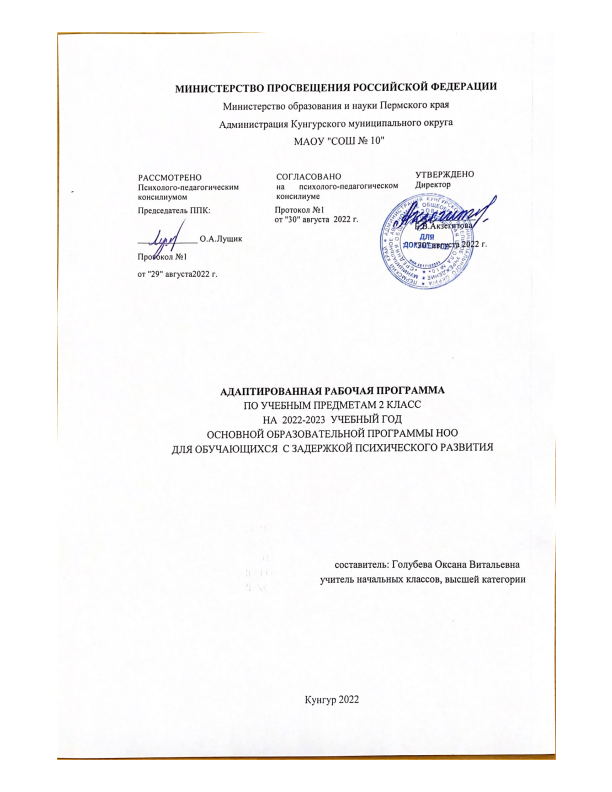 